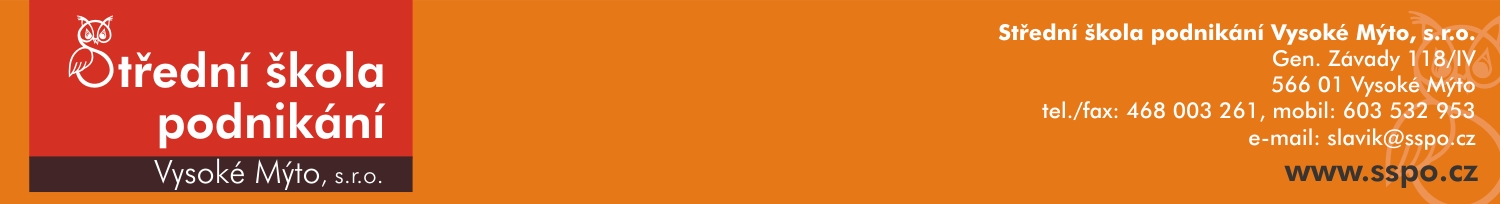 Školní vzdělávací programANGLICKÝ JAZYK PRO ODBORNOU PRAXIRVP: 63–41–M/01 Ekonomika a podnikáníStupeň poskytovaného vzdělání: 	Střední vzděláníDélka a forma studia: 	Čtyřleté denní studium	ukončené maturitní zkouškouAutorství: 	Pedagogický sbor 	Střední školy podnikání Vysoké Mýto, s.r.o.Koordinátor: 	Mgr. Radek SlavíkPlatnost:	od 1. 9. 2016Obsah1	Identifikační údaje	62	Profil absolventa	72.1	Profil absolventa	72.2	Očekávané výsledky vzdělání absolventa	82.2.1	Klíčové kompetence	82.2.2	Odborné kompetence	102.2.3	Odborné profilující kompetence ŠVP – anglický jazyk pro odbornou praxi	122.3	Způsob ukončení vzdělávání a potvrzení dosaženého vzdělání	133	Charakteristika školního vzdělávacího programu	143.1	Výchovné a vzdělávací záměry školy	143.2	Celkové pojetí vzdělávání v daném oboru	153.2.1	Rodinný charakter školy	153.2.2	Profilace v anglickém jazyce pro odbornou praxi	163.2.3	Profilace v cizích jazycích	163.2.4	Profilace v předmětu Právo	173.2.5	Motivace žáků – stipendia	173.3	Stěžejní metody výuky využívané v rámci teoretického a praktického vyučování	183.4	Podmínky pro práci se žáky se speciálními vzdělávacími potřebami	193.5	Zabezpečení výuky žáků nadaných a mimořádně nadaných	213.6	Specifika při udělování individuálního vzdělávacího plánu	223.7	Obsah a forma maturitní zkoušky	223.8	Organizace výuky	223.9	Hodnocení žáků	233.10	Organizace přijímání žáků ke studiu	243.11	Realizace průřezových témat	253.11.1	Občan v demokratické společnosti	253.11.2	Člověk a svět práce	263.11.3	Člověk a životní prostředí	263.11.4	Informační a komunikační technologie (IKT)	273.12	Realizace klíčových kompetencí	283.12.1	Kompetence k učení	283.12.2	Kompetence k řešení problémů	293.12.3	Komunikativní kompetence	303.12.4	Personální a sociální kompetence	313.12.5	Občanské kompetence a kulturní povědomí	313.12.6	Kompetence k pracovnímu uplatnění a podnikatelským aktivitám	323.12.7	Matematické kompetence	333.12.8	Kompetence využívat prostředky IKT a pracovat s informacemi	333.13	Realizace odborných kompetencí	333.13.1	Kompetence zajišťovat typické podnikové činnosti	343.13.2	Kompetence efektivně hospodařit s finančními prostředky	343.13.3	Kompetence zajišťovat obchodní činnost podniku	343.13.4	Kompetence dbát na bezpečnost práce a ochranu zdraví při práci	363.13.5	Kompetence usilovat o nejvyšší kvalitu své práce, výrobků nebo služeb	363.13.6	Kompetence jednat ekonomicky a v souladu se strategií trvale udržitelného rozvoje	364	Učební plán	374.1	Rámcový učební plán	374.2	Konkretizovaný učební plán	384.3	Poznámky k učebnímu plánu	414.4	Přehled využití týdnů v období září – červen školního roku	425	Učební osnovy	435.1	Vzdělávání a komunikace v českém jazyce, estetické vzdělávání	435.1.1	Český jazyk a literatura	435.1.2	Rétorika	605.2	Cizí jazyky	665.2.1	Anglický, německý, ruský, francouzský jazyk a španělský jazyk	665.3	Společenskovědní vzdělávání	1305.3.1	Dějepis	1305.3.2	Právo	1385.3.3	Psychologie zákazníka	1505.3.4	Etika podnikání	1555.3.5	Hospodářský zeměpis	1615.4	Přírodovědné vzdělávání	1685.4.1	Základy přírodních věd	1685.4.2	Základy ekologie	1775.5	Matematické vzdělávání	1845.5.1	Matematika	1845.6	Estetické vzdělávání	1955.6.1	Firemní kultura	1955.7	Vzdělávání pro zdraví	1995.7.1	Péče o zdraví	1995.7.2	Tělesná výchova	2035.8	Osobnostní trénink	2195.9	Vzdělávání v IKT	2265.9.1	Informační a komunikační technologie	2265.10	Odborné vzdělávání	2355.10.1	Ekonomika	2355.10.2	Fiktivní firma	2445.10.3	Management	2515.10.4	Marketing	2615.10.5	Účetnictví a daně	2715.10.6	Elektronická komunikace	2875.10.7	Finanční gramotnost	2945.10.9	Reklama	2995.11	Specializované předměty  ANGLICKÝ JAZYK PRO ODBORNOU PRAXI	3035.11.1	Marketing a komunikace v anglickém jazyce	3035.11.2	Obchodní angličtina	3105.11.3	Prezentační dovednosti v anglickém jazyce	3155.11.4	Obchodní korespondence v anglickém jazyce	3195.11.5	Svět práce	3245.12	Nepovinné předměty	3285.12.1	Cizí jazyk (španělština, francouzština, čínština, portugalština)	3285.13	Odborná praxe	3366	Personální a materiální podmínky realizace ŠVP	3436.1	Personální podmínky	3436.2	Materiální a technické zabezpečení výuky	3437	Charakteristika spolupráce se sociálními partnery při realizaci ŠVP	3458	Přílohy	3478.1	Kritéria přijímacího řízení	3488.2	Organizace maturitní zkoušky	3518.3	Osnova lyžařského kurzu	3528.4	Školní, klasifikační a stipendijní řád	3548.5	Seznam užívaných učebnic	3778.6	Seznam použitých zkratek	380Identifikační údajeNázev a kód RVP: 	63 -41-M/01 Ekonomika a podnikáníNázev ŠVP:  	Anglický jazyk pro odbornou praxiDélka a forma studia: 	4 roky, denní studiumStupeň vzdělání:  	střední vzdělání s maturitní zkouškouNázev školy: 	Střední škola podnikání Vysoké Mýto, s.r.o.Adresa školy:	Generála Závady 118/IV, Vysoké Mýto 56601Telefon:	468 00 32 61, 468 00 32 62Email:	chladkova@sspo.czwww:	www.sspo.czREDIZO:	600013103IZO:	110011848IČ:	25266195Právní forma:	společnost s ručením omezenýmZřizovatel:	PaedDr. Karel Kostka, Mgr. Ivana Kostková, Horská 1912, 
755 01  VsetínŘeditelka školy: 	Ing. Jitka Chládková	Platnost dokumentu:	od 1. září 2016   razítko školy		Ing. Jitka Chládková		ředitelkaProfil absolventaNázev a kód RVP: 	63 – 41 – M/01 Ekonomika a podnikáníNázev ŠVP:  	Anglický jazyk pro odbornou praxiZřizovatel:	PaedDr. Karel Kostka, Mgr. Ivana Kostková	Horská 1912, 755 01  VsetínHlavním posláním školy je poskytovat kvalitní vzdělání a formovat zdravé osobnosti. Absolvent opouštějící školu po maturitní zkoušce je člověkem samostatným, tvořivým a kreativním, má zdravé sebevědomí a všeobecný rozhled, je flexibilní a adaptabilní ve vztahu k dalšímu vzdělávání a k uplatnění na pracovním trhu.  Škola důsledně dbá na to, aby podporovala individualitu každého žáka a aby byl absolvent svébytnou rozvinutou osobností, schopnou stanovit si osobní cíle a nacházet cesty k jejich realizaci. Z hlediska osobnostní formace je žák nasměrován k odpovědnosti, samostatnosti a tvořivosti, má předpoklady pro vytvoření pozitivních postojů a úctě k životu, svobodě člověka a lidské sounáležitosti.Profil absolventaAbsolventi získají složením maturitní zkoušky odborné středoškolské vzdělání, což vytváří předpoklady nejen pro praxi, ale i pro další studium na vyšší odborné škole nebo na vysoké škole.Ve středoškolském měřítku nadstandardní rozsah anglického jazyka připravuje absolventy na práci v organizacích a firmách, kde bude zaměstnavatelem požadována komunikace v odborném anglickém jazyce.Absolventi jsou schopni se po nástupu do zaměstnání rychle orientovat a  začít uplatňovat znalosti z odborné angličtiny v oblastech administrativy, obchodu a marketingu Absolvent disponuje ve středoškolském měřítku nadstandardními znalostmi právní výuky, které může uplatnit ve vlastním podnikání nebo při práci ve státní správě, popř. u bezpečnostních složek státu.V praxi jsou absolventi dále schopni vykonávat činnosti v rámci následujících podnikových funkcí: logistika, výroba, personální práce, marketing.Absolventi mohou také vykonávat dílčí analytické, organizační, administrativní, sekretářské, poradenské a další činnosti ve výrobních i obchodních firmách, ve službách, popř. v organizacích veřejné správy apod.Absolvent aktivně ovládá dva světové jazyky, jeden z těchto jazyků ovládá v minimální úrovni B1 (podle Společného evropského referenčního  jazyků). Absolvent je připraven pro  vysokoškolské studium se zaměřením na:
- ekonomii: podnikání, mezinárodní vztahy, účetnictví a daně, marketing
- cizí jazyky  – cestovní ruch, učitelství cizích jazyků, filologie cizích jazyků, studium odborných cizích jazyků
- humanitní zaměření – práva, sociální a charitativní práce, žurnalistika, politologie, učitelstvíAbsolvent má předpoklady pro založení a rozvoj vlastního podnikání.Očekávané výsledky vzdělání absolventaKlíčové kompetence představují soubor vědomostí, dovedností, schopností, postojů a hodnot, které jsou důležité pro osobní rozvoj jedince, jeho aktivní zapojení do společnosti a budoucí uplatnění v životě. Úroveň klíčových kompetencí popsaná v ŠVP představuje žádoucí stav, ke kterému se mají všichni žáci na základě svých individuálních předpokladů postupně přibližovat. Vzhledem k tomu, že schopnosti žáků a jejich osobní dispozice jsou velmi různé, poměřují učitelé dosaženou úroveň kompetencí osobním pokrokem každého žáka a jeho individuálními možnostmi. Níže uvedené klíčové kompetence vycházejí z požadavků RVP Ekonomika a podnikání, který tyto tzv. dílčí kompetence klasifikuje do sedmi základních kategorií. Dílčí kompetence jsou pak podrobněji uvedeny v kapitole Realizace klíčových kompetencí a následně rozepsány v úvodní charakteristice vybraných předmětů.Klíčové kompetence Kompetence k učeníAbsolvent má pozitivní vztah k učení a vzdělávání a volí si pro sebe nejvhodnější formu učeníAbsolvent efektivně získává poznatkyAbsolvent se orientuje v informačních zdrojích a využívá je ke svému vzděláváníAbsolvent dokáže vyhodnocovat výsledky své práce a hledat cesty ke svému dalšímu rozvojiAbsolvent zná možnosti svého dalšího vzdělávání a uplatnění v oboruKompetence k řešení problémůAbsolvent umí definovat problém a stanovit cesty a strategie k jeho vyřešení, spolupracuje při řešení problémů s jinými lidmiKomunikativní kompetence Absolvent je schopen kultivované verbální i neverbální komunikaceAbsolvent zpracovává administrativní písemnosti a dodržuje jazykové a stylistické normyAbsolvent ovládá a používá odbornou terminologiiPersonální a sociální kompetence Absolvent je schopen souvztažného hodnocení své osobnostiAbsolvent klade důraz na harmonii svých duševních a fyzických schopností a životního styluAbsolvent je schopen týmové spolupráce, která nepotlačuje jeho osobnostAbsolvent se snaží vytvářet vstřícné mezilidské vztahy a předchází osobním konfliktůmObčanské kompetence a kulturní povědomí Absolvent má respekt k právu a povinnostem, je tolerantní a odmítá diskriminaciAbsolvent uznává tradice a hodnoty, aktivně přistupuje k ochraně životního prostředíKompetence k pracovnímu uplatnění a podnikatelským aktivitám Absolvent se orientuje na trhu práce a využívá svých předpokladů k úspěšnému uplatnění na tomto trhuAbsolvent uvědomuje si důležitost celoživotního vzdělávání v pracovním oboruMatematické kompetence Absolvent ovládá základní matematické techniky využitelné v praktickém životěAbsolvent efektivně aplikuje osvojené matematické a logické postupy v běžných životních situacíchKompetence využívat prostředky informačních a komunikačních technologií a pracovat s informacemi Absolvent spolehlivě ovládá prostředky informačních a výpočetních technologiíAbsolvent k získávání informací využívá veškerých možností prostředků informačních a komunikačních technologií, zejména pak celosvětové sítě Internet Absolvent kriticky posuzuje věrohodnost informací získaných z různých informačních zdrojůAbsolvent rozumí podstatě a principům podnikání, umí aplikovat právní, ekonomické, administrativní, psychologické a etické aspekty v internetovém podnikáníAbsolvent dokáže vyhledávat podnikatelské příležitostiOdborné kompetenceOdborné kompetence představují ve školním vzdělávacím programu středního odborného vzdělávání přehled těch způsobilostí, které by měl absolvent aktivně ovládat po ukončení studia daného oboru. Tvoří je soubor odborných vědomostí, dovedností, postojů a hodnot potřebných pro výkon pracovních činností daného povolání.Níže uvedené odborné kompetence vychází z požadavků RVP Ekonomika a podnikání, který tyto tzv. dílčí kompetence klasifikuje do šesti základních kategorií. Dílčí kompetence, rozvíjené v rámci jednotlivých výukových předmětů, jsou pak podrobně rozepsány do konkrétních odborných kompetencí v rozpisu výsledků vzdělávání. Odborné kompetence žáci komplexně rozvijí při práci ve fiktivní firmě a při odborné praxi.Kompetence zajišťovat typické podnikové činnosti Absolvent vyhodnocuje a zabezpečuje hlavní činnost dlouhodobým a oběžným majetkemAbsolvent zpracovává doklady a vede administrativu související s podnikovými činnostmiAbsolvent zjišťuje potřebu lidských zdrojů a zajišťuje základní personální činnostiAbsolvent prakticky využívá styly vedení lidíKompetence efektivně hospodařit s finančními prostředky Absolvent charakterizuje finanční trh, popíše jeho složky a finanční nástrojeAbsolvent uplatňuje zásady účetnictví a zaúčtuje stěžejní operace na rozvahových a výsledkových účtech, provádí účetní uzávěrku a závěrkuAbsolvent využívá znalosti manažerského účetnictví pro tvorbu cenAbsolvent orientuje se v systému daní a veřejného pojištění, stanovuje daňovou povinnost a pojistné zdravotního pojištění a sociálního zabezpečení fyzických i právnických osobAbsolvent provádí platební styk a zpracuje doklady související s hotovostním a bezhotovostním platebním stykemKompetence zajišťovat obchodní činnost podniku Absolvent zajišťuje a provádí nákup zboží, výrobků a služebAbsolvent organizuje průzkum trhu a vyhodnocuje výsledky, efektivně využívá marketingové nástroje k působení na zákazníkyAbsolvent vhodným způsobem reprezentuje  firmu a spoluvytváří  image firmy na veřejnostiAbsolvent se svými zákazníky komunikuje formálně i obsahově kvalitně, a to nejen v rodném jazyce, ale i ve dvou cizích jazycíchAbsolvent při podnikatelských aktivitách dodržuje etické a právní normy a respektuje práva zákazníkůAbsolvent rozumí podstatě a principům podnikání, má představu o právních, ekonomických, administrativních, osobnostních a etických aspektech soukromého podnikáníKompetence dbát na bezpečnost práce a ochranu zdraví při práci Absolvent zná právní předpisy týkající se bezpečnosti a ochrany zdraví při práci, dodržuje je a v případě potřeby je schopen poskytnout první pomocKompetence usilovat o nejvyšší kvalitu své práce, výrobků nebo služebAbsolvent usiluje o vysokou kvalitu své práce, výrobků a poskytovaných služebKompetence jednat ekonomicky a v souladu se strategií trvale udržitelného rozvoje Absolvent jedná ekonomicky a v souladu se strategií trvale udržitelného rozvojeOdborné profilující kompetence ŠVP – anglický jazyk pro odbornou praxiŠest základních kategorií odborných kompetencí rozšiřujeme o samostatnou kategorii odborných (profilujících) kompetencí, které jsou rozvíjeny v rámci profilujícího zaměření ŠVP a z hlediska absolventa představují přidanou hodnotu jeho získaného odborného vzdělání.Absolvent ústně komunikuje v odborném anglickém jazyce Absolvent zohledňuje kulturní a společenské aspekty ovlivňujících charakter a obsah komunikace v obchodní praxiAbsolvent uplatňuje odbornou angličtinu při přípravě a realizaci prezentacíAbsolvent defininuje podobu a strukturu obchodního dopisu v anglickém jazyce, efektivně komunikuje v písemné odborné angličtiněAbsolvent má praktické dovednosti pro absolvování pracovního pohovoru v anglickém jazyceZpůsob ukončení vzdělávání a potvrzení dosaženého vzdělání Vzdělávání je ukončeno maturitní zkouškou. Dokladem o dosažení středního vzdělání je vysvědčení o maturitní zkoušce. Úspěšný absolvent školy má úplné středoškolské vzdělání s maturitou. Charakteristika školního vzdělávacího programuVýchovné a vzdělávací záměry školy	Od svého založení škola důsledně naplňuje filozofii, v rámci které je na stejnou úroveň při vzdělávání a výchově žáků kladeno získání teoretických znalostí a praktických dovedností, na straně druhé rozvoj jejich osobnostních postojů, názorů a charakteristik.Žák je veden k prosazování vlastních názorů, k rozvoji komunikativních schopností, k znalostem technik, jak se prosadit, k schopnostem jasně a zřetelně formulovat své myšlenky a názory kultivovanou a nekonfliktní formou. Jedním z nejdůležitějších úkolů školy je důsledná snaha vést žáky k vlastnímu názoru a ke schopnosti tento názor obhájit, případně provést korekci v případě, že názor se v diskusi ukáže jako mylný, nepřesný či zkreslený. Pedagogové i ostatní pracovníci školy jsou ochotní v konzultačních hodinách pomáhat s učivem slabším žákům a v maximální možné míře prohlubovat znalosti žáků nadaných.Průběh vzdělávání se nemá orientovat pouze na vlastní vyučování ve škole, ale je průběžně doplňován kvalitní praxí v tuzemsku i v zahraničí, ať už jde o odborně zaměřené praxe, exkurze, stáže či další školní i mimoškolní aktivity.Pedagogové a ostatní pracovníci vytvářejí, udržují a rozvíjejí tvůrčí a přátelskou atmosféru ve škole, přičemž výsledků ve vzdělávání nedosahují přes strach a obavy žáků, neboť takový způsob je sice donutí naučit se dané učivo, ale ve svém důsledku nemotivuje ve vztahu k probíranému předmětu. Žák si v případě negativní motivace neumí nic vlastního k probírané látce přidat, neumí a nechce ji rozvíjet a nedokáže prakticky naučenou problematiku v praxi použít a využít. Navíc si v rámci obav a strachu osvojí způsoby jednání, v důsledku kterých se bude celý život místo samostatného myšlení a rozhodování nepřetržitě u jiných lidí ujišťovat, zda dělá to či ono dobře, a bude vyžadovat vedení od jiných. Takový přístup omezí jeho osobnostní rozvoj a může být překážkou v tom, aby absolvent školy dosahoval ve svém životě úspěchů.Atmosféra ve škole není a nesmí být konzervativní, negativní a stresující, ale je a musí být moderní, přátelská, pozitivní a motivující. Žáci mají právo na to, aby jim bylo poskytováno co nejdokonalejší vzdělávací prostředí, za což je škola oprávněna požadovat po nich odpovídající výkon. Úkolem všech pedagogů a pracovníků je – ve spolupráci s žáky – trvalé dosahování stavu, v rámci kterého je škola hravá, barevná, čistá, voňavá, usměvavá, plná překvapujících nápadů. Za školné, které žáci platí, musí dostat nadstandardní a alternativní možnosti, jinak by existence soukromé školy postrádala smysl.Celkové pojetí vzdělávání v daném oboruŠkolní vzdělávací program ANGLICKÝ JAZYK PRO ODBORNOU PRAXI vychází z RVP Ekonomika a podnikání 63-41-M/01. Je doplněn o požadavky rámcově vzdělávacího programu a aktualizován podle nejnovějších vzdělávacích trendů.Pro vytvoření strategie směřování školy a tvorbu školního vzdělávacího programu byly využity  analýzySWOT analýza školy  Analýza trhu, tj. nabídky konkurenčních oborů středních škol v okresech Ústí nad Orlicí, Svitavy a ChrudimAnalýza uplatnění absolventů školyAnalýza vlastního hodnocení školyAnalýza odborných požadavků sociálních partnerů školyNa základě zjištěných faktů a s ohledem na dlouholetou praxi ve výuce podnikání se škola chce v školním vzdělávacím programu ANGLICKÝ JAZYK PRO ODBORNOU PRAXI profilovat v následujících pěti oblastech:vytváření kvalitních vzdělávacích podmínek profilace v odborném anglickém jazyceprofilace v dalších cizích jazycíchprofilace v předmětu právopodpora studijní motivace žáků Rodinný charakter školyRodinný charakter školy je dán maximálně povoleným počtem žáků, který je celkově stanoven na 120Vedení školy nebude upřednostňovat maximální počty žáků ve třídách na úkor vědomostní kvality žákůV každém školním roce bude otevírána jen jedna třída, tzn. že  škola bude mít  maximálně čtyři třídyK těmto třídám nebudou již připojovány další vzdělávací programy – jako například dálkové studium, vyšší odborné studium či další vzdělávací obory střední školyZáměrem je, aby se pedagogové mohli soustředit jen na jedinou cílovou skupinu žáků střední školy, tj. na žáky mezi 15. a 19. rokem a na jediný obor vzděláváníVedení školy bude podporovat dělení tříd na menší studijní skupiny, čímž bude umožněn individuálnější přístup k žákůmProfilace v anglickém jazyce pro odbornou praxive třetím a čtvrtém ročníku je celkem osm týdenních hodin zaměřených na odborný anglický jazykvýuka je zaměřená především na získání a rozvoj praktických dovedností spojených s použitím odborného anglického jazykavýuka jednotlivých předmětů anglického jazyka pro odbornou praxi je nadstavbou odborných předmětů vyučovaných v rámci ŠVP ( marketing, reklama, psychologie zákazníka, management, právo, ekonomika)z předmětu anglický jazyk pro odbornou praxi se skládá praktická maturitní zkouškažáci mají možnost složení zkoušky v rámci národní soustavy kvalifikací: SPECIALISTA MARKETINGU 66-021-Nžáci mají možnost složení zkoušky z odborné angličtiny BUSINESS ENGLISHžáci mají možnost složení zkoušky z  angličtiny CAMBRIDGE ENGLISHProfilace v cizích jazycíchJazyková profilace vzdělávacího programu je podpořenaNabídkou cizích jazyků, přičemž anglický jazyk mají všichni žáci školy a druhý jazyk si mohu vybrat z nabídky německého, francouzského, ruského a španělského jazykaNavýšením hodinové dotace cizích jazyků v učebním plánu, tj. základní čtyřhodinovou dotací u každého z vybraných jazykůDělením třídy v danou vyučovací hodinu cizího jazyka zpravidla na tři skupiny, čímž dojde ke snížení počtu žáků na učiteleZávěrečnými zkouškami z každého vybraného cizího jazyka na konci prvního, druhého a třetího ročníku (na základě klasifikačního řádu školy), které jsou pojaté jako praktická příprava na státní maturitní zkouškuÚčastí rodilých mluvčích ve výuceZahraničními stážemi, výměnnými zahraničními pobyty, poznávacími zahraničními zájezdyProfilace v předmětu PrávoProfilace v předmětu Právo je podpořenaZařazením předmětu Právo do učebního plánuDvouhodinovou týdenní dotací ve všech ročnícíchProfilovou maturitní zkouškou  Přednáškami, besedami a exkurzemi navazujícími na výuku práva ve školePřípravou na vysoké školy právního zaměřeníMotivace žáků – stipendiaNa základě stipendijního řádu jsou žáci za výborné studijní výsledky finančně odměňováni.Při splnění stanovených kritérií jsou vyplácena následující stipendiaMěsíční prospěchové za výborný prospěch na základní školeMěsíční prospěchové za výborný prospěchPrázdninové stipendiumJednorázové za zlepšení prospěchuJednorázový příspěvek na autoškoluJednorázový příspěvek na zahraniční zájezdyJednorázové stipendium pro celou třídu  Stěžejní metody výuky využívané v rámci teoretického a praktického vyučováníStěžejní metody výuky a aktivity školy jsou voleny tak, aby v maximální míře podpořily motivaci žáka, jeho kreativitu a vlastní aktivitu. U rozvoje klíčových i odborných kompetencí jsou důležité osobní postoje a názory vyučujícího, který v průběhu pedagogického procesu ovlivňuje utváření charakteru a odbornosti žáka. V oblasti klíčových kompetencí se jedná především o to, aby vyučující jednal v souladu s morálními principy a zásadami společenského chování, přispíval k uplatňování hodnot demokracie, měl odpovědný vztah ke svému zdraví a pečoval o svůj fyzický i duševní rozvoj. Vyučující má usilovat o vytvoření vztahu s žáky, který je postaven na vzájemném respektu a přirozeném uznání autority vyučujícího.V oblasti odborných kompetencí je základním předpokladem pro jejich rozvoj odborná vzdělanost vyučujícího, jenž dokáže své teoretické odborné znalosti výběrem vhodných metod žákovi předat.V rámci teoretického vyučování je využívána většina tradičních metodických postupů (metody expoziční, fixační a motivační) a forem výuky (frontální, skupinová, individuální). K rozvoji klíčových a odborných kompetencí jsou pak využívány metody a přístupyindividuální přístup a podpora nadaných žáků zohlednění potřeb u slabších žáků a u žáků s vývojovou poruchoudůraz na domácí přípravuvyváženost logického a mechanického učenítýmová spolupráce při řešení problémůaplikační charakter výuky zvláště u ekonomických předmětůzapojení moderních projekčních a informačních technologií do výukydůraz na zpětnou vazbu Metodické postupy a formy výuky jsou podrobněji rozpracovány u každého předmětu zvlášť.Praktické vyučování je realizováno v předmětu Praxe. Odborná praxe se realizuje ve smluvních organizacích. Převažuje zde výuka formou praktického provádění činností ověřujících teoretické znalosti získané ve výuce. Důraz je kladen na osvojení si pracovních návyků a postupů, na samostatnost a iniciativu žáka. Žák pracuje podle pokynů poskytovatele praxe, využívá odbornou literaturu, znalosti získané ve škole a počítačové a informační technologie.Samostatnou metodickou formou jsou přednášky, besedy a odborné exkurze, které se uskutečňují na základě ročního plánu exkurzí.Podmínky pro práci se žáky se speciálními vzdělávacími potřebamiV průběhu studia jsou speciální vzdělávací potřeby žáků zajišťovány formou individuální integrace, a to na základě novely školského zákona č. 82/2015 Sb. a vyhlášky č. 27/2016 Sb., o vzdělávání žáků se speciálními vzdělávacími potřebami a žáků nadaných. Žákem se speciálními vzdělávacími potřebami se rozumí osoba, která  k naplnění svých vzdělávacích možností nebo k uplatnění nebo užívání svých práv na rovnoprávném základě s ostatními potřebuje poskytnutí podpůrných opatření. Podpůrnými opatřeními se rozumí nezbytné úpravy ve vzdělávání a školských službách odpovídající zdravotnímu stavu, kulturnímu prostředí nebo jiným životním podmínkám dítěte, žáka nebo studenta. Žáci se speciálními vzdělávacími potřebami mají právo na bezplatné poskytování podpůrných opatření školou a školským zařízením. Podpůrná opatření prvního stupně představují minimální úpravu metod, organizace a hodnocení vzdělávání a jsou poskytována žákovi, u kterého se projevuje potřeba úprav ve vzdělávání nebo školských službách a zapojení v kolektivu. Podpůrná opatření prvního stupně realizuje škola.V rámci podpůrných opatření prvního stupně zpracovává výchovný poradce školy ve spolupráci s třídními učiteli a učiteli jednotlivých předmětů pro žáka se se speciálními vzdělávacími potřebami PLÁN PEDAGOGICKÉ PODPORY.PLÁN PEDAGOGICKÉ PODPORY se zpracovává:- pro žáka, u kterého dochází ke změně formy dosahování školních výstupů bez zásahu do obsahu učiva- pro žáka, u kterého nelze z různých důvodů vypracovat IVP (chybí např. žádost rodičů, doporučení ŠPZ apod.) - pro žáka, který má takové problémy ve vzdělávání, které vyžadují určité úpravy, ale není nutno absolvovat celý proces tvorby a hodnocení IVP vyplývající z platné legislativyO vypracování PPP informuje ředitel školy zákonného zástupce žáka.Pokud zvolené úpravy uvedené v PPP nepovedou ani po 3 měsících k očekávané změně, obtíže žáka budou pokračovat nebo se budou ještě zhoršovat, pak vyšle škola zákonného zástupce žáka nebo zletilého žáka do školského poradenského zařízení (PPP nebo SPC). Podpůrná opatření druhého až pátého stupně se poskytují na základě doporučení školského poradenského zařízení a s informovaným souhlasem zletilého žáka nebo zákonného zástupce žáka. Ředitel školy určí ve škole pedagogického pracovníka (zpravidla výchovného poradce), který bude odpovídat za spolupráci se školským poradenským zařízením v souvislosti s doporučením podpůrných opatření žákovi se speciálními vzdělávacími potřebami. Pro účely poskytování poradenské pomoci školským poradenským zařízením zajistí škola bezodkladné předání plánu pedagogické podpory školskému poradenskému zařízení, pokud se žák podle něho vzdělával. Podpůrná opatření škola poskytuje bezodkladně po obdržení doporučení školského poradenského zařízení a udělení písemného informovaného souhlasu zletilého žáka nebo zákonného zástupce žáka. Individuální vzdělávací plán zpracovává škola, vyžadují-li to speciální vzdělávací potřeby žáka. Individuální vzdělávací plán se zpracovává na základě doporučení školského poradenského zařízení a žádosti zletilého žáka nebo zákonného zástupce žáka. Individuální vzdělávací plán je zpracován bez zbytečného odkladu, nejpozději však do 1 měsíce ode dne, kdy škola obdržela doporučení a žádost zletilého žáka nebo zákonného zástupce žáka. Individuální vzdělávací plán může být doplňován a upravován v průběhu celého školního roku podle potřeb žáka. Zpracování a provádění individuálního vzdělávacího plánu zajišťuje ředitel školy. V individuálním vzdělávacím plánu jsou dále uvedeny zejména informace o úpravách obsahu vzdělávání žáka, o časovém a obsahovém rozvržení vzdělávání, o úpravách metod a forem výuky a hodnocení žáka, o případné úpravě výstupů ze vzdělávání žáka. Zabezpečení výuky žáků nadaných a mimořádně nadanýchZa nadaného žáka se považuje žák, který při adekvátní podpoře vykazuje ve srovnání s vrstevníky vysokou úroveň v jedné či více oblastech rozumových schopností, v pohybových, manuálních, uměleckých nebo sociálních dovednostech. Za mimořádně nadaného žáka se pro účely této vyhlášky považuje především žák, jehož rozložení schopností dosahuje mimořádné úrovně při vysoké tvořivosti v celém okruhu činností nebo v jednotlivých oblastech rozumových schopností, v pohybových, manuálních, uměleckých nebo sociálních dovednostech. V rámci podpůrných opatření prvního stupně zpracovává výchovný poradce školy ve spolupráci s třídními učiteli a učiteli jednotlivých předmětů pro nadaného žáka či mimořádně nadaného žáka PLÁN PEDAGOGICKÉ PODPORY.Pro nadané žáky může ředitel školy vytvářet skupiny, ve kterých se vzdělávají žáci stejných nebo různých ročníků školy v některých předmětech. Zjišťování mimořádného nadání včetně vzdělávacích potřeb žáka provádí školské poradenské zařízení ve spolupráci s naší školou.Nadaným žákům lze v souladu s vývojem jejich školních dovedností rozšířit obsah vzdělávání nad rámec stanovený příslušným vzdělávacím programem nebo umožnit účast na výuce ve vyšším ročníku. Nadaní žáci se mohou se souhlasem ředitelů příslušných škol současně vzdělávat formou stáží v jiné škole stejného nebo jiného druhu.Vzdělávání mimořádně nadaného žáka se může uskutečňovat podle individuálního vzdělávacího plánu, který vychází ze školního vzdělávacího programu příslušné školy, závěrů psychologického a speciálně pedagogického vyšetření a vyjádření zletilého žáka nebo zákonného zástupce žáka. Ředitel školy může přeřadit mimořádně nadaného žáka do vyššího ročníku bez absolvování předchozího ročníku na základě zkoušek vykonaných před komisí, kterou jmenuje ředitel školy. Specifika při udělování individuálního vzdělávacího plánu Tato forma vzdělávání je povolována výjimečně, a to např. vrcholovým sportovcům, matkám malých dětí, věkově výrazně starším žákům doplňujícím si vzdělání apod. Žák je povinen docházet do školy podle individuálního rozvrhu, případně studovat prostřednictvím elektronických e-learningových metod. Termíny zkoušek jsou stanoveny na základě dohody mezi žákem a vyučujícím.Individuální studijní plán uděluje ředitel školy pouze v případech, kdy se žák zaváže dodržovat stanovená pravidla a kdy je předpoklad k tomu, že studium zvládne. Pokud žák nedodržuje dohodnuté povinnosti, je vedení školy oprávněno individuální studijní plán s okamžitou platností či k určitému datu zrušit. Udělení individuálního studijního plánu není nárokové.Obsah a forma maturitní zkouškyPodoba současné maturitní zkoušky vychází z podmínek definovaných novelou Školského zákona č. 472/2011 Sb. Maturitní zkouška se skládá ze dvou částí – společné (státní) a profilové (školní). Podmínkou úspěšného vykonání maturitní zkoušky je zvládnutí obou částí.Aktuální informace o podobě maturitní zkoušky, reagující mj. na případné změny školské legislativy a obsahující upřesněnou nabídku volitelných předmětů maturitní zkoušky, jsou uvedeny v příloze ŠVP.Organizace výukyVýchovně vzdělávací proces je organizován formou čtyřletého denního studia dle zákona č. 561/2004 Sb. (Školský zákon) a ve znění pozdějších předpisů.Výchovně vzdělávací proces je plánován na 40 týdnů, ve 4. ročníku na 35 týdnů. Výuka jednotlivých předmětů je realizována v kmenové učebně pro celou třídu, nebo je třída dělena na menší výukové skupiny. Výuka pak probíhá také v odborných učebnách, tj. v učebnách výpočetní techniky a v jazykové učebně. Odborné praxe. Nedílnou součástí vzdělávacího procesu jsou odborné praxe. Konají se v českých firmách a organizacích. Jsou organizovány v prvním a druhém ročníku v rozsahu jednoho týdne, tj. 33 hodin v každém z ročníků, a ve třetím ročníku v rozsahu dvou týdnů, tj. 66 hodin. Celkem tedy absolvují žáci 132 hodin odborné praxe.V rámci rozvoje komunikačních dovedností jednají se zástupci firem o uzavření dohody pro výkon odborné praxe žáci sami. Náplní praxe je seznámení žáků s reálnými pracovišti. Na základě dohody o zabezpečení odborné praxe vykonávají různě náročné administrativní činnosti, seznamují se s organizační činností firmy nebo jednotlivých úseků podniku a získávají informace ke zvolenému tématu odborné praxe.Na závěr praxe vypracují žáci zprávu z praxe, jejíž minimální rozsah a obsah je zadán před nástupem na odbornou praxi. Součástí zprávy je i hodnocení odpovědným pracovníkem organizace, ve které se praxe konala. Za zajištění odborné praxe zodpovídají učitelé odborných předmětů, kteří žákům předají seznam témat, z nichž si žáci jedno vyberou a na základě průběhu praxe jej zpracují. V průběhu praxe jsou žáci na pracovištích kontrolováni pedagogickými pracovníky školy. Hodnocení žáků Hodnocení výsledků vzdělávání žáků se řídí zákonem č. 561/2004 Sb. (školský zákon) a dle znění pozdějších předpisů.Jeho konkretizace je provedena pak ve školním klasifikačním řádu. Konkretizace hlavních zásad hodnocení a klasifikace žáků v jednotlivých předmětech je součástí učebních plánů daných předmětů ve ŠVP.Školní klasifikační řád a hlavní zásady hodnocení žáků v jednotlivých předmětech jsou závazným rámcem pro vytvoření zcela konkrétních podmínek hodnocení a klasifikace žáků. Vyučující na začátku klasifikačního období seznámí žáky se způsobem hodnocení – známkováním, slovním hodnocením, bodovým systémem. Upřesní, jakým způsobem a v jakém termínu bude hodnocení probíhat, jak budou hodnoceny ročníkové práce, projekty, prezentační práce, účast na soutěžích. Upřesní způsoby hodnocení klíčových kompetencí a činností souvisejících s realizací průřezových témat. Pokud se vyučující rozhodne pro bodové, procentuální hodnocení, bude žáka hodnotit na základě níže uvedené stupnice, odlišné procentuální stupně hodnocení schvaluje ředitel školy.1 	výborný	100–90 %2 	chvalitebný	89–75 %3 	dobrý	74 –60 %4 	dostatečný	59–40 %5 	nedostatečný	méně než 40 %Hodnocení klíčových kompetencí se provádí v jednotlivých vyučovacích předmětech. Jedná se o komplexnější posouzení a hodnocení toho, jak žák komunikuje, jak je ochoten spolupracovat interaktivně v kolektivu, jak je schopen své znalosti a dovednosti prezentovat.Při hodnocení žáka je kladen důraz na to, aby hodnocení bylo motivační, aby v co největší míře obsahovalo možnosti sebehodnocení a sebeposuzování, kolektivního hodnocení, individuálního přístupu, aby podporovalo talentované žáky.Hodnocení ve všeobecně vzdělávacích předmětech a v teoretické výuce odborných předmětů se provádí formou ústní i písemnou. Písemné hodnocení je formou otevřených úloh nebo testem. Kromě faktických znalostí se hodnotí i forma vyjadřování a vystupování. Dále se hodnotí samostatné domácí práce a referáty i aktivita žáků při vyučování.Pro zajištění objektivizace hodnocení výsledků žáků v cizích jazycích (větší počet studijních skupin) budou jejich znalosti prověřovány srovnávacími testy, a to na konci prvního, druhého a třetího ročníku.Žák nemusí být hodnocen, pokud nesplní v daném předmětu podmínky minimální účasti, tj. účasti na min. 80 % hodin daného předmětu. K neklasifikování žáka se přistupuje zejména tehdy, jestliže nemá dostatečný počet známek k uzavření klasifikace.Organizace přijímání žáků ke studiuŽáci jsou přijímáni ke studiu na základě novely školského zákona č. 472/2011 Sb., kterým se mění zákon č. 561/2004 Sb., o předškolním, základním, středním, vyšším odborném a jiném vzdělávání (školský zákon), ve znění pozdějších předpisů, která nabyla účinnosti dnem 1. 1. 2012.Kritéria přijímacího řízení jsou uvedena v příloze ŠVP.Realizace průřezových tématPrůřezová témata vstupují do vzdělávání jako témata, která jsou v současnosti vnímána jako aktuální. Tato témata mají především ovlivňovat postoje, hodnotový systém a jednání žáků. Průřezová témata procházejí jako důležitý formativní prvek celým vzděláváním, proto začlenění průřezových témat na naší škole navazuje na průřezová témata v základním vzdělávání, kde se s nimi žáci již setkali. Průřezová témata tvoří povinnou součást vzdělávání. Obsah průřezových témat předepsaný RVP Ekonomika a podnikání je rozpracován do čtyř tematických okruhů, které obsahují nabídku témat, činností a námětů. Všechna tato témata jsou v průběhu středoškolského studia realizována v plné šíři, převážně formou integrace do vzdělávacího obsahu vyučovacích předmětů. Některá průřezová témata jsou realizována v rámci seminářů, přednášek, besed, seznamovacího kempu a sportovních kurzů. Účinnost výchovného působení průřezových témat je podporována také vytvořením odpovídajícího klimatu třídy i celé školy a kromě toho i využíváním dalších vhodných příležitostí (např. divadelní a filmová představení, televizní a rozhlasové pořady, výstavy), se kterými se žáci setkají mimo školu. Přehled jednotlivých předmětů pokrývajících průřezová témata je souhrnně uveden zde, konkrétní způsob realizace pak v obecné úvodní charakteristice jednotlivých předmětů.Občan v demokratické společnosti Vedení školy dlouhodobě usiluje o prostoupení tohoto průřezového tématu v celém výchovně vzdělávacím procesu školy, tj. snaží se o vytvoření demokratického prostředí ve třídě a ve škole, které je založeno na vzájemném respektu, spolupráci a dialogu. Zásadní úlohu pro aplikaci tématu mají následující předměty: Český jazyk, Cizí jazyky, Etika podnikání, Psychologie zákazníka, Dějepis, Tělesná výchova, Osobnostní trénink, Rétorika, Právo, Odborná praxe, Ekonomika.V těchto předmětech je aplikace průřezového tématu Občan v demokratické společnosti podrobněji specifikována.Formy realizace průřezového tématu Občan v demokratické společnostiŘešení modelových situací v jednotlivých předmětechDiskuze  o probíraných otázkách v jednotlivých předmětech  Ankety a dotazníky – vytváření zpětné vazbyPřednášky a besedyÚčast na soudních jednáníchÚčast na zasedání zastupitelstvaÚčast školy v programech Leonardo da Vinci a ComeniusMezinárodní výměny studentů Duha TangramPráce ve fiktivní firměČlověk a svět prácePřestože mají prvotní volbu profesní orientace již žáci za sebou, jsou v průběhu studia vedeni k uplatnění po absolvování studia tak, aby zvolený studijní obor nebo vybraný obor povolání odpovídal jejich studijním předpokladům a odborným schopnostem. Základem k orientaci žáka ve světě práce jsou jednak informace získané v jednotlivých předmětech, jednak informace předávané žákům specifickými formami výuky. Průřezové téma Člověk a svět práce je podrobněji rozpracován v předmětech: Cizí jazyky, Etika podnikání, Psychologie zákazníka,, Základy přírodních věd, Rétorika, Právo, Marketing, Management, Informační a komunikační technologie, Účetnictví a daně, Odborná praxe, Obchodní komunikace v AJ, Základy obchodní angličtiny, Prezentační dovednosti v AJ, Obchodní jednání a marketing v AJ, Svět práceFormy realizace průřezového tématu Člověk a svět prácePřednášky na úřadech práce Spolupráce se sociálními partnery školyExkurze ve firmáchPráce ve fiktivní firměOdborné praxeZahraniční praxe v rámci projektu LeonardoVýměnné studijní pobytyČlověk a životní prostředíPrůřezové téma je začleňováno do výuky tak, aby si žáci mohli vytvořili ucelený obraz ukazující složitost souvislostí v přírodě, ve společnosti, mezi přírodou a člověkem a jeho životním prostředím. K naplňování tohoto cíle slouží získávání informací z environmentální oblasti, vytváření hodnot a postojů žáků ve vztahu k životnímu prostředí a rozvoj dovedností k vyjadřování a zdůvodňování názorů k problematice životního prostředí.Průřezové téma je realizováno v samostatném předmětu Základy ekologie, který je vyučován v prvním ročníku v rozsahu dvou týdenních hodin. Dále je téma realizováno v logických souvislostech jednotlivých vyučovacích předmětů s důrazem na zohledňování ekologických hledisek.Průřezové téma Člověk a životní prostředí je dále žákům předáváno prosazováním zásad úspornosti a hospodárnosti s veškerými používanými zdroji. Žáci jsou prakticky vedeni k třídění odpadů.Další formou rozvoje tohoto tématu je spolupráce  s dobrovolnickou organizací INEX -SDA Kostelecké Horky účastí na workshopech pořádaných touto organizací – témata udržitelného rozvoje a globalizace.Průřezové téma Člověk a životní prostředí je podrobněji rozpracován v předmětech: Cizí jazyky, Dějepis, Základy ekologie, Tělesná výchova, Základy přírodních věd, Ekonomika, Management, Marketing, Právo, Informační technologie, Reklama, Odborná praxe.Informační a komunikační technologie (IKT)Realizace průřezového tématu Informační a komunikační technologie  ve školním vzdělávacím programu vede žáky k práci s prostředky  informačních a komunikačních technologií tak, aby je dokázali používat nejen ve svém profesním životě, ale aby se staly informační a komunikační technologie běžnou součástí jejich osobního a občanského života.Průřezové téma je realizováno v samostatném předmětu IKT, jehož týdenní hodinová dotace je navýšena o jednu disponibilní hodinu. Průřezové téma je dále podrobněji rozpracováno v následujících předmětech, ve kterých se využívají níže uvedené formy: Cizí jazyky, Matematika, Rétorika, Fiktivní firma, Management, Reklama, Odborná praxe, Elektronická komunikace, Obchodní komunikace  v AJ, Prezentační dovednosti v AJ, Formy realizace průřezového tématu Informační a komunikační technologieTvorba prezentacíPoužívání překladových slovníků při výuce cizích jazykůVyužívání výukových programů při výuce cizích jazykůVedení elektronického účetnictví ve fiktivní firměTvorba www stránek ve fiktivní firměTvorba reklamních materiálů Výuka psaní všemi deseti prsty na počítačové klávesniciZpracování obchodní korespondenceZpracování Zprávy z praxe v elektronické podoběV ostatních předmětech má realizace průřezového tématu podpůrný výukový charakter, tj. slouží hlavně k vyhledávání a zpracování informací v domácí přípravě žáků, včetně vyhledávání informací na školním webu přes FTP přístup. Dále žáci využívají informační a komunikační technologie v jednotlivých předmětech při zpracování seminárních prací.Realizace klíčových kompetencí Klíčové kompetence představují soubor vědomostí, dovedností, schopností, postojů a hodnot, které jsou důležité pro osobní rozvoj jedince, jeho aktivní zapojení do společnosti a budoucí uplatnění v životě. Úroveň klíčových kompetencí popsaná v ŠVP představuje žádoucí stav, ke kterému se mají všichni žáci na základě svých individuálních předpokladů postupně přibližovat. Vzhledem k tomu, že schopnosti žáků a jejich osobní dispozice jsou velmi různé, poměřují učitelé dosaženou úroveň kompetencí osobním pokrokem každého žáka a jeho individuálními možnostmi. Níže uvedené klíčové kompetence vycházejí z požadavků RVP Ekonomika a podnikání, který tyto tzv. dílčí kompetence klasifikuje do sedmi základních kategorií. Dílčí kompetence, rozvíjené v rámci jednotlivých výukových předmětů, jsou pak podrobně rozepsány do konkrétních klíčových kompetencí v úvodní charakteristice jednotlivých předmětů.Kompetence k učení Absolvent má pozitivní vztah k učení a vzdělávání a volí si pro sebe nejvhodnější formu učeníAbsolvent efektivně získává poznatkyAbsolvent se orientuje v informačních zdrojích a využívá je ke svému vzděláváníAbsolvent dokáže vyhodnocovat výsledky své práce a hledat cesty ke svému dalšímu rozvojiAbsolvent zná možnosti svého dalšího vzdělávání a uplatnění v oboruVe všech vyučovacích předmětechUčitel zdůrazňuje význam vzdělání v současné doběUčitel působí na žáky vlastním příklademUčitel využívá různých forem podpory učení – výukové programy, PC a internet, besedy s odborníky, exkurzeUčitel používá heuristické metody výuky (nesděluje poznatky přímo v hotové podobě, ale vede je k tomu, aby je samostatně objevovali)Učitel požaduje po žácích výsledky úměrné jejich schopnostem a nadáníUčitel vytváří pro žáky příležitosti, aby žák mohl získané vědomosti uplatnitUčitel navozuje takové situace při výuce, v nichž má žák radost při učení pro učení samotnéUčitel organizuje skupinové vyučování, vybírá vhodná témata přiměřená věku a schopnostem žákůUčitel učí rozlišovat podstatné od nepodstatnéhoUčitel učitel nechá žákovi při zkoušení prostor pro vlastní hodnoceníUčitel vede žáka k odhalení a uvědomění si vlastních nedostatkůUčitel neustále zdůrazňuje možnosti aplikace teoretických poznatků v praxiRozpracovány podrobněji v předmětech: Český jazyk a literatura, Cizí jazyky a ManagementKompetence k řešení problémů Absolvent umí definovat problém a stanovit cesty a strategie k jeho vyřešení, spolupracuje při řešení problémů s jinými lidmiVe všech vyučovacích předmětechUčitel uplatňuje různé metody myšlení: logické, matematické, empirickéUčitel využívá algoritmických a intuitivních postupů při řešení problémůUčitel podporuje samostatné kritické myšleníUčitel vede žáky k obhajobě jejich rozhodnutí, k nesení zodpovědnosti za přijaté řešení problémuUčitel poskytuje prostor pro obhajobu vlastních názorůUčitel ve škole i při mimoškolních akcích učitelé průběžně monitorují, jak žáci prakticky zvládají řešení problémů Rozpracovány podrobněji v předmětech: Management, Marketing, Reklama, Fiktivní firma, Právo, Účetnictví a daně, Základy přírodních věd, Základy ekologie, všechny specializované předmětyKomunikativní kompetence Absolvent je schopen kultivované verbální i neverbální komunikaceAbsolvent zpracovává administrativní písemnosti a dodržuje jazykové a stylistické normyAbsolvent ovládá a používá odbornou terminologiiVe všech vyučovacích předmětech Učitel rozvíjí komunikační dovednosti žáků řízenou diskuzí k učivu, které má souvislost s aktuálními problémyUčitel podporuje vhodný zásah žáků do výkladu (dotaz, rozšiřující informace, upozornění na chybu apod.) a adekvátně na ně reagujeUčitel učí žáky naslouchat názorům spolužáků, využívat možností o názorech diskutovat, respektovat se navzájemUčitel dbá na srozumitelný a jazykově správný písemný projev Rozpracovány podrobněji v předmětech: Český jazyk, Rétorika, Cizí jazyky, Elektronická komunikace, všechny specializované předmětyPersonální a sociální kompetence Absolvent je schopen souvztažného hodnocení své osobnostiAbsolvent klade důraz na harmonii svých duševních a fyzických schopností a životního styluAbsolvent je schopen týmové spolupráce, která nepotlačuje jeho osobnostAbsolvent se snaží vytvářet vstřícné mezilidské vztahy a předchází osobním konfliktůmAbsolvent uznává tradice a hodnoty svého národaVe všech vyučovacích předmětechUčitel vede žáky k vytváření dobré atmosféry školyUčitel vede žáky k ohleduplnosti a úctě při jednání s druhými žákyUčitel podporuje vzájemnou pomoc žáků, vytváří situace, kdy se žáci vzájemně potřebují.Učitel podporuje integraci žáků se speciálními vzdělávacími potřebami do třídních kolektivů.Učitel netoleruje projevy rasismu, xenofobie a nacionalismu.Učitel průběžně monitoruje sociální vztahy ve třídě, skupině (třídní učitelé, vedení školy)Učitel vyžaduje dodržování stanovených pravidel chodu školy, třídy, řádu odborné učebny ap.Rozpracovány v předmětech: Osobnostní trénink, Tělesná výchova, Fiktivní firma, RétorikaObčanské kompetence a kulturní povědomí Absolvent má respekt k právu a povinnostem, je tolerantní a odmítá diskriminaciAbsolvent uznává tradice a hodnoty, aktivně přistupuje k ochraně životního prostředíVe všech vyučovacích předmětech Učitel formuluje a kontroluje pravidla společenského soužití ve třídě, vyvozuje důsledky z jejich nedodržováníUčitel působí na žáky vlastním příklademUčitel vede žáky k toleranci k lidem z různých národnostních a etnických skupinUčitel učí žáky vcítit se do situace druhých a rozebírá se žáky problematické situaceUčitel pomáhá žákům zaujmout místo v třídním kolektivuUčitel podporuje spolupráci mezi žákyUčitel vede žáky k aktivnímu jednání a k odpovědnosti za vlastní činyUčitel vysvětluje problematiku šikanyUčitel netoleruje sociálně patologické projevy chování (drogy, šikana, kriminalita mládeže)Učitel podporuje u žáků národní uvědoměníRozpracovány v odborných předmětech: Právo, Dějepis, Etika podnikání, Základy ekologieKompetence k pracovnímu uplatnění a podnikatelským aktivitám Absolvent rozumí podstatě a principům podnikáníAbsolvent se orientuje na trhu práce a využívá svých předpokladů k úspěšnému uplatnění na tomto trhuAbsolvent uvědomuje si důležitost celoživotního vzdělávání v pracovním oboruAbsolvent je připraven vhodně komunikovat s potenciálními zaměstnavateli Podrobněji rozpracovány v odborných předmětech: Právo, Ekonomika, Marketing, Účetnictví,  Management, Fiktivní firma, Odborná praxe, Svět práceMatematické kompetence Absolvent ovládá základní matematické techniky využitelné v praktickém životěAbsolvent efektivně aplikuje osvojené matematické a logické postupy v běžných životních situacíchVe všech vyučovacích předmětech Učitel vede žáky k aplikaci základních matematických postupů při řešení praktických úkolů Podrobněji rozpracovány v předmětech: Matematika, Účetnictví a daně, Základy přírodních věd, EkonomikaKompetence využívat prostředky IKT a pracovat s informacemi Absolvent spolehlivě ovládá prostředky informačních a výpočetních technologiíAbsolvent k získávání informací využívá veškerých možností prostředků informačních a komunikačních technologií, zejména pak celosvětové sítě Internet Absolvent kriticky posuzuje věrohodnost informací získaných z různých informačních zdrojůVe všech vyučovacích předmětech Učitel vede žáky tak, aby v domácí přípravě efektivně  vyhledávali a zpracovávali informace a uměli je následně využít v hodinách daného předmětu, a to především formou referátů, esejí, prezentací krátkých zpráv, v diskuzích, ...Učitel v maximálně možné míře využívá při vyučování prostředky IKTPodrobněji rozpracovány v  předmětech: Cizí jazyky, Fiktivní firma, Informační a komunikační technologie, Elektronická komunikace, všechny specializované předměty Realizace odborných kompetencí Kompetence zajišťovat typické podnikové činnosti Absolvent vyhodnocuje a zabezpečuje hlavní činnost dlouhodobým a oběžným majetkemAbsolvent zpracovává doklady a vede administrativu související s podnikovými činnostmiAbsolvent zjišťuje potřebu lidských zdrojů a zajišťuje základní personální činnostiprakticky využívá styly vedení lidíRealizace v předmětech: Účetnictví a daně, Ekonomika, Elektronická komunikace, Management, Fiktivní firmaKompetence efektivně hospodařit s finančními prostředky Absolvent charakterizuje finanční trh, popíše jeho složky a finanční nástrojeAbsolvent uplatňuje zásady účetnictví a zaúčtuje stěžejní operace na rozvahových a výsledkových účtech, provádí účetní uzávěrku a závěrkuAbsolvent využívá znalosti manažerského účetnictví pro tvorbu cenAbsolvent orientuje se v systému daní a veřejného pojištění, stanovuje daňovou povinnost a pojistné zdravotního pojištění a sociálního zabezpečení fyzických i právnických osobAbsolvent provádí platební styk a zpracuje doklady související s hotovostním a bezhotovostním platebním stykemRealizace v předmětech: Marketing, Účetnictví a daně, Fiktivní firmaKompetence zajišťovat obchodní činnost podniku Absolvent zajišťuje a provádí nákup zboží, výrobků a služebAbsolvent organizuje průzkum trhu a vyhodnocuje výsledky, efektivně využívá marketingové nástroje k působení na zákazníkyAbsolvent vhodným způsobem reprezentuje firmu a spoluvytváří image firmy na veřejnostiAbsolvent se svými zákazníky komunikuje formálně i obsahově kvalitně, a to nejen v rodném jazyce, ale i ve dvou cizích jazycíchAbsolvent při podnikatelských aktivitách dodržuje etické a právní normy a respektuje práva zákazníkůAbsolvent rozumí podstatě a principům podnikání, má představu o právních, ekonomických, administrativních, osobnostních a etických aspektech soukromého podnikáníRealizace v předmětech: Marketing, Ekonomika, Fiktivní firma, Reklama, Cizí jazyk, PrávoKompetence dbát na bezpečnost práce a ochranu zdraví při práci Absolvent zná právní předpisy týkající se bezpečnosti a ochrany zdraví při práci, dodržuje je a v případě potřeby je schopen poskytnout první pomocRealizace v předmětech: EkonomikaKompetence usilovat o nejvyšší kvalitu své práce, výrobků nebo služebAbsolvent usiluje o vysokou kvalitu své práce, výrobků a poskytovaných služebRealizace v předmětech:  Fiktivní firma, všechny specializované předmětyKompetence jednat ekonomicky a v souladu se strategií trvale udržitelného rozvoje Absolvent jedná ekonomicky a v souladu se strategií trvale udržitelného rozvojeRealizace v předmětech: Ekonomika, MarketingUčební plánRámcový učební plán Konkretizovaný učební plánPoznámky k učebnímu plánuSpecializované předměty
Struktura a obsah specializovaných předmětů jsou v kompetenci školy. Specializované předměty  se vyučují ve třetím a čtvrtém ročníku v celkové týdenní hodinové dotaci osmi hodin. Specializované předměty jsou zaměřeny na ANGLICKÝ JAZYK PRO ODBORNOU PRAXI a jsou vyučovány v rámci disponibilních hodin.
V hodinách specializovaných předmětů, celkem 8 hodin, jsou naplňovány požadavky učební praxe. Učební praxe
Učební praxe je realizována v následujících předmětech v celkovém rozsahu 11 týdenních hodin:
Fiktivní firma	
druhý ročník  (2. pololetí) - modulární výuka v rozsahu  33 hodin	třetí ročník (1. pololetí) čtyři týdenní hodiny 132 hodinSpecializované předměty
třetí ročník - čtyři týdenní hodiny 132 hodin
čtvrtý ročník - čtyři týdenní hodiny 116 hodinOdborná praxe
Odborná praxe je realizována v celkovém rozsahu 4 týdnů. Učební osnova odborné praxe je uvedena v příloze.Přehled využití týdnů v období září – červen školního rokuZměny v ŠVPOd 1. 9. 2018Jsou zrušeny předměty: Hospodářský zeměpis, Péče o zdraví, Firemní kultura, Finanční gramotnostJsou ubrány hodiny v předmětu: Dějepis – 1 hodinyJsou přidány hodiny v předmětech: Matematika – 1. ročník jedna hodina, 2. ročník jedna hodinaÚčetnictví - 1. ročník jedna hodina, 4. ročník jedna hodinaUčební osnovy Vzdělávání a komunikace v českém jazyce, estetické vzděláváníČeský jazyk a literaturaKód a název oboru vzdělávání: 	63-41-M/01 Ekonomika a podnikáníNázev ŠVP: 	ANGLICKÝ JAZYK PRO ODBORNOU PRAXIForma vzdělávání: 	denníTyp předmětu: 	povinnýCelkový počet hodin za studium: 	413 (161 + 252)Datum platnosti od: 	1. 9. 2016Obecné cílePředmět český jazyk a literatura je základem všeobecného vzdělávání. Základním cílem předmětu je vychovat žáky ke kultivovanému jazykovému projevu a přispět k rozvoji jejich komunikačních dovedností a schopností. Utváří jejich hodnotové orientace a postoje, a to nejen v oblasti umělecké a kulturní, ale i v oblasti společenské a mezilidské. Charakteristika učivaPředmět český jazyk a literatura má dvě části – český jazyk a literaturu. Počet týdenních vyučovacích hodin za studium v českém jazyce je 5, v literatuře 8, tedy celkově za studium 13 hodin.Rozdělení počtu týdenních vyučovacích hodin za studium v českém jazyce a literatuřeročník 	jazyk	literatura	hodin	první 	1	2druhý	2	1třetí	1	2čtvrtý	1	3Vyučování předmětu směřuje k dovednosti a schopnosti mluvit a jednat s lidmi, kultivovaně se ústně i písemně vyjadřovat, používat spisovný jazyk jako kodifikovanou společenskou normu, aplikovat získané poznatky, pracovat s textem a informacemi. Tento obsah je naplňován v oblasti jazykové, slohové (komunikační) a literární, které se vzájemně prolínají. Mezipředmětové vztahyDějepis, Cizí jazyky, Rétorika, Obchodní korespondence v AJ, Svět práceVýukové strategieVýuka navazuje na vědomosti a dovednosti žáků ze základní školy a rozvíjí je vzhledem ke společenskému a profesnímu zaměření žáků. Cílem je tyto vědomosti upevnit, prohloubit, rozšířit a posunout na vyšší úroveň. Ve výuce jsou využívány všechny tradiční metodické postupy (metody expoziční, fixační a motivační) a formy výuky (frontální, skupinová, individuální). Hodnocení výsledků žákůŽáci jsou hodnoceni z písemného i ústního projevu. Součástí hodnocení může být i přednes referátu, literárního textu či vypracování prezentace.V každém ročníku jsou stanoveny dvě kontrolní slohové práce za rok – podle výběru učitele buď obě školní, nebo jedna školní a jedna domácí, dále diktáty, jazykové rozbory, průběžné zkoušení či opakování jednotlivých tematických celků. Do vlastního hodnocení se bude promítat též aktivita v hodinách, osobní vztah a přístup k práci, schopnost se vyjadřovat, budou zohledněny i povahové a osobnostní rozdílnosti jednotlivých žáků.Rozvoj klíčových kompetencí Kompetence k učení Učitel zadává úkoly, při kterých je nutné hledat v literatuře, na internetu, v časopisechUčitel organizuje skupinové vyučování, vybírá vhodná témata přiměřená věku a schopnostem žákůŽáci vyhledané informace předávají ostatním žákům prostřednictvím referátů a prezentacíUčitel uplatňuje různé metody při práci s textem, zadává žákům různé texty z učebnice a jiné literatury, formou problémových otázek se přesvědčuje o pochopení textuUčitel aplikuje cvičení  vedoucí k porozumění mluveného projevu a pořizování si poznámek během výkladuUčitel vede ke kritickému hodnocení informací a jejich zdrojůUčitel vede žáky k rozpoznání manipulace – žák rozpozná místa, použité prostředky nebo informace, které jsou v daném kontextu použity manipulativněDle situace rozebere učitel s ostatními žáky klady a zápory předvedeného výkonuUčitel vede žáka k objektivitě při posouzení vlastních možností a schopností a pomáhá mu s výběrem dalšího studia a budoucího povoláníUčitel vede žáka utváření si vhodného studijního režimu (time management)Komunikativní kompetence Učitel vede žáky k analýze textů, k jejich hodnocení  a ke zpracování výsledků do podoby referátů, esejí, úvah, zpráv nebo jiných písemných prací a k jejich prezentaci před spolužákyUčitel umožňuje žákům hovořit o poznaných souvislostech a zkušenostech z jejich životaŽák vyjadřuje své myšlenky a názory v logickém sledu, vyjadřuje se výstižně, souvisle a kultivovaně v písemném i ústním projevuAplikace průřezových tématObčan v demokratické společnosti Žáci se dokážou orientovat v masových médiích, umí je využívat a kriticky hodnotit, dokážou odolávat jednoduché myšlenkové manipulaci,  jednat s lidmi, diskutovat o citlivých nebo kontroverzních otázkách, efektivně pracovat s informacemi, tj. získávat je a kriticky je vyhodnocovat.Rozpis učiva a realizace kompetencíLiteratura	první ročník	66 hodin za školní rokLiteratura	druhý ročník	33 hodin za školní rokLiteratura	třetí ročník	66 hodin za školní rokLiteratura	čtvrtý ročník	87 hodin za školní rokJazyková, komunikační a slohová výchova	první ročník	33 hodin za školní rokJazyková, komunikační a slohová výchova	druhý ročník	33 hodin za školní rokJazyková, komunikační a slohová výchova	třetí ročník	33 hodin za školní rokJazyková, komunikační a slohová výchova	čtvrtý ročník	29 hodin za školní rokRétorikaKód a název oboru vzdělávání: 	63-41-M/01 Ekonomika a podnikáníNázev ŠVP: 	ANGLICKÝ JAZYK PRO ODBORNOU PRAXIForma vzdělávání: 	denníTyp předmětu: 	povinnýCelkový počet hodin za studium: 	33Datum platnosti od: 	1. 9. 2016Obecné cíleVzdělávání v předmětu Rétorika přispívá ke zvýšení jazykové kultury a pěstování řečnické dovednosti. Učí žáky samostatně tvořit souvislé mluvené projevy, rozvíjet schopnost žáků pozorovat, zobecňovat, srovnávat a objektivně hodnotit jevy a výstižně je pojmenovávat.Charakteristika učivaVýuka předmětu Rétorika navazuje na jazykové dovednosti získané v předmětu Český jazyk a literatura a dále je rozvíjí. Pozornost se věnuje zvládnutí mateřského jazyka jako předpokladu dalšího studia, odbornému vyjadřování v konkrétních situacích s využitím popisných, výkladových a úvahových postupů.Výuka směřuje k tomu, aby žák měl základy jazykové kultury, samostatně tvořil souvislé projevy, výstižně pojmenovával a hodnotil jevy, ovládal techniku mluveného slova, uměl klást otázky a vhodně formuloval odpovědi, volil adekvátní komunikační strategie, vhodně používal prostředky mimojazykové komunikace, rozvinul kritické myšlení a vzájemnou interakci.Mezipředmětové vztahy Český jazyk, Firemní kultura, Fiktivní firma, Prezentační dovednosti v AJVýukové strategiePředmět Rétorika by měl v žácích vzbudit převážně pozitivní emoce, aby měli zájem zvyšovat si jazykovou kulturu na základě poznání významu dovednosti správně komunikovat. Jádrem vyučování je aktivní rozvoj vyjadřování žáků, který se opírá o poznatky ze stylistického výcviku v předmětu Český jazyk a literatura. Krátký výklad je třeba doprovázet názornými ukázkami, mluvními cvičeními, referáty, audio a videonahrávkami. Zdůrazňuje se komunikativní funkce jazyka jako prostředku sdělování a dorozumívání.Hodnocení výsledků žákůHodnocení žáků vychází z jejich komunikačních dovedností. Hodnotí se mluvní cvičení, referáty, schopnost zaujmout stanovisko, schopnost obhájit svůj názor, dovednost analyzovat a řešit problémy, zvládnutí prostředků neverbální komunikace. Hodnocení žáka je v některých situacích doplňováno sebehodnocením i hodnocením ze strany jeho spolužáků. Konečnou klasifikaci určí učitel.Rozvoj klíčových kompetencíKomunikativní kompetence Učitel vede žáky k analýze textů, k jejich hodnocení  a ke zpracování výsledků do podoby referátů, esejí, úvah, zpráv nebo jiných písemných prací Učitel zařazuje do výuky samostatná vystoupení žákůUčitel vede žáky k jasné verbální formulaci postupu řešení a závěru Učitel procvičuje různé formy verbální komunikaceUčitel pracuje s záznamovou technikou – moduluje žákův verbální projevUčitel pracuje s modelovými situacemi, ve kterých aplikují žáci zásady kultury projevu a společenského chováníUčitel umožňuje žákům hovořit o poznaných souvislostech a zkušenostech z jejich životaUčitel učí žáky naslouchat názorům spolužáků, využívat možností o názorech diskutovat, respektovat se navzájemŽák je veden k hodnocení své práce i práce spolužákůPersonální a sociální kompetenceUčitel formou diskuzí vede žáky ke kritickému zvažování názorů, postojů a jednání jiných lidíUčitel vytváří prostor pro sebehodnocení, pro přijetí rad i kritiky ostatních žákůŽáci mají možnost vyjadřovat v řízených diskuzích vlastní stanoviska (i opačná) Žáci jsou vedeni, aby vyslechli názory druhých a přiměřeně na ně reagovaliAplikace průřezových tématObčan v demokratické společnostiŽáci jsou vedeni ke schopnosti odolávat myšlenkové manipulaci, jsou vedeni tak, aby dovedli jednat s lidmi, uměli s nimi diskutovat a řešit konflikty.Člověk a svět práceŽáci jsou vedeni k písemné i verbální prezentaci při jednání s potenciálními zaměstnavateli, k formulování svých očekávání a priorit.Informační a komunikační technologieŽáci jsou vedeni k efektivnímu vyhledávání a zpracovávání informací a k jejich následnému praktickému využití při přípravě ústních i písemných projevů.Rozpis učiva  a realizace kompetencíRétorika	druhý ročník	33 hodin za školní rokCizí jazykyAnglický, německý, ruský, francouzský jazyk a španělský jazykKód a název oboru vzdělávání: 	63-41-M/01 Ekonomika a podnikáníNázev ŠVP: 	ANGLICKÝ JAZYK PRO ODBORNOU PRAXIForma vzdělávání: 	denníTyp předmětu: 	1. jazyk – povinný (anglický jazyk)	 2. jazyk – povinně volitelnýCelkový počet hodin za studium: 	512 + 512 (dva povinné cizí jazyky)Datum platnosti od: 			1.  9.  2016Obecné cíleCílem výuky je utváření pozitivního vztahu k danému cizímu jazyku, osvojení si jazykových znalostí a dovedností, aktivní využití komunikace v daném cizím jazyce, získání schopnosti číst s porozuměním, číst texty přiměřené dané jazykové úrovni, porozumění přiměřeně (jazykově, obsahově, rozsahem) náročnému ústnímu sdělení na úrovni osvojených znalostí, poznávání kultury zemí dané cizojazyčné oblasti, vyhledávání nejdůležitějších informací, pochopení významu znalosti cizích jazyků pro osobní život, formování vzájemného porozumění mezi zeměmi, respekt a tolerance k odlišným kulturním hodnotám jiných národů. Výuka všech cizích jazyků je koncipována tak, aby žák byl připraven co nejkvalitněji na maturitní zkoušku z cizího jazyka základní úrovně.Cílová úroveň všech vyučovaných cizích jazyků podle Společného evropského referenčního rámce je B1. Žáci, kteří využijí nabídky školy, budou individuálně vedeni k dosažení úrovně B2.Charakteristika a pojetí učivaKaždý žák má povinné dva cizí jazyky. První cizí jazyk je zpravidla anglický jazyk. Druhý jazyk si žáci volí z nabídky ruského, francouzského, německého jazyka a španělského jazyka. První i druhý cizí jazyk se vyučují v prvním až čtvrtém ročníku v rozsahu 4 vyučovací hodiny týdně. V hodinách cizích jazyků je třída zpravidla rozdělena na tři studijní skupiny.Učivo je v cizích jazycích rozděleno z didaktického hlediska do čtyř kategorií, které se přirozeně propojují. V rozpisu učiva jsou pak uvedeny řečové dovednosti a jazykové prostředky v daném ročníku společně pro všechny jazyky. Rovněž výsledky vzdělávání a kompetence žáka jsou pro všechny vyučované cizí jazyky v daném ročníku stejné. Pro každý jazyk zvlášť jsou v daném ročníku pak rozepsány  pouze tématické okruhy a gramatické celky. Při výuce cizích jazyků jsou využívány magnetofony, videorekordér, CD, MP3 a DVD přehrávače. Ve všech učebnách je možné využít internet a počítačové programy k prezentacím. V učebně IKT lze využít zabudovanou reproduktorovou soustavu. Každá stanice v učebně IKT má multimediální parametry.Výuka cizích jazyků je v největší možné míře podporována rodilými mluvčími. Žáci mají možnost uplatnit získané jazykové znalosti při mezinárodních výměnách, při poznávacích zájezdech či při odborných praxích v zahraničních firmách.Nadaní žáci mohou být podle zájmu připravováni na mezinárodně uznávané zkoušky z daného cizího jazyka - First Certificate in English, Zertifikat Deutsch, DELF, Cambridge English.Mezipředmětové vztahyAnglický jazyk: Český jazyk, Fiktivní firma, Odborná praxe, Obchodní komunikace v AJ, Základy obchodní angličtiny, Prezentační dovednosti v AJ, Obchodní jednání a marketing v AJ, Obchodní korespondence v AJ, Svět práceNěmecký, ruský, francouzský jazyk, španělský jazyk: Český jazyk, Odborná praxeVýukové strategiePři výuce se přirozeně prolíná procvičování všech čtyř řečových dovedností. K automatizaci jazykových prostředků se využívají v hojné míře drilová cvičení. Nová gramatická látka se vyvozuje převážně induktivním postupem, používané metody umožňují práci všech žáků současně. Malý počet žáků ve skupině zaručuje dostatečně individuální přístup v práci jak s nadanými žáky, tak zohlednění žáků se speciálními potřebami (zejména různé dysfunkce). Důraz je kladen i na týmovou práci a práci ve dvojicích, která vede žáky k vytrvalé aktivitě a kreativnímu způsobu práce. Významnou roli hraje motivace a kontrola zpětné vazby. Žáci jsou vedeni k pochopení podstaty lexikálních a gramatických jevů srovnáváním s mateřštinou. Důraz je kladen na zařazování cvičení, která vedou k  automatizaci předávaného učiva a na pravidelné opakování. Hodnocení výsledků žákůHodnocení a klasifikace předmětu je součástí vytváření kladného vztahu k cizímu jazyku a má motivační charakter. Důslednou kontrolou zadaných úkolů rozvíjíme v žácích potřebné volní vlastnosti a pracovní návyky. Žáci jsou pravidelně hodnoceni z projevu písemného (slovní zásoba, dílčí gramatické testy, opakovací testy z každé lekce, závěrečný test v závěru školního roku zahrnující učivo za celý rok) i ústního (dialog, monolog k určitému tématu, shrnutí textu, popis obrázku), kde je sledována plynulost projevu, rozsah slovní zásoby, gramatická správnost a výslovnost. Součástí hodnocení může být i přednes referátu či vypracování prezentace.Rozvoj klíčových kompetencí Kompetence k učení Žáci jsou vedeni k uvědomění si významu studia cizího jazyka, jsou seznamováni s možností uplatnění znalosti cizího jazyka v praxiUčitel vysvětluje a ukazuje žákům různé způsoby učeníUčitel zadává úkoly, při kterých je nutné hledat v literatuře, na internetu, v časopisechUčitel organizuje skupinové vyučování, vybírá vhodná témata přiměřená věku a schopnostem žákůUčitel uplatňuje různé metody při práci s textem, zadává žákům různé texty z učebnice a jiné literatury, formou otázek se přesvědčuje o pochopení textuUčitel vede ke kritickému hodnocení informací a jejich zdrojůDle situace rozebere učitel s ostatními žáky klady a zápory předvedeného výkonuUčitel vede žáka k objektivitě při posouzení vlastních možností a schopností a pomáhá mu s výběrem dalšího studia a budoucího povoláníUčitel vede žáka utváření si vhodného studijního režimu (time management)Komunikativní kompetence Učitel zařazuje do výuky samostatná vystoupení žákůUčitel pracuje s audiovizuální technikou – moduluje žákův verbální projevUčitel do výuky zařazuje dramatizace vyjádření  souhlasu, nesouhlasu, lítosti, obavy ...Učitel dává žákům prostor pro komunikativní využití Internetu tak, aby si žáci mohli dopisovat e-mailem nebo chatovat se studenty z cizích zemíUčitel vytváří modelové situaci pro komunikaci s klientem v cizím jazyceVedení školy vytváří podmínky pro komunikaci v cizích jazycích – zařazení rodilých mluvčí do výuky, spolupráce se zahraniční partnerskou školou, zapojení do evropských vzdělávacích programů Kompetence využívat prostředky informačních a komunikačních technologií Učitel vede žáky k práci s médii, zejména informačními servery google, wikipedia, k práci s elektronickým slovníkem - např.http://slovnik.seznam.cz/, ke komunikaci elektronickou poštou (s učitelem, navzájem při tvorbě úkolů, se zahraničními partnery), k práci s aplikacemi různých programů (tvorba prezentací, překlady).Aplikace průřezových tématObčan v demokratické společnostiŽáci jsou vedeni k práci s texty zaměřenými na evropský a světový kontext, na specifika různých kultur, k diskuzi o základních existenčních otázkách a otázce osobní svobody a zodpovědného jednání, k orientaci v médiích, jejich úloze a riziku manipulace, ke schopnosti kritického hodnocení, k diskuzi o kontroverzních otázkách, k hledání řešení, k probouzení zájmu o společenské události.Člověk a životní prostředíŽáci jsou vedeni k diskuzi o tématech souvisejících s touto problematikou, k úctě k materiálním a duchovním hodnotám a životnímu prostředí.Praktickou aplikaci tohoto tématu podporuje spolupráce s dobrovolnickou organizací INEX-SDA Kostelecké Horky (účast rodilých mluvčích ve vyučování, účast na workshopech pořádaných touto organizací –  témata udržitelného rozvoje a globalizace).Člověk a svět práceProhlubováním pracovních návyků, důsledným a samostatným plněním úkolů jsou žáci vedeni k přípravě na aktivní a zodpovědný pracovní život. V rámci tématu Vzdělání a trh práce jsou informováni o možnostech uplatnění.Informační a komunikační technologieŽáci jsou vedeni k práci s internetem při vyhledávání informací, k práci s elektronickými slovníky, k tvorbě prezentací a k využívání výukových programů.Rozpis učiva  a realizace kompetencíAnglický jazyk	první ročník	132 hodin za školní rok Anglický jazyk	druhý ročník	132 hodin za školní rok Anglický jazyk	třetí ročník	132 hodin za školní rokAnglický jazyk	čtvrtý ročník	116 hodin za školní rokNěmecký jazyk	první ročník	132 hodin za školní rokNěmecký jazyk	druhý ročník	132 hodin za školní rokNěmecký jazyk	třetí ročník	132 hodin za školní rokNěmecký jazyk	čtvrtý ročník	116 hodin za školní rokRuský jazyk	první ročník	132 hodin za školní rokRuský jazyk	druhý ročník	132 hodin za školní rokRuský jazyk	třetí ročník	132 hodin za školní rokRuský jazyk 	čtvrtý ročník	116 hodin za školní rokFrancouzský  jazyk	první ročník	132 hodin za školní rokFrancouzský  jazyk 	druhý ročník	132 hodin za školní rokFrancouzský  jazyk	třetí ročník	132 hodin za školní rokFrancouzský  jazyk	čtvrtý ročník	132 hodin za školní rokŠpanělský jazyk	první ročník	132 hodin za školní rokŠpanělský jazyk	druhý ročník	132 hodin za školní rokŠpanělský jazyk	třetí ročník	132 hodin za školní rokŠpanělský jazyk	čtvrtý ročník	116 hodin za školní rokSpolečenskovědní vzdělávání DějepisKód a název oboru vzdělávání: 	63-41-M/01 Ekonomika a podnikáníNázev ŠVP: 	ANGLICKÝ JAZYK PRO ODBORNOU PRAXIForma vzdělávání: 	denníTyp předmětu: 	povinnýCelkový počet hodin za studium: 	132Datum platnosti od: 	1. 9. 2016Obecné cílePřipravit žáky na aktivní občanský život v demokratické společnostiPozitivně ovlivnit hodnotovou orientaci žákůOdpovědně jednat nejen ve vlastním prospěchu, ale i pro veřejný zájemKultivovat historické vědomíVytvářet kritické myšleníPosilovat hrdost na tradice a hodnoty svého národaCharakteristika učivaDějepis je vyučován jako samostatný předmět v prvním a druhém ročníku. Je dotován  v prvním ročníku dvěma týdenními  hodinami a ve druhém ročníku také dvěmi týdenními hodinami. V průběhu výuky se dějepis soustředí zejména na klíčová období světových, zvláště pak evropských dějin. V jejich kontextu je věnována pozornost i dějinám českým, vývoj v našem státě je pojímán v souvislosti s vývojem světových a zejména evropských dějin. Větší pozornost je věnována zejména dějinám 20. století, látka je soustředěna především na objasnění těch událostí, které mají přímou vazbu na současnou podobu světa.Záměrem výuky je podat ucelený přehled o nejdůležitějších epochách vývoje lidstva, zejména pak o vývoji ve 20. století jako o výslednici historie předchozí, jako o východisku pro hodnocení soudobých problémů a jako o zdroji poznání pro budoucnost.Celkové pojetí výuky vychází z historie jako ze „zázemí dneška“. Výklad se tedy nesoustředí na izolovaná fakta, ale v celkovém pojetí se snaží hledat souvislosti, srovnávání, analogie, historické zákonitosti a principy tak, aby žák pochopil problémy dnešního světa.Mezipředmětové vztahyČeský jazyk, Etika podnikání, Základy přírodních věd,  ManagementVýukové strategieUčitel pracuje se žáky tak, aby si osvojili důležitá historická fakta a na základě jejich znalostí dokázali vyložit dějinné procesy. Zadáváním samostatné práce podporuje v žácích schopnost vyhledávat a získávat informace.Kromě tradičních metodických postupů, jako jsou výklad a práce s textem, se výuka zaměří na práci s mapami, knihami, informacemi z internetu, žáci budou prezentovat své vlastní práce, učivo bude doplňováno promítáním dokumentů, exkurzemi a návštěvami muzejních expozic.Hodnocení výsledků žákůPři hodnocení žáků bude kladen důraz na hloubku znalostí učiva, porozumění historickým procesům, na dovednost používat dějepisné poznatky pro pochopení současnosti. Do vlastního hodnocení se bude promítat též aktivita v hodinách, osobní vztah a přístup k práci, schopnost se vyjadřovat, budou zohledněny i povahové a osobnostní rozdílnosti jednotlivých žáků.Rozvoj klíčových kompetencí Občanské kompetence a kulturní podvědomí Učitel vede žáky k  uvědomění si vlastní kulturní, národní a osobní identity Učitel seznamuje žáky s významnými historickými událostmi našeho národa, s významnými osobnostmi našich dějinUčitel vede s žáky diskuzi o vybraných historických tématech s cílem posílit  u žáků uznání tradic a hodnot našeho národa, Učitel využívá k ilustraci historických událostí  filmové dokumenty , historické filmy, vhodné literární texty mající spojitost s daným historickým tématemSeznamuje žáky s historií a památkami regionu, pořádá exkurze, návštěvy místních pamětihodnostíAplikace průřezových tématV předmětu se uplatňují průřezová témata, která mají vysoký společenský význam a zaujímají nezastupitelné místo v celkovém rozvoji osobnosti žáka. Mají výrazný formativní charakter a je třeba je v odpovídajících souvislostech organicky začleňovat do výuky. Občan v demokratické společnostiŽáci jsou vedeni tak, aby měli úctu k materiálním a duchovním hodnotám a  k vědomí nutnosti zachování těchto hodnot pro budoucí generace, k toleranci odlišných názorů, k orientaci v globálních problémech současného světa, k sebeodpovědnosti a schopnosti morálního úsudku.Člověk a životní prostředíŽáci jsou vedeni k pochopení vztahu člověka a přírody v průběhu dějin, k porozumění ekologickým důsledkům některých významných historických procesů, jako je modernizace společnosti, průmyslová či vědeckotechnická revoluce atd. Žáci jsou dále vedeni k uvědomění si nutnosti ochrany umělecko-historických památek.Rozpis učiva a realizace kompetencíDějepis	první ročník	66 hodin za školní rokDějepis	druhý ročník	66 hodin za školní rokPrávo Kód a název oboru vzdělávání: 	63-41-M/01 Ekonomika a podnikáníNázev ŠVP: 	ANGLICKÝ JAZYK PRO ODBORNOU PRAXIForma vzdělávání: 	denníTyp předmětu: 	povinnýCelkový počet hodin za studium: 	256Datum platnosti od: 	1. 9. 2016Obecné cíleCílem předmětu Právo je předat žákům znalosti základních ustanovení našeho právního řádu. Žáci jsou vedeni k uvědomění si svých práv a povinností vyplývajících ze zákonných ustanoveních a k jejich využití v osobním i profesním životě. Cílem předmětu je příprava žáků na vysokoškolské studium právního zaměření. Charakteristika učivaPředmět se vyučuje ve všech čtyřech ročnících ve dvouhodinové týdenní dotaci.Výuka předmětu Právo začíná v prvním ročníku seznámením se základními právními pojmy, jako je zákonnost a právní vědomí, právní řád, prameny práva, právní vztahy a právní úkony. V další části školního roku jsou probírány hlavní zásady, na kterých je postaveno ústavní právo. Zbývající část vyučovacích hodin je věnována problematice občanského práva hmotného, které stojí na věcném právu, závazkovém právu, ochraně osobnosti a dědickém právu.Druhý ročník je zaměřený na problematiku podnikání. Žáci učivo začínají základními pojmy, které jsou pro podnikání charakteristické, jde hlavně o pojmy podnikatel a jeho právní postavení, podnikání, základní typy podnikání. Zvlášť se probírá hospodářská soutěž. Poté žáci naváží podrobným rozborem živnostenského zákona, který podléhá častým novelám a je jejich oboru studia nejbližším a nejdůležitějším právním předpisem. Ročník zakončí podnikání podle obchodního zákoníku, kde podstatnou část tvoří nauka o obchodních společnostech a obchodní závazky.Náplní předmětu ve třetím ročníku je právo pracovní, rodinné, občansko soudní řízení a problematika sociálního zabezpečení. V pracovním právu je důraz kladen především na samotné pracovně právní vztahy, dále pak na pracovní poměr, včetně prací konaných mimo pracovní poměr. Rodinné právo se zaměřuje hlavně na popis práv a povinností mezi dětmi a rodiči a mezi manželi. Část věnovaná občansko soudnímu řízení začíná určením účastníků řízení a osob zúčastněných na tomto řízení; dále se podrobněji proberou jednotlivá stádia občansko soudního řízení. V závěru tohoto ročníku je v rámci předmětu zařazena problematika sociálního zabezpečení, které podléhá častým změnám.Čtvrtý ročník ve svém obsahu pojme právo správní, trestní a evropské. Ve správním právu se žáci seznámí hlavně s pojmy veřejná správa – státní správa a samospráva; součástí je také problematika přestupků a celé správní řízení. Trestní právo se dělí na hmotné a procesní. V rámci trestního právo hmotného žáci získají přehled o trestných činech a trestech, které za ně mohou následovat. Problematika trestního práva procesního žáky seznámí s právní úpravou trestního řízení. Právo evropské se zaměřuje hlavně na Evropskou unii a její současný vývoj.Mezipředmětové vztahyEtika podnikání, Ekonomika, Fiktivní firma, Finanční gramotnost, Odborná praxeVýuková strategieMezi základními metody používané při výuce předmětu Právo patří výklad, rozhovor a řízená diskuse. Výuku doplňují příklady z právní praxe. Výklad je podporován přednáškami odborníků z praxe. Součástí výuky jsou také odborné exkurze.Hodnocení výsledků žákůHodnotí se ústní i písemný projev, při kterém  musí být prokázána znalost jednotlivých právních pojmů a termínů. Pokud probíraná látka dovolí, vyžaduje se příklad z právní praxe nebo souvislost s životem v demokratické společnosti. Součástí hodnocení je i schopnost vyjadřovat se, kultura vystupování žáka a jeho aktivita při hodinách. Do hodnocení může být také zahrnuto zpracování a přednes referátů na zadaná témata, kdy žáci posilují své schopnosti při práci s informacemi. Hodnotit lze také formu a obsah seminárních prací, vždy po absolvování odborných besed a exkurzí na vybraná témata.Rozvoj klíčových kompetencíKompetence k řešení problémů Učitel uvádí problémové  příklady z právní praxeUčitel předkládá žákům škálu použitelných postupů při řešení právních problémůUčitel vede žáky k přemýšlení o následcích při řešení nebo neřešení právních problémůUčitel podporuje konstruktivní diskuzi k danému problémuUčitel vede žáky k obhajobě jejich rozhodnutí, k nesení zodpovědnosti za přijaté řešení problémuUčitel využívá skupinových forem práce, podporuje týmové řešení problémů,  brainstormingUčitel do výuky zapojuje odborníky z praxe, kteří žákům na praktických příkladech demonstrují řešení právních problémůUčitel organizuje návštěvy soudních stání, při kterých se žáci mohou seznámit s postupy při  řešení právních problémů v praxiKompetence k pracovnímu uplatnění a k podnikatelským aktivitám Učitel pomáhá žákům konkretizovat jejich představu o reálné podobě jejich budoucího povolání a o volbě vhodného dalšího studiaUčitel cíleně motivuje žáky k dosažení jimi vhodně zvoleného dalšího studia s perspektivou dalšího povolání.Učitel seznamuje žáky s povinnostmi zaměstnavatelů a pracovníků – využívá v co největší míře příkladů s praxeUčitel organizuje odborné exkurze s cílem vytvářet představu o právních aspektech soukromého podnikáníAplikace průřezových tématObčan v demokratické společnostiŽáci jsou vedeni na základě utváření právního vědomí k odpovědnému a demokratickému občanství, jež vychází z vytváření a upevňování postojů a hodnot žáků, které jsou potřebné pro fungování a zdokonalování demokracie.Člověk a životní prostředíŽáci jsou vedeni k utváření právního povědomí v oblasti ekologie a ochrany životního prostředí.Člověk a svět práceŽáci jsou vedeni k poznání trhu práce z právního hlediska, které napomáhá přípravě odborného profilu žáka pro úspěšné prosazení na pracovním trhu i v životě.Rozpis učiva  a realizace kompetencíPrávo	první ročník	66 hodin za školní rokPrávo	druhý ročník	66 hodin za školní rokPrávo	třetí ročník	66 hodin za školní rokPrávo	čtvrtý ročník	58 hodin za školní rokPsychologie zákazníkaKód a název oboru vzdělávání: 	63-41-M/01 Ekonomika a podnikáníNázev ŠVP: 	ANGLICKÝ JAZYK PRO ODBORNOU PRAXIForma vzdělávání: 	denníTyp předmětu: 	povinnýCelkový počet hodin za studium: 	33Datum platnosti od: 	1. 9. 2016Obecné cíleZákladním cílem předmětu je připravovat žáky na samostatný aktivní a odpovědný život v demokratické společnosti a přispět tak k formování jejich schopnosti kritického myšlení a utváření jejich pozitivní hodnotové orientace jako nezbytného předpokladu pro svobodnou volbu povolání a kvalitní život v podmínkách současného světa. Vyučovací předmět Psychologie zákazníka je úzce provázán s praxí reálného života. Jeho prostřednictvím si žáci utvářejí realistický pohled na život a orientují se ve společenských situacích a jevech, jež jsou základem rámce běžného každodenního života. Žáci získávají schopnost různými způsoby reagovat na společenskou skutečnost a nabyté poznatky posléze aplikovat na reálné situace, které se jich osobně dotýkají. Charakteristika učiva Předmět Psychologie zákazníka je vyučován ve druhém ročníku s  celkovou dotací 33 hodin. Učivo vychází  ze základů obecné psychologie, dále se věnuje psychologii osobnosti a vývojové psychologii. Žáci si osvojují z jednotlivých oblastí psychologie základní poznatky, které se pak učí učí aplikovat v psychologii prodeje a psychologii zákazníka.  Mezipředmětové vztahyDějepis, Právo, Management, Marketing,  Obchodní komunikace v AJ, Základy obchodní angličtiny, Prezentační dovednosti v AJ, Obchodní jednání a marketing v AJ, Obchodní korespondence v AJVýukové strategieCharakter předmětu není jen naukový, ale rovněž výchovný. Má napomáhat k získání lepší orientace v osobním i veřejném životě a naučit rozlišovat mezi životem osobním a veřejným.Forma výuky kombinuje vedle metody výkladu a diskuse i skupinovou práci, práci s textem (porozumění textu, základy tvůrčího čtení); k výuce lze využít např. vhodné dokumentární pořady, filmy, exkurze či přednášky.Hodnocení výsledků žákůZákladem hodnocení jsou známky získané z písemného zkoušení nebo z písemné práce (esej). Hodnocena bude schopnost porozumět probíraným otázkám, chápat  látku v souvislostech, správně interpretovat text, kriticky myslet. Rozvoj klíčových kompetencí Občanské kompetence a kulturní povědomí Učitel vede žáky k toleranci k lidem z různých národnostních a etnických skupinUčitel vede žáky k aktivnímu zájmu o politické a společenské dění u nás a ve světěAplikace průřezových témat			Občan v demokratické společnostižáci jsou vedeni k úctě k materiálním a duchovním hodnotám a  k vědomí nutnosti zachování těchto hodnot pro budoucí generace, k toleranci odlišných názorů, k orientaci v globálních problémech současného světa, k sebeodpovědnosti a schopnosti morálního úsudku, žáci jsou vedeni ke skutečnému lidství a dobré morálce projevující se prosociálním jednáním. Člověk a svět prácežáci jsou vedeni k zodpovědnosti za vlastní život, k pochopení významu vzdělání a celoživotního učení, k nalezení vhodné motivace k aktivnímu pracovnímu životu a úspěšné kariéře.Rozpis učiva  a realizace kompetencíPsychologie zákazníka	druhý ročník	33 hodin za školní rokEtika podnikáníKód a název oboru vzdělávání: 	63-41-M/01 Ekonomika a podnikáníNázev ŠVP: 	ANGLICKÝ JAZYK PRO ODBORNOU PRAXIForma vzdělávání: 	denníTyp předmětu: 	povinnýCelkový počet hodin za studium: 	33Datum platnosti od: 	1. 9. 2016Obecné cíleZákladním cílem předmětu je připravovat žáky na samostatný aktivní a odpovědný život v demokratické společnosti a přispět tak k formování jejich schopnosti kritického myšlení a utváření jejich pozitivní hodnotové orientace jako nezbytného předpokladu pro svobodnou volbu povolání a kvalitní život v podmínkách současného světa. Vyučovací předmět Etika podnikání je úzce provázán s praxí reálného života. Jeho prostřednictvím si žáci utvářejí realistický pohled na život a orientují se ve společenských situacích a jevech, jež jsou základem rámce běžného každodenního života. Žáci získávají schopnost různými způsoby reagovat na společenskou skutečnost a nabyté poznatky posléze aplikovat na reálné situace, které se jich osobně dotýkají. Cílem předmětu Etika podnikání je, aby žáci získali představu o obsahu společenskovědních disciplín sociologie a filozofie a dokázali poznatky z těchto oborů aplikovat v podnikatelské praxi.Charakteristika učiva Předmět Etika podnikání je vyučován ve třetím ročníku s celkovou dotací 33 hodin. Učivo, které  vychází  ze základních poznatků filozofie a sociologie, je aplikováno do oblasti etiky v podnikatelské praxi.Mezipředmětové vztahyDějepis, Právo, Management, Marketing, Obchodní komunikace v AJ, Základy obchodní angličtiny, Obchodní jednání a marketing v AJ, Obchodní korespondence v AJ,  Svět práceVýukové strategieCharakter předmětu není jen naukový, ale rovněž výchovný. Má napomáhat k získání lepší orientace v osobním i veřejném životě a naučit rozlišovat mezi životem osobním a veřejným.Forma výuky kombinuje vedle metody výkladu a diskuse i skupinovou práci, práci s textem (porozumění textu, základy tvůrčího čtení); k výuce lze využít např. vhodné dokumentární pořady, filmy, exkurze či přednášky.Hodnocení výsledků žákůZákladem hodnocení jsou známky získané z písemného nebo ústního zkoušení nebo z písemné práce (esej). Hodnocena bude schopnost porozumět probíraným otázkám, chápat  látku v souvislostech, správně interpretovat text, kriticky myslet. Rozvoj klíčových kompetencí (přínos vyučování)Občanské kompetence a kulturní povědomí Učitel vede žáky k toleranci k lidem z různých národnostních a etnických skupinUčitel vede žáky k aktivnímu zájmu o politické a společenské dění u nás a ve světěAplikace průřezových tématObčan v demokratické společnostižáci jsou vedeni k úctě k materiálním a duchovním hodnotám a  k vědomí nutnosti zachování těchto hodnot pro budoucí generace, k toleranci odlišných názorů, k orientaci v globálních problémech současného světa, k sebeodpovědnosti a schopnosti morálního úsudku, žáci jsou vedeni ke skutečnému lidství a dobré morálce projevující se prosociálním jednáním. Člověk a svět prácežáci jsou vedeni k zodpovědnosti za vlastní život, k pochopení významu vzdělání a celoživotního učení, k nalezení vhodné motivace k aktivnímu pracovnímu životu a úspěšné kariéře.Rozpis učiva a realizace kompetencí Etika a podnikání	třetí ročník	33 hodin za školní rokPřírodovědné vzděláváníZáklady přírodních věd  Kód a název oboru vzdělávání: 	63-41-M/01 Ekonomika a podnikáníNázev ŠVP: 	ANGLICKÝ JAZYK PRO ODBORNOU PRAXIForma vzdělávání: 	denníTyp předmětu: 	povinnýCelkový počet hodin za studium: 	66Datum platnosti od: 	1.  9.  2016Obecné cíleHlavním cílem předmětu je rozšířit a prohloubit dosavadní vědomosti a dovednosti žáků z přírodních věd, tj. z chemie a fyziky, a umožnit jim využívat tyto vědomosti v osobním i profesním životě. FyzikaŽák využívá fyzikálních poznatků v praktickém životě a vysvětlí jejich význam v praxi. Vysvětlí fyzikální poznatek (data, zákony, pojmy, teorie, metody). Dále je žák schopen popsat matematické vztahy mezi fyzikálními veličinami, vysvětlit význam fyzikálních konstant ve vztazích. Řeší fyzikální úlohy a problémy. Dokáže vysvětlit fyzikální princip činnosti vybraných technických zařízení. Vytvoří fyzikální model reálné situace (zjednodušení, popis daných faktů fyzikálními veličinami, rozlišení proměnných a stálých parametrů, výběr fyzikálního zákona). Umí nakreslit schéma jednoduššího zařízení, elektrického obvodu a zároveň je vysvětlit.ChemieCílem přírodovědného vzdělávání je především naučit žáky využívat přírodovědných poznatků v profesním i občanském životě, klást si otázky o okolním světě a vyhledávat k nim relevantní, na důkazech založené odpovědi tak, aby žák pochopil příčiny fyzikálních a chemických vlastností látek a chemických dějů a dokázal vysvětlit chemický poznatek (údaje, zákony, teorie, metody) a význam chemických konstant. Cílem předmětu dále je, aby žák dokázal vysvětlit vybrané biochemické procesy uvnitř organismu a vliv prostředí na zdraví člověka, vliv chemizace na ekologii životního prostředí včetně možností jeho ochrany.Charakteristika učivaPředmět je vyučován v prvním a ve druhém ročníku. Je tématicky rozdělen na fyziku, která se vyučuje v prvním ročníku, a na chemii, která se vyučuje v ročníku druhém. Základy přírodních věd jsou vyučovány v každém ročníku s jednohodinovou týdenní dotací.FyzikaFyzika je realizována v rámci přírodovědného vzdělávání a přispívá k hlubšímu a komplexnímu pochopení přírodních jevů a zákonů, k formování žádoucích vztahů k přírodnímu prostředí a umožňuje žákům proniknout do dějů, které probíhají v živé i neživé přírodě. Učivo navazuje na poznatky a dovednosti, které žáci získali na základní škole, a je realizováno v 1. ročníku s dotací 1 výukové hodiny týdně. Fyzikální vzdělávání směřuje k tomu, aby žák správně používal pojmy, dokázal vysvětlit fyzikální jevy, rozlišoval fyzikální realitu a model, řešil fyzikální problém, dokázal uplatnit fyzikální poznatky v odborném vzdělávání a praktickém životě. Učivo je členěno do celků, které v dané posloupnosti představují obsahově a logicky uspořádaný systém.  ChemieUčivo navazuje na poznatky a dovednosti, které žáci získali na základní škole, a je realizováno v 2. ročníku s dotací 1 výukové hodiny týdně. Obsah předmětu zachovává tradiční členění látky na čtyři logické celky – obecná chemie, anorganická chemie, organická chemie a biochemie. V obecné chemii si žáci nejprve zopakují a prohloubí znalosti vlastností a vnitřní struktury chemických látek a stavbu periodické soustavy prvků. Tematické celky anorganická chemie a organická chemie seznamují žáky s významnými skupinami anorganických a organických sloučenin, jejich složením a principy tvorby vzorců a chemických názvů. Biochemie seznamuje žáka s chemickou podstatou života člověka a živé přírody. Na základě chemické stavby přírodních látek a biochemických procesů v živém organizmu žák poznává souvislost zdraví člověka a živé přírody se zdravým životním prostředím a s nutností jeho ochrany pře únikem chemických látek.Mezipředmětové vztahyDějepis, Základy ekologieVýukové strategieVýuka fyziky má teoretický i aplikační charakter. Při výuce fyziky je kladen důraz na pochopení podstaty přírodních jevů a jejich souvislostí. Základními metodami při výuce předmětu Základy přírodních věd jsou rozhovor a řízená diskuse, kde je veškerá teoretická výuka doplněna praktickými příklady a jednoduchými cvičeními.Výuka chemie má teoretický i aplikační charakter. Při výuce je kladen důraz na pochopení podstaty přírodních jevů a jejich souvislostí. Základními metodami při výuce předmětu Základy přírodních věd jsou rozhovor a řízená diskuse, kde je veškerá teoretická výuka doplněna praktickými příklady a jednoduchými cvičeními. Laboratorní cvičení v rozsahu dvou hodin bude realizováno v odborné učebně Gymnázia Vysoké Mýto.Hodnocení výsledků žákůHodnocení je prováděno formou testování nebo písemných prací, které následují zpravidla po ukončení daného tematického celku.Rozvoj klíčových kompetencí Kompetence k řešení problémů Žák je veden k řešení  problémů vyplývajících z praktické aplikace fyzikálních a chemických zákonitostíUčitel vede žáky k pojmenování a strukturalizaci problémůUčitel směřuje žáky ke zdrojům informací vedoucích k řešení problémuUčitel předkládá žákům škálu použitelných postupů při řešení problémuUčitel vede žáky k přemýšlení o následcích při řešení nebo neřešení problémůUčitel dává žákům prostor pro kladení otázek, které pomohou odhalit podstatu problémuMatematické kompetence Učitel vede  žáky ke správnému používání a převádění jednotekUčitel vede žáky k provádění reálného odhadu výsledku řešení dané úlohyUčitel při řešení praktických úloh vede žáky k nacházení vztahů mezi fyzikálními jevyUčitel při řešení praktických úloh vede žáky k nacházení vztahů mezi chemickými jevyAplikace průřezových tématČlověk a životní prostředížáci jsou vedeni k pochopení postavení člověka v přírodě a vlivu prostředí na jeho zdraví a život, k respektování principů udržitelného vývoje, k samostatnému a aktivnímu poznávání okolního prostředí, k získávání informací v přímých kontaktech s prostředím a z různých informačních zdrojů, k pochopení vlastní odpovědnosti za své jednání a ke snaze se aktivně podílet na řešení environmentálních problémů.Člověk a svět práceŽáci jsou vedeni k možnosti využití fyziky a chemie v dalším vzdělávání s ohledem na řízení firem z oblasti strojírenství, stavebnictví, elektrotechniky, energetiky a z oblasti chemického průmyslu.Rozpis učiva  a realizace kompetencíZáklady přírodních věd	první ročník	33 hodin za školní rokFyzikální vzděláváníZáklady přírodních věd	druhý ročník	33 hodin za školní rokChemické vzděláváníZáklady ekologieKód a název oboru vzdělávání: 	63-41-M/01 Ekonomika a podnikáníNázev ŠVP: 	ANGLICKÝ JAZYK PRO ODBORNOU PRAXIForma vzdělávání: 	denníTyp předmětu: 	povinnýCelkový počet hodin za studium: 	66Datum platnosti od: 	1. 9. 2016Obecné cílePředmět Základy ekologie přispívá k chápání přírodních jevů v každodenním životě a porozumění základním biologickým, ekologickým či chemickým souvislostem. Cílem předmětu je rovněž vytvořit v žákovi představu o jeho roli v přírodě, jeho vlivu na děje v přírodě probíhající a na způsoby možnosti její ochrany a především v žácích budovat pozitivní postoj k přírodě a uvědomělý přístup k její ochraně.Charakteristika učiva  Vyučovací předmět Základy ekologie obsahově vychází ze vzdělávací oblasti přírodovědné vzdělávání.Základy ekologie jsou povinným vyučovacím předmětem pro žáky prvního ročníku. Předmětu jsou věnovány dvě vyučovací hodiny týdně. Výuka probíhá zpravidla v kmenových třídách a je podle možností doplňována odbornými exkurzemi a přednáškami, které jsou organizovány ve spolupráci se Střediskem environmentální výchovy Modrý dům INEX - SDA Kostelecké Horky.V biologické části předmětu se žáci seznámí se základními poznatky o vzniku a vývoji života na Zemi, hlavními vlastnostmi živých soustav, rozmanitostí života na Zemi, základy anatomie a fyziologie člověka a základy genetiky. Ekologická část definuje základní ekologické pojmy, problematiku podmínek života na Zemi, poznatky žáků o vztahu člověka a životního prostředí a o ochraně životního prostředí.Mezipředmětové vztahyZáklady přírodních věd, Tělesná výchovaVýukové strategieVýuka předmětu Ekologie navazuje na vědomosti a dovednosti žáků ze základní školy. Cílem je tyto vědomosti a dovednosti prohloubit a rozšířit. Kromě tradičních metodických postupů, jako jsou výklad a práce s textem, se výuka zaměří na problémové úkoly, na formy výuky, které podporují skupinovou práci žáků, na projektové učení, práce s texty různé povahy, práce s informačními technologiemi, s dokumenty a materiály,  s informacemi z internetu, s knihami a časopisy.Hodnocení výsledků žákůPři hodnocení žáků bude kladen důraz na hloubku porozumění učivu, porozumění přírodním, socioekonomickým a geopolitickým procesům, na dovednost používat získané poznatky v praxi. Žáci jsou hodnoceni z  písemného i ústního projevu. Při hodnocení žáků je důležité si uvědomit jejich osobní specifika, hodnotit jejich aktivitu v hodinách, schopnost vyjadřovat se a plynulost projevu, jejich postoj. Do výuky jsou zařazeny hodnocené seminární práce, případně referát nebo projekt.Rozvoj klíčových kompetencíKompetence k řešení problémů Žáci jsou vedeni k samostatnému nebo skupinovému navrhování postupů k řešení daného problému s využitím odborné literaturyProblémy mohou být regionálního, ale i globálního charakteru, a to jak z přírodní, tak i socioekonomické sféryUčitel vede žáky k pojmenování a strukturalizaci problémůUčitel předkládá žákům škálu použitelných postupů při řešení problémuUčitel vede žáky k přemýšlení o následcích při řešení nebo neřešení problémůUčitel využívá skupinových forem práce, podporuje týmové řešení problémů,  brainstormingUčitel dává žákům prostor pro kladení otázek, které pomohou odhalit podstatu problémuUčitel v rámci exkurzí a terénních cvičení směřuje žáky podle poznaných jevů k aplikaci teoretických poznatků do praxeObčanské kompetence a kulturní povědomí Učitel vede žáky v praktických činnostech k vytvoření kladného vztahu k životnímu prostředí – třídění odpadu ve školeUčitel vede žáky k pochopení významu ochrany životního prostředí Učitel organizuje ekologické exkurze a přednášky odborníků z praxe ve školeAplikace průřezových témat  Člověk a životní prostředíŽáci jsou vedeni k tomu, aby pochopili souvislosti mezi různými jevy v prostředí a lidskými aktivitami, jsou vedeni k porozumění souvislostem mezi environmentálními, ekonomickými a sociálními aspekty ve vztahu k udržitelnému rozvoji, k pochopení postavení člověka v přírodě, k samostatnému a aktivnímu poznávání okolního prostředí, k získávání informací v přímých kontaktech s prostředím a z různých informačních zdrojů, k osvojení si zásad zdravého životního stylu a vědomí odpovědnosti za své zdraví.Rozpis učiva  a realizace kompetencíZáklady ekologie	první ročník	66 hodin za školní rokBiologické a ekologické vzdělávání Matematické vzděláváníMatematikaKód a název oboru vzdělávání: 	63-41-M/01 Ekonomika a podnikáníNázev ŠVP: 	ANGLICKÝ JAZYK PRO ODBORNOU PRAXIForma vzdělávání: 	denníTyp předmětu: 	povinnýCelkový počet hodin za studium: 	450Datum platnosti od: 	1.  9.  2016Obecné cíleMatematické vzdělávání slouží k tomu, aby žáci dovedli využívat matematické postupy a metody při řešení praktických úloh, aby uměli problém pojmenovat, analyzovat a navrhnout efektivní způsob řešení. Vede žáky k tomu, aby dovedli pracovat s geometrickými informacemi, uměli matematizovat reálné situace a diskutovat o vstupních parametrech. Žáci jsou směřováni k tomu, aby uměli číst s porozuměním matematický text a přesně se vyjadřovali, byli schopni získávat informace z tabulek, grafů a diagramů a využívali tyto nástroje pro prezentování svých záměrů. Mezi obecné cíle patří také schopnost používat při práci pomůcky – kalkulátor, výpočetní techniku, rýsovací potřeby a odbornou literaturu – a využití získaných znalostí a dovedností i mimo matematiku.Charakteristika učivaMatematika je významnou složkou vzdělávání a plní kromě funkce všeobecně vzdělávací také funkci průpravnou pro odborné vzdělávání. Učivo je tematicky rozděleno do logických celků, které ale nelze vnímat izolovaně, neboť charakter předmětu vyžaduje velkou míru provázanosti mezi jednotlivými kapitolami.První část prvního ročníku je věnována prohloubení učiva základní školy, na které navazuje práce s mocninami, odmocninami a výrazy. Zopakována je práce s rovnicemi, nerovnicemi, funkcemi, goniometrickými funkcemi, řešení slovních úloh. Závěr prvního ročníku patří planimetrii, kapitole zaměřené na početní i grafické řešení jednoduchých geometrických problémů a v rovině.Na začátku druhého ročníku žáci prohloubí své znalosti o základních typech funkcí, popisují jejich vlastnosti a učí se používat je při řešení různých typů úloh. Dále pokračují lineární a kvadratické rovnice, nerovnice a funkce, kde se žáci naučí pracovat se vzorci, parametry, absolutní hodnotou a také grafickým způsobům vyjadřování. Závěr druhého ročníku patří exponenciálním a logaritmickým funkcím a rovnicím.V úvodu třetího ročníku je více prostoru je poskytnuto goniometrii a trigonometrii. Následně se pracuje s geometrickými informacemi v prostoru, což obohacuje žáky o prostorovou představivost, určování objemů a povrchů těles či jejich částí význam této kapitoly podtrhuje. Další celky jsou věnovány kombinatorice, pravděpodobnosti a statistice, což jsou témata užitečná při řešení problémů z praxe; metody pravděpodobnosti a statistiky lze využít například v ekonomii.Celky čtvrtého ročníku shrnují doposud osvojené přístupy a dovednosti. Jedná se o analytické řešení geometrických úloh v rovině, ve kterých se žáci seznámí s různým pohledem na body, přímky a roviny. Následně se žáci seznámí i s kuželosečkami v rovině. V závěru je téma věnované posloupnostem a řadám, které je mimo jiné základem moderního oboru – Finanční matematiky.Mezipředmětové vztahyFinanční gramotnost, Účetnictví a daněVýuková strategiePři výuce matematiky je kladen větší důraz na logické porozumění probíraného tématu s významným podílem procvičování příkladů. Velký podíl výuky zaujímá samostatná práce žáků pod odborným vedením vyučujícího, která může být i týmová. Významným prvkem efektivní práce při matematickém vzdělávání je samostatné řešení domácích prací a procvičování, kde si žáci ověřují správné pochopení probírané látky a upevňují získané dovednosti a znalosti. Při výuce je rovněž užíváno vhodných pomůcek – kalkulátorů, rýsovacích potřeb, literatury, případně počítačů. Nadaní žáci s vysokým zájme o danou problematiku jsou individuálně podporováni a své schopnosti mohou využít při různých matematických soutěžích. Tito žáci se také mohou za podpory školy zúčastnit nepovinných seminářů. Naopak při vzdělávání slabších žáků či žáků se zdravotním nebo sociálním znevýhodněním je přihlíženo k jejich schopnostem.Hodnocení výsledků žákůHodnocení žáků je nastaveno v souladu s klasifikačním řádem školy a probíhá v několika formách. Nejčastější jsou práce písemné, při kterých je ověřováno, zda žáci zvládli dané téma, naučili se správným logickým postupům, které je vedou k přesným, úplným a formálně správným závěrům. Další složku testování žáků tvoří zkoušení ústní, které navíc prověří korektní a přesné vyjadřování a zhodnotí výstup před žáky. Nedílnou součástí hodnocení jsou samostatné práce žáků – jejich domácích prací, aktivního přístupu k výuce a dobrovolných aktivitách.Rozvoj klíčových kompetencíMatematické kompetence Učitel vede žáky k aplikaci základních matematických postupů při řešení praktických úloh Učitel vede  žáky ke správnému používání a převádění jednotekUčitel žáky k provádění reálného odhadu výsledku řešení dané úlohyUčitel vede žáky k praktické aplikaci znalostí o základních tvarech předmětů a jejich vzájemné poloze v rovině i prostoruUčitel vede žáky k vytváření a čtení různých forem grafického znázorněníAplikace průřezových tématInformační a komunikační technologie – matematické vzdělávání podporuje takové kompetence, jako je jednoznačné a přesné vyjadřování. Důležitá je dovednost získávat a efektivně využívat informace z různých zdrojů a naopak schopnost používat výpočetní techniku pro prezentaci svých závěrů.Rozpis učiva a realizace kompetencíMatematika	první ročník	132 hodin za školní rokMatematika	druhý ročník	132 hodin za školní rokMatematika	třetí ročník	99 hodin za školní rokMatematika	čtvrtý ročník	87 hodin za školní rokVzdělávání pro zdravíTělesná výchovaKód a název oboru vzdělávání: 	63-41-M/01 Ekonomika a podnikáníNázev ŠVP: 	INTERNETOVÉ PODNIKÁNÍForma vzdělávání: 	denníTyp předmětu: 	povinnýCelkový počet hodin za studium: 	256Datum platnosti od: 	1.  9.  2016Obecné cílePředmět si klade za cíl vytvářet u žáků vztah k pohybovým aktivitám, které příznivě působí na zdraví a to jak po motorické, tak i po psychické stránce, vést je tak k aktivnímu vyhledávání vhodných pohybových aktivit. Mezi motorickými cíli dominuje zdokonalování základních pohybových dovedností a osvojování si nových, které mají kladný vliv na držení těla, koordinaci a kultivovanost pohybového projevu, osvojení si způsobů zjišťování svalových dysbalancí a obeznámení s kompenzačními, relaxačními a vyrovnávacími cvičeními. Z hlediska afektivních cílů je klíčovým cílem posilování odpovědnosti žáků za zdraví své i druhých, zvládání různých sportovních rolí (hráč, závodník, spoluhráč, protihráč, rozhodčí, organizátor, divák), aktivit v duchu fair play a propojení školních pohybových aktivit s těmi soukromými. Jako zásadní je spatřováno i zvládnutí základů první pomoci při stavech ohrožujících život.Charakteristika učivaTělesná výchova se vyučuje v každém ročníku s dvouhodinovou týdenní dotací. V zimním období směřujeme výuku do tělocvičny, posilovny, popř. na bazén, v létě jsou preferovány venkovní aktivity.Výuka probíhá ve dvouhodinových blocích, přičemž třída je po dobu výuky předmětu obvykle dělena na dvě skupiny, na dívky a chlapce.Žáci se účastní středoškolských turnajů, kde reprezentují školu a porovnávají své dovednosti s dovednostmi žáků ostatních škol. Pokud některý z turnajů pořádá vlastní škola, tak se žáci aktivně podílejí na organizaci a realizaci (zajištění prostor, rozhodčí, zapisovatel, pomocný personál). Součástí předmětu Tělesná výchova je lyžařský výcvik, který je určen pro žáky druhého ročníku a probíhá formou týdenního kurzu.Obsah učiva je rozdělen do tematických celků, jejichž realizace je podmíněna zjištěnou pohybovou úrovní a zdravotním stavem žáků. Charakter učiva respektuje pohybové a výkonnostní rozdíly dané vývojovými a pohlavními odlišnostmi, dosavadními pohybovými zkušenostmi a zájmy žáků. Umožňuje diferencovat žáky podle jejich výkonnosti a zájmu v rámci dané třídy či skupiny. Rozpis učiva je proto sestaven tématicky společně pro první a  druhý ročník a pro třetí a čtvrtý ročník. Vyučující jednotlivých ročníků a skupin pak rozpracují tématické celky do ročních tématických plánů. Mezipředmětové vztahyOsobnostní trénink, Základy ekologieVýukové strategieVýuka tělesné výchovy má především činnostní a aplikační charakter. Teoretické informace, dovednosti a návyky souvisejících se zdravím životním stylem, které žák získává v jiných předmětech, jsou v tělesné výchově spojovány s konkrétními pohybovými činnostmi.Hodnocení výsledků žákůHodnocení a klasifikace předmětu je součástí vytváření kladného vztahu k tělesné výchově a sportu. Zohledňují se individuální dispozice k daným pohybovým činnostem, úroveň osvojených pohybových dovedností a genetické předpoklady.Vzhledem k těmto aspektům je žák hodnocen v předmětu tělesná výchova v pořadíPřístup a zájem o předmět, aktivita a snaha o splnění kladených požadavkůZměna ve vlastním výkonuVýkonnostRozvoj klíčových kompetencí Personální  a sociální kompetence Žáci jsou vedeni k odpovědnému vztahu ke svému zdraví, k péči o svůj fyzický a duševní rozvojŽáci jsou formou sportovních aktivit vedeni k uvědomění si důsledků nezdravého životního stylu a závislostí, k vytváření vstřícných mezilidských vztahů a k předcházení osobním konfliktům, k reálnému posouzení svých fyzických a duševních možností, k odhadování důsledků svého jednání a chování v různých situacíchK utváření personálních a sociálních kompetencí jsou určeny aktivity školyLyžařský výcvikový kurzSportovně turistický kursAplikace průřezových tématObčan v demokratické společnostiŽák si  váží zdraví jako jedné z prvořadých hodnot a cílevědomě je chrání, rozpozná, co ohrožuje tělesné a duševní zdraví. Racionálně jedná v situacích osobního a veřejného ohrožení. Pojímá zdraví a tělesnou zdatnost jako hodnoty potřebné ke kvalitnímu prožívání života a zná prostředky sloužící k ochraně zdraví, zvyšování tělesné zdatnosti a kultivaci pohybového projevu. Využívá pohybových činností, pravidel a soutěží ke správných rozhodovacím postupům podle zásad fair play.Člověk a životní prostředíŽák je veden   k tomu, aby si osvojil zásady zdravého životního stylu a vědomí odpovědnosti za své zdraví, aby dokázal esteticky a citově vnímat své okolí a přírodní prostředí.Informační a komunikační technologieŽák dokáže posoudit důsledky komerčního vlivu médií na zdraví a zaujmout k mediálním obsahům kritický odstup. Umí se orientovat v současných informačních a komunikačních technologiích a umí je využívat pro svoje zdraví, pohybové činnosti a dovednosti a získávání nových informací a poznatků z oblasti tělesné kultury, sportu a zdravého způsobu života.Rozpis učiva  a realizace kompetencíTělesná výchova	první ročník	66 hodin za školní rokTělesná výchova	druhý ročník	66 hodin za školní rokTělesná výchova	třetí ročník	66 hodin za školní rokTělesná výchova	čtvrtý ročník	58 hodin za školní rokOsobnostní tréninkKód a název oboru vzdělávání: 	63-41-M/01 Ekonomika a podnikáníNázev ŠVP: 	ANGLICKÝ JAZYK PRO ODBORNOU PRAXIForma vzdělávání: 	denníTyp předmětu: 	povinný – modulární výukaCelkový počet hodin za studium: 	66 (2 týdny)Datum platnosti od: 	1.  9.  2016Obecné cíleCílem modulární výuky předmětu osobnostní trénink je pomoci žákům osvojit si nejdůležitější praktické strategie, které jim výrazně usnadní cestu ke komplexnímu a systematickému rozvoji vlastní osobnosti. Obsah modulární výuky a využití sebepoznávacích a zážitkových metod vede žáky k získání dovedností, vědomostí a návyků, které jim pomohou poznat sebe sama i způsoby, jak na svém rozvoji aktivně pracovat. Charakteristika učivaPředmět Osobnostní trénink je realizován modulární výukou.První část osobnostního tréninku je realizována v rámci seznamovacího kempu prvního ročníku, který probíhá v měsíci září, tj. na začátku školního roku. Celková hodinová dotace je 33 hodin.Druhá část  osobnostního tréninku je realizována v rámci sportovně turistického kurzu v Itálii, který probíhá v prvním ročníku na přelomu května a června. Celková hodinová dotace je 33 hodin.Osobnostní trénink je sestaven tak, aby vedl k rozvoji osobnosti mladého člověka ve třech základních oblastech: Kdo jsem já?	poznávání sama sebe   Seznamovací kurzKam chci dojít?  hledání směru  Sportovně turistický kurzSpolečně dojdeme dál (je realizováno v hodinové dotaci fiktivní firmy)	vzájemná spolupráceMezipředmětové vztahyTělesná výchovaVýukové strategieHlavní těžiště modulu spočívá v zážitkových aktivitách, které probíhají ve vnitřních i vnějších prostorách. Dále se konají workshopy, zaměřené na rozvoj osobnosti mladého člověka. Součástí osobnostního tréninku na seznamovacím kurzu jsou i preventivní přednášky. Výukové metody jsou rozepsány v metodách rozvoje personální a sociálních kompetencí.Hodnocení výsledků žákůModulární výuka předmětu Osobnostní trénink  je hodnocena za  první i druhé pololetí pololetí prvního ročníku. Hodnocení provádí pedagog, který je hlavním vedoucím kurzu, ve spolupráci s třídním učitelem a metodikem osobnostního tréninku. Kritéria hodnocenípřístup a nasazení žáka při plnění jednotlivých aktivitvypracované úkoly v pracovních listechzávěrečný testRozvoj klíčových kompetencíPersonální a sociální kompetenceŽák je veden k tomu, aby se podílel na vytváření dobré atmosféry v týmuŽák je veden formou strategických, sportovních a psychologických  her k reálnému posouzení svých fyzických a duševních schopností, žák je při těchto hrách nucen reagovat na měnící se situaceHry založené na orientaci v terénu vedou žáky k týmové spolupráciŽáci se v rámci přednášek spojené s diskuzí na téma závislostí a partnerských vztahů učí poznávat možné  důsledky nezdravého životního stylu, učí se pečovat o svůj fyzický a duševní rozvojNa základě projekce dokumentů a filmů s následným rozborem vede učitel žáky ke stanovení svých cílů a priorit, ke stanovení svých silných a slabých stránekBěhem celého pobytu jsou žáci vedeni k přijímání a plnění úkolů.Aplikace průřezových tématObčan v demokratické společnostiŽáci jsou vedeni k úctě k materiálním a duchovním hodnotám a  k vědomí nutnosti zachování těchto hodnot pro budoucí generace, k toleranci odlišných názorů, k orientaci v globálních problémech současného světa, k sebeodpovědnosti a schopnosti morálního úsudku. Rozpis učiva  a realizace kompetencíOsobnostní trénink 1. část	první ročník	33 hodin za školní roktýdenní modulární výuka - Seznamovací kempRozpis učiva  a realizace kompetencíOsobnostní trénink 2. část	první ročník	33 hodin za školní roktýdenní modulární výuka  Sportovně turistický kurzVzdělávání v IKTInformační a komunikační technologieKód a název oboru vzdělávání: 	63-41-M/01 Ekonomika a podnikáníNázev ŠVP: 	ANGLICKÝ JAZYK PRO ODBORNOU PRAXIForma vzdělávání: 	denníTyp předmětu: 	povinnýCelkový počet hodin za studium: 	132Datum platnosti od: 	1. 9. 2016Obecné cíleCílem předmětu Informační a komunikační technologie je naučit žáky používat základní a aplikační programové vybavení počítače, a to nejen pro uplatnění se v praxi, ale i pro potřeby dalšího vzdělávání. Žáci se naučí efektivně pracovat s informacemi a komunikačními prostředky, správně se orientovat při řešení problémů spojených s využíváním prostředků IKT a optimálně využívat možností internetu pro získání dalších znalostí a potřebných informací. Obecným cílem je, aby se pro žáka stal počítač běžným pracovním nástrojem pro řešení úkolů souvisejících s vlastním studiem i s budoucí praxí.Charakteristika učivaUčivo je, vzhledem ke svému značnému rozsahu, rozděleno do čtyř tematických celků, které jsou odučeny v prvním a druhém. Je snaha o to, aby tyto celky na sebe navazovaly tak, aby výuka probíhala od jednodušších témat ke složitějším a s ohledem na potřeby dalšího vzdělávání na škole.První tématický celek se zabývá obecnými pojmy informačních technologií, základy práce s počítačem, legislativou a autorským zákonem, seznámí se s problematikou počítačových sítí, jejich architekturou a fungováním a naučí žáka základním znalostem pro aktivní používání internetu.Druhý tématický celek se široce zabývá úpravou textu na PC, typografií, technicko-administrativními požadavky na práci s PC a textovými editory. Třetí tématický celek seznámí žáky s tabulkovými procesory a vede k praktickému používání těchto programů v praxi.Ve čtvrtém tématickém celku se žáci naučí prakticky používat prezentační technologie, získají obecné znalosti v široké problematice zpracování multimediálních informací a naučí se pracovat s jednotlivými grafickými formáty pomocí vhodných programových prostředků pro úpravu grafiky.Mezipředmětové vztahyEkonomika, Reklama, Elektronická komunikace, Fiktivní firma, Odborná praxe, Prezentační dovednosti v AJ, Obchodní jednání a marketing v AJ, Obchodní korespondence v AJ,  Svět práceVýuková strategieVýuka předmětu je koncipována tak, aby vedla žáky samostatně uplatňovat jejich znalosti a dovednosti v samostatných cvičeních. Část výuky je nezbytně nutné realizovat teoretickou formou, kdy jsou žákům vysvětleny a prezentovány potřebné informace ke zvládnutí daného tematického celku. Při této výuce je v maximální míře využívána prezentační technika k názorným ukázkám a k zajištění zpětné vazby od žáků, je nutné provádět systematické ověřování nabytých znalostí. Praktická výuka probíhá v dělených skupinách žáků, kdy každý žák může samostatně pracovat u počítače na zadaných úlohách, nebo je práce řešena v týmech projektovou formou výuky. V každém tématu žáci vypracují samostatnou práci. Tato práce je zadaná na počátku daného tématu a je průběžně zpracována. Žák v ní uplatní všechny získané znalosti a dovednosti.Všechny formy výuky budou podporovány systémem elektronické podpory výuky. Tento systém obsahujestudijní materiály, podklady pro výukupraktická cvičeníověření znalostíHodnocení výsledků žákůPředmět Informační a komunikační technologie je realizován průřezově dvěmi ročníky a zahrnuje v sobě velmi širokou problematiku znalostí a dovedností. Z tohoto důvodu je i hodnocení žáků realizováno různými formami a prostředky. Základním ověřováním dovedností jsou kontrolní testy a písemně zpracovávané prověrky hlavně u těch odborných témat, kde je obtížné nebo nemožné praktické ověření znalostí. Stěžejní formou hodnocení žáků je hodnocení výsledků z praktických cvičení – zpracované výstupy řešených úloh, jejich analýzy, závěry, vypracované projekty, projektová dokumentace, realizované prezentace na daná témata apod. Výuka využívá k hodnocení vypracovaný systém testování žáků, čímž je zaručena systematičnost i objektivita hodnocení žáka.Rozvoj klíčových kompetencíKompetence využívat prostředky informačních a komunikačních technologií V tomto předmětu dochází k hlavní realizaci průřezového tématu IKT, a to v  rozsahu tématických celků.Aplikace průřezových tématČlověk a životní prostředíVýuka předmětu IKT vede automaticky žáky k ekologickému chování při používání prostředků IKT, k uvědomování si toho, že využívání těchto prostředků má nepřímo vliv na ochranu životního prostředí společnosti. Žáci si osvojují návyky z oblasti ergonomie a souvisejících vědních oborů, které mají dopad na zdraví jedince a celé společnosti.Člověk a svět práceK tomuto tématu mají vztah všechny tematické celky předmětu IKT, kdy se žáci učí pracovat s informacemi a uvědomují si to, že je informace zboží se všemi důsledky a dopady ve společnosti. Obecně platí, že žáci se učí praktickým činnostem, které budou moci nabízet a uplatňovat v pracovním procesu, a tedy jakákoliv znalost a dovednost bude v budoucnu kriticky hodnocena danou společností.Informační a komunikační technologie V tomto předmětu dochází k hlavní realizaci průřezového tématu IKT, a to v  rozsahu tématických celků. Rozpis učiva  a realizace kompetencíInformační a komunikační technologie	první ročník	66 hodin za školní rokInformační a komunikační technologie	druhý ročník	66 hodin za školní rokOdborné vzděláváníEkonomikaKód a název oboru vzdělávání: 	63-41-M/01 Ekonomika a podnikáníNázev ŠVP: 	ANGLICKÝ JAZYK PRO ODBORNOU PRAXIForma vzdělávání: 	denníTyp předmětu: 	povinnýCelkový počet hodin za studium: 	99Datum platnosti od: 	1. 9. 2016Obecné cíleCílem předmětu Ekonomika je seznámit žáky se základními podnikovými činnostmi, s jejich obecnou charakteristiku a se začleněním podniku do systému národního hospodářství. Dílčím cílem předmětu je orientace žáků v základních ekonomických pojmech, pochopení trhu a fungování tržního mechanismu a osvojení si základů ekonomického myšlení a obchodně podnikatelských aktivit. Předmět bude žáky vést k tomu, aby sledovali průběžně aktuální dění v národní, evropské a světové ekonomice, dokázali odhadnout dopady opatření hospodářské politiky u nás i v EU. Charakteristika učivaPředmět Ekonomika je vyučován ve druhém a třetím ročníku.  Ve třetím ročníku je vyučována až ve druhém pololetí, přičemž roční hodinová dotace je zachována.Ve druhém ročníku se žáci seznámí se základními ekonomickými pojmy důležitými pro pochopení podstaty fungování tržní ekonomiky. Jedná se především o teorii poptávky a nabídky, tedy vznik a změna cen, a o racionální chování spotřebitele na trhu. Tyto vědomosti následně žáci obohatí o procesy, které se týkají ekonomiky jako celku. Jedná se o chování národního hospodářství, kde předmětem zkoumání je úroveň celkového produktu národního hospodářství, tempo jeho růstu, vývoj zaměstnanosti a nezaměstnanosti, cenové hladiny, problematika makroekonomické stabilizační hospodářské politiky a zahraničně ekonomické vztahy země. Žáci si učivo vhodně doplní poznatky z oblasti mezinárodní ekonomiky, která stojí na dvou základních pilířích – mezinárodním obchodu a světové ekonomice.Ve třetím ročníku je výuka zaměřena na podnik a jeho postavení v ekonomickém světě. Žáci se naučí operovat hlavně s pojmy podnikání, podnik, druhy podniků, cíle podniku a také zdroje a náklady podniku. Z jednotlivých podnikových činností se žáci zaměří především na výrobu, prodejní a obchodní činnost podniku, finanční analýzu podniku a zabezpečení hlavní činnosti lidskými zdroji, tedy personální management. Své znalosti zúročí žáci v oblasti cenných papírů a kapitálového trhu. Seznámí se základními pojmy, jako jsou úroková míra, cenné papíry, akcie, burza a jiné jim blízké pojmy. Zároveň bude žákům objasněna činnost centrální banky, investičních a podílových fondů, stavebních spořitelen, pojišťoven a dalších subjektů pohybujících se na finančním trhu.Veškerá teoretická výuka bude doplněna praktickými příklady a jednoduchými cvičeními. Dále pak cyklem besed a přednášek zaměřených především na současný svět ekonomiky, finančnictví a bankovnictví. Součástí výuky budou také odborné exkurze. Praktická aplikace předmětu Ekonomika pak bude hlavně realizována v předmětu Fiktivní firma.Mezipředmětové vztahyPrávo, Fiktivní firma, Informační a komunikační technologie, Odborná praxe, Obchodní komunikace v AJ, Základy obchodní angličtiny, Obchodní jednání a marketing v AJ, Obchodní korespondence v AJ,  Svět práceVýukové strategieZákladními metodami při výuce předmětu Ekonomika jsou výklad, rozhovor a řízená diskuse, kde je veškerá teoretická výuka doplněna praktickými příklady a jednoduchými cvičeními. Dále pak cyklem besed a přednášek zaměřených především na současný svět ekonomiky, finančnictví a bankovnictví. Součástí výuky jsou také odborné exkurze.Hodnocení výsledků žákůŽáci budou hodnoceni jak z ústního, tak i z písemného projevu. Musí být prokázána znalost jednotlivých ekonomických termínů a jejich následná aplikace na praktickém příkladu či aktuální situaci v dnešním ekonomickém světě. Hodnotí se také logické myšlení, samostatná úvaha, schopnost vyjadřovat se a kultura vystupování žáka. Součástí hodnocení muže být také zpracování a přednes referátů na daná témata, kdy žáci musí prokázat porozumění odbornému ekonomickému textu získaného z různých informačních zdrojů, čímž se zároveň zdokonalují v práci s informacemi. Hodnotit lze také formu a obsah seminárních prací, vždy po absolvování odborných besed a exkurzí na zadaná témata.Rozvoj klíčových kompetencíKompetence k pracovnímu uplatnění a podnikatelským aktivitám Učitel pomáhá žákům konkretizovat jejich představu o reálné podobě jejich budoucího povolání a o volbě vhodného dalšího studiaUčitel cíleně motivuje žáky k dosažení jimi vhodně zvoleného dalšího studia s perspektivou dalšího povolání.Učitel vede žáky k vyhledávání informací o pracovních a vzdělávacích příležitostechUčitel pomáhá žákům vnímat a kriticky hodnotit podnikatelské příležitostí v regionu Učitel organizuje odborné exkurze Matematické kompetence Učitel vede žáky k aplikaci základních matematických postupů při řešení praktických úloh v ekonomické oblastiAplikace průřezových tématČlověk a svět práceŽáci jsou vedeni k získání orientace ve světě práce jako celku i v hospodářské struktuře regionu, jsou seznámeni s alternativami profesního uplatnění po absolvování studovaného oboru, k písemné i verbální prezentaci své osoby při jednání s potenciálními zaměstnavateli.Člověk a životní prostředíŽáci jsou vedeni k tomu, aby pochopili souvislosti mezi různými jevy v prostředí a lidskými aktivitami, jsou vedeni kporozumění souvislostem mezi environmentálními, ekonomickými a sociálními aspekty ve vztahu k udržitelnému rozvoji, žáci jsou vedeni k zohlednění ekologických hledisek při výrobní činnosti podniku, k praktickému využití poznatků z ochrany životního prostředí při práci ve fiktivní firmě.Rozpis učiva  a realizace kompetencíEkonomika	druhý ročník	66 hodin za školní rokEkonomika	třetí ročník	33 hodin za školní rokFiktivní firmaKód a název oboru vzdělávání: 	63-41-M/01 Ekonomika a podnikáníNázev ŠVP: 	ANGLICKÝ JAZYK PRO ODBORNOU PRAXIForma vzdělávání: 	denníTyp předmětu: 	povinnýCelkový počet hodin za studium: 	99Datum platnosti od: 	1. 9. 2016Obecné cíleHlavním cílem předmětu Fiktivní firma je prakticky seznámit žáky se základními podnikovými činnostmiDílčí cíle předmětuProcvičení teoreticky získaných vědomosti při maximálním přiblížení se reálné praxi. Orientace v hospodářské praxiNaučit se spolupracovat v týmuCharakteristika učivaFiktivní firma je součástí učební praxe.Předmět Fiktivní firma se vyučuje ve druhém ročníku formou souvislé týdenní výuky    (33 hodin). Ve třetím ročníku je vyučována v prvním pololetí formou čtyřech týdenních hodin v celkové výši 66 hodin. Práce ve fiktivní firmě probíhá v budově školy, tj. ve kmenových třídách a v učebně IKT a TA.Třída bude podle počtu žáků ve třídě rozdělena do jednotlivých skupin (fiktivních firem).  Každá skupina si vytvoří vnitřní strukturu firmy, zvolí předmět podnikání a připojí se do systému fiktivních firem CEFIF řízených zástupcem Národního ústavu odborného vzdělávání Praha. Žáci projdou modelově celým procesem zakládání firmy a následně budou ve třetím ročníku vést účetní, administrativní, právní, personální a obchodní agendu firmy. Obchodovat budou s ostatními firmami v systému CEFIF. Konzultační činnost budou provádět vyučující předmětů Právo, Účetnictví, Ekonomika, Informační a komunikační technologie, Marketing, Management a Reklama.Mezipředmětové vztahyPrávo, Ekonomika, Účetnictví a daně, Reklama, Marketing, Management, Cizí jazyky, Informační a komunikační technologie, Elektronická komunikace, Rétorika, Odborná praxe, Obchodní komunikace v AJ, Základy obchodní angličtiny, Prezentační dovednosti v AJ, Obchodní jednání a marketing v AJ, Obchodní korespondence v AJVýukové strategieVe fiktivní firmě je základní strategií vytvoření modelového prostředí firmy, ve kterém žáci budou v co největší míře pracovat samostatně a v týmové spolupráci. Hodnocení výsledků žákůNa hodnocení žáka se bude podílet ředitel fiktivní firmy, vedoucí personálního oddělení a vyučující, který pracuje při fiktivní firmě jako konzultant. Žák předkládá ke svému hodnocení měsíční výkaz práce a evidenci docházky. Hodnocení probíhá na konci týdenního bloku ve druhém ročníku a dále pak každého čtvrt roku během ročníku třetího. Součástí hodnocení je i ústní hodnocení při hodnotícím pohovoru, který provádí výše uvedené osoby. Na základě těchto hodnocení je pak žák hodnocen na vysvědčení dle klasifikačního řádu.Rozvoj klíčových kompetencíKompetence k řešení problémů Učitel vede žáky k praktickému řešení provozní problémů fiktivní firmyUčitel podporuje týmovou spolupráci při řešení problémůUčitel podporujeme využívání moderní techniky při řešení problémůPři  řešení problémů se žáci učí v praxi používat metodu brainstormingPersonální a sociální kompetenceUčitel rozvíjí schopnost žáků zastávat ve fiktivní firmě různé pracovní poziceUčitel vede žáky ve fiktivní firmě ke  kritickému  hodnocení své osoby i ostatních členů firmyUčitel vede žáky k odpovědnému jednání vzhledem k pracovnímu týmu fiktivní firmyKompetence k pracovnímu uplatnění a podnikatelským aktivitám Učitel pomáhá žákům vnímat a kriticky hodnotit podnikatelské příležitostí v rámci fiktivních firemUčitel na praktických případech učí žáky odhadovat podnikatelské riziko podporuje vhodné  podnikatelskými nápadyUčitel vede žáky ke zpracování podnikatelských nápadů do podoby podnikatelských záměrů a konceptů Prostředí fiktivní firmy vede žáky k porozumění podstaty a  principům podnikáníKompetence využívat prostředky informačních a komunikačních technologií Učitel vede žáky k efektivnímu využití IKT  při práci ve fiktivní firmě – komunikace elektronickou poštou, tvorba www stránek firmy, elektronická prezentace firmy, tvorba katalogů, elektronická administrace firmy, virtuální obchodování pomocí IKT, používání aplikačních programů.Aplikace průřezových tématInformační a komunikační technologie – žáci jsou vedeni k efektivnímu vyhledávání, zpracování a k  následnému praktickému využití  informací z oblasti ekonomie, žáci jsou vedeni při práci ve fiktivní firmě k používání programových aplikací, tvorbě www stránek, k vytváření prezentací, k tvorbě reklamních materiálů. Rozpis učiva  a realizace kompetencíFiktivní firma	druhý ročník	33 hodin za školní rok		týdenní modulární výukaFiktivní firma	třetí ročník	66 hodin za školní rokManagementKód a název oboru vzdělávání: 	63-41-M/01 Ekonomika a podnikáníNázev ŠVP: 	ANGLICKÝ JAZYK PRO ODBORNOU PRAXIForma vzdělávání: 	denníTyp předmětu: 	povinnýCelkový počet hodin za studium: 	91Datum platnosti od: 	1. 9. 2016Obecné cíleCílem předmětu je seznámit žáky se základy managementu a poskytnout jim tak odborné kompetence pro výkon řídících činností. Žáci získají vhled do problematiky manažerských funkcí a jejich náplně, naučí se základním manažerským dovednostem v oblasti plánování, organizování, vedení lidí a kontroly. Získají znalosti a dovednosti v základních personálních činnostech. Dokáží zkoumat, popsat kulturu organizace a určit prostředky pro její udržování.Afektivními cíli výuky je prohlubování identity žáků, jejich připravenosti tuto identitu chránit, ale současně také posilování jejich respektu k identitě jiných lidí, rozvoj kritického myšlení a kreativity, komunikačních schopností.Charakteristika učivaPředmět Management je vyučován ve třetím ročníku s jednohodinovou týdenní dotací a ve čtvrtém ročníku s dvouhodinovou týdenní dotací.Ve třetím ročníku se žáci seznámí se základním pojetím managementu, jeho vývojem a následně se současnými přístupy k managementu. Poté se žáci zaměří na podrobný rozbor základních manažerských funkcí – v tomto ročníku jde o procesy rozhodování a plánování.Výuka předmětu Management ve čtvrtém ročníku navazuje na problematiku základních manažerských funkcí a detailně se věnuje dalším navazujícím specifickým činnostem, a to jsou vedení, organizování, komunikace a kontrola. Tyto vědomosti žáci doplní o obecný profil manažera a základní zásady jeho práce. V závěru tohoto ročníku je část vyučovacích hodin věnována efektivnímu hospodaření s časem – time managementu a také tématice stresu a jeho řízení.Mezipředmětové vztahyDějepis, Marketing, Reklama, Etika podnikání, Odborná praxe, Obchodní komunikace v AJ, Základy obchodní angličtiny, Obchodní jednání a marketing v AJVýuková strategiePři výuce předmětu Management se mezi základní metody řadí především výklad, rozhovor a řízená diskuse a simulace. Snahou vyučujícího je teoretickou část hodiny podpořit jednoduchými příklady a cvičeními. Jako vhodný doplněk získaných znalostí a vědomostí lze zařadit besedy či přednášky. Součástí výuky jsou také odborné exkurze.Hodnocení výsledků žákůU žáků je hodnocen ústní i písemný projev. Musí být prokázána znalost základních odborných pojmů a jejich vysvětlení musí žák umět obhájit a doprovodit vhodným příkladem z praxe manažera. Hodnotí se i schopnost logického úsudku, samostatná úvaha i kultura vystupování a vyjadřování žáka. Součástí hodnocení může být také zpracování a přednes referátů či seminárních prací na zadaná témata.Rozvoj klíčových kompetencíKompetence k učení Učitel neustále zdůrazňuje možnosti aplikace teoretických poznatků v praxiUčitel informuje žáka o možnostech dalšího rozvoje získaných znalostí v dalším vzděláváníUčitel informuje žáka o možnostech dalšího rozvoje získaných znalostí v dalším zaměstnání Učitel vede žáka k objektivitě při posouzení vlastních možností a schopností a pomáhá mu s výběrem dalšího studia a budoucího povoláníUčitel vede žáka utváření si vhodného studijního režimu (time management)Kompetence k řešení problémůUčitel uvádí problémové  příklady z praxe managementu firemUčitel na modelových příkladech učí žáky algoritmu řešení problémů z oblasti managemetuUčitel předkládá žákům škálu použitelných postupů při řešení problémuUčitel vede žáky k přemýšlení o následcích při řešení nebo neřešení problémůUčitel podporuje konstruktivní diskuzi k danému problémuUčitel vede žáky k obhajobě jejich rozhodnutí, k nesení zodpovědnosti za přijaté řešení problémuUčitel využívá skupinových forem práce, podporuje týmové řešení problémů,  brainstormingUčitel učí použití metody SWOT analýzy Kompetence k pracovnímu uplatnění a podnikatelským aktivitámUčitel pomáhá žákům konkretizovat jejich představu o reálné podobě jejich budoucího povolání a o volbě vhodného dalšího studiaUčitel cíleně motivuje žáky k dosažení jimi vhodně zvoleného dalšího studia s perspektivou dalšího povoláníUčitel pomáhá žákům vnímat a kriticky hodnotit podnikatelské příležitostí v regionu Učitel pomáhá žákům vnímat a vyhodnocovat pracovní příležitostí v regionu v oblasti managementu firemUčitel na praktických případech učí žáky odhadovat podnikatelské riziko Aplikace průřezových tématČlověk a svět práceŽáci jsou vedeni k získání znalostí a dovedností souvisejících s uplatněním ve světě práce, které mu pomůžou se lépe rozhodnout o své další profesní a vzdělávací orientaci.Člověk a životní prostředíŽáci jsou vedeni k získání přehledu o způsobech ochrany přírody, o používání technologických, ekonomických a právních nástrojů pro zajištění udržitelného rozvoje, a to z pozice manažera firmy.Informační a komunikační technologieŽáci jsou vedeni k efektivnímu vyhledávání a zpracování informací z oblasti managementu a k jejich následnému praktickému využití.Rozpis učiva  a realizace kompetencíManagement	třetí ročník	33 hodin za školní rokManagement	čtvrtý ročník	58 hodin za školní rokMarketingKód a název oboru vzdělávání: 	63-41-M/01 Ekonomika a podnikáníNázev ŠVP: 	ANGLICKÝ JAZYK PRO ODBORNOU PRAXIForma vzdělávání: 	denníTyp předmětu: 	povinnýCelkový počet hodin za studium: 	124Datum platnosti od: 	1. 9. 2016Obecné cíleCílem předmětu je seznámit žáky s podstatou marketingu. Žáci porozumí struktuře marketingu a dokáží marketingové informace z praxe do této struktury zařadit a efektivně s nimi pracovat. Jsou schopni stanovit základní marketingové cíle organizace, analyzovat současnou situaci za využití odborných marketingových analýz, základní cíle pak formulovat do marketingových strategií a programů. Cílem výuky je také zajistit, aby žáci vnímali marketing jako interdisciplinární předmět a v aplikaci teoretických vědomostí do praktických příkladů (seminární práce) respektovali souvislosti všech souvisejících disciplin. Mezi afektivní cíle patří rozvoj osobnosti žáka, rozvoj kritického myšlení a schopnost respektovat názory jiných.Pojetí předmětu vede k rozvíjení schopností kreativního myšlení a snaží se žáky vést k pochopení marketingových činností ve firmě. Marketing je nezbytnou nutností úspěšného působení firmy na trhu.Charakteristika učivaPředmět Marketing se vyučuje ve třetím a čtvrtém ročníku. V každém ročníku je předmět vyučován s dvouhodinovou týdenní dotací. Ve třetím ročníku se žáci seznámí s podstatou marketingu, s podnikatelskými koncepcemi a postavením marketingu v tržní ekonomice. Tyto vědomosti si následně žáci obohatí o charakteristiku trhu a marketingových přístupů k trhu. Poté se žáci zaměří na podrobnou charakteristiku marketingového prostředí s vlivy působícími na firmu. Nabyté znalosti marketingového prostředí se žáci následně naučí aplikovat do marketingového řízení s důrazem na základní marketingové strategie a analýzy. Výuku předmětu v tomto ročníku ukončí marketingový výzkum.Výuka předmětu Marketing je ve čtvrtém ročníku zaměřena na marketingový mix, který tvoří výrobek, cena, distribuce a marketingová komunikace.Mezipředmětové vztahyManagement, Reklama, Fiktivní firma, Psychologie zákazníka, Etika podnikání, Odborná praxe, Obchodní komunikace v AJ, Základy obchodní angličtiny, Prezentační dovednosti v AJ, Obchodní jednání a marketing v AJ, Obchodní korespondence v AJVýukové strategieMezi užívané metody při výuce předmětu Marketing patří výklad, rozhovor a řízená diskuse. Teoretickou výuku doplňují praktické příklady a jednoduchá cvičení. Předmět je postaven hlavně na spolupráci žáků při učení (tzv. kooperativní výuka), kde důležitá je aktivita žáků, kteří pracují v malých skupinkách. Ke zpestření výuky jsou využívány televizní pořady s marketingovou tématikou.Hodnocení výsledků žákůŽáci budou hodnoceni jak z ústního, tak i z písemného projevu. Známkuje se práce jednotlivců i skupin. Musí být prokázána znalost základních marketingových termínů, definic a teorií – vždy nejlépe doplněné praktickými příklady (ve většině předem uvedených případů se připouští vlastní výklad, klade se důraz na porozumění). Hodnotí se také kreativita myšlení, samostatná úvaha, spolupráce v týmu a schopnost vyjadřovat se. Součástí hodnocení muže být také zpracování a přednes referátů na zvolená témata. Hodnotit lze i formu a obsah seminárních prací.Rozvoj klíčových kompetencí Kompetence k řešení problémůUčitel uvádí problémové  příklady z praxe marketingu firemUčitel na modelových příkladech učí žáky algoritmu řešení problémů z oblasti marketinguUčitel předkládá žákům škálu použitelných postupů při řešení problémuUčitel podporuje konstruktivní diskuzi k danému problémuUčitel vede žáky k přemýšlení o následcích při řešení nebo neřešení problémůUčitel vede žáky k obhajobě jejich rozhodnutí, k nesení zodpovědnosti za přijaté řešení problémuUčitel využívá skupinových forem práce, podporuje týmové řešení problémů,  brainstormingUčitel při řešení problémů vede žáky k použití metody SWOT analýzyKompetence k pracovnímu uplatnění a podnikatelským aktivitámUčitel pomáhá žákům konkretizovat jejich představu o reálné podobě jejich budoucího povolání a o volbě vhodného dalšího studiaUčitel cíleně motivuje žáky k dosažení jimi vhodně zvoleného dalšího studia s perspektivou dalšího povolání.Učitel vede žáky pomocí internetu k vyhledávání informací o pracovních a vzdělávacích příležitostechUčitel seznamuje žáky o poradenských a zprostředkovatelských službách, organizuje setkání s pracovníky úřadu práce Učitel seznamuje žáky se zásadami profesního životopisuUčitel připravuje žáky na výběrová řízení –  vystupování, oblečení, komunikace s budoucím zaměstnavatelem Aplikace průřezových tématČlověk a životní prostředíŽáci jsou vedeni k pochopení vlastní odpovědnosti za své jednání v oblasti ochrany životního prostředí, k pochopení důležitosti zohledňování ekologického aspektu v marketingovém řízení firmy.Člověk a svět práceŽáci jsou vedeni k získání orientace ve světě práce jako celku i v hospodářské struktuře regionu, jsou seznámeni s alternativami profesního uplatnění po absolvování studovaného oboru. Rozpis učiva a realizace kompetencíMarketing	třetí ročník	66 hodin za školní rokMarketing	čtvrtý ročník	58 hodin za školní rokÚčetnictví a daněKód a název oboru vzdělávání: 	63-41-M/01 Ekonomika a podnikáníNázev ŠVP: 	ANGLICKÝ JAZYK PRO ODBORNOU PRAXIForma vzdělávání: 	denníTyp předmětu: 	povinnýCelkový počet hodin za studium: 	252Datum platnosti od: 	1. 9. 2016Obecné cíleCílem předmětu Účetnictví a daně je rozvíjet základní ekonomické myšlení, naučit žáky efektivně ekonomicky myslet a jednat. Vypěstovat v žácích schopnost hodnotit číselné údaje získané účetnictvím pro podnikatelské rozhodování a návyk kontrolovat výsledky své práce. Vést žáky k využívání a dodržování základních znalostí právních norem týkajících se účetnictví a uvědomování si následků z jejich nedodržování. Vyučující by měl u žáků vytvořit přesvědčení, že účetnictví má nezastupitelné místo při sběru, třídění a zpracování informací potřebných pro řízení podniku.Předmět je zaměřen především na poznatky dlouhodobější platnosti, aby z něho mohli žáci vycházet při své činnosti a správně se orientovali v měnících se podmínkách ekonomické a účetní praxe.Charakteristika učivaUčivo se zaměřuje na jednotlivé tématické celky, které vymezují podstatu účetní soustavy, vyhotovování účetních dokladů, oběh účetních dokladů, vedení daňové evidence, základní účtování účetních případů dle účetních tříd, hospodářský výsledek a účetní závěrka.V prvním ročníku se žáci seznámí s podstatou, funkcí a významem účetnictví pro řízení všech organizací. Výuka je zaměřena zvláště na zvládnutí daňové evidence a její vedení prostřednictvím deníku příjmů a výdajů. Daňovou evidenci budou žáci vést na základě účetních dokladů, které se naučí vyhotovit se všemi náležitostmi. Pochopí používání knihy pohledávek, závazků a dlouhodobého majetku.Výuka předmětu ve druhém až čtvrtém ročníku je zaměřena hlavně na základy účetnictví, pochopením rozvahových, výsledkových a podrozvahových účtů. Žáci se během výuky naučí účtování dlouhodobého majetku, finančního majetku, účtování zásob včetně inventarizačních rozdílů, účtování závazků a pohledávek. Úkolem výuky je žáky naučit založit podnikání prostřednictvím základního kapitálu, vedení podniku během účetního období až do sestavení účetní závěrky a výsledku hospodaření. Ve čtvrtém ročníku je v rámci disponibilních hodin zařazena navíc jedna týdenní hodina předmětu Účetnictví, která je věnována poskytování služeb v oblasti daňového poradenství. Učivo je zaměřeno na problematiku daní, jejich výpočtů a následného zaúčtování. Učivo je probíráno v takovém rozsahu a hloubce, aby byl žák schopen poskytnout poradenství při vyplňování příslušných daňových přiznáních.Žáci budou v průběhu studia seznámeni s účetním programem POHODA.Mezipředmětové vztahyMatematika, Fiktivní firma, Ekonomika, Odborná praxe, Základy obchodní angličtiny, Obchodní jednání a marketing v AJVýukové strategieVýuka předmětu Účetnictví a daně směřuje k tomu, aby žáci a žákyně pracovali poctivě, svědomitě a přesně. Osvojením učiva si vytvoří ucelené představy o vztahu mezi ekonomickou realitou a jejím číselným vyjádřením. Výuka probíhá především formou výkladu a skupinového vyučování. Žáci řeší problémové účetní úlohy, vypracovávají souvislé účetní případy, pracují s účetní evidencí, naučí se používat účetní osnovu, daňové zákony a zákon o účetnictví v praxi.Hodnocení výsledků žákůŽáci budou hodnoceni za písemné zaúčtování účetních příkladů. Musí prokázat zvládnutí učiva po teoretické stránce, jeho aplikaci do hospodářské praxe, logický úsudek, samostatnost, pečlivost, přesnost a vazbu na jiné ekonomické předměty. Při celkové klasifikaci bude zohledňován aktivní a samostatný přístup k výuce a řešené problematice. Důraz bude kladen zejména na efektivní řešení zadaných úkolů, porozumění učivu, schopnost aplikace poznatků v praxi, samostatnost a tvůrčí přístup.Rozvoj klíčových kompetencíKompetence k řešení problémů Učitel uvádí problémové  příklady z účetní praxeUčitel na modelových příkladech učí žáky algoritmu řešení problémů z oblasti účetnictvíUčitel směřuje žáky ke zdrojům informací vedoucích k řešení problémuUčitel předkládá žákům škálu použitelných postupů při řešení problémuUčitel podporuje konstruktivní diskuzi k danému problémuUčitel vede žáky k přemýšlení o následcích při řešení nebo neřešení problémůKompetence k pracovnímu uplatnění a podnikatelským aktivitámUčitel pomáhá žákům konkretizovat jejich představu o reálné podobě jejich budoucího povolání a o volbě vhodného dalšího studiaUčitel cíleně motivuje žáky k dosažení jimi vhodně zvoleného dalšího studia s perspektivou dalšího povolání.Učitel pomáhá žákům vnímat a vyhodnocovat pracovní příležitostí v regionu v oblasti účetnictvíUčitel v praktickém účtování vede žáky k pochopení ekonomické podstaty soukromého podnikáníMatematické kompetence Žáci jsou vedeni k efektivní aplikaci matematických postupů při řešení účetních problémůAplikace průřezových tématČlověk a svět prácežáci jsou vedeni k uvědomění si zodpovědnosti za vlastní život, významu vzdělání a celoživotního učení pro život, k aktivnímu pracovnímu životu a k úspěšné kariéře. Žáci jsou vedeni k tomu, aby se zorientovali ve světě práce jako celku i v hospodářské struktuře regionu, aby zhodnotili jednotlivé faktory charakterizující obsah práce a srovnávali tyto faktory se svými předpoklady, aby se seznámili s alternativami profesního uplatnění po absolvování studovaného oboru vzdělání.Rozpis učiva  a realizace kompetencíÚčetnictví a daně	první ročník	33 hodin za školní rokÚčetnictví a daně	druhý ročník	66 hodin za školní rokÚčetnictví a daně	třetí ročník	66 hodin za školní rokÚčetnictví a daně	čtvrtý ročník	58 hodin za školní rokÚčetnictví – Daňové poradenství	čtvrtý ročník	29 hodin za školní rokElektronická komunikaceKód a název oboru vzdělávání: 	63-41-M/01 Ekonomika a podnikáníNázev ŠVP: 	ANGLICKÝ JAZYK PRO ODBORNOU PRAXIForma vzdělávání: 	denníTyp předmětu: 	povinnýCelkový počet hodin za studium: 	132Datum platnosti od: 	1. 9. 2016Obecné cíleCílem předmětu je získat dovednost psát desetiprstovou hmatovou metodou na české klávesnici, osvojit si vědomosti o obsahové náplni a stylizaci obchodních dopisů a dalších písemností spojených s organizací a řízením podniku a získat přehled o současné kancelářské technice a způsobu jejího využívání. Písemný styk je jednou z forem, jak získat nebo předat informace. Písemnosti zpřesňují, zkvalitňují a dokumentují výměnu informací.Získané dovednosti a vědomosti žáci uplatňují v ostatních předmětech (Informační a komunikační technologie, Ekonomika, psaní seminárních prací apod.), což jim usnadňuje a urychluje práci po dobu studia i v praktickém životě. Charakteristika učivaHmatová metoda psaní na klávesnici je nejracionálnější způsob obsluhy klávesnice. Práce je rozložena na všechny prsty, zrychluje se výukou, spoří energii a pisatel se soustředí pouze na obsah sdělení. Součástí výuky je seznámení s normalizovanou úpravou písemností podle ČSN 01 6910, žáci se učí stylizovat písemnosti, psát  dopisy zdvořilé v obsahu, jasné ve výrazu a úhledné ve formě.Mezipředmětové vztahyInformační a komunikační technologie, Obchodní praxe v anglickém jazyce, Odborná praxe, obchodní korespondence v AJ,  Svět práceVýukové strategiePředmět je zařazen do prvního a druhého ročníku studia, a to vždy 2 hodiny týdně. Vyučuje se ve speciální učebně Techniky administrativy. K výuce je používán počítač, používá se výukový počítačový program. Každý žák má samostatné pracoviště. K pomalejším žákům (dyslexie, dysgrafie) je přistupováno individuálně. Při výuce v prvním ročníku se postupuje symetrickou metodou. Po názorné výuce žáci pokračují metodou samostatné práce, žák se učí ovládat klávesnici postupně. Výukový počítačový program je rozdělen do lekcí, které slouží k opakovanému cvičení až do dosažení požadované přesnosti a rychlosti psaní.  Lekce většinou obsahuje dva nové znaky, po 3–5 lekcích následuje test, ověřující znalost psaní. Ke konci výuky v prvním ročníku se žáci učí psaní textů z předlohy (doba psaní 5 minut, později 10 minut), opisy  z předlohy se střídají s pokračováním psaní ve výukovém programu.Ve druhém ročníku se pokračuje ve zvyšování výkonnosti žáků pomocí diktátů a desetiminutových opisů, žáci se učí stylizaci a úpravě písemností. Aktivita žáků je podněcována zadáváním samostatných prací.Důraz je kladen na názornou výuku, procvičování již probraného učiva, motivaci žáků a na zpětnou vazbu mezi učitelem a žákem.Hodnocení výsledků žákůŽáci jsou metodicky a soustavně kontrolováni při psaní (správný prstoklad), dovednosti v psaní jsou ověřovány pomocí testů, které následují po několika lekcích. V prvním ročníku jsou hlavním kritériem hodnocení kontrolní cvičení a prověrky, kde se měří výkon – rychlost a přesnost psaní. Větší důraz je kladen na přesnost před rychlostí. Ve druhém ročníku jsou žáci kromě prověrek rychlosti a přesnosti psaní hodnoceni také pomocí testů ze znalosti normalizované úpravy písemností, při vypracovávání písemností je hodnocena i estetická stránka psaného dokumentu.Rozvoj klíčových kompetencí Komunikativní kompetence Žáci jsou formou cvičení vedeni k jazykově a stylisticky správnému zpracování administrativních písemností, k dodržování jazykových a stylistických norem a odborné terminologieUčitel využívá aplikačního programu pro výuku psaní všemi deseti prstyKompetence využívat prostředky informačních a komunikačních technologií Žáci jsou vedeni k práci s aplikačním programem, k efektivní práci v textovém a tabulkovém editoruAplikace průřezových tématInformační a komunikační technologieŽáci jsou vedeni ke zvládnutí správného prstokladu při psaní na počítačové klávesnici, ke zpracování obchodní korespondence, ke zpracování dokumentů v elektronické podobě na základě stanovených norem.Rozpis učiva  a realizace kompetencíElektronická komunikace	první ročník	66 hodin za školní rokElektronická komunikace	druhý ročník	66 hodin za školní rokReklamaKód a název oboru vzdělávání: 	63-41-M/01 Ekonomika a podnikáníNázev ŠVP: 	ANGLICKÝ JAZYK PRO ODBORNOU PRAXIForma vzdělávání: 	denníTyp předmětu: 	povinnýCelkový počet hodin za studium: 	33Datum platnosti od: 	1. 9. 2016Obecné cílePři realizaci marketingových cílů organizace má reklama vedle dalších komunikačních nástrojů nezastupitelné místo. Je proto důležité, aby žák získal nejen teoretické znalosti o postavení a úloze reklamy v marketingu, ale dokázal také na praktickém příkladě zpracovat reklamní kampaň pro vybranou organizaci. Dalším cílem předmětu je pochopení společenské odpovědnosti reklamy.Charakteristika učivaPředmět Reklama je vyučován ve třetím ročníku v prvním pololetí v rozsahu 33 hodin. V úvodních hodinách se žáci seznámí s definicí, posláním a regulací reklamy. Dalším krokem je pak tvorba reklamní kampaně, kterou žáci zpracovávají pro reálnou či fiktivní organizaci. Součástí výuky jsou i praktická cvičení, v nichž žáci samostatně či v  menších skupinách vytvářejí názvy organizací, slogany a letáky. Výuka je doplněna o ukázky a rozbory aktuálních reklam, a to pomocí audiovizuální techniky a internetu.Předmět Reklama je propojen a koordinován s předměty Fiktivní firma, Rétorika a Informační a komunikační technologie.Mezipředmětové vztahyFiktivní firma, Marketing, Informační a komunikační technologie, Odborná praxe, Rétorika, Obchodní komunikace v AJ, Základy obchodní angličtiny, obchodní jednání a marketing v AJ.Výukové strategiePři výuce předmětu Reklama se mezi základní metody řadí především výklad, rozhovor a řízená diskuse. Snahou vyučujícího je teoretickou část hodiny podpořit jednoduchými příklady a cvičeními. V praktických hodinách, tj. při tvorbě reklamní kampaně, je využívána forma samostatné i skupinové práce s odbornou pomocí vyučujícího. Při výuce je využívána prezentační technika s internetem.Hodnocení výsledků žákůKriteria hodnocení a klasifikace žáků jsou stanovena klasifikačním řádem. Hodnocení je prováděno formou písemných prací a součástí hodnocení je seminární práce zaměřená na tvorbu reklamní kampaně. Rozvoj klíčových kompetencíKompetence k řešení problémů Učitel uvádí problémové příklady z přípravy reklamní kampaněUčitel podporuje intuitivní postupy při řešení problémůUčitel podporuje konstruktivní diskuzi k danému problémuUčitel vede žáky k obhajobě jejich rozhodnutí, k nesení zodpovědnosti za přijaté řešení problémuUčitel využívá skupinových forem práce, podporuje týmové řešení problémů,  brainstormingAplikace průřezových tématObčan v demokratické společnostiŽáci jsou vedeni k orientaci v mediálních obsazích, ke kritickému hodnocení mediálních sdělení, k jejich a optimálnímu využití při tvorbě reklamní kampaně, žák je dále veden ke schopnosti odolávat myšlenkové manipulaci.Člověk a životní prostředíŽáci jsou vedeni k pochopení vlastní odpovědnosti za své jednání, k odpovědnému přístupu k životnímu prostředí v osobním i profesním jednání, k zodpovědné realizaci reklamní kampaně z hlediska ochrany životního prostředí.Informační a komunikační technologie – žáci jsou vedeni k efektivnímu vyhledávání a zpracování informací z oblasti reklamy a k jejich následnému praktickému využití, k praktickému využití informačních a komunikačních technologií při přípravě reklamní kampaně.Rozpis učiva  a realizace kompetencíReklama	třetí ročník	33 hodin za školní rokSpecializované předměty 
ANGLICKÝ JAZYK PRO ODBORNOU PRAXIMarketing a komunikace v anglickém jazyceKód a název oboru vzdělávání: 	63-41-M/01 Ekonomika a podnikáníNázev ŠVP: 	ANGLICKÝ JAZYK PRO ODBORNOU PRAXIForma vzdělávání: 	denníTyp předmětu: 	specializovaný, učební praxeCelkový počet hodin za studium: 	62Datum platnosti od: 	1. 9. 2016Obecné cíleCílem specializovaného předmětu OBCHODNÍ JEDNÁNÍ A MARKETING V ANGLICKÉM JAZYCE je osvojení si odborné terminologie a společenských obratů pro obchodní jednání a pro práci v reklamě a marketingu.Cílem specializovaného předmětu MARKETING A KOMUNIKACE V ANGLICKÉM JAZYCE je nacvičení typických komunikačních situací vyskytujících se v obchodní praxi a v marketingu.Cílem specializovaného předmětu Obchodní jednání a marketing v anglickém jazyce je naplnit požadavky ŠVP na učební praxi, tzn. že žáci budou v tomto předmětu i prakticky uplatňovat teoretické znalosti získané v tomto předmětu a dalších předmětech jako je anglický jazyk, ekonomika, účetnictví, marketing, reklama, firemní kultura, etika podnikání a psychologie zákazníka.Výukové cílezkvalitnění ústní komunikace v anglickém jazyce se zaměřením na marketing a obchodní praxi seznámení se základními komunikačními situacemi v marketingu a obchodní praxirespektování kulturních a společenských aspektů ovlivňujících charakter a obsah komunikace v marketingu a obchodní praxiosvojení si odborné terminologie a obratů používaných při obchodních jednáníchosvojení si odborné slovní zásoby týkající se marketingu a reklamy osvojení si odborné slovní zásoby týkající se financí a bankovnictví a různých typů plateb prezentace konkrétní propagační akceCharakteristika učivaPředmět Marketing a komunikace v anglickém jazyce je vyučován ve třetím ročníku a čtvrtém ročníku v celkové hodinové dotaci 62 hodin. Žáci budou v tomto předmětu v první řadě seznámeni s jazykovými prostředky a odbornou terminologií potřebnými pro vedení obchodního jednání v anglickém jazyce a pro práci v oblasti reklamy a marketingu.Žáci budou v tomto předmětu dále seznamováni s typy komunikačních situací v obchodní praxi a aspekty, které ovlivňují jejich charakter a obsah. Předmět bude hlavně zaměřen na praktické činnosti vedoucí k získání a upevnění ústních komunikačních dovedností.Mezipředmětové vztahy Anglický jazyk, Obchodní angličtina, Ekonomika, Reklama, Marketing, Management, Fiktivní firma, Psychologie zákazníka, Etika podnikání, Obchodní korespondence v AJ,  Svět práce.Výukové strategie Jako hlavní výukové metody jsou používány následující činnosti:Přednášky, poslechová cvičení – předávání teoretických informací o dané problematicePraktická cvičení – modelové situace → vysvětlení, diskuse, práce ve dvojici, role-plays – nácvik modelových situacíProjekty – nácvik situací pro školní fiktivní firmuHodnocení výsledků žákůHodnocení žáků je nastaveno v souladu s klasifikačním řádem školy. Stěžejní formou hodnocení žáků je hodnocení výsledků z praktických cvičení – role-plays a praktické využití dovedností v práci v předmětu fiktivní firma. Rozvoj klíčových kompetencí Kompetence k řešení problémůŽáci jsou vedeni k rozpoznání a definici problémů, k stanovení cest a strategií k jejich vyřešení, k spolupráci při řešení problémů s jinými lidmiKomunikativní kompetenceAbsolvent je schopen kultivované verbální i neverbální komunikaceAbsolvent ovládá a používá odbornou terminologiiKompetence využívat prostředky informačních a komunikačních technologií Žáci  dokáží efektivně pracovat a využívat moderní informační technologie,Žáci odborně pracují ve vybraných internetových aplikacíchŽáci kriticky vyhodnocují informace získané na internetuŽáci jsou schopni se rychle naučit pracovat v programových aplikacích sloužících k procvičování odborné angličtiny Aplikace průřezových tématČlověk a svět práceŽáci jsou vedeni k prohlubování pracovních návyků, k důslednému a samostatnému plnění úkolů, k přípravě na aktivní a zodpovědný pracovní život. 
Žáci jsou vedeni k pochopení základních aspektů pracovního poměru, práv a povinností zaměstnanců a zaměstnavatelů, k pochopení základních aspektů soukromého podnikání.Informační a komunikační technologiemiŽáci jsou vedeni k aktivnímu využívání prvků moderních informačních a komunikačních technologií Rozpis učiva  a realizace kompetencíMarketing a komunikace v AJ	třetí ročník	33 hodin za školní rokMarketing a komunikace v AJ	čtvrtý ročník	29 hodin za školní rokObchodní angličtinaKód a název oboru vzdělávání: 	63-41-M/01 Ekonomika a podnikáníNázev ŠVP: 	ANGLICKÝ JAZYK PRO ODBORNOU PRAXIForma vzdělávání: 	denníTyp předmětu: 	specializovaný, učební praxeCelkový počet hodin za studium: 	66Datum platnosti od: 	1. 9. 2016Obecné cíleCílem specializovaného předmětu OBCHODNÍ ANGLIČTINA je osvojení si slovní zásoby týkající se osoby podnikatele a jeho pracovních činností, podnikání či vedení firmy, obchodní činnosti firmy, produktu a nákupu, prodeje a přepravy zboží. Teoretické znalosti získané v tomto předmětu pak žáci prakticky uplatní v předmětu obchodní komunikace v anglickém jazyce, obchodní jednání a marketing v anglickém jazyce a obchodní korespondence v anglickém jazyce.Výukové cíleRozšíření slovní zásoby v anglickém jazyce se zaměřením na obchodní praxiCharakteristika učivaPředmět Obchodní angličtina je vyučován ve třetím ročníku v celkové hodinové dotaci 66 hodin. Žákům budou v tomto předmětu seznámeni se základní slovní zásobou týkající se podnikání, fungování firmy, firemní hierarchie a managementu, produktu a obchodování. Předmět bude zaměřen hlavně teoreticky na získání a upevnění slovní zásoby nezbytné pro další specializované předměty, které jsou součástí praktické maturitní zkoušky z Anglického jazyka pro odbornou praxi.Mezipředmětové vztahyAnglický jazyk, Ekonomika, Účetnictví a daně,  Marketing a komunikace v AJ, Reklama, Marketing, Management, Fiktivní firma, Psychologie zákazníka, Etika podnikání, Prezentační dovednosti v AJ, Obchodní korespondence v AJ,  Svět práceVýukové strategieJako hlavní výukové metody jsou používány následující činnosti:Přednášky, poslechová cvičení – předávání teoretických informací o dané problematiceTeoretická i praktická cvičení – procvičování a upevňování získané slovní zásobypráce s učebnicí a doplňkovým materiálem – čtení s porozuměním, poslech s porozuměnímpráce s reálnými odbornými texty, audio a video nahrávkami (odborné časopisy, tisk, internet, učební materiály, televize, rádio) → čtení/ poslech, vysvětlení, překlad, diskuse, rozhovor, zpětná vazbaHodnocení výsledků žákůHodnocení žáků je nastaveno v souladu s klasifikačním řádem školy. Stěžejní formou hodnocení žáků je hodnocení výsledků z praktických cvičení a testů – zpracované výstupy řešených úloh, jejich analýzy, apod.  Rozvoj klíčových kompetencí Kompetence k řešení problémůŽáci jsou vedeni k rozpoznání a definici problémů, k stanovení cest a strategií k jejich vyřešení, k spolupráci při řešení problémů s jinými lidmiKomunikativní kompetenceAbsolvent je schopen kultivované verbální i neverbální komunikaceAbsolvent ovládá a používá odbornou terminologiiKompetence využívat prostředky informačních a komunikačních technologií Žáci  dokáží efektivně pracovat a využívat moderní informační technologie,Žáci odborně pracují ve vybraných internetových aplikacíchŽáci kriticky vyhodnocují informace získané na internetuŽáci jsou schopni se rychle naučit pracovat v programových aplikacích sloužících k procvičování odborné angličtiny Aplikace průřezových témat Člověk a svět práceŽáci jsou vedeni k prohlubování pracovních návyků, k důslednému a samostatnému plnění úkolů, k přípravě na aktivní a zodpovědný pracovní život. 
Žáci jsou vedeni k pochopení základních aspektů pracovního poměru, práv a povinností zaměstnanců a zaměstnavatelů, k pochopení základních aspektů soukromého podnikání.Rozpis učiva a realizace kompetencíObchodní angličtina	třetí ročník	66 hodin za školní rokPrezentační dovednosti v anglickém jazyceKód a název oboru vzdělávání: 	63-41-M/01 Ekonomika a podnikáníNázev ŠVP: 	ANGLICKÝ JAZYK PRO ODBORNOU PRAXIForma vzdělávání: 	denníTyp předmětu: 	specializovaný, učební praxeCelkový počet hodin za studium: 	33Datum platnosti od: 	1. 9. 2016Obecné cíleCílem specializovaného předmětu PREZENTAČNÍ DOVEDNOSTI V ANGLICKÉM JAZYCE je osvojení si jazykových prostředků a dovedností potřebných k přípravě, vytváření a realizování prezentací v anglickém jazyce. Cílem specializovaného předmětu Prezentační dovednosti v anglickém jazyce je naplnit požadavky ŠVP na učební praxi, tzn. že žáci zde budou prakticky uplatňovat teoretické znalosti získané v tomto předmětu a dále v předmětech rétorika, anglický jazyk, základy obchodní angličtiny v anglickém jazyce, ekonomika, marketing, reklama a psychologie zákazníka.Výukové cíleosvojení si slovní zásoby a jazykových prostředků pro prezentaceosvojení si prezentačních dovednostízískání dovedností potřebných pro práci s audiovizuálními pomůckami využívanými pro přípravu a realizaci prezentacízískání dovedností potřebných k reprezentování firmy Charakteristika učivaPředmět Prezentační dovednosti v anglickém jazyce je vyučován ve třetím ročníku v celkové hodinové dotaci 33 hodin. Žákům budou v tomto předmětu předávány aktuální poznatky z oblasti vytváření prezentací a využití audiovizuálních pomůcek při jejich přípravě i realizaci. Předmět bude hlavně zaměřen na praktické činnosti vedoucí k získání a rozvoji prezentačních dovedností. Předmět Prezentační dovednosti v anglickém jazyce bude spolu s dalšími specializovanými předměty součástí praktické maturitní zkoušky z Anglického jazyka pro odbornou praxi.Mezipředmětové vztahyRétorika, Informační a komunikační technologie, Reklama, Marketing, Fiktivní firma, Anglický jazyk, Obchodní angličtina, Psychologie zákazníka.Výukové strategie Jako hlavní výukové metody jsou používány následující činnosti:Přednášky – předávání teoretických informací o dané problematice práce s reálnými video nahrávkami internet, učební materiály → poslech, vysvětlení, překlad, diskuse, rozhovor, zpětná vazbaPraktická cvičení – praktické procvičování získaných poznatků na PC	Projekty – příprava a vytváření prezentací pro školní fiktivní firmu, realizace projektu a příprava na praktickou maturitní zkouškuHodnocení výsledků žáků Hodnocení žáků je nastaveno v souladu s klasifikačním řádem školy. Stěžejní formou hodnocení žáků je hodnocení výsledků z praktických cvičení – zpracované výstupy zadaných úloh, jejich realizace, a analýza apod. Rozvoj klíčových kompetencí Kompetence k řešení problémůŽáci jsou vedeni k rozpoznání a definici problémů, k stanovení cest a strategií k jejich vyřešení, k spolupráci při řešení problémů s jinými lidmiKomunikativní kompetenceAbsolvent je schopen kultivované verbální i neverbální komunikaceAbsolvent zpracovává administrativní písemnosti a dodržuje jazykové a stylistické normyAbsolvent ovládá a používá odbornou terminologiiKompetence využívat prostředky informačních a komunikačních technologií Žáci dokáží efektivně pracovat a využívat moderní informační technologie,Žáci odborně pracují ve vybraných internetových aplikacíchŽáci kriticky vyhodnocují informace získané na internetuŽáci jsou schopni se rychle naučit pracovat v programových aplikacích sloužících k procvičování odborné angličtiny Aplikace průřezových tématČlověk a svět práceŽáci jsou vedeni k prohlubování pracovních návyků, k důslednému a samostatnému plnění úkolů, k přípravě na aktivní a zodpovědný pracovní život. 
Žáci jsou vedeni k pochopení základních aspektů pracovního poměru, práv a povinností zaměstnanců a zaměstnavatelů, k pochopení základních aspektů soukromého podnikání.Informační a komunikační technologieŽáci jsou vedeni k aktivnímu využívání prvků moderních informačních a komunikačních technologií Rozpis učiva a realizace kompetencíPrezentační dovednosti v AJ	třetí ročník	33 hodin za školní rokObchodní korespondence v anglickém jazyceKód a název oboru vzdělávání: 	63-41-M/01 Ekonomika a podnikáníNázev ŠVP: 	ANGLICKÝ JAZYK PRO ODBORNOU PRAXIForma vzdělávání: 	denníTyp předmětu: 	specializovaný, učební praxeCelkový počet hodin za studium: 	58Datum platnosti od: 	1. 9. 2016Obecné cíleCílem specializovaného předmětu OBCHODNÍ KORESPONDENCE V ANGLICKÉM JAZYCE je zkvalitnění písemné komunikace v anglickém jazyce se zaměřením na obchodní praxi Cílem specializovaného předmětu Obchodní korespondence v anglickém jazyce je naplnit požadavky ŠVP na učební praxi, tzn. že žáci budou v tomto předmětu i prakticky uplatňovat teoretické znalosti získané v  tomto předmětu a v předmětech základy obchodní angličtiny, anglický jazyk, ekonomika, marketing a elektronická komunikace.Výukové cíledefinice podoby a struktury obchodního dopisudefinování rozdílu mezi obchodním dopisem a emailemosvojení si slovní zásoby a frází pro psaní obchodních dopisů v anglickém jazyce efektivní písemná komunikace v angličtiněCharakteristika učivaPředmět Obchodní korespondence v anglickém jazyce  je vyučován ve čtvrtém ročníku v celkové hodinové dotaci 58 hodin. Žáci budou v tomto předmětu seznámeni se specifiky obchodní korespondence v angličtině. Předmět bude hlavně zaměřen na praktické činnosti vedoucí k získání a rozvoji dovedností z  této oblasti. Předmět Obchodní korespondence v anglickém jazyce  bude spolu s dalšími specializovanými předměty součástí praktické maturitní zkoušky z Anglického jazyka pro odbornou praxi.Mezipředmětové vztahyAnglický jazyk, Obchodní angličtina, Český jazyk, Ekonomika, Informační a komunikační technologie, Elektronická komunikace, Marketing, Fiktivní firma, Psychologie zákazníka, Etika podnikání.Výukové strategie Jako hlavní výukové metody jsou používány následující činnosti:Přednášky, cvičné texty – předávání teoretických informací o dané problematiceTeoretická i praktická cvičení – procvičování a upevňování získané slovní zásobypráce s učebnicí a doplňkovým materiálem – čtení s porozuměním, doplňovací a překladová cvičenípráce s reálnými odbornými texty (odborné časopisy, internet, učební materiály) → čtení, vysvětlení, překlad, diskuse, zpětná vazbarealizace projektu a příprava na praktickou maturitní zkouškuHodnocení výsledků žáků Hodnocení žáků je nastaveno v souladu s klasifikačním řádem školy. Stěžejní formou hodnocení žáků je hodnocení výsledků z praktických cvičení – zpracované výstupy řešených úloh apod.Rozvoj klíčových kompetencí Kompetence k řešení problémůŽáci jsou vedeni k rozpoznání a definici problémů, k stanovení cest a strategií k jejich vyřešení, k spolupráci při řešení problémů s jinými lidmiKomunikativní kompetenceAbsolvent je schopen kultivované verbální i neverbální komunikaceAbsolvent zpracovává administrativní písemnosti a dodržuje jazykové a stylistické normyAbsolvent ovládá a používá odbornou terminologiiKompetence využívat prostředky informačních a komunikačních technologií Žáci  dokáží efektivně pracovat a využívat moderní informační technologie,Žáci odborně pracují ve vybraných internetových aplikacíchŽáci kriticky vyhodnocují informace získané na internetuŽáci jsou schopni se rychle naučit pracovat v programových aplikacích sloužících k procvičování odborné angličtiny Aplikace průřezových témat Člověk a svět práceŽáci jsou vedeni k prohlubování pracovních návyků, k důslednému a samostatnému plnění úkolů, k přípravě na aktivní a zodpovědný pracovní život. 
Žáci jsou vedeni k pochopení základních aspektů pracovního poměru, práv a povinností zaměstnanců a zaměstnavatelů, k pochopení základních aspektů soukromého podnikání.Informační a komunikační technologieŽáci jsou vedeni k aktivnímu využívání prvků moderních informačních a komunikačních technologií Rozpis učiva  a realizace kompetencíObchodní korespondence v AJ	čtvrtý ročník	58 hodin za školní rokSvět práceKód a název oboru vzdělávání: 	63-41-M/01 Ekonomika a podnikáníNázev ŠVP: 	ANGLICKÝ JAZYK PRO ODBORNOU PRAXIForma vzdělávání: 	denníTyp předmětu: 	specializovaný, učební praxeCelkový počet hodin za studium: 	29Datum platnosti od: 	1. 9. 2016Obecné cíleCílem specializovaného předmětu SVĚT PRÁCE je osvojení si dovedností potřebných pro hledání a ucházení se o zaměstnání v angličtině a uplatnění se na současném trhu práce s ohledem na jeho multikulturní charakter. Cílem specializovaného předmětu Svět práce je naplnit požadavky ŠVP na učební praxi, tzn. že žáci budou v tomto předmětu prakticky uplatňovat teoretické znalosti získané v předmětech anglický jazyk, základy obchodní angličtiny, obchodní komunikace v anglickém jazyce, český jazyk, ekonomika, informační a komunikační technologie a elektronická komunikace, Výukové cíleseznámení se s kulturními odlišnostmi a jejich vlivu na obchodní jednání a pracovní činnostiformulování žádosti o prácisestavení životopisuosvojení si dovedností pro absolvování pracovního pohovoruCharakteristika učivaPředmět Svět práce je vyučován ve čtvrtém ročníku v celkové hodinové dotaci 29 hodin. Předmět bude hlavně zaměřen na praktické činnosti vedoucí k získání a rozvoji dovedností potřebných pro efektivní hledání zaměstnání, sepsání žádosti o práci a životopisu, absolvování pracovního pohovoru a uplatnění se na multikulturním trhu práce.Mezipředmětové vztahyAnglický jazyk, Obchodní angličtina, Český jazyk, Ekonomika, Etika podnikání, Firemní kultura, Informační a komunikační technologie a Elektronická komunikace. Výukové strategieJako hlavní výukové metody jsou používány následující činnosti:Přednášky, poslechová cvičení, texty – předávání teoretických informací o dané problematicePraktická cvičení – modelové situace → vysvětlení, diskuse, práce ve dvojici, role-plays – nácvik modelových situacípráce s učebnicí a doplňkovým materiálem – čtení s porozuměním, doplňovací a překladová cvičenípráce s reálnými odbornými texty (odborné časopisy, internet, učební materiály) → čtení, vysvětlení, překlad, diskuse, zpětná vazbarealizace projektu a příprava na praktickou maturitní zkouškuHodnocení výsledků žáků Hodnocení žáků je nastaveno v souladu s klasifikačním řádem školy. Stěžejní formou hodnocení žáků je hodnocení výsledků z praktických cvičení – zpracované výstupy řešených úloh, jejich analýza a závěry, realizované prezentace (role-plays) na daná témata apod.  Rozvoj klíčových kompetencí Kompetence k řešení problémůŽáci jsou vedeni k rozpoznání a definici problémů, k stanovení cest a strategií k jejich vyřešení, k spolupráci při řešení problémů s jinými lidmiKomunikativní kompetenceAbsolvent je schopen kultivované verbální i neverbální komunikaceAbsolvent ovládá a používá odbornou terminologiiKompetence k pracovnímu uplatnění a podnikatelským aktivitámŽáci získávají přehled o možnostech uplatnění na trhu práce v daném oboru, umí vhodně komunikovat s potenciálními zaměstnavateli v anglickém jazyceŽáci rozumí podstatě a principům podnikání, umí aplikovat právní, ekonomické, administrativní , psychologické a etické aspekty v odborné praxiŽáci dokáží vyhledávat podnikatelské příležitostiKompetence využívat prostředky informačních a komunikačních technologií Žáci  dokáží efektivně pracovat a využívat moderní informační technologie,Žáci odborně pracují ve vybraných internetových aplikacíchŽáci kriticky vyhodnocují informace získané na internetuŽáci jsou schopni se rychle naučit pracovat v programových aplikacích sloužících k procvičování odborné angličtiny Aplikace průřezových témat Člověk a svět práceŽáci jsou vedeni k prohlubování pracovních návyků, k důslednému a samostatnému plnění úkolů, k přípravě na aktivní a zodpovědný pracovní život. 
Žáci jsou vedeni k pochopení základních aspektů pracovního poměru, práv a povinností zaměstnanců a zaměstnavatelů, k pochopení základních aspektů soukromého podnikání.Rozpis učiva  a realizace kompetencíSvět práce	čtvrtý ročník	29 hodin za školní rokNepovinné předmětyCizí jazyk (španělština, francouzština, čínština, portugalština) Kód a název oboru vzdělávání:	63-41-M/01 Ekonomika a podnikáníNázev ŠVP:	Internetové podnikáníForma vzdělávání:	denníTyp předmětu:	nepovinnýCelkový počet hodin za studium:	100Datum platnosti od:	1. 9. 2016Obecné cíleCílem výuky je utváření pozitivního vztahu k danému cizímu jazyku, osvojení si jazykových znalostí a dovedností, aktivní využití komunikace v daném cizím jazyce, získání schopnosti číst s porozuměním, číst texty přiměřené dané jazykové úrovni, porozumění přiměřeně (jazykově, obsahově, rozsahem) ústnímu sdělení na úrovni osvojených znalostí, poznávání kultury zemí dané cizojazyčné oblasti, vyhledávání nejdůležitějších informací, pochopení významu znalosti cizích jazyků pro osobní život, formování vzájemného porozumění mezi zeměmi, respekt a tolerance k odlišným kulturním hodnotám jiných národů. Cílová úroveň vyučovaného cizího jazyka podle Společného evropského referenčního rámce je A1 až A2. Charakteristika a pojetí učivaCizí jazyk jako nepovinný předmět  je vyučován zpravidla ve dvouletém cyklu v celkovém rozsahu 100 hodin (50 hodin za jeden ročník). Do nepovinného předmětu Cizí jazyk  se mohou hlásit žáci  ze všech ročníků, a to vždy do 15. září daného školního roku. Po přihlášení je pak účast žáků  v tomto předmětu povinná. Učivo je rozděleno z didaktického hlediska do čtyř kategorií, které se přirozeně propojují. V rozpisu učiva jsou pak uvedeny řečové dovednosti, jazykové prostředky, výsledky vzdělávání a kompetence žáka.  Při výuce cizích jazyků jsou využívány magnetofony, videorekordér, CD, MP3 a DVD přehrávače. Ve všech učebnách je možné využít internet a počítačové programy k prezentacím. V učebně IKT lze využít zabudovanou reproduktorovou soustavu. Každá stanice v učebně IKT má multimediální parametryVýukové strategiePři výuce se přirozeně prolíná procvičování všech čtyř řečových dovedností. K automatizaci jazykových prostředků se využívají v hojné míře drilová cvičení. Nová gramatická látka se vyvozuje převážně induktivním postupem, používané metody umožňují práci všech žáků současně. Malý počet žáků ve skupině zaručuje dostatečně individuální přístup v práci jak s nadanými žáky, tak zohlednění žáků se speciálními potřebami (zejména různé dysfunkce). Důraz je kladen i na týmovou práci a práci ve dvojicích, která vede žáky k vytrvalé aktivitě a kreativnímu způsobu práce. Významnou roli hraje motivace a kontrola zpětné vazby. Žáci jsou vedeni k pochopení podstaty lexikálních a gramatických jevů srovnáváním s mateřštinou. Důraz je kladen na zařazování cvičení, která vedou k  automatizaci předávaného učiva a na pravidelné opakování. Hodnocení výsledků žákůHodnocení a klasifikace předmětu je součástí vytváření kladného vztahu k cizímu jazyku a má motivační charakter. Hodnocení slouží pro žáky v nepovinných předmětech především jako zpětná vazba. Vyučující při celkovém hodnocení  přihlíží k docházce a ke snaze žáka zvládnout učivo nepovinného předmětu.Rozvoj klíčových kompetencí Komunikativní kompetence Učitel zařazuje do výuky samostatná vystoupení žákůUčitel pracuje s audiovizuální technikou – moduluje žákův verbální projevUčitel do výuky zařazuje dramatizace vyjádření:  souhlasu, nesouhlasu, lítosti, obavy ...Učitel dává žákům prostor pro komunikativní využití internetu tak, aby si žáci mohli dopisovat e-mailem nebo chatovat se studenty z  cizích zemíUčitel vytváří modelové situaci pro komunikaci s klientem v cizím jazyceVedení školy vytváří podmínky pro komunikaci v cizích jazycích – zařazení rodilých mluvčí do výuky, spolupráce se zahraniční partnerskou školou, zapojení do evropských vzdělávacích programů Rozpis učiva  a realizace kompetencíCizí jazyk	první rok	50 hodin za školní rokCizí jazyk	druhý rok	50 hodin za školní rokOdborná praxeKód a název oboru vzdělávání: 	63-41-M/01 Ekonomika a podnikáníNázev ŠVP: 	ANGLICKÝ JAZYK PRO ODBORNOU PRAXIForma vzdělávání: 	denníTyp předmětu: 	povinnýCelkový počet hodin za studium: 	4 týdny za studiumDatum platnosti od: 	1. 9. 2016Obecné cíleCílem vzdělávání v odborné praxi je poskytnout žákům praktické znalosti a dovednosti, převádět jejich znalosti z teoretických předmětů na konkrétní ekonomické a organizační činnosti. Konkrétními pracovními postupy potvrzovat správnost a pravdivost informací získaných ve výuce. Samostatnou činností, tvorbou a zpracováním seminární práce z praxe se žáci učí samostatnosti, spolupráci, získávání a vyhodnocování potřebných informací z různých zdrojů.Charakteristika učivaOdborná praxe probíhá mimo vyučovací prostory školy. Může probíhat ve firmách, v podnicích, v neziskových organizacích, v organizacích státní správy.Odborná praxe se realizuje v prvním, druhém a třetím ročníku. V prvním a druhém ročníku se praxe koná v rozsahu pěti pracovních dní. Ve třetím ročníku v rozsahu deseti pracovních dní. Praxe se konají zpravidla v době konání maturitních zkoušek, ve třetím ročníku ještě v následujícím týdnu. Žáci si místo realizace praxe hledají sami. Škola se zapojuje do hledání místa praxe jen v případě, že žák sám nemůže místo sehnat. Pracovní doba v době konání praxe je stanovena na šest hodin denně pro nezletilé žáky a na 7 hodin pro zletilé žáky a pracovní činnost se řídí zákoníkem práce. Poučení o bezpečnosti a chování žáků během praxe provádí organizace, která praxi poskytuje. Škola s organizací, která poskytuje žákům školy praxi, sepisuje smlouvu o konání odborné praxe.Náplní praxe je získání praktických znalostí a dovedností z oblasti podnikové ekonomie, účetnictví, pracovního práva, managementu a marketingu. Žákům jsou v měsíci únoru daného roku předána témata odborných praxí, která jsou stanovena v návaznosti na výuku ve výše zmíněných oblastech firemní činnosti. Žáci si vybírají jedno z témat, které se pak stává stěžejní náplní jejich praxe. Výstupem z praxe je v každém ročníku zpráva z praxe, ve které žáci podle daného zadání zpracovávají získané pracovní zkušenosti z vybraného tématu.V rozpisu učiva jsou uvedena témata pro všechny tři ročníky. Žák je povinen si každý rok vybrat jiné téma. Mezipředmětové vztahyFiktivní firma, Marketing, Informační a komunikační technologie, Ekonomika, Rétorika, Účetnictví a daně, Právo, Management,  Reklama, Elektronická komunikace, Cizí jazyky, Etika podnikáníVýuková strategiePři odborné praxi převažuje výuka formou praktického provádění činností ověřujících teoretické znalosti získané ve výuce. Důraz je kladen na osvojení si pracovních návyků a postupů, na samostatnost a iniciativu žáka. Žák pracuje podle pokynů poskytovatele, využívá odbornou literaturu, znalosti získané ve škole a počítačové a informační technologie.Hodnocení výsledků žákůOdborná praxe není samostatně hodnocena známkou na vysvědčení. Hodnocení odborné praxe je zohledněno jednou známkou v níže uvedených předmětech. V prvním ročníku je hodnocení za praxi součástí klasifikace předmětu Účetnictví a daně, ve druhém a třetím ročníku součásti klasifikace předmětu Ekonomika.Podkladem pro hodnocení praxe je zpráva z praxe, ve které je hodnocena obsahová i formální stránka, dále je podkladem pro hodnocení písemné hodnocení poskytovatelem praxe a výsledek kontroly prováděné pedagogickým pracovníkem školy v místě konání praxe.Rozvoj klíčových kompetencíKompetence k pracovnímu uplatnění a podnikatelským aktivitámVedoucí praxe pomáhá žákům konkretizovat jejich představu o reálné podobě jejich budoucího povolání Vedoucí praxe seznamuje žáky s povinnostmi zaměstnavatelů a pracovníků dané firmyVedoucí praxe vytváří žákům reálnou představu o pracovních a platových podmínkách dané firmy Vedoucí praxe vede žáky k porovnání vlastních představ a předpokladů s požadavky zaměstnavatelůŽáci se učí v praktickém prostředí firmy komunikovat s nadřízenýmiŽáci učí se prezentovat svůj odborný potenciálKompetence využívat prostředky informačních a komunikačních technologií Žáci jsou vedeni k praktickému využití informačních a komunikačních technologií během konání odborné praxe Žáci jsou vedeni k praktickému využití informačních a komunikačních technologií   při zpracování zprávy z praxeAplikace průřezových tématObčan v demokratické společnostiŽáci jsou vedeni k vhodné míře sebevědomí, sebeodpovědnosti a k schopnosti morálního úsudku, k dovednosti jednat s lidmi, k hledání kompromisních řešení, žáci jsou vedeni k praktickému uplatňování demokratického jednání.Člověk a životní prostředíŽáci jsou vedeni k praktickému použití získaných poznatků a dovedností z oblasti ochrany životního prostředíČlověk a svět práceŽáci jsou vedeni k zorientování se ve světě práce jako celku i v hospodářské struktuře regionu, k hodnocení jednotlivých faktorů charakterizující obsah práce a k srovnávání těchto faktorů se svými předpoklady a profesními cíli.Informační a komunikační technologieŽáci jsou vedeni k praktickému využití informačních a komunikačních technologií během konání odborné praxe a následně k jejich využití při zpracování zprávy z praxe.Rozpis učiva a realizace kompetencíOdborná praxe	první ročník	1 týden za školní rok	druhý ročník	1 týden za školní rok	třetí ročník	2 týdny za školní rokPersonální a materiální podmínky realizace ŠVPPersonální podmínkyVedení školy usiluje o co nejvyšší pedagogickou a odbornou kvalifikaci pedagogických pracovníků. V rámci dalšího vzdělávání pedagogických pracovníků je podporován jejich odborný a pedagogický růst.Pedagogický sbor tvoří interní a externí učitelé. Záměrem vedení školy je, aby interní učitelé zajišťovali převážnou část výuky. Externí učitelé vyučují hlavně ty předměty, ze kterých není možné složit celý úvazek.Do hodin cizích jazyků a odborných předmětů jsou zváni odborníci z praxe.Materiální a technické zabezpečení výuky Výuka většiny předmětů probíhá v prostorách školy, tj. v budově Domova mládeže Vysoké Mýto, generála Závady 118. Pro výuku tělesné výchovy využívá škola sportovní halu domova mládeže a tělocvičnu Orlovna. Z důvodu častého dělení tříd na menší výukové skupiny dochází k maximálnímu využití všech učeben v prostorách školy.V samotné budově školy se nachází celkem sedm výukových učeben. Z toho jsou čtyři učebny kmenové, jedna učebna informačních a komunikačních technologií, jedna učebna techniky administrativy  a jedna učebna pro výuku jazyků.Škola disponuje mimo drátové i WIFI připojením v celém objektu.Všechny kmenové učebny jsou vybaveny dataprojektory a osobními počítači s připojením na internet, takže vyučující mohou při výuce používat moderní informační a komunikační technologie. Každá učebna je vybavena CD a MP3 přehrávačem.Učebna informačních a komunikačních technologií a učebna techniky administrativy jsou řešeny tak, aby sloužily zároveň jako učebny pro výuku jazyků. V obou učebnách se nachází šestnáct stanic s osobními počítači. Vybavení počítačů umožňuje multimediální výuku. Učebna je vybavena také dataprojektorem s promítacím plátnem. Žákům je přístupná síťová tiskárna. Všechny počítače jsou zapojeny v interní síti  a jsou připojeny na internet. Učebny jsou dále vybaveny pro poslech v cizích jazycích zabudovanou reproduktorovou soustavou a ke každé PC stanici jsou k dispozici sluchátka.  Žáci mají dále za účelem výuky k dispozici digitální kameru a fotoaparát skener.Jazyková učebna je vybavena velkoplošným televizorem, připojeným na internet a interní síť, video a DVD přehrávačem, CD a MP3 přehrávačem. Žáci mají k dispozici vlastní domovský disk přístupný z vnitřní sítě školy i mimo ni prostřednictvím FTP nebo webového rozhraní, společný disk s FTP i webovým přístupem pro čtení, vlastní poštovní schránku, prostor pro vlastní webovou prezentaci, volný přístup ke stanicím v době mimo vyučování.Každý interní učitel má k dispozici školní notebook.Způsob komunikace s rodiči: internetové žákovské knížky, přehled o známkách, docházce a chování žáků prostřednictvím internetu, každý zákonný zástupce má přístup do systému zabezpečen vlastním heslem.Způsob zajištění připojených míst v budově školy: 	LAN Cat 5e, gigabitový ethernetRychlost a způsob připojení internetu: 	Wi-Fi Unet  Charakteristika spolupráce se sociálními partnery při realizaci ŠVPTvorba a následná aktualizace školního vzdělávacího programu usiluje kromě jiného o vytvoření funkčních vazeb s okolním sociálním a pracovním prostředím. Mezi sociální partnery školy patří především rodiny žáků a zaměstnavatelé. Partnerská spolupráce je pak rozvíjena s regionálními úřady práce a s Národním ústavem odborného vzdělávání v Praze.Přes svého zástupce v Radě školy mohou rodiče komunikovat s vedením školy o výchovně vzdělávacích otázkách, navrhovat úpravy v učebním plánu, podílet se na organizování odborných exkurzí, odborných praxí, zahraničních stáží …Se zástupci zaměstnavatelů je veden dlouhodobý dialog o odborném zaměření školy. Vedení školy reaguje na jejich podněty úpravou obsahu a struktury učebního plánu. Spolupráce probíhá ve formáchZástupci jednotlivých firem a organizací jsou zváni do školy s cílempřiblížit žákům reálné pracovní prostředíseznámit žáky s konkrétními požadavky zaměstnavatelů motivovat žáky ve studiu.Žáci se zúčastňují odborných exkurzí, během kterých mají možnost se seznámit s reálným chodem firmy a tím si vytvořit si představu o možném budoucím uplatnění. Realizace odborné praxe žáků probíhá za spolupráce školy s podnikatelskými subjekty v regionu. spolupráce probíhá v oblasti stanovení témat odborné praxe, obsahu praxe a v oblasti hodnocení práce žáků.Škola spolupracuje s úřady práce v regionech Ústí nad orlicí, Chrudim a Svitavy, tzn. s těmi regiony, ve kterých má trvalé bydliště většina žáků a absolventů školy. Jsou sledovány počty absolventů školy na výše zmíněných úřadech práce, a to vždy k 1. 10. daného roku. Každoročně pro žáky čtvrtého ročníku přednáší zástupce úřadu práce o jejich možnostech na trhu práce.S Národním ústavem odborného vzdělávání v Praze je vedena odborná spolupráce v rámci fiktivních firem, kdy je škola zapojena do systému fiktivních firem CEFIF. Náplň činnosti fiktivních firem pak následně ovlivňuje obsah a strukturu odborných předmětů.Hlavní sociální partneři školyIveco Czech Republic, a. s., Vysoké Mýto Magistrát města Korbach BRDČeskomoravská stavební spořitelna  Česká pojišťovna, a.s., pobočka Vysoké MýtoGE Money Bank, pobočka Vysoké MýtoPartners For Life Planning, a.s., BrnoMěstský úřad Vysoké MýtoÚřad práce v Ústí nad Orlicí, Svitavech a ChrudimiNárodní ústav odborného vzdělávání PrahaPřílohy8	Přílohy	2838.1	Kritéria přijímacího řízení	2848.2	Organizace maturitní zkoušky	2868.3	Osnova lyžařského kurzu	2878.4	Školní, klasifikační a stipendijní řád	2898.5	Seznam užívaných učebnic	3058.6	Seznam použitých zkratek	307Kritéria přijímacího řízení Na základě příslušných ustanovení § 60 zákona č. 561/2004 Sb., o předškolním, základním, středním, vyšším odborném a jiném vzdělávání (školský zákon), v platném znění, a v souladu s vyhláškou č. 353/2016 Sb., v platném znění, kterou se stanoví podrobnosti o organizaci přijímacího řízení ke vzdělávání ve středních školách, stanovuji tato kritéria pro 1. kolo přijímacího řízení na Střední škole podnikání Vysoké Mýto, s.r.o. pro školní rok 2017/2018.Předpokládaný počet přijímaných žákůStudijní obor:	63-41-M/01 Ekonomika a podnikáníZaměření:	Anglický jazyk pro odbornou praxi 	15 žáků   Internetové podnikání		15 žákůJednotná kritéria přijímacího řízení pro všechny uchazeče přijímané v 1. kolePři rozhodování o přijetí uchazeče ke vzdělávání do 1. ročníku 2017/2018 se bude přihlížet k následujícím kritériím:a) výsledky hodnocení jednotné přijímací zkoušky z českého jazyka a literatury a matematiky;b) hodnocení na vysvědčeních z předchozího vzdělávání;c) doplňkové aktivity.Konkrétně tedy:Podmínkou pro přijetí uchazeče ke studiu je dosažení minimálně 20 bodů ze 100 možných v povinných testech. Tento výsledek má minimálně 60 % podíl na celkovém hodnocení uchazeče při přijímacím řízení.Dalším kritériem je prospěch ze základní školy za 2. pololetí 8. třídy a za 1. pololetí 9. třídy, který bude ohodnocen takto:za celkový průměrný prospěch na konci 8. třídy a v pololetí 9. třídy v rozmezí od 1,00 do 1,20 včetně obdrží žák vždy po 30 bodech za každé vysvědčenív rozmezí od 1,20 – 1,40 včetně obdrží žák vždy po 25 bodech; v rozmezí od 1,40 – 1,60 včetně obdrží žák vždy po 20 bodech; v rozmezí od 1,60 – 1,80 včetně obdrží žák vždy po 15 bodech; v rozmezí od 1,80 – 2,00 včetně obdrží žák vždy po 10 bodech; v rozmezí od 2,00 – 2,20 včetně obdrží žák vždy po 5 bodechIlustrační příklad: Na konci 8. třídy mám celkový průměr 1,46 a v pololetí 9. třídy celkový průměr 1,65; za vysvědčení na konci 8. třídy dostanu 20 bodů a za vysvědčení v pololetí 9. třídy dostanu 15 bodů; celkem tedy 35 bodů za prospěch.Posledních 5 bodů je možné získat za aktivity, kterými jsou olympiáda a různé další vědomostní soutěže. Diplom, certifikát či potvrzení o účasti doloží uchazeč k přihlášce.Další důležité informace pro uchazečePřihlášku ke vzdělávání pro 1. kolo přijímacího řízení podává za nezletilého uchazeče jeho zákonný zástupce ředitelce školy nejpozději do 1. března 2017, a to na tiskopisu předepsaném MŠMT.Pro studium není vyžadováno potvrzení o zdravotní způsobilosti.Uchazečům o studium pošle ředitelka školy pozvánku k jednotným zkouškám nejpozději 14 dnů před konáním zkoušky. Na pozvánce bude uveden termín a čas konání jednotných testů, přesné místo konání zkoušky a další potřebné informace.V 1. kole přijímacího řízení má každý uchazeč právo konat jednotnou zkoušku jednou na každé přihlášené škole nebo do každého přihlášeného oboru vzdělání, přičemž pro rozhodnutí o přijetí se využije lepší výsledek z jednotného testu z matematiky a českého jazyka.V případě, že se uchazeč v prvním kole nebude moci dostavit (například z důvodu nemoci) k řádnému termínu jednotné zkoušky a řádně se omluví ředitelce školy, koná jednotnou zkoušku v náhradním termínu.U uchazečů se speciálními vzdělávacími potřebami rozhodne ředitelka školy podle platného doporučení školského poradenského zařízení o uzpůsobení podmínek pro konání jednotné zkoušky. Uvedené vyjádření musí uchazeč doložit k přihlášce.Ředitelka školy zveřejní v prvním kole přijímacího řízení seznam přijatých uchazečů na nástěnce v přízemí školy a také na internetových stránkách školy www.sspo.cz. pod registračním číslem, které bude uchazeči přiděleno v den konání zkoušky, a nepřijatým uchazečům nebo zákonným zástupcům nezletilých nepřijatých uchazečů odešle rozhodnutí o nepřijetí.Zápisový lístek je třeba uplatnit nejpozději do 10 pracovních dnů ode dne oznámení rozhodnutí o přijetí ke vzdělávání.Organizace maturitní zkoušky Společná část maturitní zkouškySpolečná část maturitní zkoušky je realizována podle pokynů organizátora zkoušek – Centra pro zjišťování výsledků ve vzdělávání CERMAT.Předměty společné částiPovinná zkouška:Český jazyk (komplexní zkouška)
Jedna povinně volitelná zkouška:Cizí jazyk komplexní zkouška) nebo Matematika (didaktický test)Žák si může dále zvolit  nepovinnou zkoušky z nabídky nepovinných zkušebních předmětů společné částidalší cizí jazykmatematikaProfilová část maturitní zkouškyV profilové části maturitní zkoušky žáci skládají:Povinné ústní zkoušky z  profilových odborných předmětů:Právo a řízení firemAnglický jazyk pro odbornou praxiPraktická (písemná) zkouška z odborného předmětu:Účetnictví a daně Žák si může dále zvolit  maximálně dvě nepovinné zkoušky z nabídky stanovené pro daný školní rok ředitelem školy.  Osnova lyžařského kurzuLyžařský kurz je organizován ve druhém ročníku v celkovém rozsahu 5 až 7 dnů.Na lyžařském kurzu probíhá výcvik ve sjezdovém a běžeckém lyžování, ve snowboardingu.Před zahájením lyžařského výcvikuŽáci předloží doklad o seřízení bezpečnostního vázání servisem (popřípadě čestné prohlášení zákonných zástupců) Zákonní zástupci předloží prohlášení o zdravotní způsobilosti                               Řád lyžařského výcvikového kurzuLyžařský výcvik je součástí vzdělávání. Žáci jsou povinni plnit pokyny vedoucího kurzu, dalších pedagogických pracovníků a instruktorů a dodržovat řád zařízení, ve kterém jsou ubytováni. Účast žáků na stanoveném programu a výcviku je povinná. Žáci jsou rozděleni do družstev, která nesmí bez povolení instruktora opustit. To platí i při výletech a ostatních přesunech. Onemocnění a úraz (poranění) hlásí žák bez zbytečného odkladu pedagogickému dohledu a zdravotníkovi. Žáci jsou povinni dodržovat Desatero pravidel chování na sjezdovce (vydaných Horskou službou a schválených  Mezinárodní lyžařskou federací – FIS) Rozpis učiva Teoretické poznatky přednáška o bezpečnosti na horách, první pomoc, film s horskou tématikoupřednáška o lyžařské výzbroji a výstroji, mazání lyžívýukové filmySnowboardingmetodická řada nácviku  jízdy na „prkně“Sjezdové lyžování metodická řada nácviku carvingového oblouku Běžecké lyžovánídva půldenní výlety na běžkáchnácvik střídavého běhu a běhu odrazem „soupaž“nácvik bruslařského styluŠkolní, klasifikační a stipendijní řádObsahČlánek 1: Práva a povinnosti žáků a zákonných zástupců1.1 Práva žáků
1.2 Povinnosti žáků
1.3 Žákům je zakázáno
1.4 Výchovná opatření
1.5 Práva zákonných zástupců žáků
1.6 Povinnosti zákonných zástupců žáků
1.7 Vztahy žáků a zákonných zástupců se zaměstnanci školy
Článek 2: Provoz a vnitřní režim školy
2.1 Docházka do školy 
2.2 Organizace vyučování
2.3 Výchovné a vzdělávací akce školy, další akce školy
2.4 Provoz školy

Článek 3: Podmínky zajištění bezpečnosti a ochrany zdraví žáků a jejich ochrany před sociálně patologickými jevy
3.1 Bezpečnost a ochrana zdraví žáků
3.2 Ochrana žáků před sociálně patologickými jevy
Článek 4: Podmínky pro zacházení s majetkem školy ze strany žáků Článek 5: Závěrečné ustanovení

Příloha č. 1
KLASIFIKAČNÍ ŘÁD Střední školy podnikání Vysoké Mýto, s.r.o.
Příloha č. 2STIPENDIJNÍ ŘÁD Střední školy podnikání Vysoké Mýto, s.r.o. 
Článek 1
Práva a povinnosti žáků a zákonných zástupců žáků

1.1 Práva žáků
Žáci mají právo:na vzdělání podle školního vzdělávacího programu,na speciální péči v rámci možností školy, jedná-li se o žáky handicapované, s poruchami učení nebo chování,aby žádným způsobem nebyla snižována a zpochybňována jejich důstojnost,svobodně a slušnou formou vyjadřovat a obhajovat svůj názor, vyjadřovat se ke všem rozhodnutím týkajícím se podstatných záležitostí jejich vzdělávání, přičemž těmto vyjádřením musí být věnována pozornost odpovídající jejich věku a stupni vývoje; své připomínky mohou vznášet prostřednictvím zákonných zástupců nebo přímo řediteli školy,požádat učitele o nové vysvětlení toho, čemu neporozuměli, požádat o pomoc či radu třídního učitele, učitele, výchovného poradce či jinou osobu, jestliže se cítí z jakéhokoliv důvodu v tísni, mají problémy apod., na ochranu osobnosti před všemi negativními jevy (rasismus, diskriminace, násilí, návykové látky apod.),na informace o průběhu a výsledcích svého vzdělávání,na informace a poradenskou pomoc školy nebo školského poradenského zařízení v záležitostech týkajících školního vzdělávacího programu,volit a být voleni do školské rady, jsou-li zletilí,zakládat v rámci školy Studentskou radu, volit a být do nich voleni, pracovat v nich a jejich prostřednictvím se obracet na ředitele školy s tím, že ředitel školy je povinen se stanovisky 
a vyjádřeními těchto samosprávných orgánů zabývat.1.2 Povinnosti žáků
Žáci mají povinnost:dodržovat a respektovat zásady slušného chování a vzájemné ohleduplnosti, řádně docházet do školy a svědomitě se připravovat na vyučování,dodržovat školní řád, předpisy, řády učeben a pokyny školy k ochraně zdraví 
a bezpečnosti, s nimiž byli seznámeni,být ve škole čistě a vhodně oblečeni a upraveni, přezouvat se do domácí obuvi 
v prostorách k tomu určených,plnit pokyny pedagogických pracovníků školy (popř. dalších zaměstnanců školy) vydané 
v souladu s právními předpisy a školním řádem,nepoškozovat majetek školy a majetek zaměstnanců a žáků školy, případné škody jsou povinni zaplatit zletilí žáci nebo zákonný zástupce nezletilých žáků,dodržovat v rámci odborné praxe pracovně-právní předpisy a pokyny subjektu, u kterého praxi vykonávají; způsobí-li žák škodu, odpovídá za ni podle příslušných právních předpisů.Další povinnosti zletilých žáků:informovat školu o změně zdravotní způsobilosti, zdravotních obtížích nebo jiných závažných skutečnostech, které by mohly mít vliv na průběh vzdělávání;oznamovat škole údaje nezbytné pro školní matriku a další údaje, které jsou podstatné pro průběh vzdělávání nebo bezpečnost, a změny v těchto údajích,dokládat důvody své nepřítomnosti ve vyučování a při akcích organizovaných školou 
v souladu s podmínkami stanovenými školním řádem, požádat třídního učitele o uvolnění z vyučování - nemůže-li se žák zúčastnit vyučování 
z důvodů předem známých, při nepřítomnosti delší než jeden den požádá o uvolnění ředitele školy, oznámit důvod své nepřítomnosti ve vyučování nejpozději do tří kalendářních dnů 
od počátku nepřítomnosti a do tří dnů po příchodu do školy doložit omluvenku v žákovském průkaze,při onemocnění infekční chorobou ihned informovat školu.1.3 Žákům je zakázánoopouštět o přestávkách bez vědomí třídního učitele nebo jím pověřeného zástupce areál školy (netýká se přestávky na oběd),rušit výuku ostatních jakýmikoliv hlučnými projevy,kouřit v prostorách školy i při činnostech organizovaných školou,přinášet do školy nebo na činnosti organizované školou alkoholické nápoje a jiné omamné látky,požívat ve škole i při činnostech organizovaných školou alkoholické nápoje a jiné omamné látky,nosit do školy věci nebezpečné pro zdraví a život žáků jako zbraně, výbušniny chemikálie, drogy apod.,vstupovat do školy pod vlivem požití alkoholických nápojů či jiných toxických, návykových či zdraví škodlivých látek,používat při testech a zkoušení jiné materiály, než těch, které schválil vyučující,manipulovat bez dovolení s elektrickým či plynovým zařízením a ústředním topením, hydranty a ručními hasicími přístroji,používat během vyučovací hodiny mobilní telefony, notebooky a tablety 1.4 Výchovná opatřeníVýchovnými opatřeními jsou pochvaly nebo jiná ocenění a kázeňská opatření. Pochvalu uděluje třídní učitel nebo ředitel školy. Oznámení o udělení pochvaly a jiného ocenění žákovi nebo zákonnému zástupci nezletilého žáka provede třídní učitel nebo ředitel školy písemně bez zbytečného odkladu.a) Pochvalu třídního učitele uděluje třídní učitel žákovi na základě vlastního rozhodnutí nebo na základě podnětu ostatních vyučujících zejména za výborné studijní výsledky, práce nad rámec běžných žákovských povinností, úspěšnou reprezentaci školy v soutěžích, mimořádné činy apod. b) Pochvalu ředitele školy uděluje ředitel školy žákovi podle svého uvážení nebo na návrh třídního učitele, pokud jsou důvody pro udělení pochvaly opakované nebo mimořádné, případně dojde-li k souběhu několika důvodů. Kázeňská opatření bez právních důsledků pro žáka jsou napomenutí třídního učitele, důtka třídního učitele a důtka ředitele školy. Právní důsledky pro žáka má udělení podmíněného vyloučení ze školy nebo vyloučení ze školy. c) Napomenutí třídního učitele uděluje třídní učitel žákovi podle svého uvážení za menší přestupky proti školnímu řádu. Jedná se zejména o pozdní příchod žáka na vyučovací hodinu, zapomínání pomůcek, nepřezutí, neoprávněnou manipulaci se zařízením školy, ztrátu žákovského průkazu.d) Důtku třídního učitele uděluje třídní učitel žákovi podle svého uvážení za opakované menší přestupky proti školnímu řádu a také za vážnější přestupky. Jedná se zejména o nevhodné chování vůči spolužákům nebo zaměstnancům školy, neplnění povinností služeb, neomluvenou absenci při vyučovací hodině, pozdní doložení důvodu absence v souladu se školním řádem.e) Důtku ředitele školy uděluje ředitel školy žákovi podle svého uvážení na základě podkladů třídního učitele nebo ostatních zaměstnanců školy. Důvody pro udělení důtky projedná ředitel školy s dotyčným žákem. Důtkou ředitele školy může být potrestána neomluvená absence většího rozsahu než je jedna vyučovací hodina, nedoložení důvodu absence v souladu se školním řádem, kouření nebo požívání alkoholických nápojů ve škole nebo na akcích pořádaných či spolupořádaných školou, vážné prohřešky proti zásadám slušného chování, plagiátorství apod. Tato důtka je žákovi udělena také v případě, že třídní důtka neměla žádoucí výchovný účinek a žák i nadále nerespektuje ustanovení školního řádu. Udělení důtky ředitele školy není podmíněno předchozím udělením důtky třídního učitele.f) Podmíněným vyloučením ze školy až na dobu jednoho roku se trestají zejména případy zvláště hrubých slovních a úmyslných fyzických útoků žáka vůči spolužákům nebo pracovníkům školy, dále distribuce a požívání drog, účast ve výuce pod vlivem alkoholu a jiných návykových látek, konzumace alkoholu ve škole a na akcích pořádaných a spolupořádaných školou zletilými 
i nezletilými žáky, vnášení zbraní do školy, spáchání trestného činu, šikana, projevy rasismu 
a xenofobie. Podmíněným vyloučením může být také potrestána opakovaná vysoká neomluvená absence a svévolné ničení zařízení školy. g) Vyloučení ze školy je krajním a výjimečným kázeňským opatřením. Uplatní se jak při hrubém porušení školního řádu, tak při hrubém porušení školního řádu v průběhu podmíněného vyloučení ze školy.Informace o udělení výchovného opatření s výjimkou napomenutí třídního učitele je zasílána doporučeným dopisem zákonnému zástupci žáka. Návrh na podmíněné vyloučení musí být vždy projednán v pedagogické radě. Podmíněné vyloučení a vyloučení ze školy je správním rozhodnutím a řídí se správním řádem.Snížená klasifikace chování není kázeňským opatřením. Hodnotí se jí chování žáka v průběhu celého pololetí a klasifikace není závislá na předchozím udělení některého výchovného opatření.1.5 Práva zákonných zástupců žákůZákonní zástupci žáků mají právo:na informace o průběhu a výsledcích vzdělávání žáka (toto právo mají i v případě zletilých žáků), volit a být voleni do školské rady,vyjadřovat se ke všem rozhodnutím týkajícím se podstatných záležitostí jejich dětí, přičemž jejich vyjádřením musí být věnována pozornost,na informace a poradenskou pomoc školy pro jejich děti v záležitostech týkajících 
se vzdělávání podle školního vzdělávacího programu,požádat o uvolnění žáka z výuky podle pravidel tohoto řádu.Povinnosti zákonných zástupců žákůZákonní zástupci žáků mají povinnost:zajistit, aby žák docházel řádně do školy,na vyzvání ředitele školy se osobně zúčastnit projednání závažných otázek týkajících 
se vzdělávání žáka,dokládat důvody nepřítomnosti žáka ve vyučování a při akcích organizovaných školou 
v souladu s podmínkami stanovenými školním řádem,požádat třídního učitele o uvolnění z vyučování, nemůže-li se žák zúčastnit vyučování 
z důvodů předem známých; a při nepřítomnosti delší než jeden den požádají o uvolnění ředitele školy, oznámit důvod nepřítomnosti žáka ve vyučování, a to nejpozději do tří kalendářních dnů od počátku nepřítomnosti a do tří dnů po příchodu do školy doložit omluvení nepřítomnosti v žákovském průkaze, při onemocnění infekční chorobou ihned informovat školu, informovat školu o změně zdravotní způsobilosti, zdravotních obtížích žáka nebo jiných závažných skutečnostech, které by mohly mít vliv na průběh vzdělávání,oznamovat škole údaje nezbytné pro školní matriku a další údaje, které jsou podstatné pro průběh vzdělávání nebo bezpečnost žáka, a změny v těchto údajích.1.7 Vztahy žáků a zákonných zástupců s pedagogickými pracovníky školyVšichni zaměstnanci školy budou žáky chránit před všemi formami špatného zacházení, sexuálním násilím, využíváním. Budou dbát, aby nepřicházeli do styku s materiály 
a informacemi pro ně nevhodnými. Nebudou se vměšovat do jejich soukromí a jejich korespondence. Budou žáky chránit před nezákonnými útoky na jejich pověst. Speciální pozornost budou věnovat ochraně před návykovými látkami.Informace, které žák nebo zákonný zástupce žáka poskytne do školní matriky, nebo jiné důležité informace o žákovi (zdravotní způsobilost atd.) jsou důvěrné a všichni pedagogičtí pracovníci se řídí zákonem č. 101/2000 Sb., o ochraně osobních údajů, v platném znění.Vyzve-li ředitel školy nebo jiný pedagogický pracovník zákonného zástupce k osobnímu projednání závažných otázek týkajících se vzdělávání žáka, konzultuje termín schůzky se zákonným zástupcem žáka.Všichni pedagogičtí pracovníci se povinně zúčastňují konzultačních dnů, na kterých informují zákonné zástupce žáků o výsledcích výchovy a vzdělávání. V případě omluvené nepřítomnosti pedagogického pracovníka zajistí ředitelství školy, aby zákonní zástupci byli informováni jiným způsobem.Článek 2Provoz a vnitřní režim škol2.1 Docházka do školy Uchazeč se stává žákem střední školy prvním dnem školního roku, popřípadě dnem uvedeným 
v rozhodnutí o přijetí. V průběhu středního vzdělávání se žákovi umožňuje přestup do jiné střední školy, změna oboru vzdělání, přerušení vzdělávání, opakování ročníku a uznání předchozího vzdělání, a to na základě písemné žádosti. Součástí žádosti zákonného zástupce nezletilého žáka je souhlas žáka. Žák chodí do školy pravidelně a včas podle rozvrhu hodin. Účast na vyučování nepovinných předmětů je pro zařazené žáky povinná.O přestupu žáka střední školy na jinou střední školu rozhoduje ředitel školy, do které se žák hlásí. 
V rámci rozhodování o přestupu žáka, zejména pokud má při přestupu dojít ke změně oboru vzdělání, může ředitel školy stanovit rozdílovou zkoušku a určit její obsah, rozsah, termín a kritéria jejího hodnocení. Žák přestává být žákem školy, z níž přestoupil, dnem předcházejícím dni přijetí na jinou školu. O přijetí žáka informuje ředitel školy bez zbytečného odkladu ředitele školy, z níž žák přestoupil. Ředitel školy, z níž žák přestupuje, zašle do pěti pracovních dnů poté, co se dozvěděl o přijetí žáka na jinou školu, řediteli této školy kopii dokumentace žáka ze školní matriky. Ředitel školy může žákovi, který splnil povinnou školní docházku, přerušit vzdělávání, a to na dobu nejvýše dvou let. Po dobu přerušení vzdělávání není žák žákem této školy. Po uplynutí doby přerušení vzdělávání pokračuje žák v tom ročníku, ve kterém bylo vzdělávání přerušeno, popřípadě se souhlasem ředitele školy ve vyšším ročníku, prokáže-li odpovídající znalosti. Ředitel školy ukončí na žádost přerušení vzdělávání i před uplynutím doby přerušení, nebrání-li tomu závažné důvody. Ředitel školy je povinen přerušit vzdělávání žákyni z důvodu těhotenství a mateřství, jestliže vyučování podle lékařského posudku ohrožuje těhotenství žákyně. Ředitel školy může žákovi, který splnil povinnou školní docházku a který na konci druhého pololetí neprospěl nebo nebyl hodnocen, povolit opakování ročníku po posouzení jeho dosavadních studijních výsledků a důvodů uvedených v žádosti.  Žák, který splnil povinnou školní docházku, může zanechat vzdělávání na základě písemného sdělení doručeného řediteli školy. Součástí sdělení nezletilého žáka je souhlas jeho zákonného zástupce. Žák přestává být žákem střední školy dnem následujícím po dni doručení tohoto sdělení řediteli školy, popřípadě dnem uvedeným ve sdělení o zanechání vzdělávání, pokud jde o den pozdější.Žák, který po splnění povinné školní docházky nepostoupil do vyššího ročníku, přestává být žákem školy posledním dnem příslušného školního roku nebo po tomto dni dnem následujícím po dni, kdy nevykonal opravnou zkoušku nebo neprospěl při hodnocení v náhradním termínu, anebo dnem následujícím po dni nabytí právní moci rozhodnutí o nepovolení opakování ročníku.2.2 Organizace vyučováníUčitelé přicházejí do vyučovací hodiny po zvonění, při vstupu do třídy požadují, aby žáci pozdravili povstáním za přiměřeného ticha.Než učitel zahájí vyučování, zkontroluje, jak jsou žáci připraveni na vyučování a v jakém stavu je učebna.Učitel je povinen osobně zaznamenat v třídní knize číslo a obsah vyučovací hodiny, nepřítomnost žáků, případně zastupování, vyučující na začátku každé vyučovací hodiny provádí kontrolu přítomnosti žáků.Dohled nad žáky o přestávkách má dozor na chodbách určený zvláštním rozpisem, v případě volných hodin škola dohled nad žáky nezajišťuje.Po skončení poslední vyučovací hodiny dohlíží učitel, který měl ve třídě poslední hodinu, 
na řádný odchod žáků ze třídy, překontroluje čistotu třídy. Za ponechané věci v lavicích 
ve třídách nenese škola odpovědnost.Povinnosti žákovských služeb:třídním učitelem určená dvoučlenná pořádková služba ručí za pořádek ve všech prostorách školy, které třída využívá,přichází podle možnosti do školy dříve, podle pokynů třídního učitele pečuje o třídní knihu, o přestávkách utírá tabuli, pečuje o její čistotu, donáší učební pomůcky podle pokynů vyučujících, při přecházení do jiné učebny vezme s sebou  třídní knihu a postará se 
o pořádek ve třídě, kterou opouští, nedostaví-li se učitel do třídy na vyučovací hodinu do deseti minut po zvonění, vyhledá nejprve vyučujícího ve sborovně, případně to oznámí zástupci ředitele nebo řediteli školy,zajistí, aby po poslední vyučovací hodině v dané třídě nebo odborné učebně byla čistě smazaná tabule a židle na lavicích. 2.3 Výchovné a vzdělávací akce školy, další akce školyMezi výchovné a vzdělávací akce školy patří lyžařský výcvik, vodácký kurz, plavecký výcvik 
a zahraniční poznávací zájezdy.Tyto akce zajišťuje pro žáky škola a jsou součástí školního vzdělávacího programu. Vedoucího akce určí ředitel školy. Mezi další akce školy patří exkurze ve formě poznávacích pobytů nebo školních výletů. Další akce školy zajišťují se souhlasem ředitele školy jako vedoucí třídní učitelé nebo jednotliví vyučující. Jednotlivé akce určuje plán exkurzí pro daný školní rok schválený ředitelem školy zpravidla k 30. 9. včetně organizačního zajištění akcí.2.4 Provoz školyZa plynulý chod a za nerušenou organizaci výchovně vzdělávacího procesu odpovídá ředitel školy 
a jeho zástupce, kteří vedou všechny  pedagogické pracovníky k plnému využití času určeného k výchovně vzdělávací práci. Organizují práci školy tak, aby nedocházelo k rušivým zásahům do vyučovací doby stanovené harmonogramem vyučování, rozvrhem hodin a ročním plánem pedagogicko-výchovné práce. Vyžaduje-li některá organizace nebo orgán od žáků nebo pedagogických pracovníků činnost, která by byla v rozporu s hlavními úkoly školy nebo narušovala jeho plynulý chod, ředitel nebo jeho zástupce nevyhoví.Škola se otevírá v 7:15 hodin. Dojíždějící žáci mohou počkat na zahájení vyučování ve třídě P3, kde vykonává dozor ekonomka školy Hana Šindlarová. Dohled je dále organizován v přízemí 
a v druhém patře školy od 7:45 do 15:00 hodin dle zvláštního rozpisu, žáci opustí školu ihned 
po ukončení vyučování.Rozpis zvonění1. hodina	08:00 – 08:452. hodina	08:55 – 09:403. hodina	10:00 – 10:454. hodina	10:55 – 11:405, hodina	11:50 – 12:356. hodina	12:40 – 13:25oběd		13:25 – 13:557. hodina	13:55 – 14:40Žáci se stravují ve školském zařízení: Domov mládeže a školní jídelna, gen. Závady 118, 566 01 Vysoké Mýto. Žáci se řídí pokyny ředitelství DM, vedoucích jídelny a přítomného pedagogického dozoru. Způsob komunikace ředitele školy s vyučujícími:osobní jednáníelektronická poštatištěné dokumentyinternetové stránky školy.Článek 3Podmínky zajištění bezpečnosti a ochrany zdraví žáků a jejich ochrany před sociálně patologickými jevy3.1 Bezpečnost a ochrana zdraví žákůNa začátku školního roku seznámí třídní učitel žáky:se školním řádem,  se zásadami bezpečného chování ve třídě, na chodbách, schodištích, v šatnách, při příchodu do školy a odchodu ze školy a na veřejných komunikacích,se zákazem přinášet do školy věci, které nesouvisejí s vyučováním,s postupem při úrazech,  s nebezpečím vzniku požáru a s postupem v případě požáru.Žáci jsou povinni: dodržovat hlavní zásady bezpečnosti práce a ochrany zdraví při výuce a mimoškolní činnosti, se kterými byli prokazatelně seznámeni,příslušným vyučujícím bezodkladně hlásit každý úraz (i zdánlivě bezvýznamný), který utrpěli během výuky,dodržovat zásady bezpečnosti a ochrany zdraví zejména při praktických činnostech, řídit se provozními řády odborných učeben a tělocvičen,neohrožovat zdraví a bezpečnost vlastní i ostatních spolužáků a dodržovat protipožární opatření.Správci odborných učeben nebo vyučující příslušných odborných předmětů poučí o bezpečnosti a ochraně zdraví žáků v rámci úvodní vyučovací hodiny všechny přítomné žáky (nepřítomní žáci budou poučeni dodatečně po svém příchodu do školy). Poučení se týká rovněž užívání prostor tělocvičen a posilovny. Žáci stvrzují svým podpisem, že poučení porozuměli a chápou případné následky při nedodržování příslušných pokynů řádů učeben apod. Poučení před akcemi, které žáci absolvují mimo školní budovu a na výchovných a vzdělávacích akcích a dalších akcích, provede vždy vedoucí akce nebo určený pedagogický pracovník vykonávající dohled. Každý úraz, poranění, nehodu nebo jinou závažnou skutečnost, která může narušit bezpečnost 
a zdraví žáků během akce pořádané školou ve třídě, na chodbě, na hřišti nebo mimo budovu školy, jsou žáci povinni hlásit ihned pedagogickému pracovníkovi vykonávajícímu dohled, svému třídnímu učiteli nebo někomu z vyučujících.3.2 Ochrana žáků před sociálně patologickými jevyVšichni pedagogičtí pracovníci, zejména školní metodik prevence, průběžně sledují konkrétní podmínky a situaci ve škole z hlediska výskytu sociálně patologických jevů, uplatňují různé formy a metody umožňující včasné zachycení ohrožených žáků. Školní metodik prevence zajišťuje spolupráci s rodiči v oblasti prevence, informuje je o preventivním programu školy a dalších aktivitách. Školní metodik prevence spolupracuje na základě pověření ředitele školy s dalšími institucemi na sociálně právní ochranu dětí a mládeže.Ředitel školy nebo jím pověřený pracovník bude informovat zákonného zástupce žáků, u nichž bylo zjištěno porušení zákazu nošení, držení, distribuce a zneužívání návykových látek v areálu školy nebo při akcích pořádaných školou, o zjištěních laboratorního vyšetření a zároveň je seznámí 
s možností odborné pomoci. Používání omamných a psychotropních látek nezletilými osobami je v České republice považováno za rizikové chování. Každý, kdo se ho dopouští, má nárok na pomoc odborných poradenských institucí a na pomoc orgánů sociálně právní ochrany dětí (osoby mladší 18 let). Škola je povinna oznámit orgánu sociálně právní ochrany dětí obecního úřadu obce s rozšířenou působností skutečnosti, které nasvědčují tomu, že dítě požívá návykové látky. Distribuce omamných a psychotropních látek a jedů je v České republice zakázána. Škola je povinna v takovém případě tento skutek překazit včasným oznámením věci policejnímu orgánu (§ 367 zákona č. 40/2009 Sb., trestní zákoník, v platném znění).Projevy šikanování mezi žáky, tj. násilí, omezování osobní svobody, ponižování apod., kterých by se dopouštěli jednotliví žáci nebo skupiny žáků vůči jiným žákům nebo skupinám (zejména 
v situacích, kdy jsou takto postiženi žáci mladší a slabší), jsou v prostorách školy a při školních akcích přísně zakázány a jsou považovány za hrubý přestupek proti řádu školy. Podle okolností ředitel školy uváží možnost dalšího postihu žáků, kteří tento zákaz přestoupí, a bude o svých zjištěních informovat jejich zákonné zástupce.Pedagogičtí pracovníci dbají, aby etická a právní výchova, výchova ke zdravému životnímu stylu 
a preventivní výchova byla vyučována v souladu se školním vzdělávacím programem. Pedagogičtí pracovníci jsou povinni v souladu s pracovním řádem vykonávat kvalitní dohled nad žáky při akcích pořádaných školou. Článek 4Podmínky zacházení s majetkem školy ze strany žáků
Žák šetrně zachází se svěřenými učebnicemi, školními potřebami a školním majetkem. Každé svévolné poškození nebo zničení majetku školy, žáků, učitelů či jiných osob hradí v plném rozsahu zákonní zástupci nezletilého žáka, který poškození způsobil, nebo zletilý žák. Každé poškození nebo závadu v učebně hlásí žák vyučujícímu, třídnímu učiteli nebo ekonomce školy. Požaduje-li škola náhradu škody po žákovi nebo jeho zákonných zástupcích, musí poškození věci vždy prošetřit třídní učitel a zvážit i pedagogickou stránku.Každý žák odpovídá za čistotu a pořádek svého pracovního místa a nejbližšího okolí. Před odchodem ze třídy každý žák uklidí své pracovní místo a jeho okolí. Služba odpovídá za čistotu prostoru kolem tabule a za pořádek v celé třídě.Žákům je přísně zakázáno manipulovat s elektrickými spotřebiči a vypínači bez souhlasu vyučujícího. Z bezpečnostních důvodů se žákům zakazuje sezení na okenních parapetech. Žák nemanipuluje elektrorozvody a rozvody plynu, s vybavením odborných pracoven, s uloženými exponáty a modely.Článek 5Závěrečné ustanoveníŠkolní řád je vnitřní dokument školy, je schvalován školskou radou. Případné změny v rámci tohoto dokumentu může navrhovat ředitel školy, zaměstnanci školy, zástupce rodičů a zletilých žáků 
ve Školské radě, zástupci studentské rady. Školní řád je vyvěšen na místech k tomu určených včetně internetových stránek školy.Školní řád schválila: Ing. Jitka Chládková, ředitelka školy

Školská rada schválila dne 28. 8. 2017Mgr. Ladislav Štěpán, předseda školské radyŠkolní řád platí od 1. 9. 2017 pro všechny aktuální školní vzdělávací programyIng. Jitka Chládková, ředitelka školyPříloha č. 1 – KLASIFIKAČNÍ ŘÁD Střední školy podnikání Vysoké Mýto, s. r. o.Článek 1 Zásady průběžného hodnoceníPro průběžné hodnocení žáka jsou stanoveny tyto zásady:Žák školy musí mít z každého předmětu dostatečný počet známek za každé pololetí. Minimální počet známek pro uzavření klasifikace žáka z každého předmětu se liší podle počtu hodin daného předmětu v týdnu. Žáka nelze klasifikovat, má-li v daném pololetí pouze jednu známku. S konkrétním způsobem hodnocení a předpokládaným počtem známek seznámí žáky vyučující daného předmětu na začátku klasifikačního období. Známky získávají vyučující průběžně během celého klasifikačního období.Učitel oznamuje žákovi výsledek každé klasifikace, klasifikaci zdůvodňuje a poukazuje na klady a nedostatky hodnocených projevů, výkonů, výtvorů. Po ústním vyzkoušení oznámí učitel žákovi výsledek hodnocení okamžitě. Výsledky hodnocení písemných zkoušek a prací oznámí žákovi nejpozději do sedmi dnů. Kontrolní písemné práce a další druhy zkoušek rozvrhne učitel rovnoměrně na celý školní rok, aby se nadměrně nenahromadily v určitých obdobích. O termínu písemné zkoušky, která má trvat více než 25 minut, informuje vyučující žáky alespoň jeden týden předem. Učitel je povinen vést soustavnou evidenci o každé klasifikaci žáka průkazným způsobem tak, aby mohl vždy doložit správnost celkové klasifikace žáka i způsob získání známek (ústní a písemné zkoušení). V případě dlouhodobé nepřítomnosti nebo rozvázání pracovního poměru v průběhu klasifikačního období předá tento klasifikační přehled zastupujícímu učiteli nebo vedení školy.Vyučující zapisuje také průběžné známky neodkladně do internetových žákovských knížek.Třídní učitelé (případně výchovný poradce) jsou povinni seznamovat ostatní vyučující 
s doporučením psychologických vyšetření, které mají vztah ke způsobu hodnocení a klasifikace žáka a způsobu získávání podkladů. Údaje o nových vyšetřeních jsou součástí zpráv učitelů (nebo výchovného poradce) na pedagogické radě.1.2 Hodnocení výsledků vzdělávání na vysvědčeníKaždé pololetí se vydává žákovi vysvědčení. Za první pololetí je žákovi vydáván místo vysvědčení výpis z vysvědčení. Hodnocení výsledků vzdělávání žáka na vysvědčení je vyjádřeno standardní klasifikací.Žák nemusí být klasifikován, pokud nesplní v daném předmětu podmínky minimální účasti, zejména pokud žák nemá dostatečný počet známek k uzavření klasifikace. Za minimální účast se považuje návštěva min. 80 % celkového počtu hodin v daném předmětu za dané pololetí.Není-li žák v některém předmětu klasifikován, nebude mu vydáno vysvědčení, nýbrž jenom výpis z výkazu (s razítkem a podpisem třídního učitele). Vysvědčení obdrží teprve 
po uzavření klasifikace. Datum vydání vysvědčení odpovídá dni, kdy žák vykonal poslední zkoušku. V případě, že je žák neklasifikován, koná doklasifikační zkoušku, jejíž termín stanoví ředitel na návrh vyučujícího. Zkoušejícím je příslušný vyučující. Termín zkoušky je sdělen zákonnému zástupci nezletilého žáka nebo zletilému žákovi písemně. Výsledek doklasifikační zkoušky je součástí hodnocení žáka za celé pololetí.Do vyššího ročníku postoupí žák, který na konci druhého pololetí příslušného ročníku prospěl ze všech povinných předmětů stanovených školním vzdělávacím programem, 
s výjimkou předmětů, z nichž se žák nehodnotí. Nelze-li žáka hodnotit na konci prvního pololetí, určí ředitel školy pro jeho hodnocení náhradní termín, a to tak, aby hodnocení za první pololetí bylo provedeno nejpozději 
do konce června. Není-li možné žáka hodnotit ani v náhradním termínu, žák se za první pololetí nehodnotí. Na vysvědčení nebo výpis vysvědčení se uvede místo stupně prospěchu slovo „nehodnocen“. Nelze-li žáka hodnotit na konci druhého pololetí, určí ředitel školy pro jeho hodnocení náhradní termín, a to tak, aby hodnocení za druhé pololetí bylo provedeno nejpozději 
do konce září následujícího školního roku. Do doby hodnocení navštěvuje žák nejbližší vyšší ročník. Není-li žák hodnocen ani v tomto termínu, neprospěl.Žák, který na konci druhého pololetí neprospěl nejvýše ze dvou povinných předmětů, nebo žák, který neprospěl na konci prvního pololetí nejvýše ze dvou povinných předmětů vyučovaných pouze v prvním pololetí, koná z těchto předmětů opravnou zkoušku nejpozději do konce příslušného školního roku v termínu stanoveném ředitelem školy. Opravné zkoušky jsou komisionální.Žák, který nevykoná opravnou zkoušku úspěšně nebo se k jejímu konání nedostaví, neprospěl. Ze závažných důvodů může ředitel školy stanovit žákovi náhradní termín opravné zkoušky nejpozději do konce září následujícího školního roku.Má-li zletilý žák nebo zákonný zástupce nezletilého žáka pochybnosti o správnosti hodnocení na konci prvního nebo druhého pololetí, může do 3 pracovních dnů ode dne, kdy se o hodnocení prokazatelně dozvěděl, nejpozději však do 3 pracovních dnů od vydání vysvědčení, požádat ředitele školy o přezkoumání výsledků hodnocení žáka; je-li vyučujícím žáka v daném předmětu ředitel školy, žádá o přezkoumání krajský úřad. Komisionální přezkoušení se koná nejpozději do 14 dnů od doručení žádosti nebo v termínu dohodnutém se zletilým žákem nebo zákonným zástupcem nezletilého žáka. V případě, že se žádost o přezkoumání výsledků hodnocení týká hodnocení chování nebo předmětů výchovného zaměření, posoudí ředitel školy, je-li vyučujícím žáka v daném předmětu výchovného zaměření ředitel školy, krajský úřad, dodržení pravidel pro hodnocení výsledků vzdělávání žáků podle § 30 odst. 2. V případě zjištění porušení těchto pravidel ředitel školy nebo krajský úřad výsledek hodnocení změní; nebyla-li pravidla pro hodnocení výsledků vzdělávání žáků porušena, výsledek hodnocení potvrdí, a to nejpozději do 14 dnů ode dne doručení žádosti. Česká školní inspekce poskytne součinnost na žádost ředitele školy nebo krajského úřadu.Výsledky vzdělávání žáka v jednotlivých povinných a nepovinných předmětech stanovených školním vzdělávacím programem se v případě použití klasifikace hodnotí 
na vysvědčení stupni prospěchu:1 – výborný2 – chvalitebný3 – dobrý4 – dostatečný5 – nedostatečný, resp.N – nehodnocenU - uvolněnChování žáka se hodnotí stupni hodnocení:1 - velmi dobré2 – uspokojivé3 – neuspokojivéCelkové hodnocení žáka se na vysvědčení vyjadřuje stupni:Prospěl (a) s vyznamenáním – žák prospěl s vyznamenáním, není-li klasifikace nebo slovní hodnocení po převodu do klasifikace v žádném povinném předmětu horší než stupeň 2 - chvalitebný a průměrný prospěch z povinných předmětů není horší než 1,50 a chování je hodnoceno jako velmi dobré Prospěl (a) – žák prospěl, není-li klasifikace nebo slovní hodnocení po převodu do klasifikace v některém povinném předmětu vyjádřena stupněm 5 – nedostatečnýNeprospěl (a) – žák neprospěl, je-li klasifikace nebo slovní hodnocení po převodu 
do klasifikace v některém povinném předmětu vyjádřena stupněm 5 – nedostatečný nebo není-li žák hodnocen z některého předmětu na konci 2. pololetíNehodnocen (a) – žák je nehodnocen, pokud ho není možné hodnotit z některého předmětu 
na konci 1. pololetí ani v náhradním termínu.Článek 22.1 Klasifikace ve vyučovacích předmětech - kritéria stupňů prospěchu 
Výchovně vzdělávací výsledky se klasifikují podle těchto kritérií:
Stupeň 1 (výborný)Žák ovládá požadované poznatky, fakta, pojmy, definice a zákonitosti uceleně, přesně a úplně 
a chápe vztahy mezi nimi. Pohotově vykonává požadované intelektuální a motorické činnosti. Samostatně a tvořivě uplatňuje osvojené poznatky a dovednosti při řešení teoretických a praktických úkolů, při výkladu a hodnocení jevů a zákonitostí. Myslí logicky správně, zřetelně se u něho projevuje samostatnost a tvořivost. Jeho ústní a písemný projev je správný, přesný 
a výstižný. Grafický projev je přesný a estetický. Výsledky jeho činnosti jsou kvalitní, pouze 
s menšími nedostatky. Je schopen samostatně studovat vhodné texty.Stupeň 2 (chvalitebný)Žák ovládá požadované poznatky, fakta, pojmy, definice a zákonitosti v podstatě uceleně, přesně 
a úplně. Pohotově vykonává požadované intelektuální a motorické činnosti. Samostatně 
a produktivně nebo podle menších podnětů učitele uplatňuje osvojené poznatky a dovednosti při řešení teoretických a praktických úkolů, při výkladu a hodnocení jevů a zákonitostí. Myslí správně, v jeho myšlení se projevuje logika a tvořivost. Ústní a písemný projev mívá menší nedostatky 
ve správnosti, přesnosti a výstižnosti. Kvalita výsledků činnosti je zpravidla bez podstatných nedostatků. Grafický projev je estetický, bez větších nepřesností. Je schopen samostatně nebo 
s menší pomocí studovat vhodné texty.Stupeň 3 (dobrý)Žák má v ucelenosti, přesnosti a úplnosti osvojení si požadovaných poznatků, faktů, pojmů, definic a zákonitostí nepodstatné mezery. Při vykonávání požadovaných intelektuálních a motorických činností projevuje nedostatky. Podstatnější nepřesnosti a chyby dovede za pomoci učitele korigovat. V uplatňování osvojených poznatků a dovedností při řešení teoretických a praktických úkolů se dopouští chyb. Uplatňuje poznatky a provádí hodnocení jevů a zákonitostí podle podnětů učitele. Jeho myšlení je vcelku správné, ale málo tvořivé, v jeho logice se vyskytují chyby. V ústním 
a písemném projevu má nedostatky ve správnosti, přesnosti a výstižnosti. V kvalitě výsledků jeho činnosti se projevují častější nedostatky, grafický projev je méně estetický a má menší nedostatky. Je schopen samostatně studovat podle návodu učitele.Stupeň 4 (dostatečný)Žák má v ucelenosti, přesnosti a úplnosti osvojení si požadovaných poznatků závažné mezery. Při provádění požadovaných intelektuálních a motorických činností je málo pohotový a má větší nedostatky. V uplatňování osvojených poznatků a dovedností při řešení teoretických a praktických úkolů se vyskytují závažné chyby. Při využívání poznatků pro výklad a hodnocení jevů je nesamostatný. V logice myšlení se vyskytují závažné chyby, myšlení není tvořivé. Jeho ústní 
a písemný projev má vážné nedostatky ve správnosti, přesnosti a výstižnosti. V kvalitě výsledků jeho činnosti a v grafickém projevu se projevují nedostatky, grafický projev je málo estetický. Závažné nedostatky a chyby dovede žák s pomocí učitele opravit. Při samostatném studiu má velké těžkosti.Stupeň 5 (nedostatečný)Žák si požadované poznatky neosvojil uceleně, přesně a úplně, má v nich závažné a značné mezery. Jeho dovednost vykonávat požadované intelektuální a motorické činnosti má velmi podstatné nedostatky. V uplatňování osvojených vědomostí a dovedností při řešení teoretických a praktických úkolů se vyskytují velmi závažné chyby. Při výkladu a hodnocení jevů a zákonitostí nedovede své vědomosti uplatnit ani s podněty učitele. Neprojevuje samostatnost v myšlení, vyskytují se u něho časté logické nedostatky. V ústním a písemném projevu má závažné nedostatky ve správnosti, přesnosti i výstižnosti. Kvalita výsledků jeho činnosti a grafický projev mají vážné nedostatky. Závažné nedostatky a chyby nedovede opravit ani s pomocí učitele. Nedovede samostatně studovat.2.2 Klasifikace ve vyučovacích předmětech s převahou výchovného zaměřeníPři klasifikaci v předmětech s převahou výchovného zaměření (tělesná a společenská výchova) se 
v souladu s požadavky učebních osnov hodnotí:osvojení potřebných vědomostí, zkušeností, činností a jejich tvořivá aplikacepoznání zákonitostí daných činností a jejich uplatňování ve vlastní činnostikvalita projevuvztah žáka k činnostem a zájem o něv tělesné výchově s přihlédnutím ke zdravotnímu stavu žáka všeobecná, tělesná zdatnost, výkonnost a jeho péče o vlastní zdraví2.3 Stupně hodnocení chováníKritéria pro jednotlivé stupně klasifikace chování jsou následující:Stupeň 1 (velmi dobré)Žák uvědoměle dodržuje pravidla chování a ustanovení školního řádu. Méně závažných přestupků se dopouští ojediněle. Žák je však přístupný výchovnému působení a snaží se své chyby napravit.Stupeň 2 (uspokojivé)Chování žáka je v rozporu s pravidly chování a s ustanoveními školního řádu. Žák se dopustí závažného přestupku proti pravidlům slušného chování nebo školnímu řádu, nebo se opakovaně dopustí méně závažných přestupků. Zpravidla se přes důtku třídního učitele školy dopouští dalších přestupků, narušuje výchovně vzdělávací činnost školy. Ohrožuje bezpečnost a zdraví svoje nebo jiných osob.Stupeň 3 (neuspokojivé)Chování žáka ve škole je v příkrém rozporu s pravidly slušného chování. Dopustí se takových závažných přestupků proti školnímu řádu nebo provinění, že je jimi vážně ohrožena výchova nebo bezpečnost a zdraví jiných osob. Záměrně narušuje hrubým způsobem výchovně vzdělávací činnost školy. Zpravidla se přes důtku ředitele školy dopouští dalších přestupků.Článek 3Podrobnosti o komisionálních zkouškáchUvedené podrobnosti specifikuje § 6 vyhlášky č. 13/2005 Sb., o středním vzdělávání a vzdělávání v konzervatoři, ve znění pozdějších předpisů.Komisionální zkoušku koná žák v případě:koná-li opravné zkoušky koná-li komisionální přezkoušení dle pokynu ředitele školy Komisionální zkoušku může žák konat v jednom dni nejvýše jednu. Komisionální zkoušku z důvodu opravné zkoušky může žák ve druhém  pololetí  konat nejdříve 
v měsíci srpnu příslušného školního roku, pokud zletilý žák nebo zákonný zástupce nezletilého žáka nedohodne s ředitelem školy dřívější termín; v případě žáka posledního ročníku vzdělávání vyhoví ředitel školy žádosti o dřívější termín vždy.Podrobnosti týkající se konání komisionální zkoušky včetně složení komise pro komisionální zkoušky, termínu konání zkoušky a způsobu vyrozumění žáka a zákonného zástupce nezletilého žáka o výsledcích zkoušky stanoví ředitel školy a zveřejní je na přístupném místě ve škole.Článek 4Průběh a způsob hodnocení ve vzdělávání podle individuálního vzdělávacího plánuŘeditel školy může s písemným doporučením školského poradenského zařízení povolit vzdělávání podle individuálního vzdělávacího plánu:žákovi se speciálními vzdělávacími potřebami,žákovi s mimořádným nadáním na jeho žádost vzdělávání,Ředitel školy může s písemným doporučením školského poradenského zařízení povolit nezletilému žákovi na žádost jeho zákonného zástupce a zletilému žákovi se speciálními vzdělávacími potřebami nebo s mimořádným nadáním vzdělávacími potřebami nebo s mimořádným nadáním na jeho žádost vzdělávání podle individuálního vzdělávacího plánu. Ředitel školy může povolit žákovi vzdělávání podle individuálního vzdělávacího plánu i z jiných závažných důvodů.V individuálním vzdělávacím plánu je určena zvláštní organizace výuky a délka vzdělávání při zachování obsahu a rozsahu vzdělávání stanoveného školním vzdělávacím programem. Ředitel školy seznámí žáka a zákonného zástupce nezletilého žáka s průběhem vzdělávání podle individuálního vzdělávacího plánu a s termíny zkoušek. Individuální vzdělávací plán, podepsaný ředitelem školy, žákem a zákonným zástupcem nezletilého žáka, se stává součástí osobní dokumentace žáka.Článek 5Minimální počet průběžných známek pro pololetní hodnoceníPočet minimálních průběžných známek je stanoven takto:Předmět s jednohodinovou týdenní dotací – 3 (z toho nejméně dvě budou za první čtvrtletí, za druhé pak stačí pouze jedna) - pokud za první čtvrtletí nebude mít žák dvě známky, pak učitel použije hodnocení nehodnocen pro první čtvrtletíPředmět s dvouhodinovou týdenní dotací – 4Předmět s trojhodinovou týdenní dotací – 6Předmět s čtyřhodinovou týdenní dotací – 8Příloha č. 2 – STIPENDIJNÍ ŘÁD Střední školy podnikání Vysoké Mýto, s. r. o.Střední škola podnikání Vysoké Mýto, s.r.o. vyplácí při splnění níže uvedených podmínek žákům prospěchové stipendium a vyplácí příspěvky na akce pořádané školou. O přiznání stipendia rozhoduje ředitel po konzultaci s třídním učitelem.Prospěchové stipendium se vyplácí za studijní výsledky uplynulého pololetí. To znamená, že pro přiznání stipendia za druhé pololetí budou určující výsledky z pololetí prvního. Pro získání prospěchového stipendia je nutno splnit následující požadavky:
- dosáhnout stanoveného průměru známek, mít uzavřenou klasifikaci v řádném termínu, v chování být klasifikován stupněm velmi dobrý, v předmětech být klasifikován nejhůře chvalitebný.
Výše stipendia se stanovuje takto:jen prospěch výborný 	– 600 Kč měsíčně1x prospěch chvalitebný 	– 600 Kč měsíčně2x prospěch chvalitebný 	– 500 Kč měsíčně3x prospěch chvalitebný 	– 400 Kč měsíčně4x prospěch chvalitebný 	– 300 Kč měsíčně5x prospěch chvalitebný 	– 200 Kč měsíčně6x prospěch chvalitebný 	– 100 Kč měsíčněVýplatní termín stipendia je vždy do 10. dne následujícího měsíce.
Prázdninové stipendium se uděluje žáků, kteří mají vyznamenání jak v prvním, tak 
i ve druhém pololetí. Celkové stipendium se počítá průměrem za obě pololetí. Je vypláceno v den vydání ročníkového vysvědčení na oba prázdninové měsíce, tj. v max. výši 1200,- Kč.
Stipendium za výsledky na základní škole. Žákům, kteří nastupují do prvního ročníku, náleží studijní stipendium, pokud mají v devátém ročníku v obou pololetích vyznamenání. Za obě pololetí se spočítá průměrný prospěch a v měsíci září je vyplaceno první stipendium dle tabulky v bodě 3. Stipendium se vyplácí měsíčně až do měsíce ledna. Ve druhém pololetí se řídí stanovení stipendia podle výsledků za první pololetí.
Stipendium za práci ve fiktivní firmě je vypláceno žákům za příkladnou práci v předmětu fiktivní firma. Ze závažných důvodů může ředitel školy po projednání v pedagogické radě vyplácení stipendia pozastavit nebo úplně odejmout.Mimořádné stipendium může udělit ředitel školy na návrh pedagogické rady s ohledem na prospěch, chování a vystupování studenta. Jde o jednorázovou částku udělovanou při mimořádných příležitostech – předávání vysvědčení, ukončení studia apod. Výše stipendia není omezená.Stipendijní řád má platnost ode dne vydání a může být pro každý školní rok aktualizován.Seznam užívaných učebnicBIČÍK a kol., Lidé na Zemi, Česká geogr.společnost 1995BIČÍK, JANSKÝ  a kol., Příroda a lidé Země, Česká geogr.společnost 2007BIČÍK  a kol.,  Regionální zeměpis I, Česká geogr.společnost 1998BIČÍK  a kol., Regionální zeměpis II, Česká geogr.společnost 1998BIČÍK a kol., Regionální zeměpis světadílů CALDA, PETRÁNEK. Matematika pro střední odborné školy a studijní obory středních odborných učilišť: 1. část. 7. vyd. Praha: Prometheus, 2010ČAPEK, PÁTEK, Světové dějiny I, Fortuna 1992ČAPEK, PÁTEK, ZWETTLER, Světové dějiny II, Fortuna 1993EDWARDS, Timesaver Common European Framework Assessment Tests , Scholastic HOBBS , KEDDLE,  Real Life Elementary , Pearson Education Ltd., 2010HOBBS , KEDDLE,  Real Life Pre-Intermediate, Pearson Education Ltd., 2010HASTINGS  a spol.: Maturita Activator, Pearson Education Ltd., 2009HORSTMANN, KAIER, Maturitní témata v němčině, Fraus 2009CHAMRAJEVA+ kol.  Vremena 1, INFOA 2009CHAMRAJEVA+ kol.  Vremena 2, INFOA 2009CHAMRAJEVA+ kol.  Vremena 3, INFOA 2010JANSKÝ a kol., Země – úvod do geografie, Česká geogr. společnost, 1993KAY, Reward Resource Pack Pre-Intermediate, Heinmann, 1994 KAY: Reward Resource Pack Intermediate, Heinmann, 1994KOLOUCHOVÁ, ŠOBR, ŘEPOVÁ. Matematika pro střední odborné školy a studijní obory středních odborných učilišť: 5. část. 4. vyd. Praha: Prometheus, 1999KROUŽEK, KULDOVÁ, Technika administrativy 1 pro Střední školy, Fortuna KVASNIČKOVÁ D.: Základy ekologie, Fortuna  2010 Ltd., 2008MARTINKOVÁ, Český jazyk 1, Trizonia 1991MARTINKOVÁ, Čítanka 1, Trizonia 1991MARTINKOVÁ, Literatura 1, teorie literatury, Trizonia 1991MARTINKOVÁ, Český jazyk 2, Trizonia 1992MARTINKOVÁ, Čítanka 2, Trizonia 1992MARTINKOVÁ, Český jazyk 3, Trizonia 1993MARTINKOVÁ, Čítanka 3, Trizonia 1993MARTINKOVÁ, Čítanka 4, Trizonia 1994MOTTA a kol., Direkt 1 a 2, Klett 2010MÉRIEUX, LOISEAU, Connexions 1 a 2, Didier 2007ODVÁRKO, ŘEPOVÁ, SKŘÍČEK. Matematika pro střední odborné školy a studijní obory středních odborných učilišť: 2. část. 6. vyd. Praha: Prometheus, 1996ODVÁRKO, ŘEPOVÁ, SKŘÍČEK,. Matematika pro střední odborné školy a studijní obory středních odborných učilišť: 3. část. 5. vyd. Praha: Prometheus, 1996 PETRÁNEK, CALDA, HEBÁK. Matematika pro střední odborné školy a studijní obory středních odborných učilišť: 4. část. 5. vyd. Praha: Prometheus, 1997PRAVDOVÁ, PRAVDA,  Francouzština (nejen) pro samouky, LEDA 2007PETRUSEK a kol.,  Sociologie, Státní pedagogické nakladatelství RYSKA , Slovník základních pojmů z práva, Fortuna 2007ŠTOHL, Učebnice účetnictví  1, ŠTOHL 2012ŠTOHL, Učebnice účetnictví  2, ŠTOHL 2012Seznam použitých zkratekČJ – Vzdělávání a komunikace v českém jazyceCJ -  Vzdělávání a komunikace v cizím jazyceSV – Společenskovědní vzděláváníPV – Přírodovědné vzděláváníMV – Matematické vzděláváníEV – Estetické vzděláváníVZ – Vzdělávání pro zdravíIT – Vzdělávání v informačních a komunikačních technologiíchEK – EkonomikaUD – Účetnictví a daněOČ – Obchodní činnost KO – KomunikaceŠkolaStřední škola podnikání Vysoké Mýto, s.r.o.Střední škola podnikání Vysoké Mýto, s.r.o.Střední škola podnikání Vysoké Mýto, s.r.o.Střední škola podnikání Vysoké Mýto, s.r.o.Střední škola podnikání Vysoké Mýto, s.r.o.Kód a název RVP63-41-M/01 Ekonomika a podnikání63-41-M/01 Ekonomika a podnikání63-41-M/01 Ekonomika a podnikání63-41-M/01 Ekonomika a podnikání63-41-M/01 Ekonomika a podnikáníNázev ŠVPANGLICKÝ JAZYK PRO ODBORNOU PRAXIANGLICKÝ JAZYK PRO ODBORNOU PRAXIANGLICKÝ JAZYK PRO ODBORNOU PRAXIANGLICKÝ JAZYK PRO ODBORNOU PRAXIANGLICKÝ JAZYK PRO ODBORNOU PRAXIKategorie a vyučovací předmětyPočet týdenních vyučovacích hodinPočet týdenních vyučovacích hodinPočet týdenních vyučovacích hodinPočet týdenních vyučovacích hodinPočet týdenních vyučovacích hodinKategorie a vyučovací předměty1. roč.2. roč.3. roč.4. roč.celkemPovinné předmětyČeský jazyk a literatura333413Rétorika010011. cizí jazyk AJ4444162. cizí jazyk NJ, FJ, RJ, ŠJ444416Dějepis22004Právo22228Psychologie zákazníka01001Etika podnikání00101Osobnostní trénink20002Základy přírodních věd11002Základy ekologie20002Matematika443314Tělesná výchova22228Informační a komunikační technologie22004Ekonomika02103Fiktivní firma01203Management00123Marketing00224Účetnictví a daně222410Reklama00101Elektronická komunikace22004Specializované předmětyMarketing a komunikace v AJ00112Obchodní angličtina00202Prezentační dovednosti v AJ00101Obchodní korespondence v AJ00022Svět práce00011Počet vyučovacích hodin týdně32333231128RVPRVPRVPŠVPŠVPŠVPŠVPVzdělávací okruhy a obsahové okruhyMin. počet vyučovacích hodin Min. počet vyučovacích hodin Vyučovací předmětPočet hodin Počet hodin Využití disp. hodintýdněcelkemtýdněcelkemJazykové vzdělávání36,51170498Vzdělávání a komunikace 
v českém jazyce5160Český jazyk a literatura51611Vzdělávání a komunikace 
v českém jazyce5160Rétorika0,5170Cizí jazyky165121. cizí jazyk15,5496137Cizí jazyky165122. cizí jazyk15,5496360Společenskovědní vzdělávání516010,36334174Dějepis413249Právo5157125Etika podnikání1330Ekonomika0,1240Management0,2480Přírodovědné vzdělávání412841324Základy přírodních věd2662Základy ekologie2662Matematické vzdělávání1032014450130Matematika123846433Estetické vzdělávání5160825292Český jazyk a literatura825292Vzdělávání pro zdraví82561032266Tělesná výchova82560Osobnostní trénink26666Vzdělávání v IKT412841324IKT41324Ekonomika928812,30389101Ekonomika2,64870Fiktivní firma39999Právo2662Účetnictví a daně1,9540Management2,76830Účetnictví a daně61928,126068Účetnictví a daně8,126068Obchodní činnost61926,241986Marketing41240Právo1330Reklama1336Ekonomika0,2480Komunikace61926,521321Elektronická komunikace413218Cizí jazyk 10,5160Cizí jazyk 2 0,5160Psychologie zákazníka1333Rétorika0,5160Disponibilní hodiny441 408Volitelné předměty8248248Celkem1284 0961284 1001412ČinnostročníkročníkročníkročníkČinnostprvnídruhýtřetíčtvrtýVyučování podle rozpisu učiva33333329Odborná praxe112Fiktivní firma - modulární výuka1Lyžařský výcvikový kurz1Osobnostní trénink – modulární výuka2Maturitní zkoušky, studijní volno2Časová rezerva (opakování učiva, exkurze, přednášky, výchovně vzdělávací akce, mezinárodní výměny, zahraniční poznávací zájezdy, sportovní dny, ředitelská volna)4354Celkem týdnů40404035Výsledky vzdělávání a odborné kompetenceTématické celkyŽákzdůvodní význam umění pro osobnost člověkavyjádří vlastní prožitky z četby daných uměleckých děl  	EV 3Literatura a ostatní druhy uměníUmění jako specifická výpověď o skutečnosti EV 1Aktivní poznávání růz. druhů umění EV 2konkrétní literární díla klasifikuje podle základních druhů a žánrů  	EV 8rozezná umělecký text od neuměleckéhovystihne periodizaci literárního vývoje, určí podstatné rysy jednotlivých etapPráce s literárním textem – úvodLiterární teorie   	EV 4Literární druhy a žánry  	EV 5Četba a interpretace literárního textu  EV 6Metody interpretace textu  	EV 7zařadí typická díla do jednotlivých uměleckých směrů a příslušných historických období   	EV 1Vývoj světové a české literatury v kulturních a historických souvislostech  	EV 3zhodnotí význam daného autora i díla pro dobu, v níž tvořil, pro příslušný umělecký směr i pro další generace 	EV 2osvojí si tvorbu stěžejních autorůNejstarší literární památky  	EV 3Lidová slovesnostVznik písmaStarověká orientální literaturaStarý a Nový zákonAntická literatura – Řecko, Římna konkrétních příkladech popíše specifické prostředky básnického jazyka, objasní jejich funkci v textu a uplatní znalost struktury verše vysvětlí specifičnost vývoje české literaturySvětová a česká literatura od počátku středověku do konce 18. století  	EV 3Středověká evropská literaturaČeská literatura středověkuRenesance a humanismusČeský humanismusBaroko v evropské a české literatuřeKlasicismus,osvícenství, preromantismusČeské národní obrozeníVýsledky vzdělávání a odborné  kompetenceTématické celkyŽákcharakterizuje různé literární  texty a vystihne rozdíly mezi nimi 	EV 6interpretuje text a debatuje o něm  EV 7vystihne periodizaci literárního vývoje, určí podstatné rysy jednotlivých etap zařadí typická díla do jednotlivých uměleckých směrů a příslušných historických období   	EV 1zhodnotí význam daného autora i díla pro dobu, v níž tvořil   Práce s literárním textem Četba a interpretace literárního textu EV 6Metody interpretace textu  	 EV 7Světová literatura v 19.století 	EV 3RomantismusRealismusNaturalismusosvojí si tvorbu stěžejních autorůvysvětlí specifičnost vývoje české literaturyvyjádří vlastní prožitky z daných uměleckých děl  	EV  3vyhledává samostatně informace z literární oblasti  	EV 4Česká literatura v 19.století  	EV 3Národní obrození v české literatuřeČeský romantismusPočátky realismu MájovciRuchovci a lumírovciHistorická próza 2. poloviny 19. stoletíVenkovská próza 2. poloviny 19. stoletíČeské divadlo ve 2. polovině 19. stoletíEsteticky tvořivé aktivity  	EV 8Výsledky vzdělávání a odborné  kompetenceTématické celkyŽákinterpretuje text a debatuje o něm  EV 7charakterizuje různé literární  texty a vystihne rozdíly mezi nimi  	EV 6vystihne periodizaci literárního vývoje, určí podstatné rysy jednotlivých etapPráce s literárním textem Četba a interpretace literárního textu EV 6Metody interpretace textu  	EV  7zařadí typická díla do jednotlivých uměleckých směrů a příslušných historických období  	EV 1zhodnotí význam daného autora i díla pro dobu, v níž tvořilSvětová a česká literatura přelomu 19. a 20. století   	EV 3Moderní směry přelomu 19. a 20. stoletíProkletí básníciBuřičiČeská modernačasově zařadí myšlenkové směry a umělecké stylyukáže promítnutí společenských událostí do tvorby autorůosvojí si tvorbu stěžejních autorůvysvětlí specifičnost vývoje české literaturySvětová literatura 1. poloviny  20. století  EV 3Umělecké směry daného obdobía jejich odraz v literatuřePoezie, próza, dramaReakce literatury na 1. světovou válku a fašistické nebezpečívyjádří vlastní prožitky z daných uměleckých děl  	EV 3porovná typické znaky kultur hlavních národností na našem území 	EV 11orientuje se v nabídce kulturních institucí EV 10porovná typické znaky kultur hlavních národností na našem území EV 11popíše vhodné společenské chování v dané situaci EV 12Česká literatura 1. poloviny 20. století  EV 3Umělecké směry v české literatuře          1. poloviny 20. stoletíPoezie, próza, dramaReakce českých autorů na 1. světovou válku a fašistické nebezpečíLiteratura v době okupaceKultura národností na našem území, lidové umění a užitná tvorba, ochrana a využívání  kulturních hodnot 	EV 10, 13, 15Společenská kultura, principy a normy kulturního chování, společ. výchova EV 11Kultura bydlení a odívání EV 12Estetické a funkční normy při tvorbě a výrobě předmětů použ. v běžném životě EV 14Kulturní organizace v ČR a v regionu  EV 9Funkce propagačních prostředků a její vliv na životní styl	EV 16Výsledky vzdělávání a odborné  kompetenceTématické celkyŽákpři rozboru textu uplatňuje znalosti z literární teorie	EV 9interpretuje text a debatuje o něm	EV 7klasifikuje konkrétní literární díla podle základních druhů a žánrů  	EV 8charakterizuje různé literární  texty a vystihne rozdíly mezi nimi  	EV 6Práce s literárním textem Četba a interpretace literárního textu EV 7Metody interpretace textu   	EV 8zařadí typická díla do jednotlivých uměleckých směrů vystihne periodizaci literárního vývoje, určí podstatné rysy jednotlivých etappromítne společenské událostí do tvorby autorůzhodnotí význam daného autora i díla dokáže časově zařadit myšlenkové směry a umělecké stylyosvojí si tvorbu stěžejních autorůSvětová literatura 2. poloviny 20. století EV 3Umělecké směry daného obdobía jejich odraz v literatuřeOdraz 2. světové válkyAngažovaná prózaBeatnici, mladí rozhněvaní mužiAbsurdní dramaMagický realismusVědecko-fantastická literaturaPostmodernismusDetektivní literaturavysvětlí specifičnost vývoje české literaturyvyjádří vlastní prožitky z daných uměleckých děl	EV 3orientuje se v současné tvorběČeská literatura 2. poloviny 20. stoletíEV 3Umělecké směry a skupiny v české literatuře 2. poloviny 20. stoletíTéma války a holocaustuVliv totality na literaturu – oficiální literatura, samizdat, exilová literaturaSoučasná literaturaKomplexní opakování literatury k maturitní zkoušceVýsledky vzdělávání a odborné  kompetenceTématické celkyŽákodlišuje útvary národního jazyka,  rozlišuje spisovný jazyk, hovorový jazyk a dialekty,  v textu rozpozná stylově příznakové jevy  jazykového  projevu v souladu s komunikativní situací   ČJ 1pracuje s nejnovějšími normativními příručkami   	ČJ 6 vysvětlí, jak je organizována knihovní službaorientuje se v soustavě jazyků   	ČJ 7Úvod do studia jazykaZákladní pojmy jazykovědy, jazyk a řeč, jazyková kultura   	ČJ 2Norma a kodifikace jazykaDisciplíny jazykovědyJazyková rodina, čeština a jazyky  příbuzné   ČJ 4Národní jazyk a jeho útvary   ČJ 1Získávání a zpracování informací (knihovny, internet atd.)uplatňuje znalosti českého pravopisu  
ČJ 4( i/y, bě, pě, vě, mě, předložky s, z a předpony s-,z-, velká písmena)pracuje samostatně s Pravidly českého pravopisuPravopis Základní terminologie gramatiky  	ČJ 6,9Hlavní principy českého pravopisu 	ČJ 6Práce s Pravidly českého pravopisu  	ČJ 6Procvičování probraných jevů 	ČJ 6 rozpozná specifika jednotlivých funkčních stylůnalezne a pojmenuje jazykové prostředkyje si vědom vlivu slovotvorných činitelůvytvoří samostatně po přípravě (analýza textů) vlastní text – vypravování, referátNauka o slohu (stylistika)Styl, slohotvorní činitelé, projevy veřejné a soukromé, dialog a monolog	ČJ11Funkční styly, slohové postupy a útvary ČJ 14Prostě sdělovací styl - mluvené i psané útvary ČJ 14Zpráva, referát, vypravování     ČJ 14,15Dodržování grafické a formální úpravy 
ČJ19orientuje se ve výstavbě textu posoudí kompozici textu, jeho slovní zásobu a skladbu	ČJ 11využívá znalostí o větných členech a jejich vztazích, aktuálním členění a druzích vět k logickému strukturování výpovědínalezne nedostatky a chyby v textu a navrhne opravu   	ČJ 8uplatňuje při tvorbě textu znalosti interpunkceSkladba	ČJ 10Věta jednoducháInterpunkce ve VJ, těsný a volný přívlastek, několikanásobný a postupně rozvíjející přívlastek, vsuvka, volně připojené či vytčené větné členyVěta a výpověď, větné vztahySouvětí souřadné a podřadnéAktuální členění výpovědi, slovosledSkladební rozborVýsledky vzdělávání a odborné  kompetenceTématické celkyŽákporovná na základě získaných poznatků a analýzy textů prostý popis s popisem uměleckýmanalyzuje charakteristiku v umělecké literatuřevytvoří vlastní text na dané témasestaví základní útvary administrativního stylu, zejména životopis, odlišuje životopis strukturovaný   	ČJ 23sestaví jednoduché zpravodajské a propagační útvary (zpráva, reportáž, pozvánka, nabídka…)   	ČJ 21StylistikaProstě sdělovací styl – popis prostý,  popis osoby a charakteristika  	ČJ 15Odborný styl –  popis pracovního postupu  
ČJ 15Administrativní styl – hl. útvary, požadavky na AS   	ČJ 14Úřední dopis, vlastní životopis  	ČJ 14orientuje se ve  struktuře slovní zásobypoužívá adekvátní slovní zásoby včetně příslušné odborné terminologie   	ČJ 9vysvětlí význam slov a jejich použití v daném kontextu, posoudí vhodnost či nevhodnost zvoleného pojmenovánípřiřadí k pojmenování synonyma, antonyma, české protějškypracuje samostatně s normativními příručkami vyhledává informace ve slovnících, encyklopediích na internetuNauka o slovní zásobě (lexikologie a frazeologie)Pojmenování a slovo   	ČJ 7Sémantické vztahy mezi lexikálními jednotkami   	ČJ 7Přenášení pojmenování   	ČJ 7Slovníky a práce s nimi   	ČJ 7Způsoby obohacování SZ  	ČJ 7Slova přejatá, pravopis slov přejatých   ČJ 7Slovní zásoba v ekonomické oblasti 	 ČJ 8zjišťuje potřebné informace z dostupných zdrojů, umí si je vybírat a přistupovat k nim kriticky   	ČJ 26používá klíčových slov při vyhledávání informačních pramenů  	 ČJ 27samostatně zpracovává informace  ČJ 28rozumí obsahu textu i jeho částí   	ČJ 29pořizuje z odborného textu výpisky a výtah, dělá si poznámky z přednášek a jiných veřejných projevů, vypracuje anotaci  	ČJ 30má přehled o denním tisku a tisku své zájmové oblasti   	ČJ 32má přehled o knihovnách a jejich službách   ČJ 33zaznamenává bibliografické údaje ČJ 34aktivně používá způsoby obohacování slovní zásobyPráce s textem a získávání informacíInformatická výchova, knihovny a jejich služby, noviny, časopisy a jiná periodika, internet  	ČJ 20Techniky a druhy čtení (s důrazem na čtení studijní), orientace v textu, jeho rozbor z hlediska sémantiky, kompozice a stylu 
ČJ 21Druhy a žánry textu   	ČJ 22Získávání a zpracovávání informací z textu (též odborného a administrativního) např. ve formě anotace, konspektu, osnovy resumé, jejich třídění a hodnocení   	ČJ 23Zpětná reprodukce textu, jeho transformace do jiné podoby  	ČJ 24Práce s různými příručkami pro školu i veřejnost   	ČJ 25popíše způsob, jakým bylo slovo  utvořeno, určí kořen, předpony a přípony, gramatické zakončení, rozpozná význam předpony a přípony, určí základové slovo a slovotvorný základNauka o tvoření slov (derivologie) 	ČJ 7Odvozování, skládání, zkracováníSlovotvorný a morfematický rozboruplatňuje při tvorbě textů znalosti zásad českého pravopisu, tvarosloví a slovotvorných principů českého jazykauplatňuje při tvorbě textu znalosti interpunkcePravopis (ortografie)	ČJ 6,9Procvičovaní probraných pravopisných jevůUpevňování pravopisné normyuspořádá části textu podle textové návaznosti, doplní podle smyslu vynechanou část textunahrazuje běžná cizí slova českými ČJ10Skladba	ČJ 10Opakování a procvičování Skladební rozborVýsledky vzdělávání a odborné  kompetenceTématické celkyŽákposoudí a interpretuje účinky textu (promluvy)rozezná výrazně manipulativní komunikacirozpozná funkční styl, dominantní slohový postup a v typických příkladech slohový útvar  	ČJ 19formuluje věcně  své názory StylistikaDialog, diskuse, beseda, interview 	ČJ 16Úvaha, kritika  	ČJ  15Publicistický styl – hl. útvary 	ČJ 17Analýza textů – zpráva, článekurčí slovnědruhovou platnost a tvar slovavyhledá a opraví morfologické chybyv písemném i mluveném projevu využívá poznatků z tvarosloví  	ČJ  5Tvarosloví (morfologie)Slovní druhyMluvnické kategorieuplatňuje při tvorbě textů znalosti zásad českého pravopisu, tvarosloví a slovotvorných principů českého jazykauplatňuje při tvorbě textu znalosti interpunkcePravopis (ortografie)  	ČJ 6,9Procvičovaní probraných pravopisných jevůUpevňování pravopisné normyuspořádá části textu podle textové návaznosti, doplní podle smyslu vynechanou část textuuplatňuje znalosti ze skladby při logickém vyjadřování  	ČJ  12Skladba 	ČJ 10Opakování a procvičování Skladební rozborVšestranné jazykové rozboryVýsledky vzdělávání a odborné  kompetenceTématické celkyŽákvytvoří základní útvar odborného stylu (popisný, výkladový) vztahující se k jeho profesnímu zaměření	ČJ 22prokáže schopnost vyjadřovat se adekvátním způsobem o svém oboru ČJ 22posoudí kompozici textu, jeho slovní zásobu a skladbu	ČJ 20prokáže svůj přehled o slohových postupech a specifických prostředcích uměleckého stylu	ČJ 24,25vystihne charakteristické znaky různých analyzovaných textů a rozdíly mezi nimi  ČJ 18StylistikaOdborný styl – výkladUmělecký styl – hl. Útvary	ČJ 18Styl. prostředky uměleckých textů  	ČJ 18Vypravování s uměleckými prvky  	ČJ 18Procvičování slohových postupůDodržování grafické a formální úpravy ČJ 19popíše základní rysy češtiny daného jazykového období při analýze textu a jednoduše popíše její vývojvysvětlí zákonitosti vývoje češtiny  ČJ 2popíše současné vývojové tendencevyjmenuje významné české jazykovědceJazykovědaVývoj českého jazyka   	ČJ 3Základní tendence vývoje českého jazyka (vybrané kapitoly z historické mluvnice) ČJ 3Vývojové tendence současné češtiny	ČJ 3Stručné poučení o vztahu češtiny a slovenštiny	ČJ 4Osobnosti české jazykovědy 	ČJ 3uplatňuje při tvorbě textů znalosti zásad českého pravopisu, tvarosloví a slovotvorných principů českého jazykauplatňuje při tvorbě textu znalosti interpunkcePravopis (ortografie) 	ČJ 6Procvičovaní probraných pravopisných jevůUpevňování pravopisné normyuspořádá části textu podle textové návaznosti, doplní podle smyslu vynechanou část textuSkladba	ČJ 10Opakování a procvičováníSkladební rozborVšestranné jazykové rozboryVýsledky vzdělávání a odborné  kompetenceTématické celkyŽákchápe význam komunikace ve významu jazykového dorozumíváníÚvod do rétoriky	ČJ 17 hodinVymezení pojmu rétoriky	ČJ 12Řeč jako komunikační proces	KO 5ovládá techniku mluveného slova, umí klást otázky a vhodně formulovat odpovědi	ČJ 14rozpozná řečové vadyvhodně uplatňuje prostředky verbální a neverbální komunikace	  KO8vhodně se prezentuje, argumentuje a obhajuje svá stanoviska ČJ 13Osobnost řečníka	KO 16 hodinSložky osobnostiTrémaNonverbální komunikace	KO 5uplatňuje zásady mluveného projevu ve vlastních mluvních cvičeních dokáže prezentovat vlastní práci s textemposoudí výstavbu textu, identifikuje případné nedostatky a posoudí textovou návaznostzjišťuje potřebné informace z dostupných zdrojů, provádí výběr a přistupuje k nim kritickyargumentuje, prezentuje a obhajuje svá stanoviskaPříprava mluveného projevu Rozdíly mezi projevy mluvenými a psanými   ČJ 13,16Práce s mikrofonem	ČJ 13,16, KO 5Práce s informacemi	ČJ 13,16Zpracování textu pro mluvený projev
ČJ 13,16Nácvik projevu	ČJ 13,16, KO 5vyjadřuje se věcně správně, jasně a srozumitelně	ČJ 16využívá emocionální a emotivní stránky mluveného slova, vyjadřuje postoje neutrální, pozitivní (pochválit) i negativní (kritizovat, polemizovat)	ČJ 15 Přednes projevuTeorie i praxe mluvního projevu
ČJ 13,16, KO 5přednese krátký monologický projev (referát, proslov) s využitím základních principů rétoriky (umění přesvědčit, zaujmout, argumentovat)         ČJ 17Praktická mluvní cvičeníVýsledky vzdělávání a odborné  kompetenceTématické celkyŽákPoslechrozumí, jestliže mluvčí hovoří pomalu, se zřetelnou výslovností 	CJ 1rozumí jednoduchým sdělením, otázkám a pokynům vysloveným pomalu a zřetelně CJ 4rozumí známým slovům a zcela základním frázím, které se týkají jeho osoby, rodiny a bezprostředního konkrétního okolírozumí číslům, údajům o cenách a časeodhaduje význam neznámých výrazů podle kontextu a způsobu tvoření  CJ 2Řečové dovednostireceptivní: poslech s porozuměním, čtení jednoduchého textu	CJ 1, 2produktivní: jednoduchý překlad, reprodukce jednoduchého textu  	CJ 3, 5interaktivní: konverzace, odpověď na e-mail, řízený rozhovor  	CJ 7, 8, 14komunikace s klientem – představování, seznamování   	KO 5Čtenírozumí krátkým článkům v novinách a časopisech týkajících se nejběžnějších životních situací 	CJ 6rozumí inzerátům, oznámenímpracuje s jednoduchými textyrozumí krátkým psaným pokynům (pozdravy, vzkazy, popis cesty)Jazykové prostředkyupevňování správné výslovnosti  	CJ 9grafická podoba jazyka 	CJ 12rozvíjení slovní zásoby  	CJ 10gramatika  	CJ 11Konverzacekomunikuje v základní podobě (umí se přivítat a rozloučit, sdělit důležité informace o sobě, získávat informace o ostatních, představit sebe i ostatní osoby, vyprávět stručně o svých zájmech a plánech do budoucna, pojmenovat činnosti týkající se zaměstnání)  	CJ 30, 35dorozumí se v obchodě v jednoduchých situacích,  umí sdělit informace o nákupech, zná názvy obchodů a základního sortimentu  	CJ 37objedná si v restauraci, vypráví o svých stravovacích návycíchorientuje se ve městě a zná názvy základních institucí, zjistí informace o dopravních prostředcíchinformuje o kulturních akcích, domluví schůzkupoužívá čísla, údaje o množství, cenách a čase, umí určit čas a denní dobupožádá o upřesnění nebo zopakování sdělené informace, pokud nezachytí přesně význam sdělení  	CJ 23Tematické okruhy  	CJ 13Osobní údajeMezilidské vztahy – rodinaŠkola a třída Každodenní životVolný časZábavaDům a domov Jídlo a nápojeSportSpolečenské události – svátky, festivalyOblečení a móda Lidské tělo, vzhled Péče o tělo a zdraví Věda a technika – IKT a vynálezyPsaníve formulářích vyplní základní údaje o sobě   	CJ 28napíše několik jednoduchých vět o sobě (kontaktní údaje, záliby, studium)napíše krátké sdělení, inzerát, vzkaz, pozvánkuSlohové útvarye-mailvzkazpozvánkapohledniceneformální dopisGramatikagramatické jevy jsou probírány v kontextu tematických celků, jsou systematicky procvičovány, opakovány a testoványGramatické celky   	CJ 11člen určitý a neurčitývazba have gotneurčitá zájmenarod a číslo podstatných jmenpřítomný čas prostý a průběhovýrozkazovací způsobminulý čas prostýslovosled věty oznamovací a tázacízájmena ukazovací, osobní, přivlastňovací, tázacípřivlastňovací pádpopisná vazba there is / arečíslovky základní a řadovévyjádření množství, počitatelnostzpůsobové sloveso canVýsledky vzdělávání a odborné  kompetenceTématické celkyŽákPoslechrozumí větám a často používaným slovům z oblastí, k nimž má bezprostřední osobní vztah (vlastní osoba, rodina, nákupy, blízké okolí, záliby, práce a studium) CJ 1porozumí hlavnímu smyslu krátkých, jasných a jednoduchých oznámení a sdělení)  	CJ 4nalezne v promluvě hlavní a vedlejší myšlenky a důležité informace  	CJ 3vyslovuje srozumitelně co nejblíže přirozené výslovnosti, rozlišuje základní zvukové prostředky daného jazyka a koriguje odlišnosti zvukové podoby jazyka  CJ 29Řečové dovednostireceptivní: poslech s porozuměním monologů a dialogů,  práce s obtížnějším textem  CJ 1, 2produktivní: překlad, reprodukce složitějšího textu (na základě výpisků)	CJ 3, 5 interaktivní: konverzace, odpověď na osobní dopis  	CJ 7, 8komunikace s klientem – sjednání schůzky,  objednání služby 	KO 5Čteníčte krátké a jednoduché texty  	CJ 6srozumitelně vyslovujevystihne nejdůležitější informace z jednoduchých  písemných zpráv a novinových článků, v nichž se ve vysoké míře objevují čísla, jména, obrázky a nadpisy)orientuje se v jednoduchých každodenních materiálech (prospekty, jídelní lístky, jízdní řády)rozumí krátkým jednoduchým osobním dopisůmrozumí nejdůležitějším odborným výrazůmJazykové prostředkyrozvíjení správné výslovnosti  	CJ 9grafická podoba jazyka a pravopis  	CJ 12rozvíjení slovní zásoby  	CJ 10gramatika (větná skladba) 	CJ 11jazykové funkce: vyjádření prosby, radosti, zklamání, lítost, naděje, odmítnutí, žádosti o dovolení, předpokladu, posloupnosti událostí CJ 15Konverzacekomunikuje v jednoduchých běžných situacích vyžadujících jednoduchou přímou výměnu informací o známých tématech a činnostech  	CJ 30používá řadu frází, aby jednoduchým způsobem popsal vlastní rodinu a další lidi, životní podmínky a dosažené vzdělání  CJ 35vyměňuje si informace, které jsou běžné při neformálních hovorech  	CJ 19přeformuluje a objasní pronesené sdělení a zprostředkuje informaci dalším lidem CJ 24používá stylisticky vhodné obraty umožňující nekonfliktní vztahy a komunikaci  	CJ 38Tematické okruhy  	CJ 13PočasíPlaneta Země a péče o životní prostředíTuristika a cestováníDopravaPráce a zaměstnáníSpolečnost a mezilidské vztahy – kulturní zvyklosti a politikaSpolečenský životRodina, rodinný životSlavné osobnostiCharakteristika člověkaBydleníOblečení, móda, stylNakupováníVzdělávání, kvalifikacePráce a zaměstnáníPsanínapíše  krátké jednoduché poznámky a zprávy týkající se vlastních osobních potřebnapíše pohlednici, velmi jednoduchý osobní dopis (např. poděkování), jednoduchý formální dopisv jednoduchých větách popíše události současné i minuléSlohové útvaryoznámeníformální dopis – žádost o práciformulář a dotazníkemail, neformální dopisGramatikagramatické jevy jsou probírány v kontextu tematických celků, jsou systematicky procvičovány, opakovány, upevňovány a testoványanalyzuje větný celek vyhodnotí správně skladbu větyuplatňuje základní způsoby tvoření slov v jazyce  	CJ 33rozumí základním gramatickým časům a umí je používatGramatické celky 	CJ 11stupňování přídavných jmenpředvídání budoucnosti pomocí will / won’t vazba to be going tozpůsobové sloveso must a opis have toif + imperativepředpřítomný časpřítomný čas prostý a průběhový,  stavová a dějová slovesatvoření otázekminulý čas prostý a průběhovýporovnávánítoo a enoughvyjádření přání a záměru – vazba to be going to, přítomný čas průběhový, vazba would like toslovesné vazby – gerundium a infinitivVýsledky vzdělávání a odborné  kompetenceTématické celkyŽákPoslechrozumí přiměřeným souvislým projevům a diskuzím rodilých mluvčích pronášených ve standardním hovorovém tempu  CJ 1zhodnotí emotivní význam mluveného projevu (radost, hněv apod.)rozpozná význam obecných sdělení a hlášení   	CJ 5Řečové dovednostireceptivní: poslech s porozuměním monologů a dialogů, práce s obtížnějším textem, čtení jednoduchých odborných textů  	CJ 1, 2produktivní: překlad, výpisky z obtížnějšího textu a jeho reprodukce 	CJ 3 ,5interaktivní: konverzace, odpověď na dopis související se zaměstnáním 	CJ 7, 8komunikace s klientem: nabídka zboží,vyřizování stížnosti  	KO 5Čteníčte s porozuměním věcně i jazykově přiměřené texty, orientuje se v textu, najde hlavní a vedlejší informace  	CJ 6sdělí přečtený obsah, hlavní myšlenky či informace  	CJ 7uplatňuje různé techniky čtení textu  CJ 25Jazykové prostředkyrozvíjení  správné výslovnosti 	CJ 9grafická podoba jazyka a pravopis 	CJ 12rozvíjení slovní zásoby 	CJ 10gramatika (větná skladba, tvarosloví)  CJ 11jazykové funkce: vyjádření prosby, radosti, zklamání, naděje atd.  	CJ 15Konverzaceorientuje se ve většině situací spojených s cestováním zdůvodní a vysvětlí své názory a plány, plynule se vyjadřuje v běžných situacích   CJ 10přednese připravenou prezentaci ze svého oboru a reaguje na jednoduché dotazy publika   	CJ 8zapojí se do odborné debaty nebo argumentace, týká-li se známého tématu
CJ 20používá vhodně základní odbornou slovní zásobu ze svého studijního oboru	CJ 32 prokazuje faktické znalosti především o geografických, demografických, hospodářských, politických, kulturních faktorech zemí dané jazykové oblasti včetně vybraných poznatků studijního oboru, a to i z jiných vyučovacích předmětů, a uplatňuje je také v porovnání s reáliemi mateřské země	CJ 39uplatňuje v komunikaci vhodně vybraná sociokulturní specifika daných zemíCJ 40Tematické okruhy  	CJ 13Zdraví a zdravý životní stylJídlo a pití  Domov – domácí práceSpolečnost – sociopatologické jevy ve společnosti  	CJ 16Prázdniny a cestováníSportTechnický pokrokSvět, příroda a krajinaEkologie a přírodní jevyKultura  	CJ 16Životní styl 	CJ 16Škola a třídajeden tématický okruh z oboru ekonomie a podnikáníPsanípísemně zaznamená podstatné myšlenky, formuluje vlastní myšlenky a vytvoří strukturovaný text  	CJ 14napíše osobní dopis popisující dojmy a zážitky  vytvoří text o událostech a zážitcích v podobě popisu, sdělení, vyprávěníověří si i sdělí získané informace písemně  CJ 26zaznamená vzkazy volajících  	CJ 27Slohové útvaryPozvánkaOsobní dopis, pohledniceFormální dopis: stížnostDopis od čtenářeInzerát a oznámeníGramatikagramatické jevy jsou probírány v kontextu tematických celků, jsou systematicky procvičovány,  upevňovány, opakovány a testoványanalyzuje chyby v projevu svých spolužákůGramatické celky   	CJ 11způsobová slovesa should × must použití opisůpoužití členůvyjádření budoucnostivyjádření pravděpodobnosti – will,  may,  mightpředpřítomný čas + never, ever, just, already, yet, since, forvztažné větypodmínkové věty 1. a 2. typučasové větytrpný rodrozkaz a žádost v nepřímé řečiVýsledky vzdělávání a odborné  kompetenceTématické celkyŽákPoslechrozumí hlavnímu smyslu jasného standardního projevu o známých záležitostech, s nimiž se pravidelně setkává v práci, ve škole a ve volném čase, pokud jsou vysloveny poměrně pomalu a zřetelně   	CJ 1rozumí hlavnímu smyslu většiny televizních a rozhlasových programůzhodnotí emotivní význam mluveného projevu (ironie, nadsázka atd.)Řečové dovednostireceptivní: poslech s porozuměním (autentické situace), čtení textů včetně odborných 	CJ 1, 2produktivní: překlad, výpisky, reprodukce náročnějšího textu na základě osnovy  CJ 4, 5střídání receptivních a produktivních činností   CJ 6interaktivní: konverzace, dopis – žádost o místo, životopis  	CJ 7, 8komunikace s klientem: rezervace letenky, jízdenky  	KO 5Čtenírozumí textům, které obsahují slovní zásobu často užívanou v každodenním životě nebo které se vztahují k vlastnímu studiu a práci   	CJ 6rozumí popisům událostí, pocitům a přáním v osobních dopisechaplikuje znalost gramatických jevů (např. tvarosloví) při čtení složitějšího textu, který dokáže pochopit i bez plné znalosti slovní zásobypřeloží text a používá slovníky  i elektronické    	CJ 17Jazykové prostředkyrozvíjení  správné výslovnosti  	CJ 9grafická podoba jazyka a pravopis  	CJ 12rozvíjení slovní zásoby četbou autentických textů  	CJ 10gramatika (větná skladba, tvarosloví, frazeologie)  	CJ 11jazykové funkce: vyjádření omluvy, lítosti, podpory a vstřícnosti při komunikaci psané i mluvené  	CJ 15Konverzaceporadí si ve většině situací při cestování v anglicky mluvících oblastech  	CJ 22domluví se bezchybně v běžných situacích, komunikuje s jistou mírou sebedůvěry   	CJ12, 30získá a podá informace  	CJ 37zdůvodní a vysvětlí své názory a plánybez přípravy se zapojí do hovoru o tématech souvisejících s každodenním životem  	CJ 18řeší pohotově  standardní řečové situace a situace spojené s pracovní činností   CJ 36vypráví příběh nebo přiblíží obsah knihy nebo filmu a vylíčí své reakce	CJ 9jednoduše a souvisle pohovoří o tématech, které dobře zná nebo které ho zajímají, popíše své pocitypronese jednoduše zformulovaný monolog před publikem  	CJ 11dokáže experimentovat, zkoušet a hledat způsoby vyjádření srozumitelné pro posluchače, používá opisné prostředky
CJ 13, 31při pohovorech, na které je připraven, klade vhodné otázky a reaguje na dotazy tazatele 	CJ 21prokazuje faktické znalosti především o geografických, demografických, hospodářských, politických, kulturních faktorech zemí dané jazykové oblasti včetně vybraných poznatků studijního oboru, a to i z jiných vyučovacích předmětů, a uplatňuje je také v porovnání s reáliemi mateřské země	CJ 35, 39uplatňuje v komunikaci vhodně vybraná sociokulturní specifika daných zemí CJ 40Tematické okruhy 	CJ 13Vzdělání a trh práceŘešení problémů, globální problémyŽivotní prostředíPovahové rysy člověkaMezilidské vztahyAnglicky mluvící země 	CJ 16Česká republika a Praha 	CJ 17Evropská UnieVýznamná data, tradice a oslavyZdraví, nemoci, nehodyKultura, literatura, médiajeden tématický okruh z oboru ekonomie a podnikáníPsanínapíše jednoduché souvislé texty na témata, která jsou mu blízkápíše dopisy popisující zážitky a dojmy, sny a ambicestručně vysvětlí své názory, popíše děj knihy nebo filmu a zaujme stanoviskovyjádří písemně svůj názor na text vyhledá, zformuluje a zaznamená informace nebo fakta týkající se studovaného oboru  	CJ 15, 16, 35Slohové útvaryLeták, upoutávkaFormální dopis: žádost o informaceŽádost o místoGramatikagramatické jevy jsou probírány v kontextu tematických celků, jsou systematicky procvičovány,  upevňovány, opakovány a testoványzhodnotí úroveň svého projevu z hlediska gramatického a analyzuje v něm chybydodržuje základní pravopisné normy v písemném projevu, opravuje chyby CJ 34Gramatické celky    	CJ 11vztažné věty předminulý časnepřímá řeč, otázky v nepřímé řečitypy otázek – shrnutí a upevnění podmiňovací způsob – upevněnípředpřítomný čas průběhovýminulý infinitivzpůsobová slovesa – shrnutí a upevnění vyjádření pravděpodobnostislovesné vazbyVýsledky vzdělávání a odborné  kompetenceTématické celkyŽákPoslechrozumí, jestliže mluvčí hovoří pomalu, se zřetelnou výslovností  	CJ 1rozumí jednoduchým sdělením, otázkám a pokynům vysloveným pomalu a zřetelně  CJ 4rozumí známým slovům a zcela základním frázím, které se týkají jeho osoby, rodiny a bezprostředního konkrétního okolírozumí číslům, údajům o cenách a časeodhaduje význam neznámých výrazů podle kontextu a způsobu tvoření   CJ 2Řečové dovednostireceptivní: poslech s porozuměním, čtení jednoduchého textu 	CJ 1,2produktivní: jednoduchý překlad, reprodukce jednoduchého textu  	CJ 3,5interaktivní: konverzace, odpověď na e-mail, řízený rozhovor   	CJ 7,8,14komunikace s klientem – představování, seznamování   	KO 5Čtenírozumí krátkým článkům v novinách a časopisech týkajících se nejběžnějších životních situací   	CJ 6rozumí inzerátům, oznámenímpracuje s jednoduchými textyrozumí krátkým psaným pokynům (pozdravy, vzkazy, popis cesty)Jazykové prostředkyupevňování správné výslovnosti  	CJ 9grafická podoba jazyka  	CJ 12rozvíjení slovní zásoby  	CJ 10gramatika   	CJ 11Konverzacekomunikuje v základní podobě (umí se přivítat a rozloučit, sdělit důležité informace o sobě, získávat informace o ostatních, představit sebe i ostatní osoby, vyprávět stručně o svých zájmech a plánech do budoucna, pojmenovat činnosti týkající se zaměstnání)   	CJ 30,35dorozumí se v obchodě v jednoduchých situacích,  umí sdělit informace o nákupech, zná názvy obchodů a základního sortimentu    	CJ 37objedná si v restauraci, vypráví o svých stravovacích návycíchorientuje se ve městě a zná názvy základních institucí, zjistí informace o dopravních prostředcíchinformuje se o kulturních akcích, domluví si schůzkupoužívá čísla, údaje o množství, cenách a čase, určí čas a denní dobupožádá o upřesnění nebo zopakování sdělené informace, pokud nezachytí přesně význam sdělení  	CJ 23Tematické okruhy   	CJ 13Osobní údajeDům a domovKaždodenní životVolný čas, zábavaPřátelé – mezilidské vztahyJídlo a nápojePsaníve formulářích vyplní základní údaje o sobě 	CJ 28napíše několik jednoduchých vět o sobě (kontaktní údaje, záliby, studium)napíše krátké sdělení, inzerát, vzkaz, pozvánkuGramatikagramatické jevy jsou probírány v kontextu tematických celků, jsou systematicky procvičovány, opakovány a testoványGramatické celky  	CJ 11ČlenRod a číslo podstatných jmenPřítomný čas sloves pravidelných i nepravidelnýchZpůsobová slovesaSlovosled věty oznamovací a tázacíRozkazovací způsobZájmena osobní, přivlastňovací, tázacíZápor nicht, kein, nichtsČíslovky základníUrčení časuOdlučitelné a neodlučitelné předponyPředložky se 4. pádemVýsledky vzdělávání a odborné  kompetenceTématické celkyŽákPoslechrozumí větám a často používaným slovům z oblastí, k nimž má bezprostřední osobní vztah (vlastní osoba, rodina, nákupy, blízké okolí, záliby, práce a studium)  CJ 1porozumí hlavnímu smyslu krátkých, jasných a jednoduchých oznámení a sdělení  	CJ 4nalezne v promluvě hlavní a vedlejší myšlenky a důležité informace  	CJ 3vyslovuje srozumitelně co nejblíže přirozené výslovnosti, rozlišuje základní zvukové prostředky daného jazyka a koriguje odlišnosti zvukové podoby jazyka  CJ 29Řečové dovednostireceptivní: poslech s porozuměním monologů a dialogů,  práce s obtížnějším textem CJ 1, 2produktivní: překlad, reprodukce složitějšího textu (na základě výpisků)  CJ 5, 3interaktivní: konverzace, odpověď na osobní dopis 	CJ 7, 8komunikace s klientem – sjednání schůzky, objednání služby  	KO 5Čteníčte krátké a jednoduché texty  	CJ 6srozumitelně vyslovujevystihne nejdůležitější informace z jednoduchých  písemných zpráv a novinových článků, v nichž se ve vysoké míře objevují čísla, jména, obrázky a nadpisyorientuje se v jednoduchých každodenních materiálech (prospekty, jídelní lístky, jízdní řády)rozumí krátkým jednoduchým osobním dopisůmrozumí nejdůležitějším odborným výrazůmJazykové prostředky  rozvíjení správné výslovnosti  	CJ 9grafická podoba jazyka a pravopis  	CJ 12rozvíjení slovní zásoby  	CJ 10gramatika (větná skladba)  	CJ 11jazykové funkce: vyjádření prosby, radosti, zklamání, lítosti, naděje, odmítnutí, žádosti o dovolení, předpokladu, posloupnosti událostí CJ 15Konverzacekomunikuje v jednoduchých běžných situacích vyžadujících jednoduchou přímou výměnu informací o známých tématech a činnostech  	CJ 30používá řadu frází, aby jednoduchým způsobem popsal vlastní rodinu a další lidi, životní podmínky a dosažené vzdělání CJ 35vyměňuje si informace, které jsou běžné při neformálních hovorech  	CJ 19přeformuluje a objasní pronesené sdělení a zprostředkuje informaci dalším lidem     CJ 24používá stylisticky vhodné obraty umožňující nekonfliktní vztahy a komunikaci  	CJ 38Tematické okruhy 	CJ 13NakupováníMěstoCestováníPočasíVzdělávání, školaDopravní prostředkyZdraví, nemoci, životní styl, péče o zdravíSpolečenský život, osobnostiPsanínapíše krátké jednoduché poznámky a zprávy týkající se vlastních osobních potřeb  napíše pohlednici, velmi jednoduchý osobní dopis (např. poděkování), jednoduchý formální dopisv jednoduchých větách popíše události současné i minuléGramatikagramatické jevy jsou probírány v kontextu tematických celků, jsou systematicky procvičovány, opakovány, upevňovány a testoványanalyzuje větný celek zhodnotí skladbu větyuplatňuje základní způsoby tvoření slov v jazyce  	CJ 33rozumí základním gramatickým časům a umí je používatGramatické celky   	CJ 11Modální slovesa – opakování + sloveso wissenPerfektumRozkazovací způsobPředložky se 3. Předložky se 3. a 4. pádemŘadové číslovkyVedlejší věty (weil, wenn, dass)Préteritum a perfektum slovesZeměpisné názvySouvětí souřadné IZvratná slovesaČasové předložkyStupňování a skloňování přídavných jmenVýsledky vzdělávání a odborné  kompetenceTématické celkyŽákPoslechrozumí přiměřeným souvislým projevům a diskuzím rodilých mluvčích pronášených ve standardním hovorovém tempu CJ 1zhodnotí emotivní význam mluveného projevu (radost, hněv apod.)  rozpozná význam obecných sdělení a hlášení  	CJ 5Řečové dovednostireceptivní: poslech s porozuměním monologů a dialogů, práce s obtížnějším textem, čtení jednoduchých odborných textů  	CJ 1, 2produktivní: překlad, výpisky z obtížnějšího textu a jeho reprodukce	CJ 5, 3interaktivní: konverzace, odpověď na dopis související se zaměstnáním  	CJ 7, 8 komunikace s klientem – nabídka zboží, vyřizování stížnosti   	KO 5Čteníčte s porozuměním věcně i jazykově přiměřené texty, orientuje se v textu, najde hlavní a vedlejší informace  	CJ 6sdělí přečtený obsah, hlavní myšlenky či informace  	CJ 7uplatňuje různé techniky čtení textu  CJ 25Jazykové prostředkyrozvíjení  správné výslovnosti  	CJ 9grafická podoba jazyka a pravopis 	CJ 12rozvíjení slovní zásoby  	CJ 10gramatika (větná skladba, tvarosloví)   CJ 11jazykové funkce: vyjádření prosby, radosti, zklamání, naděje atd. 	CJ 15Konverzace orientuje se ve většině situací spojených s cestováním zdůvodní a vysvětlit své názory a plány,  plynule se vyjadřuje v běžných situacích CJ 10přednese připravenou prezentaci ze svého oboru a reaguje na jednoduché dotazy publika  	CJ 8zapojí se do odborné debaty nebo argumentace, týká-li se známého tématu CJ 20používá vhodně základní odbornou slovní zásobu ze svého studijního oboru	CJ 32 prokazuje faktické znalosti především o geografických, demografických, hospodářských, politických, kulturních faktorech zemí dané jazykové oblasti včetně vybraných poznatků studijního oboru, a to i z jiných vyučovacích předmětů, a uplatňuje je také v porovnání s reáliemi mateřské země	CJ 39uplatňuje v komunikaci vhodně vybraná sociokulturní specifika daných zemí  CJ 40Tematické okruhy  	CJ 13Německy mluvící země – přehled  	CJ 16BerlínVídeňUdálosti, zábava, zážitkyOblékání a módaZaměstnání a pracovní trhPlány do budoucnostiPsanípísemně zaznamená podstatné myšlenky, formuluje vlastní myšlenky a vytvoří strukturovaný text  	CJ 14napíše osobní dopis popisující dojmy a zážitkyvytvoří text o událostech a zážitcích v podobě popisu, sdělení, vyprávěníověří si i sdělí získané informace písemně  CJ 26zaznamená vzkazy volajících 	CJ 27Gramatikagramatické jevy jsou probírány v kontextu tematických celků, jsou systematicky procvičovány,  upevňovány, opakovány a testovány  analyzuje chyby v projevu svých spolužákůGramatické celky	CJ 11Budoucí čas Infinitiv s zuÚčelové větyČasové věty Vztažné větyPodmínkové větyZkracování vedlejších větSouvětí souřadné  IIKonjunktiv IINepřímá otázkaTrpný rodPřídavná jména – skloňování PréteritumVýsledky vzdělávání a odborné  kompetenceTématické celkyŽákPoslechrozumí hlavnímu smyslu jasného standardního projevu o známých záležitostech, s nimiž se pravidelně setkává v práci, ve škole a ve volném čase, pokud jsou vysloveny poměrně pomalu a zřetelně  	CJ 1rozumí hlavnímu smyslu většiny televizních a rozhlasových programůzhodnotí emotivní význam mluveného projevu (ironie, nadsázka atd.)Řečové dovednostireceptivní: poslech s porozuměním (autentické situace), čtení textů včetně odborných  	CJ 1, 2produktivní: překlad, výpisky, reprodukce náročnějšího textu na základě osnovy  CJ 4, 5střídání receptivních a produktivních činností   CJ 6interaktivní: konverzace, dopis - žádost o místo, životopis   	CJ 7, 8komunikace s klientem – rezervace letenky, jízdenky  	KO 5Čtenírozumí textům, které obsahují slovní zásobu často užívanou v každodenním životě nebo které se vztahují k vlastnímu studiu a práci  	CJ 6rozumí popisům událostí, pocitům a přáním v osobních dopisechaplikuje znalost gramatických jevů (např. tvarosloví) při čtení složitějšího textu, který dokáže pochopit i bez plné znalosti slovní zásobypřeloží text a používá slovníky  i elektronické  	CJ 17Jazykové prostředkyrozvíjení  správné výslovnosti 	CJ 9grafická podoba jazyka a pravopis  	CJ 12rozvíjení slovní zásoby četbou autentických textů  	CJ 10gramatika (větná skladba, tvarosloví, frazeologie) 	CJ 11jazykové funkce: vyjádření omluvy, lítosti, podpory a vstřícnosti při komunikaci psané i mluvené  	CJ 15Konverzacedokáže si poradit ve většině situací při cestování v německy mluvících oblastech   CJ 22domluví se bezchybně v běžných situacích, komunikuje s jistou mírou sebedůvěry 	CJ 12,30získá a podá informace 	CJ 37zdůvodní a vysvětlí své názory a plány bez přípravy se zapojí do hovoru o tématech souvisejících s každodenním životem 	CJ 18řeší pohotově  standardní řečové situace a situace spojené s pracovní činností  CJ 36vypráví příběh nebo přiblíží obsah knihy nebo filmu a vylíčí své reakce	CJ 9jednoduše a souvisle pohovoří o tématech, které dobře zná nebo které ho zajímají, popíše své pocitypronese jednoduše zformulovaný monolog před publikem  	CJ 11experimentuje, zkouší a hledá způsoby vyjádření srozumitelné pro posluchače, používá opisné prostředky CJ 13, 31při pohovorech, na které je připraven, klade vhodné otázky a reaguje na dotazy tazatele  	CJ 21prokazuje faktické znalosti především o geografických, demografických, hospodářských, politických, kulturních faktorech zemí dané jazykové oblasti včetně vybraných poznatků studijního oboru, a to i z jiných vyučovacích předmětů, a uplatňuje je také v porovnání s reáliemi mateřské země	CJ 35,39uplatňuje v komunikaci vhodně vybraná sociokulturní specifika daných zemí CJ 40Tematické okruhy  	CJ 13Vzdělání a trh prácejeden tématický okruh z oboru ekonomie a podnikáníŘešení problémůŽivotní prostředíMédiaNěmecky mluvící země  	CJ 16Česká republika a Praha  	CJ 17Psanínapíše jednoduché souvislé texty na témata, která jsou mu blízkápíše dopisy popisující zážitky a dojmy, sny a ambicestručně vysvětlí své názory, popíše děj knihy nebo filmu a zaujme stanoviskovyjádří písemně svůj názor na text vyhledá, zformuluje a zaznamená informace nebo fakta týkající se studovaného oboru  	CJ 15, 16, 35Gramatikagramatické jevy jsou probírány v kontextu tematických celků, jsou systematicky procvičovány,  upevňovány, opakovány a testoványzhodnotí úroveň svého projevu z hlediska gramatického a analyzuje v něm chybydodržuje základní pravopisné normy v písemném projevu, opravuje chyby CJ 34Gramatické celky     	CJ 11Vztažné větyTrpný rodPodmiňovací způsobPředminulý časPříčestí přítomnéVýsledky vzdělávání a odborné  kompetenceTématické celkyŽákPoslechrozumí, jestliže mluvčí hovoří pomalu, se zřetelnou výslovností  	CJ 1rozumí jednoduchým sdělením, otázkám a pokynům vysloveným pomalu a zřetelně  CJ 4rozumí známým slovům a zcela základním frázím, které se týkají jeho osoby, rodiny a bezprostředního konkrétního okolírozumí číslům, údajům o cenách a časeodhaduje význam neznámých výrazů podle kontextu a způsobu tvoření   CJ 2Řečové dovednostireceptivní: poslech s porozuměním, čtení jednoduchého textu  	CJ 1, 2produktivní: jednoduchý překlad, reprodukce jednoduchého textu  	CJ 3, 5interaktivní: konverzace, odpověď na e-mail, řízený rozhovor 	CJ 7, 8, 14komunikace s klientem – představování, seznamování   	KO 5Čtenírozumí krátkým článkům v novinách a časopisech týkajících se nejběžnějších životních situací  	CJ 6rozumí inzerátům, oznámenímpracuje s jednoduchými textyrozumí krátkým psaným pokynům (pozdravy, vzkazy, popis cesty)Jazykové prostředkyupevňování správné výslovnosti hlásek, přízvuku ve slově a intonace základních typů vět 	CJ 9grafická podoba jazyka  	CJ 12rozvíjení slovní zásoby  	CJ 10gramatika 	CJ 11jazykové funkce: pozdrav, omluva, vyjádření preferencí Konverzacekomunikuje v základní podobě (umí se přivítat a rozloučit, sdělit důležité informace o sobě, získávat informace o ostatních, představit sebe i ostatní osoby, vyprávět stručně o svých zájmech a plánech do budoucna, pojmenovat činnosti týkající se zaměstnání) 	CJ 30, 35dorozumí se v obchodě v jednoduchých situacích,  umí sdělit informace o nákupech, zná názvy obchodů a základního sortimentu 	CJ 37objedná si v restauraci, vypráví o svých stravovacích návycích  orientuje se ve městě a zná názvy základních institucí, zjistí informace o dopravních prostředcíchinformuje o kulturních akcích, domluví schůzkupoužívá čísla, údaje o množství, cenách a čase, určí čas a denní dobupožádá o upřesnění nebo zopakování sdělené informace, pokud nezachytí přesně význam sdělení   	CJ 23Tematické okruhy  	CJ 13Představování – navazování   známostiVolný čas a způsoby jeho tráveníProgram dne – každodenní činnostiSportŠkola a školní prostředíMédia (televize, internet)Společenské události – oslavyKultura, tradice v Rusku a v ČecháchStravováníPsaníve formulářích vyplní základní údaje o sobě   	CJ 28napíše několik jednoduchých vět o sobě (kontaktní údaje, záliby, studium)napíše krátké sdělení, inzerát, vzkaz, pozvánkuGramatikagramatické jevy jsou probírány v kontextu tematických celků, jsou systematicky procvičovány, opakovány a testoványGramatické celky  	CJ 11Číslovky základníPodstatné jméno po číslovce 2 , 3 a 4Věta oznamovacíOtázkaZájmena osobní, přivlastňovací, tázacíPřítomný čas slovesSlovesa 1. a 2. časováníProstý čas budoucíMinulý časVýsledky vzdělávání a odborné  kompetenceTématické celkyŽákPoslechrozumí větám a často používaným slovům z oblastí, k nimž má bezprostřední osobní vztah (vlastní osoba, rodina, nákupy, blízké okolí, záliby, práce a studium)  CJ 1porozumí hlavnímu smyslu krátkých, jasných a jednoduchých oznámení a sdělení)  	CJ 4nalezne v promluvě hlavní a vedlejší myšlenky a důležité informace  	CJ 3vyslovuje srozumitelně co nejblíže přirozené výslovnosti, rozlišuje základní zvukové prostředky daného jazyka a koriguje odlišnosti zvukové podoby jazyka  CJ 29Řečové dovednostireceptivní: poslech s porozuměním monologů a dialogů,  práce s obtížnějším textem  CJ 1, 2produktivní: překlad, reprodukce složitějšího textu (na základě výpisků) CJ 3, 5interaktivní: konverzace, odpověď na osobní dopis  	CJ 7, 8komunikace s klientem – sjednání schůzky, objednání služby   	KO 5Čteníčte krátké a jednoduché texty  	CJ 6srozumitelně vyslovujevystihne nejdůležitější informace z jednoduchých  písemných zpráv a novinových článků, v nichž se ve vysoké míře objevují čísla, jména, obrázky a nadpisyorientuje se v jednoduchých každodenních materiálech (prospekty, jídelní lístky, jízdní řády)rozumí krátkým jednoduchým osobním dopisůmrozumí nejdůležitějším odborným výrazůmJazykové prostředkyrozvíjení správné výslovnosti   	CJ 9grafická podoba jazyka a pravopis 	CJ 12rozvíjení slovní zásoby   	CJ 10gramatika (větná skladba)  	CJ 11jazykové funkce: vyjádření prosby, radosti, zklamání, lítosti, naděje, odmítnutí, souhlas a nesouhlas  	CJ 15Konverzacekomunikuje v jednoduchých běžných situacích vyžadujících jednoduchou přímou výměnu informací o známých tématech a činnostech  	CJ 30používá řadu frází, aby jednoduchým způsobem popsal vlastní rodinu a další lidi, životní podmínky a dosažené vzdělání  CJ 35vyměňuje si informace, které jsou běžné při neformálních hovorech  	CJ 19přeformuluje a objasní pronesené sdělení a zprostředkuje informaci dalším lidem     CJ 24používá stylisticky vhodné obraty umožňující nekonfliktní vztahy a komunikaci  	CJ 38Tematické okruhy   	CJ 13Prázdniny, cestování, turistické regionyVzhled a povahové rysy člověkaPříroda a ekologiePředstavitelé ruské kulturyZájmy a zálibyMoje studium a budoucí povoláníVěda a technika, představitelé ruské vědyPsanínapíše krátké jednoduché poznámky a zprávy týkající se vlastních osobních potřebnapíše pohlednici, velmi jednoduchý osobní dopis (např. poděkování), jednoduchý formální dopisv jednoduchých větách popíše události současné i minuléGramatikagramatické jevy jsou probírány v kontextu tematických celků, jsou systematicky procvičovány, opakovány, upevňovány a testoványanalyzuje větný celek zhodnotí skladbu větyuplatňuje základní způsoby tvoření slov v jazyce  	CJ 33rozumí základním gramatickým časům a umí je používatGramatické celky   	CJ 11Skloňování podstatných jmenNesklonná podstatná jménaMnožné číslo podstatných jmenPodstatná jména životná a neživotnáČasování sloves, modalitaSlovesné vazbySkloňování přídavných jmenDatum, čas, hodinyVýsledky vzdělávání a odborné  kompetenceTématické celkyŽákPoslechrozumí přiměřeným souvislým projevům a diskuzím rodilých mluvčích pronášených ve standardním hovorovém tempu   CJ 1zhodnotí emotivní význam mluveného projevu (radost, hněv apod.)  rozpozná význam obecných sdělení a hlášení   	CJ 5Řečové dovednostireceptivní: poslech s porozuměním monologů a dialogů, práce s obtížnějším textem  CJ 1, 2produktivní: překlad, výpisky z obtížnějšího textu a jeho reprodukce  CJ 3, 5interaktivní: konverzace, odpověď na dopis  CJ 7, 8komunikace s klientem – nabídka zboží, vyřizování stížnosti   	KO 5Čteníčte s porozuměním věcně i jazykově přiměřené texty, orientuje se v textu, najde hlavní a vedlejší informace  	CJ 6sdělí přečtený obsah, hlavní myšlenky či informace  	CJ 7uplatňuje různé techniky čtení textu  CJ 25Jazykové prostředkyrozvíjení  správné výslovnosti  	CJ 9grafická podoba jazyka a pravopis  	CJ 12rozvíjení slovní zásoby  	CJ 10gramatika (větná skladba)  	CJ 11jazykové funkce: vyjádření prosby, radosti, zklamání, naděje atd. 	CJ 15Konverzaceorientuje se ve většině situací spojených s cestováním zdůvodní a vysvětlí své názory a plány, plynule se vyjadřuje v běžných situacích CJ 10přednese připravenou prezentaci ze svého oboru a reaguje na jednoduché dotazy publika  	CJ 8zapojí se do odborné debaty nebo argumentace, týká-li se známého tématu CJ 20používá vhodně základní odbornou slovní zásobu ze svého studijního oboru	CJ 32prokazuje faktické znalosti především o geografických, demografických, hospodářských, politických, kulturních faktorech zemí dané jazykové oblasti včetně vybraných poznatků studijního oboru, a to i z jiných vyučovacích předmětů, a uplatňuje je také v porovnání s reáliemi mateřské země	CJ 39uplatňuje v komunikaci vhodně vybraná sociokulturní specifika daných zemí CJ 40Tematické okruhy 	CJ 13Krása ruské přírody   Turistika, cestování a zdravý životní stylDomácnost a bydleníSlužby ve městěNákupy a obchodyCharakteristika člověka, vzhled, styl a módaKultura – kino , divadlo, galerie a slavné kulturní instituce Ruska  	CJ 16Moskva – hlavní město Ruska 	CJ 16Sankt Petěrburk  	CJ 16Psanípísemně zaznamenává podstatné myšlenky, formuluje vlastní myšlenky a vytvoří strukturovaný textnapíše osobní dopis popisující dojmy a zážitkyvytvoří text o událostech a zážitcích v podobě popisu, sdělení, vyprávěníověří si i sdělí získané informace písemně CJ 26zaznamená vzkazy volajících	CJ 27Gramatikagramatické jevy jsou probírány v kontextu tematických celků, jsou systematicky procvičovány,  upevňovány, opakovány a testoványanalyzuje chyby v projevu svých spolužákůGramatické celky 	CJ 11ImperativModalita, podmiňovací způsobNeurčitá zájmena a příslovceTrpný rodVazby s infinitivemSpojkyStupňování přídavných jmenVýsledky vzdělávání a odborné  kompetenceTématické celkyŽákPoslechrozumí hlavnímu smyslu jasného standardního projevu o známých záležitostech, s nimiž se pravidelně setkává v práci, ve škole a ve volném čase, pokud jsou vysloveny poměrně pomalu a zřetelně  	CJ 1rozumí hlavnímu smyslu většiny televizních a rozhlasových programůzhodnotí emotivní význam mluveného projevu (ironie, nadsázka atd.)Řečové dovednostireceptivní: poslech s porozuměním (autentické situace), čtení  složitějších textů   CJ 1, 2interaktivní řečové dovednosti  	CJ 7produktivní: překlad, výpisky, reprodukce náročnějšího textu na základě osnovy  CJ4, 5interaktivní: konverzace, motivační dopisCJ 7  střídání receptivních a produktivních činností  CJ 6komunikace s klientem – rezervace letenky, jízdenky   	KO 5Čtenírozumí textům, které obsahují slovní zásobu často užívanou v každodenním životě nebo které se vztahují k vlastnímu studiu a práci 	CJ 6rozumí popisům událostí, pocitům a přáním v osobních dopisechaplikuje znalost gramatických jevů (např. tvarosloví) při čtení složitějšího textu, který dokáže pochopit i bez plné znalosti slovní zásobypřeloží text a používá slovníky  i elektronické  	CJ 17Jazykové prostředkyrozvíjení  správné výslovnosti  	CJ 9grafická podoba jazyka a pravopis  	CJ 12rozvíjení slovní zásoby četbou autentických textů  	CJ 10gramatika (větná skladba, tvarosloví, frazeologie)  	CJ 11jazykové funkce: vyjádřit povinnost, zákaz, dojmy, výčitky a obhajobu, podmínku, předpoklad, smutek a zklamání, stížnost, překvapení v komunikaci psané i mluvené, komunikace s klientem – rezervace letenky, jízdenky  	CJ 15Konverzacedokáže si poradit ve většině situací při cestování v rusky  mluvících oblastech CJ 22domluví se bezchybně v běžných situacích, komunikuje s jistou mírou sebedůvěry  	CJ 12, 30získá a podá  informace  	CJ 37zdůvodní a vysvětlí své názory a plánybez přípravy se zapojí do hovoru o tématech souvisejících s každodenním životem   	CJ 18řeší pohotově  standardní řečové situace a situace spojené s pracovní činností  CJ 36vypráví příběh nebo přiblíží obsah knihy nebo filmu a vylíčí své reakce	CJ 9jednoduše a souvisle pohovoří o tématech, které dobře zná nebo které ho zajímají, popíše své pocitypronese jednoduše zformulovaný monolog před publikem  	CJ 11dokáže experimentovat, zkoušet a hledat způsoby vyjádření srozumitelné pro posluchače, používá opisné prostředky   CJ 13, 31při pohovorech, na které je připraven, klade vhodné otázky a reaguje na dotazy tazatele  	CJ 21prokazuje faktické znalosti především o geografických, demografických, hospodářských, politických, kulturních faktorech zemí dané jazykové oblasti včetně vybraných poznatků studijního oboru, a to i z jiných vyučovacích předmětů, a uplatňuje je také v porovnání s reáliemi mateřské země	CJ 35,39uplatňuje v komunikaci vhodně vybraná sociokulturní specifika daných zemí CJ 40Tematické okruhy  	CJ 13Tradice, životní stylPotraviny , jídla, gastronomieEmoce, citová charakteristika člověkaZdraví a hygienaZdravý životní styl Návštěva u lékařeŽivotní prostředí Školní předměty, činnost v hodiněPlány do budoucnaTuristické regiony Ruska  	CJ 16Svět práce – zaměstnáníČeská republika, Praha   	CJ 17jeden tématický okruh z oboru ekonomie a podnikáníPsanínapíše jednoduché souvislé texty na témata, která jsou mu blízkápíše dopisy popisující zážitky a dojmy, sny a ambicestručně vysvětlí své názory, popíše děj knihy nebo filmu a zaujme stanovisko CJ 15vyjádří písemně svůj názor na text vyhledá, zformuluje a zaznamená informace nebo fakta týkající se studovaného oboru   	CJ 16, 35Gramatikagramatické jevy jsou probírány v kontextu tematických celků, jsou systematicky procvičovány,  upevňovány, opakovány a testoványdovede zhodnotit úroveň svého projevu z hlediska gramatického a analyzovat v něm chybydodržuje základní pravopisné normy v písemném projevu, opravuje chyby CJ 34Gramatické celky   	CJ 11Časování dalších nepravidelných slovesVyjádření povinnosti a nutnostiSkloňování řadových číslovekSkloňování základních číslovekPředložkové vazbyUkazovací zájmena a jejich skloňováníRozkazovací způsob sloves Výsledky vzdělávání a odborné  kompetenceTématické celkyŽákPoslechrozumí, jestliže mluvčí hovoří pomalu, se zřetelnou výslovností  	CJ 1rozumí jednoduchým sdělením, otázkám a pokynům vysloveným pomalu a zřetelně  CJ 4rozumí známým slovům a zcela základním frázím, které se týkají jeho osoby, rodiny a bezprostředního konkrétního okolí  rozumí číslům, údajům o cenách a časeodhaduje význam neznámých výrazů podle kontextu a způsobu tvoření  CJ 2Řečové dovednostireceptivní: poslech s porozuměním, čtení jednoduchého textu  	CJ 1, 2produktivní: jednoduchý překlad, reprodukce jednoduchého textu  	CJ 3, 5interaktivní: konverzace, odpověď na e-mail, řízený rozhovor 	CJ 7, 8, 14komunikace s klientem – představování, seznamování    	KO 5Čtenírozumí krátkým článkům v novinách a časopisech týkajících se nejběžnějších životních situací  	CJ 6rozumí inzerátům, oznámenímpracuje s jednoduchými textyrozumí krátkým psaným pokynům (pozdravy, vzkazy, popis cesty)Jazykové prostředkyupevňování správné výslovnosti  	CJ 9grafická podoba jazyka  	CJ 12rozvíjení slovní zásoby  	CJ 10gramatika  	CJ 11jazykové funkce: pozdrav, omluva, vyjádření preferencí Konverzacekomunikuje v základní podobě (umí se přivítat a rozloučit, sdělit důležité informace o sobě, získávat informace o ostatních, představit sebe i ostatní osoby, vyprávět stručně o svých zájmech a plánech do budoucna, pojmenovat činnosti týkající se zaměstnání)   	CJ 30, 35dorozumí se v obchodě v jednoduchých situacích,  umí sdělit informace o nákupech, zná názvy obchodů a základního sortimentu  	CJ 37objedná si v restauraci, vypráví o svých stravovacích návycíchorientuje se ve městě a zná názvy základních institucí, zjistí informace o dopravních prostředcíchinformuje se o kulturních akcích, domluví schůzkupoužívá čísla, údaje o množství, cenách a čase, umí určit čas a denní dobupožádá o upřesnění nebo zopakování sdělené informace, pokud nezachytí přesně význam sdělení  	CJ 23Tematické okruhy  	CJ 13FrancouzštinaFrancieSpolečenský kontakt – pozdravy, seznámeníOsobní údajePovoláníNárodnostiKaždodenní činnostiŠkolaVolný časRodinaSportMédia Oslavy a tradiceKulturaStravováníCestováníDopravaEvropaPařížPsaníve formulářích umí vyplnit základní údaje o sobě    	CJ 28napíše několik jednoduchých vět o sobě (kontaktní údaje, záliby, studium)napíše krátké sdělení, inzerát, vzkaz, pozvánkuGramatikagramatické jevy jsou probírány v kontextu tematických celků, jsou systematicky procvičovány, opakovány a testoványGramatické celky  	CJ 11VýslovnostAbecedaČlen určitý, neurčitý, dělivýRod a číslo podstatných jmenRod a číslo přídavných jmenPřítomný čas slovesZákladní nepravidelná slovesaVýraz il y aSlovesa 1.a 2. třídyZápor ne – pasZápor personne, rien, jamais, plusČíslovky základníVěta oznamovacíOtázkaZájmena osobní, přivlastňovací, tázací, ukazovacíBlízká budoucnostPassé composé Výrazy množstvíPředložkyVýsledky vzdělávání a odborné  kompetenceTématické celkyŽákPoslechrozumí větám a často používaným slovům z oblastí, k nimž má bezprostřední osobní vztah (vlastní osoba, rodina, nákupy, blízké okolí, záliby, práce a studium)  	CJ 1porozumí hlavnímu smyslu krátkých, jasných a jednoduchých oznámení a sdělení  	CJ 4nalezne v promluvě hlavní a vedlejší myšlenky a důležité informace  	CJ 3vyslovuje srozumitelně co nejblíže přirozené výslovnosti, rozlišuje základní zvukové prostředky daného jazyka a koriguje odlišnosti zvukové podoby jazyka  	CJ 29Řečové dovednostireceptivní: poslech s porozuměním monologů a dialogů,  práce s obtížnějším textem   	CJ 1, 2produktivní: překlad, reprodukce složitějšího textu (na základě výpisků) 	CJ 3, 5interaktivní: konverzace, odpověď na osobní dopis 	CJ 7, 8komunikace s klientem – sjednání schůzky, objednání služby    	KO 5Čteníčte krátké a jednoduché texty  	CJ 6srozumitelně vyslovujevystihne nejdůležitější informace z jednoduchých  písemných zpráv a novinových článků, v nichž se ve vysoké míře objevují čísla, jména, obrázky a nadpisyorientuje se v jednoduchých každodenních materiálech (prospekty, jídelní lístky, jízdní řády)rozumí krátkým jednoduchým osobním dopisůmrozumí nejdůležitějším odborným výrazůmJazykové prostředkyrozvíjení správné výslovnosti   	CJ 9grafická podoba jazyka a pravopis 	CJ 12rozvíjení slovní zásoby  	CJ 10gramatika (větná skladba)  	CJ 11jazykové funkce: vyjádření prosby, radosti, zklamání, lítosti, naděje, odmítnutí, souhlas a nesouhlas  	CJ 15Konverzacekomunikuje v jednoduchých běžných situacích vyžadujících jednoduchou přímou výměnu informací o známých tématech a činnostech 	CJ 30používá řadu frází, aby jednoduchým způsobem popsal vlastní rodinu a další lidi, životní podmínky a dosažené vzdělání 	CJ 35vyměňuje si informace, které jsou běžné při neformálních hovorech   	CJ 19přeformuluje a objasní pronesené sdělení a zprostředkuje informaci dalším lidem 	CJ 24používá stylisticky vhodné obraty umožňující nekonfliktní vztahy a komunikaci  	CJ 38Tematické okruhy  	CJ 13PrázdninyCestování, hotelOrientace ve městěBydleníŽivotní prostředí (třídění odpadu)Společenský kontakt - pozváníDenní programKultura, literaturaMezilidské vztahyVzděláníPlány do budoucnostiPočasí (Conn.)Roční obdobíLiteraturaRodinaPopis osoby – vzhled, charakterMédia – společenské událostiFrancieKaždodenní životPsanínapíše  krátké jednoduché poznámky a zprávy týkající se vlastních osobních potřebnapíše pohlednici, velmi jednoduchý osobní dopis (např. poděkování), jednoduchý formální dopisv jednoduchých větách popíše události současné i minuléGramatikagramatické jevy jsou probírány v kontextu tematických celků, jsou systematicky procvičovány, opakovány, upevňovány a testoványanalyzuje větný celek zhodnotí skladbu větyuplatňuje základní způsoby tvoření slov v jazyce 	CJ 33rozumí základním gramatickým časům a umí je používatGramatické celky   	CJ 11Nepravidelná slovesaRozkazovací způsobPostavení přídavných jmenČíslovky řadovéZájmena osobní ve 3. a 4. páděBlízká minulostZvratná slovesaZájmenné příslovce yZájmena vztažná qui, que, oùPassé composéBudoucí čas jednoduchý (Conn.)PředložkyVýsledky vzdělávání a odborné  kompetenceTématické celkyŽákPoslechrozumí přiměřeným souvislým projevům a diskuzím rodilých mluvčích pronášených ve standardním hovorovém tempu  	CJ 1zhodnotí emotivní význam mluveného projevu (radost, hněv apod.)  rozpozná význam obecných sdělení a hlášení  	CJ 5Řečové dovednostireceptivní: poslech s porozuměním monologů a dialogů, práce s obtížnějším textem 	CJ 1, 2produktivní: překlad, výpisky z obtížnějšího textu a jeho reprodukce	CJ 3, 5interaktivní: konverzace, odpověď na dopis  	CJ 7, 8komunikace s klientem – nabídka zboží, vyřizování stížnosti  	KO 5Čteníčte s porozuměním věcně i jazykově přiměřené texty, orientuje se v textu, najde hlavní a vedlejší informace 	CJ 6sdělí přečtený obsah, hlavní myšlenky či informace  	CJ 7uplatňuje různé techniky čtení textu 	CJ 25Jazykové prostředkyrozvíjení  správné výslovnosti   	CJ 9grafická podoba jazyka a pravopis 	CJ 12rozvíjení slovní zásoby  	CJ 10gramatika (větná skladba)  	CJ 11stylistika – spisovná a hovorová francouzština  	CJ 15jazykové funkce: vyjádření prosby, radosti, zklamání, naděje atd.Konverzaceorientuje se ve většině situací spojených s cestováním zdůvodní a vysvětlí své názory a plány, plynule se vyjadřuje v běžných situacích  CJ 10přednese připravenou prezentaci ze svého oboru a reaguje na jednoduché dotazy publika  	CJ 8zapojí se do odborné debaty nebo argumentace, týká-li se známého tématuCJ 20používá vhodně základní odbornou slovní zásobu ze svého studijního oboru  CJ 32Tematické okruhy  	CJ 13Každodenní životDomácnostKulturaReklamaCestováníVěda a technikaSpolečenský životMěsto a venkovDopravní prostředkySportStravování
Francie
Nákupy
Zdraví a životní stylPsanípísemně zaznamená podstatné myšlenky, formuluje vlastní myšlenky a vytvoří strukturovaný text   	CJ 14napíše osobní dopis popisující dojmy a zážitky  vytvoří text o událostech a zážitcích v podobě popisu, sdělení, vyprávěníověří si i sdělí získané informace písemně  	CJ 26zaznamená vzkazy volajících  	CJ 27Gramatikagramatické jevy jsou probírány v kontextu tematických celků, jsou systematicky procvičovány,  upevňovány, opakovány a testoványje schopen analyzovat chyby v projevu svých spolužákůGramatické celky   	CJ 11Passé composéImperfektumInfinitivní vazbyNepravidelná slovesaPředložkové vazbyPříslovceTázací zájmenaSubjonctifPostavení přídavných jmenStupňování přídavných jmen a příslovcíČlen dělivýZájmenná příslovce en a yPřivlastňovací zájmena samostatnáNeurčité zájmeno toutOdvozování slovBudoucí čas jednoduchýVýsledky vzdělávání a odborné  kompetenceTématické celkyŽákPoslechrozumí hlavnímu smyslu jasného standardního projevu o známých záležitostech, s nimiž se pravidelně setkává v práci, ve škole a ve volném čase, pokud jsou vysloveny poměrně pomalu a zřetelně   	CJ 1rozumí hlavnímu smyslu většiny televizních a rozhlasových programůzhodnotí emotivní význam mluveného projevu (ironie, nadsázka atd.)Řečové dovednostireceptivní: poslech s porozuměním (autentické situace), čtení  složitějších textů  CJ 1, 2interaktivní řečové dovednosti  	CJ 7produktivní: překlad, výpisky, reprodukce náročnějšího textu na základě osnovy  CJ 4, 5střídání receptivních a produktivních činností   CJ 6interaktivní: konverzace, motivační dopisCJ 7, 8komunikace s klientem – rezervace letenky, jízdenky 	KO 5Čtenírozumí textům, které obsahují slovní zásobu často užívanou v každodenním životě nebo které se vztahují k vlastnímu studiu a práci   	CJ 6rozumí popisům událostí, pocitům a přáním v osobních dopisechaplikuje znalost gramatických jevů (např. tvarosloví) při čtení složitějšího textu, který dokáže pochopit i bez plné znalosti slovní zásobypřeloží text a používá slovníky  i elektronické  	CJ 17Jazykové prostředkyrozvíjení  správné výslovnosti 	CJ 9grafická podoba jazyka a pravopis  	CJ 12rozvíjení slovní zásoby četbou autentických textů  	CJ 10gramatika (větná skladba, tvarosloví, frazeologie)  	CJ 11jazykové funkce: vyjádřit povinnost, zákaz, dojmy, výčitky a obhajobu, podmínku, předpoklad, smutek a zklamání, stížnost, překvapení v komunikaci psané i mluvené  CJ 15Konverzaceporadí si ve většině situací při cestování ve frankofonních zemích 	CJ 22domluví se bezchybně v běžných situacích, komunikuje s jistou mírou sebedůvěry  	CJ 12, 30získá a podá informace  	CJ 37zdůvodní a vysvětlí své názory a plánybez přípravy se zapojí do hovoru o tématech souvisejících s každodenním životemřeší pohotově  standardní řečové situace a situace spojené s pracovní činnostíCJ 36vypráví příběh nebo přiblíží obsah knihy nebo filmu a vylíčí své reakce   CJ 9jednoduše a souvisle pohovoří o tématech, které dobře zná nebo které ho zajímají, popíše své pocitypronese jednoduše zformulovaný monolog před publikem  	CJ 11experimentuje, zkouší a hledá způsoby vyjádření srozumitelné pro posluchače, používá opisné prostředky  CJ 13, 31při pohovorech, na které je připraven, klade vhodné otázky a reaguje na dotazy tazatele  	CJ 21prokazuje faktické znalosti především o geografických, demografických, hospodářských, politických, kulturních faktorech zemí dané jazykové oblasti včetně vybraných poznatků studijního oboru, a to i z jiných vyučovacích předmětů, a uplatňuje je také v porovnání s reáliemi mateřské země  CJ 35, 39uplatňuje v komunikaci vhodně vybraná sociokulturní specifika daných zemíCJ 40Tematické okruhy  	CJ 13BydleníCestováníTradice, životní stylVolný časMódaKonzumní společnostPovoláníČeská republikaPrahaFrancieFrankofonní zeměPsanínapíše jednoduché souvislé texty na témata, která jsou mu blízkápíše dopisy popisující zážitky a dojmy, sny a ambicestručně vysvětlí své názory, popíše děj knihy nebo filmu a zaujme stanoviskovyjádří písemně svůj názor na text vyhledá, zformuluje a zaznamená informace nebo fakta týkající se studovaného oboru  	CJ 15, 16, 35Gramatikagramatické jevy jsou probírány v kontextu tematických celků, jsou systematicky procvičovány,  upevňovány, opakovány a testoványzhodnotí úroveň svého projevu z hlediska gramatického a analyzuje v něm chybydodržuje základní pravopisné normy v písemném projevu, opravuje chyby      CJ 34Gramatické celky  	CJ 11Podmiňovací způsobPodmínková souvětíPředminulý časČasová souslednostPořadí dvou nesamostatných zájmenSubjonctifVztažné zájmeno dontNepravidelná slovesaSlovesné časy v přehleduPředložkové vazby slovesZájmena celui, celle,çaZájmena lequel, laquelleTrpný rodPřechodníkShoda příčestí minulého s předmětemVýsledky vzdělávání a odborné  kompetenceTématické celkyŽákPoslechrozumí, jestliže mluvčí hovoří pomalu, se zřetelnou výslovností CJ 1rozumí jednoduchým sdělením, otázkám a pokynům vysloveným pomalu a zřetelně CJ 4rozumí známým slovům a zcela základním frázím, které se týkají jeho osoby, rodiny a bezprostředního konkrétního okolírozumí číslům, údajům o cenách a časeodhaduje význam neznámých výrazů podle kontextu a způsobu tvoření  CJ 2Řečové dovednostireceptivní: poslech s porozuměním, čtení jednoduchého textu	CJ 1, 2produktivní: jednoduchý překlad, reprodukce jednoduchého textu  	CJ 3, 5interaktivní: konverzace, odpověď na e-mail, řízený rozhovor  	CJ 7, 8, 14komunikace s klientem – představování, seznamování   	KO 5Čtenírozumí krátkým článkům v novinách a časopisech týkajících se nejběžnějších životních situací 	CJ 6rozumí inzerátům, oznámenímpracuje s jednoduchými textyrozumí krátkým psaným pokynům (pozdravy, vzkazy, popis cesty)Jazykové prostředkyupevňování správné výslovnosti  	CJ 9grafická podoba jazyka 	CJ 12rozvíjení slovní zásoby  	CJ 10gramatika  	CJ 11Konverzacekomunikuje v základní podobě (umí se přivítat a rozloučit, sdělit důležité informace o sobě, získávat informace o ostatních, představit sebe i ostatní osoby, vyprávět stručně o svých zájmech a plánech do budoucna, pojmenovat činnosti týkající se zaměstnání)  	CJ 30, 35dorozumí se v obchodě v jednoduchých situacích,  umí sdělit informace o nákupech, zná názvy obchodů a základního sortimentu  	CJ 37objedná si v restauraci, vypráví o svých stravovacích návycíchorientuje se ve městě a zná názvy základních institucí, zjistí informace o dopravních prostředcíchinformuje o kulturních akcích, domluví schůzkupoužívá čísla, údaje o množství, cenách a čase, umí určit čas a denní dobupožádá o upřesnění nebo zopakování sdělené informace, pokud nezachytí přesně význam sdělení  	CJ 23Tematické okruhy  	CJ 13ŠpanělštinaŠpanělsky mluvící zeměVýznamné osobnostiOsobní údajeKaždodenní životČeská republikaMezilidské vztahy – rodina, přáteléSportZdravíDoprava, orientace ve městěŠkola a třída Volný časDům a domov Jídlo a nápojeSpolečenské události – svátky a tradice Psaníve formulářích vyplní základní údaje o sobě   	CJ 28napíše několik jednoduchých vět o sobě (kontaktní údaje, záliby, studium)napíše krátké sdělení, inzerát, vzkaz, pozvánkuSlohové útvarye-mailvzkazpozvánkaGramatikagramatické jevy jsou probírány v kontextu tematických celků, jsou systematicky procvičovány, opakovány a testoványGramatické celky   	CJ 11VýslovnostPravopisAbecedaPřízvukZápor OtázkaRod podstatných a přídavných jmenČlenOsobní zájmenaTykání a vykáníMnožné čísloSlovesa na -ar, -er, -irNepravidelná slovesa hacer, tener, venir, conocer, ver, ir, ser a estar, haySlovesa se změnou kmenové samohláskyPředložkyČíslovky základní Číslovky řadovéPřivlastňovací zájmenaUkazovací zájmenaRozkazovací způsob kladnýVyjádření časuZvratná slovesaInfinitivBudoucí časPříslovce způsobu -menteVýsledky vzdělávání a odborné  kompetenceTématické celkyŽákPoslechrozumí větám a často používaným slovům z oblastí, k nimž má bezprostřední osobní vztah (vlastní osoba, rodina, nákupy, blízké okolí, záliby, práce a studium) CJ 1porozumí hlavnímu smyslu krátkých, jasných a jednoduchých oznámení a sdělení)  	CJ 4nalezne v promluvě hlavní a vedlejší myšlenky a důležité informace  	CJ 3vyslovuje srozumitelně co nejblíže přirozené výslovnosti, rozlišuje základní zvukové prostředky daného jazyka a koriguje odlišnosti zvukové podoby jazyka  CJ 29Řečové dovednostireceptivní: poslech s porozuměním monologů a dialogů,  práce s obtížnějším textem  CJ 1, 2produktivní: překlad, reprodukce složitějšího textu (na základě výpisků)	CJ 3, 5 interaktivní: konverzace, odpověď na osobní dopis  	CJ 7, 8komunikace s klientem – sjednání schůzky,  objednání služby 	KO 5Čteníčte krátké a jednoduché texty  	CJ 6srozumitelně vyslovujevystihne nejdůležitější informace z jednoduchých  písemných zpráv a novinových článků, v nichž se ve vysoké míře objevují čísla, jména, obrázky a nadpisy)orientuje se v jednoduchých každodenních materiálech (prospekty, jídelní lístky, jízdní řády)rozumí krátkým jednoduchým osobním dopisůmrozumí nejdůležitějším odborným výrazůmJazykové prostředkyrozvíjení správné výslovnosti  	CJ 9grafická podoba jazyka a pravopis  	CJ 12rozvíjení slovní zásoby  	CJ 10gramatika (větná skladba) 	CJ 11jazykové funkce: vyjádření prosby, radosti, zklamání, lítost, naděje, odmítnutí, žádosti o dovolení, předpokladu, posloupnosti událostí CJ 15Konverzacekomunikuje v jednoduchých běžných situacích vyžadujících jednoduchou přímou výměnu informací o známých tématech a činnostech  	CJ 30používá řadu frází, aby jednoduchým způsobem popsal vlastní rodinu a další lidi, životní podmínky a dosažené vzdělání  CJ 35vyměňuje si informace, které jsou běžné při neformálních hovorech  	CJ 19přeformuluje a objasní pronesené sdělení a zprostředkuje informaci dalším lidem CJ 24používá stylisticky vhodné obraty umožňující nekonfliktní vztahy a komunikaci  	CJ 38Tematické okruhy  	CJ 13PočasíŽivotní prostředíJídlo a nápojeCestování a prázdninyZábava, kulturaLidské tělo, vzhled, zdraví Oblečení a módaNakupováníJídlo a nápojeDopravaŠpanělsky mluvící zeměSlavné osobnostiGeografiePráce a zaměstnáníSpolečnost a mezilidské vztahy – kultura politikaSpolečenský životRodina, rodinný životCharakteristika člověkaVzděláváníBydleníPráce a zaměstnáníPsanínapíše  krátké jednoduché poznámky a zprávy týkající se vlastních osobních potřebnapíše pohlednici, velmi jednoduchý osobní dopis (např. poděkování), jednoduchý formální dopisv jednoduchých větách popíše události současné i minuléSlohové útvaryneformální dopisformulářemailGramatikagramatické jevy jsou probírány v kontextu tematických celků, jsou systematicky procvičovány, opakovány, upevňovány a testoványanalyzuje větný celek vyhodnotí správně skladbu větyuplatňuje základní způsoby tvoření slov v jazyce  	CJ 33rozumí základním gramatickým časům a umí je používatGramatické celky 	CJ 11Člen středního rodu LOStupňování přídavných jmen a příslovcíSrovnáváníSuperlativ absolutníOsobní zájmena nesamostatnáOsobní zájmena samostatnáNepravidelná slovesa decir, traer, traducir, poner, construirSouminulý časPodmiňovací způsob přítomnýCada, todoTázací zájmenaVztažná zájmenaTázací a vztažná příslovceMinulý čas dokonavýVyjadřování dějů minulýchPředložkové vazbyVýsledky vzdělávání a odborné  kompetenceTématické celkyŽákPoslechrozumí přiměřeným souvislým projevům a diskuzím rodilých mluvčích pronášených ve standardním hovorovém tempu  CJ 1zhodnotí emotivní význam mluveného projevu (radost, hněv apod.)rozpozná význam obecných sdělení a hlášení   	CJ 5Řečové dovednostireceptivní: poslech s porozuměním monologů a dialogů, práce s obtížnějším textem, čtení jednoduchých odborných textů  	CJ 1, 2produktivní: překlad, výpisky z obtížnějšího textu a jeho reprodukce 	CJ 3 ,5interaktivní: konverzace, odpověď na dopis související se zaměstnáním 	CJ 7, 8komunikace s klientem: nabídka zboží,vyřizování stížnosti  	KO 5Čteníčte s porozuměním věcně i jazykově přiměřené texty, orientuje se v textu, najde hlavní a vedlejší informace  	CJ 6sdělí přečtený obsah, hlavní myšlenky či informace  	CJ 7uplatňuje různé techniky čtení textu  CJ 25Jazykové prostředkyrozvíjení  správné výslovnosti 	CJ 9grafická podoba jazyka a pravopis 	CJ 12rozvíjení slovní zásoby 	CJ 10gramatika (větná skladba, tvarosloví)  CJ 11jazykové funkce: vyjádření prosby, radosti, zklamání, naděje atd.  	CJ 15Konverzaceorientuje se ve většině situací spojených s cestováním zdůvodní a vysvětlí své názory a plány, plynule se vyjadřuje v běžných situacích   CJ 10přednese připravenou prezentaci ze svého oboru a reaguje na jednoduché dotazy publika   	CJ 8zapojí se do odborné debaty nebo argumentace, týká-li se známého tématu
CJ 20používá vhodně základní odbornou slovní zásobu ze svého studijního oboru	CJ 32 prokazuje faktické znalosti především o geografických, demografických, hospodářských, politických, kulturních faktorech zemí dané jazykové oblasti včetně vybraných poznatků studijního oboru, a to i z jiných vyučovacích předmětů, a uplatňuje je také v porovnání s reáliemi mateřské země	CJ 39uplatňuje v komunikaci vhodně vybraná sociokulturní specifika daných zemíCJ 40Tematické okruhy  	CJ 13Společenský život – úřadyRodina a rodinný životKultura  	CJ 16SportŠpanělsky mluvící zeměPříroda a ekonomikaEkologie a přírodní jevySpolečnost – sociopatologické jevy ve společnosti  	CJ 16Prázdniny a cestováníJídlo a pití  Město – kultura, historieDopravaLidské těloZdraví a životní styl 	CJ 16Společnost – práce a sociální problémyMěsto a venkovDomov – domácí práceTechnický pokrokJeden tématický okruh z oboru ekonomie a podnikáníPsanípísemně zaznamená podstatné myšlenky, formuluje vlastní myšlenky a vytvoří strukturovaný text  	CJ 14napíše osobní dopis popisující dojmy a zážitky  vytvoří text o událostech a zážitcích v podobě popisu, sdělení, vyprávěníověří si i sdělí získané informace písemně  CJ 26zaznamená vzkazy volajících  	CJ 27Slohové útvaryInzerát a oznámeníneformální a formální dopisGramatikagramatické jevy jsou probírány v kontextu tematických celků, jsou systematicky procvičovány,  upevňovány, opakovány a testoványanalyzuje chyby v projevu svých spolužákůGramatické celky   	CJ 11PříčestíPomocné sloveso haberInfinitiv složenýPředpřítomný časGerundioPrůběhový časNepravidelná slovesa caer, andarPředminulý časTrpný rodSouslednost časováSubjuntivSubjuntiv předpřítomnýSubjuntiv souminulýRozkazovací způsob kladný a zápornýSloveso hacer + infinitivRod a člen u jmen vlastníchMnožné číslo složených podstatných jmenVýsledky vzdělávání a odborné  kompetenceTématické celkyŽákPoslechrozumí hlavnímu smyslu jasného standardního projevu o známých záležitostech, s nimiž se pravidelně setkává v práci, ve škole a ve volném čase, pokud jsou vysloveny poměrně pomalu a zřetelně   CJ 1rozumí hlavnímu smyslu většiny televizních a rozhlasových programůzhodnotí emotivní význam mluveného projevu (ironie, nadsázka atd.)Řečové dovednostireceptivní: poslech s porozuměním (autentické situace), čtení textů včetně odborných 	CJ 1, 2produktivní: překlad, výpisky, reprodukce náročnějšího textu na základě osnovy  CJ 4, 5střídání receptivních a produktivních činností   CJ 6interaktivní: konverzace, dopis – žádost o místo, životopis  	CJ 7, 8komunikace s klientem: rezervace letenky, jízdenky  	KO 5Čtenírozumí textům, které obsahují slovní zásobu často užívanou v každodenním životě nebo které se vztahují k vlastnímu studiu a práci   CJ 6rozumí popisům událostí, pocitům a přáním v osobních dopisechaplikuje znalost gramatických jevů (např. tvarosloví) při čtení složitějšího textu, který dokáže pochopit i bez plné znalosti slovní zásobypřeloží text a používá slovníky  i elektronické    CJ 17Jazykové prostředkyrozvíjení  správné výslovnosti  	CJ 9grafická podoba jazyka a pravopis  	CJ 12rozvíjení slovní zásoby četbou autentických textů  	CJ 10gramatika (větná skladba, tvarosloví, frazeologie)  	CJ 11jazykové funkce: vyjádření omluvy, lítosti, podpory a vstřícnosti při komunikaci psané i mluvené  	CJ 15Konverzaceporadí si ve většině situací při cestování v španělsky mluvících oblastech  	CJ 22domluví se bezchybně v běžných situacích, komunikuje s jistou mírou sebedůvěry   	CJ12, 30získá a podá informace  	CJ 37zdůvodní a vysvětlí své názory a plánybez přípravy se zapojí do hovoru o tématech souvisejících s každodenním životem  CJ 18řeší pohotově  standardní řečové situace a situace spojené s pracovní činností   CJ 36vypráví příběh nebo přiblíží obsah knihy nebo filmu a vylíčí své reakce	CJ 9jednoduše a souvisle pohovoří o tématech, které dobře zná nebo které ho zajímají, popíše své pocitypronese jednoduše zformulovaný monolog před publikem  	CJ 11dokáže experimentovat, zkoušet a hledat způsoby vyjádření srozumitelné pro posluchače, používá opisné prostředky
CJ 13, 31při pohovorech, na které je připraven, klade vhodné otázky a reaguje na dotazy tazatele CJ 21prokazuje faktické znalosti především o geografických, demografických, hospodářských, politických, kulturních faktorech zemí dané jazykové oblasti včetně vybraných poznatků studijního oboru, a to i z jiných vyučovacích předmětů, a uplatňuje je také v porovnání s reáliemi mateřské zeměCJ 35, 39uplatňuje v komunikaci vhodně vybraná sociokulturní specifika daných zemí CJ 40Tematické okruhy 	CJ 13Vzdělání a prácePlány do budoucnaMezilidské vztahyPovahové rysyKomunikační prostředkyMédiaKultura, literatura CestováníZdraví, nemoci, nehodyČeská republika a Praha 	CJ 17Významná data, tradice a oslavyVěda a technikaSpolečenský život – státní instituceŠpanělsky mluvící zeměJeden tématický okruh z oboru ekonomie a podnikáníPsanínapíše jednoduché souvislé texty na témata, která jsou mu blízkápíše dopisy popisující zážitky a dojmy, sny a ambicestručně vysvětlí své názory, popíše děj knihy nebo filmu a zaujme stanoviskovyjádří písemně svůj názor na text vyhledá, zformuluje a zaznamená informace nebo fakta týkající se studovaného oboru  	CJ 15, 16, 35Slohové útvaryLetákFormální dopisGramatikagramatické jevy jsou probírány v kontextu tematických celků, jsou systematicky procvičovány,  upevňovány, opakovány a testoványzhodnotí úroveň svého projevu z hlediska gramatického a analyzuje v něm chybydodržuje základní pravopisné normy v písemném projevu, opravuje chyby CJ 34Gramatické celky    	CJ 11Subjuntiv předminulýSubjuntiv ve větách časovýchSubjuntiv ve větách vztažnýchNepravidelné sloveso caberKondicionál složenýPodmínková souvětíPřípustková souvětíZdrobňování a zveličováníGerundio složenéPostavení přídavných jmenKrácení přídavných jmenPředložkyBudoucí čas složenýPředminulý čas skonalýVyjadřování přítomnostiVyjadřování budoucnostiVyjadřování minulostiVýsledky vzdělávání a odborné  kompetenceTématické celkyŽákobjasní smysl poznávání minulosti a variabilitu jejího výkladu 	SV 1Úvod do dějepisuVýznam historického poznání pro současnost  SV 1Práce historika, historické informace a jejich využití, muzea, hist. Památky	SV 1rozčlení prehistorické období, vyloží specifika důležitých epoch a objevů, zná oblasti s významnými památkami  SV 2PravěkDoba kamenná, bronzová a železnáobjasní společné rysy staroorientálních států, konkretizuje obecné rysy na vývoji Egyptaobjasní civilizační přínos vybraných starověkých společenstvívysvětlí určující procesy a události, které vedly ke vzniku fenoménů, které jsou základem evropské civilizacevyloží vývoj Říma, proměny formy státu, objasní důvody proměnobjasní podstatu judaismu a křesťanstvíStarověk    	SV 2Staroorientální státy – Egypt Přínos jednotlivých civilizacíKlasické (antické) státy:ŘeckoSparta, Athény, řecko-perské války, peloponéská válka, řecká kultura, ŘímEtruskové, doba královská, období republiky, Řím císařstvím, pád říše, římská kulturaJudaismus a křesťanstvívysvětlí proces formování raně středověkých státůobjasní problematiku vztahu mezi církevní a světskou mocípopíše problematiku islámské oblastidefinuje proměny hospodářství ve vrcholném středověkupopíše rysy románského a gotického slohupopíše základní revoluční změny ve středověku a raném novověku  	SV 3objasní vývoj počátků naší státnosti, objasní vznik novodobého českého národa a jeho úsilí o emancipaci 	SV 5vysvětlí problematiku husitství jako projevu české reformaceStředověk   	SV 3Utváření středověké Evropy, vznik a vývoj středověkých států Spor mezi církevní a světskou mocí, křížové výpravyIslám, arabská říšeVenkov a zemědělství, kolonizace, rozvoj řemesel a obchoduVzdělanost a umění středověké společnostiČeský stát v době Přemyslovců a LucemburkůVrcholný a pozdní středověk v EvropěHusitství a jeho důsledky, dobapoděbradská a jagellonskáinterpretuje renesanční myšlenky a jejich dopad, popíše zámořské objevy a jejich důsledky  	SV 8vysvětlí vztah reformace a protireformace, objasní důsledky tohoto střetu pro Evropuanalyzuje postavení českého státu v habsburské monarchiipopíše česko-německé vztahy a postavení Židů a Romů ve společnosti 16. a 17. stol., v 18. a 19. stol.  	SV 6Renesance a humanismusZámořské objevyRevoluce v NizozemíReformace a protireformaceTřicetiletá válkaNaše země za třicetileté válkyVýsledky vzdělávání a odborné  kompetenceTématické celkyŽákvysvětlí význam anglické revolucecharakterizuje umění baroka a klasicismu, dovede uvést příklady památek z regionuobjasní význam osvícenstvína příkladu občanských revolucí vysvětlí boj za občanská i národní práva a vznik občanské společnosti  	SV 4vysvětlí emancipační hnutí národů, jeho příčiny a důsledky  	SV 20vysvětlí expanzivní záměry jednotlivých evropských mocností, a to v evropském i mimoevropském světě, vysvětlí rozdělení světa v důsledku koloniální expanze a rozpory mezi velmocemi	SV 8, 9rozpozná příčiny asymetrického vývoje Evropy a světacharakterizuje proces modernizace, vysvětlí průběh industrializace, její sociální, ekonomické a politické důsledky  SV 7charakterizuje příčiny války, dokumentuje její hospodářské a politické důsledky     SV 10NovověkAbsolutismus a parlamentarismus celý blok SV 3Anglická revoluce  	SV 3Baroko, klasicismus  	SV 3Osvícenství, jeho šíření a jeho důsledky ve světě  	SV 3Osvícenský absolutismus  	SV 3Vznik USA  	SV 4Velká francouzská revoluce 	SV 4Napoleonské války, Vídeňský kongres SV 4Rok 1848 - v Evropě a v našich zemích SV 4Počátky občanské společnosti v Evropě a v našich zemích  	SV 5Občanská válka v USA  	SV 4Konflikty v Evropě a ve světě ve 2. polovině 19. století, sjednocení Itálie a Německa  SV 5Velmocenské vztahy a konflikty na přelomu 19. a 20. století  	SV 8Věda, technika a kultura v poslední třetině 19. století, sociální struktura společnosti, postavení žen, sociální zákonodárství, vzdělání  	SV 6, 7charakterizuje první Československou republiku a srovná její demokracii se situací za tzv. druhé republiky (1938–39), objasní vývoj česko-německých vztahů  SV 5, 11vysvětlí projevy a důsledky velké hospodářské krize   	SV 12popíše mezinárodní vztahy v době mezi, první a druhou světovou válkou, objasní, jak došlo k dočasné likvidaci ČSR  SV 14vyloží souvislost mezi hospodářskou krizí a nástupem fašismu   	SV 13objasní příčiny a podstatu agresivní politiky fašistických velmocí  	SV 13vymezí základní znaky totalitních ideologií, srovná je se zásadami demokracie	SV 13vyloží postupný vývoj v období války, objasní cíle válčících stran ve Druhé světové válce, její totální charakter a její výsledky  zhodnotí význam protifašistického odboje, vysvětlí holocaust, válečné zločiny	SV 15objasní důsledky 2. světové války pro nové uspořádání světa a Evropy 	SV 16vyloží vznik bipolárního světa po válce, jeho politická seskupení, vzájemné konflikty	SV 16charakterizuje komunistický režim v ČSR v jeho vývoji a v souvislostech se změnami v celém komunistickém bloku  SV 5, 18popíše dekolonizaci a objasní problémy třetího světa  	SV 20objasní pojem studená válka a popíše její projevy a důsledky  	SV 17vysvětlí vývoj ve vyspělých demokraciích SV 19popíše vývoj evropské integrace  	SV 19vysvětlí rozdíl mezi tržní ekonomikou a centrálně řízeným hospodářstvím  vysvětlí rozpad sovětského bloku	SV 21Moderní dobaPrvní světová válka  	SV 8Vznik ČSR, vývoj ČSR mezi válkami  
SV 10  a následně celé téma moderní dobyVersailleský systém a jeho vnitřní rozporyRuské revoluce, vznik stalinismuEvropa a svět ve 20. a 30. letech 20. stoletíVznik totalitních režimůFašismus v Evropě, boj proti němuMnichovská krize a její důsledkyFašismus v ČSR, zánik 1. republikyKultura 1. poloviny 20. stoletícelý blok 	SV 9Druhá světová válka  	SV 9Československý odboj  	SV 9Rozdělení světa po válce, dekolonizaceEvropa po 2. světové válceStudená válka a její důsledky ve světěVýchodní blok, SSSR jako světová velmocPoválečný vývoj v Československu, léta stalinismuVývoj východního a západního blokuPolitická a hospodářská integrace obou blokůVývoj v Československu v 60. letech, rok 1968, nástup neostalinismu Pád komunistických režimů a jeho důsledkyGlobální problémy soudobéspolečnostiVěda, technika a umění 20. stoletívymezí základní problémy soudobého světa uvede příklady úspěchů vědy a techniky ve 20. století  	SV 22charakterizuje umění 20. stoletípopíše rozčlenění soudobého světa na civilizační sféry a civilizace, charakterizuje základní světová náboženství   	SV 24vysvětlí, s jakými konflikty a problémy se potýká soudobý svět, jak jsou řešeny, debatuje o jejich možných perspektivách  SV 25objasní postavení České republiky v Evropě a v soudobém světě  	SV 5, 26charakterizuje soudobé cíle EU a posoudí její politiku   	SV 27popíše funkci a činnost OSN a NATOSV 28vysvětlí zapojení ČR do mezinárodních struktur a podíl ČR na jejich aktivitách  SV 29uvede příklady projevů globalizace  SV 30Soudobý světRozmanitost soudobého světa: Civilizační sféry a kultury; nejvýznamnější světová náboženství; velmoci, vyspělé státy, rozvojové země a jejich problémy; konflikty v soudobém světě   	SV 12Integrace a dezintegrace  	SV 13Česká republika a svět: NATO, OSN;Zapojení ČR do mezinárodních struktur; bezpečnost na počátku 21. století, konflikty v soudobém světě; globální problémy, globalizace  	SV 14Politika, politické ideologie  – úvod do politologieVýsledky vzdělávání a odborné  kompetenceTématické celkyŽákdefinuje základní právní pojmy, jako jsou právo, právní vědomí, právní stát, morálka, právní řád a jeho systém 
SV 52, 54orientuje se v  pramenech práva 	SV 52vysvětlí problematiku právních noremSV 52vysvětlí souvislost společenských vztahů upravených právními normami – právních vztahů – s každodenním životem občana SV 54Úvod do právní nauky    SV 10 hodinPrávo a spravedlnost, právní stát, právní řád, právní ochrana občanů, právní vztahy, soustava soudů – přehled	SV 35, 36charakterizuje ústavní právo jako soubor právních norem upravujících nejdůležitější právní vztahy ve státěcharakterizuje demokracii a objasní, jak funguje a jaké má problémy (korupce, kriminalita …)  	SV 44objasní význam práv a svobod, které jsou zakotveny v českých zákonech	SV 45 popíše způsoby, jak lze ohrožená lidská práva obhajovatcharakterizuje současný český politický systém, objasní funkci politických stran a svobodných voleb; uvede příklady funkcí obecní a krajské samosprávy  SV 47, 48orientuje se v nejvyšším zákoně České republiky – Ústavě ČR – a v její součásti –  Listině základních práv a svoboddovede kriticky přistupovat k mediálním sdělením  	SV 46Ústavní právo     SV 10 hodinZákladní hodnoty a principy demokracie, lidská práva, jejich obhajování, veřejný ochránce práv, práva dětí 	SV 24,25Stát, státy na počátku 21. století, český stát, státní občanství v ČR 	       SV 27Česká ústava, politický systém v ČR,struktura veřejné správy, obecní a krajská samospráva  	       SV 28Politické strany, volební systémy a volbySV 30Politika, politické ideologie  	SV 29Svobodný přístup k informacím, masová média    	SV 26aplikuje základní právní normy při řešení standardních situacídefinuje občanské právo jako komplex pěti základních částí – práva věcná, práva závazková, právo dědické, práva osobnostní a práva osobně majetkovádokáže uvést  příklady z právní praxeObčanské právo     SV 44  hodinVlastnictví, právo v oblasti duševního vlastnictví, odpovědnost za škodu	SV 38setřídí výše uvedené poznatkyCelkové opakování   SV 2 hodinyVýsledky vzdělávání a odborné  kompetenceTématické celkyŽákOpakování                                   ovládá základní právní aspekty podnikání  EK 13rozlišuje právní formy podnikání a dovede charakterizovat jejich základní znaky EK 12naznačí současné trendy v podnikáníObecně o podnikání	         EK 10 hodinpodnikání, podnikatelský záměr, právní formy podnikání  	EK 5podnikání podle stěžejních právních předpisů  EK 6charakterizuje  živnostenské právo jako soubor právních předpisů, které upravují živnostenské podnikání a oprávnění k provozování živnostirozumí pojmu živnostrozliší subjekty oprávněné provozovat živnostuvede konkrétní příklady jednotlivých živností vysvětlí pojmy živnostenské oprávnění, provozovna a živnostenská správaŽivnostenské podnikání	EK 16 hodinEK 5, 6zpracuje  jednoduché právní písemnosti podle občanského a obchodního zákoníku  SV 55na konkrétním případu ukáže, jak řešit odpovědnost za vady  	OČ 20na příkladu posoudí možnost odstoupení od smlouvy  	SV 55charakterizuje obchodní právo jako soubor právních norem, které upravují postavení podnikatelů, obchodní závazkové vztahy a další vztahy s podnikáním související  
OČ 21ovládá právní úpravu obchodně právních vztahůuvede příklad z právní praxe obchodního práva  	OČ 19Korporační právo	OČ 26 hodinobchodní smlouvy podle občanského a obchodního zákoníku  	OČ 13
(od 1. 9. 2014 dle nového občanského zákoníku: Závazky z podnikání, vybrané smlouvy a odpovědnost)vznik, změna a zánik smluvního vztahuOČ 14typy smluv 	OČ 15zná a umí aplikovat zákony, které se podílí na ochraně spotřebitele 	OČ 27definuje podmínky a postupy reklamace zboží 	OČ 22,  SV 56na příkladech vysvětlí postup při vyřizování reklamace  	OČ 23, SV 56řeší různé situace při reklamaci zbožíOČ 24, SV 56pracuje s příslušnými právními normami OČ 25orientuje se v zákoně na ochranu spotřebitele 	OČ 26komunikuje se zákazníkem při případných stížnostech a reklamacích zboží v souladu s firemními směrnicemi a právními předpisy České republiky	OČ 28Ochrana spotřebitele	OČ 4 hodinyprávní předpisy 	OČ 16reklamaceorientuje se v problematice hospodářské soutěže Hospodářská soutěž	   EK 6 hodinEK 56setřídí výše uvedené poznatkyCelkové opakování 
OČ 3 hodiny, EK 1 hodinaVýsledky vzdělávání a odborné  kompetenceTématické celkyŽákOpakovánícharakterizuje pracovní právo jako soubor právních norem upravujících pracovněprávní vztahy a vztahy s výkonem práce souvisejícírozliší účastníky pracovněprávních vztahůdefinuje práce konané mimo pracovní poměrorientuje se v odpovědnosti za škoduvysvětlí základní úkoly a povinnosti organizace při zajišťování BOZP   EK 1zdůvodní úlohu státního odborného dozoru nad bezpečností práce	 EK 2uvede povinnosti pracovníka i zaměstnavatele v případě pracovního úrazu 	EK 7vysvětlí systém odměňování za práci a základní principy péče o zaměstnancedodržuje ustanovení týkající se bezpečnosti a ochrany zdraví při práci a požární prevence  	EK 3Pracovní právo,    EK  22 hodin 
bezpečnost a ochrana zdraví při práci, hygiena práce, požární prevence
charakterizuje rodinné právo jako souhrn právních norem upravujících především otázky manželství, vztahy mezi rodiči a dětmi a vztahy vznikající při náhradní rodinné péči   	SV 57orientuje se v problematice manželství a registrovaného partnerstvívysvětlí úpravu poměrů nezletilých dětírozumí určování otcovstvízná základní principy osvojení a pěstounské péčeovládá zásady vyživovacích povinnostíorientuje se v sociálně právní ochraně dětí     Rodinné právo      SV  21 hodin  	SV 39, SV 21charakterizuje občanské soudní řízení SV 53orientuje se  v postupech soudu, ve kterém se jedná a rozhoduje o právech a povinnostech občanů i právnických osob o oblasti práva občanského, obchodního, rodinného a pracovního 	SV 53rozlišuje účastníky řízení a osoby zúčastněné na řízení  	SV 53orientuje se v jednotlivých fázích občanského soudního řízení  	SV 53charakterizuje alternativní řešení sporů
SV 53uvede konkrétní příklady z právní praxe
SV 53Občanské soudní řízení	SV 12 hodinSoustava soudů v ČR  	SV 37Notáři, advokáti a soudci 	SV 43vysvětlí pojem sociální zabezpečenína příkladu popíše  základní aspekty nemocenského a důchodového pojištěnídefinuje hlavní principy sociální péče a státní sociální podporyPrávo sociálního zabezpečení   EK 8 hodinsetřídí výše uvedené poznatkyCelkové opakování	EK 3 hodinyVýsledky vzdělávání a odborné  kompetenceTématické celkyŽákOpakovánídefinuje správní právo jako souhrn právních norem upravujících výkonnou státní moc, veřejnou správu a územní samosprávuvysvětlí  územněsprávní členění republikyovládá zásady, principy a obecnou úpravu správního řízení podle správního řádudefinuje přestupek jako protispolečenské jednání nedosahující intenzity trestného činu; ovládá základní aspekty přestupkového zákona Správní právoSprávní řízení  	SV 40definuje trestní právo hmotné jako postup orgánů činných v trestním řízení při odhalování, stíhání, a trestání trestných činů (upraveno v trestním řádu)  	SV 58vysvětlí problematiku trestného činu z hlediska právní terminologieobjasní postupy vhodného jednání v situacích, kdy je obětí či svědkem šikany, korupce ,...  	SV 58odliší tresty od ochranných opatřenícharakterizuje vybrané skutkové podstaty nejzávažnějších a nejčastějších trestným činůTrestní právo hmotnéTrestní odpovědnost, tresty a ochranná opatření, orgány činné v trestním řízení, kriminalita páchaná na dětech a mladistvých, kriminalita páchaná mladistvými  SV 41, 42orientuje se v  legislativním zakotvení trestního práva procesního v trestním zákoně má přehled o všech typech trestných činů včetně konkrétních skutkových podstat a sankcí za jejich spácháníuvede konkrétní příklady z právní praxeTrestní právo procesnívysvětlí pojem evropská integracedefinuje evropské právo jako právo evropských společenství (komunitární právo) a právo Evropské unie (unijní právo)ovládá problematiku přidružení ČR k Evropské uniiEvropská integrace a evropské právoCelkové opakování k maturitěVýsledky vzdělávání a odborné  kompetenceTématické celkyŽákorientuje se ve  vývoji psychologických názorů charakterizuje hlavními směry psychologického myšlení do vzniku samostatné vědy psychologiePředmět psychologiedefinice psychologieobory psychologiepostavení psychologie v systému vědporovná jednotlivé subsystémy osobnostipopíše, jak je vývoj schopností ovlivněn vlohami, prostředím, výchovou a vlastní činnostíporovná různé teorie temperamentu – starověkou, Pavlovudovede  k jednotlivým temperamentům přiřadit správné vlastnosti, učí se jednat s jednotlivými temperamentyOsobnost člověka KO 1pojem osobnost, koncepce osobnostijedinečnost osobnostirůzné typologie osobnostiStruktura osobnostischopnostitemperamentové vlastnosticharakterové vlastnostirysy osobnostizájmy, hodnoty, postojeemoční, motivační a volní vlastnostináročné životní situacecharakterizuje jednotlivé etapy vývoje člověka propojí psychologické aspekty prodeje s jednotlivými etapami vývoje člověkaVývoj osobnostivlivy působící na vývoj člověkapřehled hlavních vývojových stáporovná různé druhy typologií z hlediska psychických vlastnostícharakterizuje vlastnosti důležité pro výkon povolání v logistických a finančních službách   	KO 1provede psychologický rozbor chování klienta a na jeho základě volí vhodný způsob komunikace  	KO 2zařadí sebe i své známé do jednotlivých druhů typologiíovládá zásady společenského chování KO 3uplatňuje profesní etiku a  bezpředsudkový přístup k zákazníkům KO 4provede psychologický rozbor chování klienta a na jeho základě volí vhodný způsob komunikacePsychologie zákazníkatypologie zákazníků   	 KO 3psychologické základy jednání  	KO 3společenské a profesní vystupování 	KO2ví, jak reagovat na různé způsoby chování klientů, obchodních partnerů i spolupracovníků 	KO 5řeší různé interpersonální situace včetně konfliktních a zátěžových  	KO 6Výsledky vzdělávání a odborné  kompetenceTématické celkyŽákvysvětlí, jaké otázky řeší filozofie, filozofická etika 	SV 59dovede používat vybraný pojmový aparát, který byl součástí učiva 	SV 60dovede pracovat s jemu obsahově a formálně dostupnými texty  SV 61debatuje o praktických filozofických a etických otázkách  	SV 62objasní postavení církví a věřících v ČR        SV 43vysvětlí, čím jsou nebezpečné některé náboženské sekty a náboženský fundamentalismus 	SV 43vysvětlí, proč jsou lidé za své názory, postoje a jednání odpovědní jiným lidem SV 63Filozofie a etikaúvod do filozofie a etiky SV 44význam filozofie a etiky v životě člověka, jejich smysl pro řešení živ. situací SV 45etika a její předmět, základní pojmy etiky; morálka, mravní hodnoty a normy, mravní rozhodování a odpovědnost SV 46životní postoje a hodnotová orientace,člověk mezi touhou po vlastním štěstí a angažováním se pro obecné dobro a pro pomoc jiným lidem SV 47přehled základních filosofických směrů (stará Indie a Čína, antická filozofie, křesťanská a středověká filozofie, renesance, novověká filozofie, filozofie 19. a 20. století)objasní  důvody vzniku sociologieukáže společnost jako jev nesamozřejmý a proměnlivýobjasní rozdíl mezi tradičním a modernímcharakterizuje současnou českou společnost, její etnické a sociální složeníSV 31vysvětlí význam péče o kulturní hodnoty, význam vědy a umění 	SV 32popíše vznik a základy sociologie popíše sociální nerovnost a chudobu ve vyspělých demokraciích 	SV 33uvede postupy, jimiž lze do jisté míry řešit sociální problémy, popíše, kam se může obrátit, když se dostane do složité sociální situace  	SV 33objasní způsoby ovlivňování veřejnosti SV 39objasní význam solidarity a dobrých vztahů v komunitě	SV 40vysvětlí, jaké projevy je možné nazvat politickým radikalismem, nebo politickým extremismem 	SV 49vysvětlí, proč je nepřijatelné propagovat hnutí omezující práva a svobody jiných lidí  	SV 50uvede příklady občanské aktivity ve svém regionu, vysvětlí, co se rozumí občanskou společností, debatuje o vlastnostech, které by měl mít občan demokratického státu SV 51debatuje o pozitivech i problémech multikulturního soužití, objasní příčiny migrace lidí 	SV 41posoudí, kdy je v praktickém životě rovnost pohlaví porušována  SV 42Člověk ve společnosti Vznik a hlavní témata sociologieSpolečnost, společnost tradiční a moderní, pozdně moderní společnost SV 15Masová kultura, hmotná a duchovní kultura, civilizace	SV 16Současná česká společnost, společenské vrstvy, elity a jejich úloha SV 17Současná česká extremistická scéna a její symbolika, mládež a extremismus,teror, terorismus 	SV 31, 32Sociální nerovnost a chudoba v současné společnosti SV 18Rasy, etnika, národy a národnosti, multikulturalismus, nacionalismus a politický radikalismus, majorita a minorita ve společnosti, migrace, migranti SV 21společnosti, postavení mužů a žen ve společnosti, genderové problémy SV22víra a ateismus, náboženství a církve, náboženská hnutí, sekty, náboženský fundamentalismus SV 23 Občanská participace, etika občanské společnosti, občanské ctnosti potřebné pro demokracii a multikulturní soužitíSV 33,34charakterizuje základní principy podnikatelské etikyvysvětlí pojem společenská odpovědnst firempopíše osobnostní předpoklady pro etické podnikáníobjasní základní etická pravidla v podnikání Etika a podnikáníZáklady podnikatelské etikySociologická a filozofická východiskaPodnikatelská etika dnes a dříveEtické chování podniků(mezipředmětové vztahy viz marketing 3. ročník)Etika a osobnost podnikateleAplikace etiky v podnikání nemocnost, nezaměstnanost, problematika dluhů, zaměstnávání osob se zdravotním postižením, Výsledky vzdělávání a odborné  kompetenceTématické celkyŽákrozliší druhy pohybů a řeší jednoduché úlohy na pohyb hmotného bodu 	PV 1určí síly, které působí na tělesa, a popíše,  jaký druh pohybu tyto síly vyvolají  PV 2určí mechanickou práci a energii při  pohybu tělesa působením stálé síly  PV3vysvětlí na příkladech platnost zákona zachování mechanické energie  	PV 4určí výslednici sil působících na těleso PV 5 aplikuje Pascalův a Archimédův zákon při řešení úloh 	PV 6Mechanika Pohyby přímočaré, pohyb rovnoměrný po kružnici  	PV 1Newtonovy pohybové zákony, síly v přírodě, gravitace  	PV 2Mechanická práce a energie  	PV 3Posuvný a otáčivý pohyb, skládání sil  PV 4Tlakové síly a tlak v tekutinách  	PV 5vysvětlí význam teplotní roztažnosti látek v přírodě a v technické praxi 	PV 7vysvětlí pojem vnitřní energie soustavy (tělesa) a způsoby její změny  	PV 8popíše principy nejdůležitějších tepelných motorů 	PV 9popíše přeměny skupenství látek a jejich význam v přírodě a v technické praxi PV 10Termika Teplota, teplotní roztažnost látek  	PV 6Teplo a práce, přeměny vnitřní energie tělesa  PV 7Tepelné motory  	PV 8Struktura pevných látek a kapalin, přeměny skupenství 	PV 9popíše elektrické pole z hlediska jeho působení na bodový elektrický náboj PV 11řeší úlohy s elektrickými obvody  s použitím Ohmova zákona  	PV 12popíše princip a použití polovodičových součástek s přechodem PN 	PV 13určí magnetickou sílu v magnetickém poli vodiče s proudem 	PV 14popíše princip generování střídavých proudů a jejich využití v energetice PV 15Elektřina a magnetismus Elektrický náboj tělesa, elektrická síla, elektrické pole, kapacita vodiče  	PV 10Elektrický proud v látkách, zákony elektrického proudu, polovodiče  	PV 11Magnetické pole, magnetické pole elektrického proudu, elektromagnetická indukce  	PV 12Vznik střídavého proudu, přenos elektrické energie střídavým proudem	PV 13rozliší základní druhy mechanického vlnění a popíše jejich šíření  	PV 16charakterizuje základní vlastnosti zvuku PV 17chápe negativní vliv hluku a zná způsoby ochrany sluchu 	PV 18charakterizuje světlo jeho vlnovou délkou a rychlostí v různých prostředích	PV 19 řeší úlohy na odraz a lom světla 	PV 20řeší úlohy na zobrazení zrcadly a čočkami	PV 21vysvětlí optickou funkci oka a korekci jeho vad 	PV 22popíše význam různých druhů elektromagnetického záření 	PV 23Vlnění a optika Mechanické kmitání a vlnění 	PV 14Zvukové vlnění  	PV 15Světlo a jeho šíření 	PV 16Zrcadla a čočky, oko druhy elektromagnetického záření 	PV 17, 18Rentgenové záření 	PV 18popíše strukturu elektronového obalu  atomu z hlediska energie elektronu PV 24popíše stavbu atomového jádra a charakterizuje základní nukleony 	PV 25vysvětlí podstatu radioaktivity a popíše způsoby ochrany před jaderným zářením PV 26popíše princip získávání energie v jaderném reaktoru 	PV 27Fyzika atomu Model atomu, laser PV 19Nukleony, radioaktivita, jaderné záření  PV 20Jaderná energie a její využití  	PV 21charakterizuje Slunce jako hvězdu   PV 28popíše objekty ve sluneční soustavě  PV 29uvede příklady základních typů hvěz PV 30Vesmír Slunce, planety a jejich pohyb, komety Hvězdy a galaxie   	PV 22, 23Výsledky vzdělávání a odborné  kompetenceTématické celkyŽákporovná fyzikální a chemické vlastnosti různých látek 	PV 1popíše stavbu atomu, vznik chemické vazby	PV 2 zná názvy, značky a vzorce vybraných chemických prvků a sloučenin  	PV 3popíše charakteristické vlastnosti nekovů, kovů a jejich umístění v periodické soustavě prvků 	PV 4popíše základní metody oddělování složek ze směsí a jejich využití v praxi	PV 5Obecná chemieChemické látky a jejich vlastnosti 	PV 1Částicové složení látek, atom, molekula PV 2Chemická vazba 	PV 3Chemické prvky, sloučeniny   	PV 4Chemická symbolika   	PV 5Periodická soustava prvků   	PV 6Směsi a roztoky 	PV 7Chemické reakce, chemické rovnice 	PV 8Výpočty v chemii  	PV 9vyjádří složení roztoku a připraví roztok požadovaného složení  	PV 6vysvětlí podstatu chemických reakcí a zapíše jednoduchou chemickou reakci chemickou rovnicí  	PV 7provádí jednoduché chemické výpočty, které lze využít v odborné praxi  	PV 8vysvětlí vlastnosti anorganických látek   PV 9tvoří chemické vzorce a názvy vybraných anorganických sloučenin	PV 10charakterizuje vybrané prvky a anorganické sloučeniny a zhodnotí jejich využití v odborné praxi a v běžném životě  PV 11Anorganická chemieAnorganické látky, oxidy, kyseliny,hydroxidy, soli  	PV 10Názvosloví anorganických sloučenin   PV 11Vybrané prvky a anorganické sloučeninyv běžném životě a v odborné praxi	PV 12charakterizuje základní skupiny uhlovodíků a jejich vybrané deriváty a tvoří jednoduché chemické vzorce a názvy  PV 12uvede významné zástupce jednoduchých organických sloučenin a zhodnotí jejich využití v odborné praxi a v běžném životě, posoudí je z hlediska vlivu na zdraví a životní prostředí  	PV 13charakterizuje biogenní prvky a jejich sloučeniny  	PV 14Organická chemieVlastnosti atomu uhlíku  	PV 13Základ názvosloví organických sloučenin PV 14Organické sloučeniny v běžném životěa odborné praxi 	PV 15charakterizuje nejdůležitější přírodní látky PV 15popíše vybrané biochemické děje	PV 16BiochemieChemické složení živých organismů	PV 16Přírodní látky, bílkoviny, sacharidy, lipidy PV 17Nukleové kyseliny, biokatalyzátoryBiochemické děje  	PV 18Opakování, testyVýsledky vzdělávání a odborné  kompetenceTématické celkyŽákvymezí obsah předmětu Základy ekologieÚvod do ekologievysvětlí vznik a vývoj života na Zemi     PV 1vyjádří vlastními slovy základní vlastnosti živých soustav	PV 2popíše stavbu a funkci buňky	PV 3vysvětlí rozdíly mezi rostlinnou a živočišnou buňkou 	PV 5vysvětlí rozdíl mezi prokaryotickou a eukaryotickou buňkou 	PV 4charakterizuje základní životní projevy rostlin a živočichů Co je život?Vznik a vývoj života na Zemi 	PV 1Vlastnosti živých soustav  	PV 2Buňka a základní životní děje, typy buněk  PV 3Organismy a jejich životní projevy	PV 4Vývoj života Dědičnost a proměnlivost  	PV 5Rozmanitost a základní znaky života	PV 4charakterizuje pojem ekologie, vysvětlí základní ekologické pojmy 	PV 11charakterizuje abiotické (sluneční záření, atmosféra, pedosféra, hydrosféra) a biotické faktory prostředí (populace, společenstva, ekosystémy) 	PV 12vysvětlí podstatu vztahů mezi organismy a prostředím a mezi organismy navzájem PV 6, 13vysvětlí podstatu biotických podmínek života a charakterizuje vztahy mezi populacemi v rámci společenstev i v rámci ekosystému PV 6charakterizuje a vysvětlí rozmanitost biosféryZáklady obecné ekologieZákladní ekologické pojmy 	PV 8Vztahy mezi organismy a prostředím PV 9Abiotické podmínky života	PV 9Biotické podmínky života	PV 9Ekosystém- stavba a funkce	PV 9Život v ekosystému 	PV 9Potravní řetězce 	PV 10Koloběh látek v přírodě a tok energie  PV 11Typy krajiny  	PV 12Přírodní a umělé ekosystémyBiosférapopíše stavbu lidského těla a vysvětlí funkci orgánů a orgánových soustav PV 8vysvětlí význam zdravé výživy a uvede principy zdravého životního stylu   PV 9uvede příklady bakteriálních, virových a jiných onemocnění a možnosti prevence PV 10charakterizuje základní vztahy mezi organismy ve společenstvuuvede příklad potravního řetězce 	PV 14popíše podstatu koloběhu látek v přírodě z hlediska látkového a energetického PV 15charakterizuje různé typy krajiny a její využívání člověkem 	PV 16charakterizuje vývoj člověka a jeho vztahů  k prostředíobjasní význam genetiky  	PV 7vysvětlí vliv prostředí na jednotlivé orgánové soustavy zhodnotí vlastnosti lidského organismurozumí problematice adaptace k prostředí a ochraně zdravídefinuje podstatu pohodového prostředíČlověkVývoj člověka a jeho vztahů k prostředíVlivy prostředí na orgánové soustavy  PV 6Vlastnosti lidského organismu 	PV 6Adaptace k prostředíZdraví a nemoc, ochrana zdraví  	PV 7Pohoda prostředípopíše historii vzájemného ovlivňování člověka a přírody  	PV 17charakterizuje životní prostředí člověka a změny, které prodělalorozliší typy přírodních zdrojů a vysvětlí jejich využívánízhodnotí rozličné druhy lidských činností a jejich vliv na biosféru 	PV 18charakterizuje negativní jevy v prostředí a jejich vliv na člověka a krajinu 	PV 19Životní prostředí člověkaCharakteristika ŽP člověka , vzájemné vztahy mezi člověkem a životním prostředím  PV 13Přírodní zdroje a jejich využívání 	PV 15Odpady  	PV 16Vlivy lidských činností na biosféru	PV 14Negativní jevy v prostředí  Ohrožování základních složek biosféryHodnocení prostředí a rozsah ekologických problémůGlobální problémy  	PV 17popíše, jak a čím jsou ohroženy základní složky biosféryorientuje se  v problematice péče o ŽProzliší různé typy chráněných územícharakterizuje základní principy ekologického hospodařenícharakterizuje přírodní zdroje surovin a energie z hlediska jejich obnovitelnosti, posoudí vliv jejich využívání na prostředí  PV 20popíše způsoby nakládání s odpady  PV 21charakterizuje globální problémy na Zemi  PV 22uvede základní znečišťující látky v ovzduší, ve vodě a v půdě a vyhledá informace o aktuální situaci  	PV 23uvede příklady chráněných území v ČR a v regionu  	PV 24uvede základní ekonomické, právní a informační nástroje společnosti na ochranu přírody a prostředí  	PV 25vysvětlí udržitelný rozvoj jako integraci environmentálních, ekonomických, technologických a sociálních přístupů k ochraně životního prostředí  	PV 26zdůvodní odpovědnost každého jedince za ochranu přírody, krajiny a životního prostředí  	PV 27na konkrétním příkladu z občanského života a odborné praxe navrhne řešení   PV 28Péče o životní prostředíZpůsoby péče o životní prostředí, zásady udržitelného rozvoje  	PV 19, 20Ochrana přírody a krajiny  	PV 18Ekologické přístupy k hospodaření v krajině a k prostředí lidských sídel, odpovědnost jedince za ochranu životního prostředí PV 21Předpoklady a nástroje péče o ŽP  	PV 19Výsledky vzdělávání a odborné  kompetenceTématické celkyŽákprovádí aritmetické operace v množině reálných čísel	MV 1používá různé zápisy reálného čísla	MV 2chápe význam absolutní hodnoty reálného čísla MV 3řeší praktické úlohy s využitím procentového počtu MV 4graficky znázorní a provádí operace s množinami a intervalyovládá práci s kalkulátorem, užívá goniometrické funkce a procentový počet ve slovních úloháchShrnutí a prohloubení učiva ze základní školyčíselné oboryreálná čísla a jejich vlastnosti  	MV 1absolutní hodnota reálného čísla  	MV 2intervaly jako číselné množiny 	MV 3užití procentového počtu  		MV 4vysvětlí význam definičního oboru daného výrazupoužívá základní algebraické vzorce, ovládá vytýkáníprovádí operace s mnohočleny, lomenými výrazy, výrazy obsahujícími mocniny a odmocniny 	MV 6Výrazy a jejich úpravyvýrazy s proměnnými  	MV 6provádí operace s mocninami s přirozeným, celým i racionálním exponentem 	MV 5popíše zápis výrazu s odmocninou, je schopen jej upravovatovládá částečné odmocňování a usměrňování zlomkůprovádí operace s mnohočleny, lomenými výrazy, výrazy obsahující mocniny a odmocninyMocniny a odmocninymocniny s exponentem přirozeným,celým a racionálním, odmocniny 	MV 5řeší lineární rovnice a nerovnice a jejich soustavy 	MV 8řeší jednoduché rovnice a nerovnice s absolutní hodnotouvysvětlí pojem funkce, definiční obor a obor hodnotpopíše vlastnosti lineární funkce, načrtne její graf  	MV 8Lineární funkce, rovnice a nerovnicezákladní pojmypojem funkce, definiční obor a obor hodnot, graf funkce, vlastnosti funkcí  	MV 7, 8Výsledky vzdělávání a odborné  kompetenceTématické celkyŽákpoužívá základní geometrické pojmyrozlišuje typy trojúhelníka, popíše vlastnosti	MV 12charakterizuje další pravidelné i nepravidelné n-úhelníky, umí s nimi pracovat	MV 12popíše kruh, kružnici a jejich části MV 12řeší konstrukční úlohy, vysvětlí význam diskuse nad počty řešení  	MVovládá výpočty obsahů a obvodů rovinných obrazců, řeší praktické úlohy	MV 14používá Pythagorovu a Euklidovy věty v početních i geometrických úlohách	MV 13vysvětlí geometrické místo bodůcharakterizuje shodná a podobná zobrazení, užívá je v praktických úloháchpopíše vlastnosti stejnolehlosti, umí je využívat v konstrukčních úloháchPlanimetriezákladní planimetrické pojmy, polohové a metrické vztahy mezi nimi  	MV 14shodnost a podobnost trojúhelníků	MV 15Euklidovy věty 	MV 16množiny bodů dané vlastnosti 	MV 17shodná a podobná zobrazení  	MV 18rovinné obrazce  	MV 19dokáže vysvětlit a používat pojem funkce, rozlišuje jednotlivé druhy funkcí a určí jejich vlastnosti		MV 7popíše vlastnosti lomených, mocninných, exponenciálních a logaritmických funkcí, načrtne jejich graf	MV 7převádí jednoduché reálné situace do matematických struktur, pracuje s matematickým modelem a výsledek vyhodnotí vzhledem k realitě	MV 10využívá funkce k řešení vhodných úlohzná a využívá vlastnosti funkcí MV 7pracuje s grafem absolutní hodnoty MV 7Funkcezákladní pojmypojem funkce, definiční  	MV 7obor a obor hodnot, graf funkce, vlastnosti funkcí  	MV 7racionální funkce   	MV 9řeší kvadratické rovnice a nerovnice, určí diskriminant  	MV8třídí úpravy rovnic na ekvivalentní a neekvivalentní 	MV9popíše vztah mezi kořenya koeficienty kvadratické rovnicepoužívá grafické metody řešení nerovniceřeší jednoduché rovnice a nerovnice s absolutní hodnotouKvadratické rovnice a nerovnice	MV 10definuje logaritmus, používá pravidla pro počítání s logaritmyzná dekadický a přirozený logaritmus, používá kalkulátorpoužívá grafy k řešení exponenciálních a logaritmických rovnicřeší exponenciální a logaritmické rovniceExponenciální a logaritmické rovniceMV 11Výsledky vzdělávání a odborné  kompetenceTématické celkyŽákpracuje s úhly ve stupňové a obloukové míředefinuje goniometrické funkce na jednotkové kružnici, popíše význam těchto funkcí MV 11popíše vlastnosti goniometrických funkcí, vysvětlí periodu funkce, zná funkční hodnoty základních úhlů		MV 11používá vzorce pro práci s goniometrickými funkcemi, řeší výrazyznázorní grafy goniometrických funkcí v elementárních a neelementárních tvarechovládá metody řešení goniometrických rovnic, znázorní je graficky	MV 11řeší úlohy v pravoúhlém trojúhelníkupoužívá sinovou a kosinovou větu, řeší obecný trojúhelníkpoužívá goniometrické funkce v praktických úlohách	MV 11Goniometrie a trigonometrieorientovaný úhel, goniometrické funkce ostrého a obecného úhlu, řešení pravoúhlého trojúhelníku, věta sinová a kosinová, řešení obecného trojúhelníku	MV 12goniometrické rovnice	MV 13určí vzájemnou polohu dvou přímek, přímky a roviny, dvou rovin	MV 15zjistí odchylku dvou přímek, přímky a roviny, dvou rovin a vzdálenost bodu od přímky, roviny	MV 15klasifikuje a znázorní prostorová tělesa a jejich části, popíše vlastnosti	MV 16vypočítá objem a povrch tělesa užitím funkčních vztahů, trigonometrie a planimetrie	MV 16Stereometriezákladní polohové a metrické vlastnostiv prostoru	MV 20tělesa  	MV 21používá kombinatorické pravidlo součinu v praktických úloháchužívá vztahy pro variace, permutace a kombinace bez opakování		MV 24pracuje s faktoriálem a kombinačním číslem		MV 25používá binomickou větu, vysvětlí její užití při práci s výrazyKombinatorikavariace, permutace a kombinace bez opakování   MV 26porozumí pojmu náhodný jev, určí pravděpodobnost náhodného jevu, sjednocení a průnik dvou jevů		MV 26vysvětlí nezávislé pokusychápe a rozlišuje dvojí definici pravděpodobnostipoužívá základní statistické pojmy, statistický soubor, absolutní a relativní četnost, variační rozpětí  	MV 27určí aritmetický, harmonický a vážený průměr, modus a mediánčte, vyhodnotí a sestaví tabulky, grafy, diagramy, statisticky popíše reálné situace  MV 28Pravděpodobnost a statistikanáhodný jev a jeho pravděpodobnost,nezávislost jevů	MV 27základy statistiky	MV 28Výsledky vzdělávání a odborné  kompetenceTématické celkyŽákznázornění bod a vektor v roviněa v prostoru, nalezne střed úsečky	 MV 17provádí operace s vektory, určí úhel dvou vektorů, charakterizuje kolmé vektory MV 17vysvětlí a použije pojem lineární závislost vektorůVektorová algebraVektory 	MV  22charakterizuje přímku pomocí bodu a vektorupoužívá parametrické vyjádření přímky v prostoru, nalezne obecnou rovnici a směrnicový tvar rovnice přímky v roviněřeší analyticky polohové vztahy bodů a přímek v rovině a prostoru	MV 18vysvětlí možnosti matematického zápisu rovinyřeší analyticky polohové a metrické vztahy bodů, přímek a rovin		MV 19Analytická geometrie lineárních útvarůPřímka a její analytické vyjádření	MV 23popíše původ termínu kuželosečkadefinuje jednotlivé kuželosečky, popíše jejích vlastnostizvládá bodovou konstrukci kuželosečkyKvadratické útvary v roviněvysvětlí posloupnost jako zvláštní případ funkce	MV 20určí posloupnost vzorcem pro n-tý člen, výčtem prvků, graficky		MV 21rozlišuje aritmetickou a geometrickou posloupnost, popíše jejich vlastnosti, řeší jednoduché úlohy	MV 22charakterizuje nekonečnou geometrickou řadu, rozumí jejímu součtu, řeší numerické i geometrické úlohyPosloupnosti a řadyAritmetická a geometrická posloupnost MV 24řeší úlohy z finanční matematiky, pracuje s pojmem úrokování		MV 23Finanční matematika		MV 25vysvětlí pojem limity posloupnosti a popíše její významřeší limity ve vlastních i nevlastních bodechLimita posloupnostiVýsledky vzdělávání a odborné  kompetenceTématické celkyŽákvolí sportovní vybavení, výstroj a výzbroj odpovídající příslušné činnosti a okolním podmínkám (klimatickým, zařízení, hygieně, bezpečnosti) a dovede je udržovat a ošetřovat 	VZ 15uplatňuje zásady bezpečnosti  VZ 15, 27uplatňuje ve svém jednání základní znalosti o stavbě a funkci lidského organismu jako celku 	VZ 1popíše, jak faktory životního prostředí ovlivňují zdraví lidí 	VZ 2zdůvodní význam zdravého živ. stylu  VZ 3dovede posoudit vliv pracovních podmínek a povolání na své zdraví v dlouhodobé perspektivě a ví, jak by mohl kompenzovat jejich nežádoucí důsledky 	VZ 4kriticky hodnotí mediální obraz krásy lidského těla a komerční reklamu, dovede posoudit prospěšné možnosti kultivace a estetizace svého vzhledu	VZ 11orientuje se v zásadách zdravé výživy a v jejích alternativních  směrech 	VZ 7objasní důsledky sociálně patologických závislostí na život jednotlivce, rodiny a společnosti a vysvětlí jak aktivně chránit svoje zdraví	VZ 9diskutuje a argumentuje o etice v partnerských vztazích, o vhodných partnerech a odpovědném přístupu k pohlavnímu životu  	VZ 10popíše úlohu státu a místní samosprávy při ochraně zdraví a životů obyvatel	VZ 12dokáže zjistit úroveň pohyblivosti, ukazatele své tělesné zdatnosti a korigovat si pohybový režim ve shodě se zjištěnými údaji 	VZ 32dovede rozvíjet svalovou sílu, rychlost, vytrvalost a obratnost 	VZ 24ovládá kompenzační a relaxační cvičení k regeneraci tělesných a duševních sil VZ 25dokáže připravit organismus na fyzickou zátěž dovede připravit prostředky k plánovaným pohybovým činnostem	VZ 19při pohybových aktivitách dovede rozlišit jednání fair play od nesportovního jednání VZ 31využívá pohybové činnosti pro všestrannou pohybovou přípravu a zvyšování tělesné zdatnosti 	VZ 29ověří úroveň tělesné zdatnosti a svalové nerovnováhy 	VZ 34Teoretické poznatkyvýznam pohybu pro zdraví 	VZ 12výstroj, výzbroj, údržba 	VZ 14Tělesné a duševní zdraví	životní prostředí, styl, hygiena, stravování, duševní zdraví pohybové aktivity, rizikové chování, partnerské vztahy; lidská sexualita, mediální obraz krásy lidského těla, komerční reklama  VZ 1, 2, 4, 6Péče o zdraví v ČR	nemoc, úraz, prevence úrazů a nemocí, práva a povinnosti 	VZ 3, 5Cvičení ke zvyšování síly, rychlosti, vytrvalosti, obratnosti a pohyblivosti	 VZ 12hygiena a bezpečnost; vhodné oblečení – cvičební úbor a obutí; záchrana a dopomoc VZ 15odborné názvosloví, komunikace 	VZ 13zásady chování a jednání v různém prostředí VZ 15regenerační a kompenzační cvičení 	VZ15pravidla her, závodů a soutěží 	VZ 16pohybové testy; měření výkonů 	VZ 29Pohybové dovednosti, tělesná cvičenícvičení pro přípravu organismu před pohybovou činností 	VZ 20rychlostně silová cvičení   	VZ  20cvičení pro rozvoj kloubní pohyblivosti VZ 20cvičení pro správné držení těla 	VZ 20cvičení pro vyrovnávání svalové nerovnováhy 	VZ 20dechová a relaxační cvičení  	VZ 20kondiční cvičení  	VZ 20GymnastikaAkrobacie – kotouly vpřed a vzad, stoj na lopatkách, rovnovážná cvičení, šplh na tyči  VZ 21Rytmická gymnastika – cvičení s hudbouVZ 22Skoky na trampolíně – skoky přímé, s obraty VZ 21Přeskok - roznožka a skrčka přes kozu  VZ 21Atletikaběžecká abeceda, člunkový běh, sprinty od 30 m do 200 m, 400 m, vytrvalostní běhy do 1 500 m, skok do dálky, hod granátem nebo míčkem na dálku 	VZ 23Pohybové hryvýběr min. 3  sportovních her v každém ročníkunácvik pohybových her realizovat formou metodické řady herních činností jednotlivce a herních činností družstva	VZ 24házená,  florbal, baseball, softball, fotbal, futsal, basketbal, volejbalBadminton, stolní tenisTestování tělesné zdatnostimotorické testy v průběhu školního roku VZ 30Plaváníbude realizováno podle zájmu žáků a materiálních podmínek  	VZ 26Bruslení bude realizováno podle zájmu žáků a klimatických podmínek   	VZ 28Sportovně turistický kurzviz přílohazvolí vhodná cvičení ke korekci svého zdravotního oslabení a dokáže rozlišit vhodné a nevhodné pohybové činnosti   VZ 35je schopen zhodnotit své pohybové možnosti a dosahovat osobního výkonu z nabídky pohybových aktivit	VZ 36Zdravotní tělesná výchova   VZ 31podle doporučení lékaře, ZTV je realizována pro žáky s tělesným omezením v průběhu hodin TV aplikací speciálních cvičení,  pohybových aktivit, kontraindikovaných pohybových aktivitVýsledky vzdělávání a odborné  kompetenceTématické celkyŽákvolí sportovní vybavení, výstroj a výzbroj odpovídající příslušné činnosti a okolním podmínkám (klimatickým, zařízení, hygieně, bezpečnosti) a dovede je udržovat a ošetřovat 	VZ 15poskytne první pomoc při úrazu – na pracovišti,  v různých situacích 	VZ 14komunikuje při pohybových činnostech dodržuje smluvené signály a vhodně používá odbornou terminologii  	VZ 16uplatňuje zásady bezpečnosti  VZ 15, 27popíše úlohu státu a místní samosprávy při ochraně zdraví a životů obyvatel	VZ 12poskytne první pomoc při úrazu – na pracovišti,  v různých situacích 	VZ 14dovede uplatňovat naučené modelové situace k řešení stresových a konfliktních situací  	VZ 8dovede rozpoznat hrozící nebezpečí a ví, jak se doporučuje na ně reagovat	VZ 13dovede připravit prostředky k plánovaným pohybovým činnostem	VZ 19při pohybových aktivitách dovede rozlišit jednání fair play od nesportovního jednání VZ 31dokáže zjistit úroveň pohyblivosti, ukazatele své tělesné zdatnosti a korigovat si pohybový režim ve shodě se zjištěnými údaji 	VZ 32Teoretické poznatkyvýznam pohybu pro zdraví 	VZ 12výstroj, výzbroj, údržba 	VZ 14Péče o zdraví v ČR	nemoc, úraz, prevence úrazů a nemocí, práva a povinnosti 	VZ 3, 5První pomoc - život ohrožující stavy zástava dýchání, srdeční, krvácení, nervový šok  	VZ 11První pomoc – úrazy, náhlé příhodypopáleniny, klouby a svaly, břicho  	VZ 9Mimořádné situace	charakteristika, vyhlašování, evakuace, poranění při hromadném zasažení obyvatelVZ 7, 8, 10Cvičení ke zvyšování síly, rychlosti, vytrvalosti, obratnosti a pohyblivosti	 VZ 12hygiena a bezpečnost; vhodné oblečení – cvičební úbor a obutí; záchrana a dopomoc VZ 15zásady chování a jednání v různém prostředí VZ 15regenerační a kompenzační cvičení	VZ 15pravidla her, závodů a soutěží  	VZ 16pohybové testy; měření výkonů  	VZ 29dovede rozvíjet svalovou sílu, rychlost, vytrvalost a obratnost 	VZ 24ovládá kompenzační a relaxační cvičení k regeneraci tělesných a duševních sil VZ 25dokáže připravit organismus na fyzickou zátěž  	VZ 29využívá pohybové činnosti pro všestrannou pohybovou přípravu a zvyšování tělesné zdatnosti 	VZ 29participuje na týmových herních činnostech družstva 	VZ 30ověří úroveň tělesné zdatnosti a svalové nerovnováhy 	VZ 34Pohybové dovednosti, tělesná cvičenícvičení pro přípravu organismu před pohybovou činností 	VZ 20rychlostně silová cvičení  	VZ 20cvičení pro rozvoj kloubní pohyblivosti VZ 20cvičení pro správné držení těla  	VZ 20cvičení pro vyrovnávání svalové nerovnováhy  	VZ 20dechová a relaxační cvičení  	VZ 20kondiční cvičení  	VZ 20dovede rozvíjet svalovou sílu, rychlost, vytrvalost a obratnost 	VZ 24ovládá kompenzační a relaxační cvičení k regeneraci tělesných a duševních sil VZ 25dokáže připravit organismus na fyzickou zátěž  	VZ 29využívá pohybové činnosti pro všestrannou pohybovou přípravu a zvyšování tělesné zdatnosti 	VZ 29participuje na týmových herních činnostech družstva 	VZ 30ověří úroveň tělesné zdatnosti a svalové nerovnováhy 	VZ 34GymnastikaAkrobacie – kotouly vpřed a vzad, letmo a jejich obměny, stoj na lopatkách, na rukou, rovnovážná cvičení, šplh na tyči	VZ 21Rytmická gymnastika – cvičení s hudbou VZ 21Skoky na trampolíně – skoky přímé, s obraty VZ 21Přeskok – roznožka a skrčka přes kozu VZ 21dovede rozvíjet svalovou sílu, rychlost, vytrvalost a obratnost 	VZ 24ovládá kompenzační a relaxační cvičení k regeneraci tělesných a duševních sil VZ 25dokáže připravit organismus na fyzickou zátěž  	VZ 29využívá pohybové činnosti pro všestrannou pohybovou přípravu a zvyšování tělesné zdatnosti 	VZ 29participuje na týmových herních činnostech družstva 	VZ 30ověří úroveň tělesné zdatnosti a svalové nerovnováhy 	VZ 34Úpolyzáklady pádů   	VZ 25dovede rozvíjet svalovou sílu, rychlost, vytrvalost a obratnost 	VZ 24ovládá kompenzační a relaxační cvičení k regeneraci tělesných a duševních sil VZ 25dokáže připravit organismus na fyzickou zátěž  	VZ 29využívá pohybové činnosti pro všestrannou pohybovou přípravu a zvyšování tělesné zdatnosti 	VZ 29participuje na týmových herních činnostech družstva 	VZ 30ověří úroveň tělesné zdatnosti a svalové nerovnováhy 	VZ 34Atletika	běžecká abeceda, člunkový běh, sprinty od 30 m do 200 m, 400 m, vytrvalostní běhy do 1 500 m, běh v terénu do 30 minut, skok do dálky, hod granátem nebo míčkem na dálku	VZ 23dovede rozvíjet svalovou sílu, rychlost, vytrvalost a obratnost 	VZ 24ovládá kompenzační a relaxační cvičení k regeneraci tělesných a duševních sil VZ 25dokáže připravit organismus na fyzickou zátěž  	VZ 29využívá pohybové činnosti pro všestrannou pohybovou přípravu a zvyšování tělesné zdatnosti 	VZ 29participuje na týmových herních činnostech družstva 	VZ 30ověří úroveň tělesné zdatnosti a svalové nerovnováhy 	VZ 34Pohybové hryvýběr min. 3  sportovních her v každém ročníkunácvik pohybových her realizovat formou metodické řady herních činností jednotlivce a herních činností družstva	VZ 24házená,  florbal, baseball, softball, fotbal, futsal, basketbal, volejbaldovede rozvíjet svalovou sílu, rychlost, vytrvalost a obratnost 	VZ 24ovládá kompenzační a relaxační cvičení k regeneraci tělesných a duševních sil VZ 25dokáže připravit organismus na fyzickou zátěž  	VZ 29využívá pohybové činnosti pro všestrannou pohybovou přípravu a zvyšování tělesné zdatnosti 	VZ 29participuje na týmových herních činnostech družstva 	VZ 30ověří úroveň tělesné zdatnosti a svalové nerovnováhy 	VZ 34Badminton, stolní tenisdovede rozvíjet svalovou sílu, rychlost, vytrvalost a obratnost 	VZ 24ovládá kompenzační a relaxační cvičení k regeneraci tělesných a duševních sil VZ 25dokáže připravit organismus na fyzickou zátěž  	VZ 29využívá pohybové činnosti pro všestrannou pohybovou přípravu a zvyšování tělesné zdatnosti 	VZ 29participuje na týmových herních činnostech družstva 	VZ 30ověří úroveň tělesné zdatnosti a svalové nerovnováhy 	VZ 34Testování tělesné zdatnostimotorické testy v průběhu školního roku VZ 30dovede rozvíjet svalovou sílu, rychlost, vytrvalost a obratnost 	VZ 24ovládá kompenzační a relaxační cvičení k regeneraci tělesných a duševních sil VZ 25dokáže připravit organismus na fyzickou zátěž  	VZ 29využívá pohybové činnosti pro všestrannou pohybovou přípravu a zvyšování tělesné zdatnosti 	VZ 29participuje na týmových herních činnostech družstva 	VZ 30ověří úroveň tělesné zdatnosti a svalové nerovnováhy 	VZ 34Lyžovánílyžařský výcvikový kurz v 2. ročníku ,(osnova viz příloha)základy sjezdového lyžování – klasické, carvingové, základy běžeckého lyžování VZ 27dovede rozvíjet svalovou sílu, rychlost, vytrvalost a obratnost 	VZ 24ovládá kompenzační a relaxační cvičení k regeneraci tělesných a duševních sil VZ 25dokáže připravit organismus na fyzickou zátěž  	VZ 29využívá pohybové činnosti pro všestrannou pohybovou přípravu a zvyšování tělesné zdatnosti 	VZ 29participuje na týmových herních činnostech družstva 	VZ 30ověří úroveň tělesné zdatnosti a svalové nerovnováhy 	VZ 34Plaváníbude realizováno podle zájmu žáků a materiálních podmínek  	VZ 26dovede rozvíjet svalovou sílu, rychlost, vytrvalost a obratnost 	VZ 24ovládá kompenzační a relaxační cvičení k regeneraci tělesných a duševních sil VZ 25dokáže připravit organismus na fyzickou zátěž  	VZ 29využívá pohybové činnosti pro všestrannou pohybovou přípravu a zvyšování tělesné zdatnosti 	VZ 29participuje na týmových herních činnostech družstva 	VZ 30ověří úroveň tělesné zdatnosti a svalové nerovnováhy 	VZ 34Bruslení bude realizováno podle zájmu žáků a klimatických podmínek   	VZ 28zvolí vhodná cvičení ke korekci svého zdravotního oslabení a dokáže rozlišit vhodné a nevhodné pohybové činnosti   VZ 35je schopen zhodnotit své pohybové možnosti a dosahovat osobního výkonu z nabídky pohybových aktivit	VZ 36Zdravotní tělesná výchova  VZ 31podle doporučení lékaře, ZTV je realizována pro žáky s tělesným omezením v průběhu hodin TV aplikací speciálních cvičení,  pohybových aktivit, kontraindikovaných pohybových aktivitVýsledky vzdělávání a odborné  kompetenceTématické celkyŽákvolí sportovní vybavení, výstroj a výzbroj odpovídající příslušné činnosti a okolním podmínkám (klimatickým, zařízení, hygieně, bezpečnosti) a dovede je udržovat a ošetřovat 	VZ 15dovede se zapojit do organizace turnajů, a soutěží a umí zpracovat jednoduchou dokumentaci 	VZ 17dokáže rozhodovat, zapisovat a sledovat výkony jednotlivců nebo týmu 	VZ 18při pohybových aktivitách dovede rozlišit jednání fair play od nesportovního jednání  VZ 31dovede o pohybových činnostech diskutovat, analyzovat je a hodnotit VZ 23Teoretické poznatkyvýznam pohybu pro zdraví  	VZ 12Cvičení ke zvyšování síly, rychlosti, vytrvalosti, obratnosti a pohyblivosti	VZ 12technika a taktika; zásady sportovního tréninku 	VZ 12odborné názvosloví; komunikace 	VZ 13hygiena a bezpečnost; vhodné oblečení – cvičební úbor a obutí; záchrana a dopomoc, zásady chování a jednání v různém prostředí  VZ 14regenerační a kompenzační cvičení	VZ 15pravidla her, závodů a soutěží, rozhodování  VZ 16, 17pohybové testy; měření výkonůVZ 18, 30zdroje informací  	VZ 19sestaví soubory zdravotně zaměřených cvičení, cvičení pro tělesnou a duševní relaxaci; navrhne kondiční program osobního rozvoje a vyhodnotí jej 	VZ 20dokáže zjistit úroveň pohyblivosti, ukazatele své tělesné zdatnosti a korigovat si pohybový režim ve shodě se zjištěnými údaji 	VZ 32dovede rozvíjet svalovou sílu, rychlost, vytrvalost a obratnost  	VZ 24ovládá kompenzační a relaxační cvičení k regeneraci tělesných a duševních sil VZ 25dokáže připravit organismus na fyzickou zátěž dovede uplatňovat techniku a základy taktiky v základních a vybraných sportovních odvětvích 	VZ 26je schopen sladit pohyb s hudbou, umí sestavit pohybové vazby, hudebně pohybové motivy a vytvořit pohybovou sestavu (skladbu) 	VZ 28pozná chybně a správně prováděné činnosti, umí analyzovat a zhodnotit kvalitu pohybové činnosti nebo výkonuVZ 33 Pohybové dovednosti, tělesná cvičenícvičení pro přípravu organismu před pohybovou činností  	VZ 20rychlostně silová cvičení  	VZ 20cvičení pro rozvoj kloubní pohyblivosti VZ 20cvičení pro správné držení těla  	VZ 20cvičení pro vyrovnávání svalové nerovnováhy  	VZ 20dechová a relaxační cvičení  	VZ 20kondiční cvičení  	VZ 20sestaví soubory zdravotně zaměřených cvičení, cvičení pro tělesnou a duševní relaxaci; navrhne kondiční program osobního rozvoje a vyhodnotí jej 	VZ 20dokáže zjistit úroveň pohyblivosti, ukazatele své tělesné zdatnosti a korigovat si pohybový režim ve shodě se zjištěnými údaji 	VZ 32dovede rozvíjet svalovou sílu, rychlost, vytrvalost a obratnost  	VZ 24ovládá kompenzační a relaxační cvičení k regeneraci tělesných a duševních sil VZ 25dokáže připravit organismus na fyzickou zátěž dovede uplatňovat techniku a základy taktiky v základních a vybraných sportovních odvětvích 	VZ 26je schopen sladit pohyb s hudbou, umí sestavit pohybové vazby, hudebně pohybové motivy a vytvořit pohybovou sestavu (skladbu) 	VZ 28pozná chybně a správně prováděné činnosti, umí analyzovat a zhodnotit kvalitu pohybové činnosti nebo výkonuVZ 33 GymnastikaRytmická gymnastika – cvičení s hudbou, sestavování a vedení všeobecně rozvíjejících cvičení, tanec	VZ 22Hrazda – náskoky do vzporu, přešvihy únožmo, toč jízdmo, výmyk ze svisu stojmo VZ 21sestaví soubory zdravotně zaměřených cvičení, cvičení pro tělesnou a duševní relaxaci; navrhne kondiční program osobního rozvoje a vyhodnotí jej 	VZ 20dokáže zjistit úroveň pohyblivosti, ukazatele své tělesné zdatnosti a korigovat si pohybový režim ve shodě se zjištěnými údaji 	VZ 32dovede rozvíjet svalovou sílu, rychlost, vytrvalost a obratnost  	VZ 24ovládá kompenzační a relaxační cvičení k regeneraci tělesných a duševních sil VZ 25dokáže připravit organismus na fyzickou zátěž dovede uplatňovat techniku a základy taktiky v základních a vybraných sportovních odvětvích 	VZ 26je schopen sladit pohyb s hudbou, umí sestavit pohybové vazby, hudebně pohybové motivy a vytvořit pohybovou sestavu (skladbu) 	VZ 28pozná chybně a správně prováděné činnosti, umí analyzovat a zhodnotit kvalitu pohybové činnosti nebo výkonuVZ 33 Atletikaběžecká abeceda, člunkový běh, 800 m běh, vytrvalostní běhy do 3 000 km, běh v terénu do 30 minut, vrh koulí do 4 kg dívky, do 6 kg chlapci   	VZ 23sestaví soubory zdravotně zaměřených cvičení, cvičení pro tělesnou a duševní relaxaci; navrhne kondiční program osobního rozvoje a vyhodnotí jej 	VZ 20dokáže zjistit úroveň pohyblivosti, ukazatele své tělesné zdatnosti a korigovat si pohybový režim ve shodě se zjištěnými údaji 	VZ 32dovede rozvíjet svalovou sílu, rychlost, vytrvalost a obratnost  	VZ 24ovládá kompenzační a relaxační cvičení k regeneraci tělesných a duševních sil VZ 25dokáže připravit organismus na fyzickou zátěž dovede uplatňovat techniku a základy taktiky v základních a vybraných sportovních odvětvích 	VZ 26je schopen sladit pohyb s hudbou, umí sestavit pohybové vazby, hudebně pohybové motivy a vytvořit pohybovou sestavu (skladbu) 	VZ 28pozná chybně a správně prováděné činnosti, umí analyzovat a zhodnotit kvalitu pohybové činnosti nebo výkonuVZ 33 Pohybové hry výběr min. 3  sportovních her v každém ročníkunácvik pohybových her realizovat formou metodické řady herních činností jednotlivce a herních činností družstva	VZ 24házená,  florbal, baseball, softball, fotbal, futsal, basketbal, volejbalsestaví soubory zdravotně zaměřených cvičení, cvičení pro tělesnou a duševní relaxaci; navrhne kondiční program osobního rozvoje a vyhodnotí jej 	VZ 20dokáže zjistit úroveň pohyblivosti, ukazatele své tělesné zdatnosti a korigovat si pohybový režim ve shodě se zjištěnými údaji 	VZ 32dovede rozvíjet svalovou sílu, rychlost, vytrvalost a obratnost  	VZ 24ovládá kompenzační a relaxační cvičení k regeneraci tělesných a duševních sil VZ 25dokáže připravit organismus na fyzickou zátěž dovede uplatňovat techniku a základy taktiky v základních a vybraných sportovních odvětvích 	VZ 26je schopen sladit pohyb s hudbou, umí sestavit pohybové vazby, hudebně pohybové motivy a vytvořit pohybovou sestavu (skladbu) 	VZ 28pozná chybně a správně prováděné činnosti, umí analyzovat a zhodnotit kvalitu pohybové činnosti nebo výkonuVZ 33 Badminton, stolní tenissestaví soubory zdravotně zaměřených cvičení, cvičení pro tělesnou a duševní relaxaci; navrhne kondiční program osobního rozvoje a vyhodnotí jej 	VZ 20dokáže zjistit úroveň pohyblivosti, ukazatele své tělesné zdatnosti a korigovat si pohybový režim ve shodě se zjištěnými údaji 	VZ 32dovede rozvíjet svalovou sílu, rychlost, vytrvalost a obratnost  	VZ 24ovládá kompenzační a relaxační cvičení k regeneraci tělesných a duševních sil VZ 25dokáže připravit organismus na fyzickou zátěž dovede uplatňovat techniku a základy taktiky v základních a vybraných sportovních odvětvích 	VZ 26je schopen sladit pohyb s hudbou, umí sestavit pohybové vazby, hudebně pohybové motivy a vytvořit pohybovou sestavu (skladbu) 	VZ 28pozná chybně a správně prováděné činnosti, umí analyzovat a zhodnotit kvalitu pohybové činnosti nebo výkonuVZ 33 Testování tělesné zdatnostimotorické testy v průběhu školního roku    VZ 30sestaví soubory zdravotně zaměřených cvičení, cvičení pro tělesnou a duševní relaxaci; navrhne kondiční program osobního rozvoje a vyhodnotí jej 	VZ 20dokáže zjistit úroveň pohyblivosti, ukazatele své tělesné zdatnosti a korigovat si pohybový režim ve shodě se zjištěnými údaji 	VZ 32dovede rozvíjet svalovou sílu, rychlost, vytrvalost a obratnost  	VZ 24ovládá kompenzační a relaxační cvičení k regeneraci tělesných a duševních sil VZ 25dokáže připravit organismus na fyzickou zátěž dovede uplatňovat techniku a základy taktiky v základních a vybraných sportovních odvětvích 	VZ 26je schopen sladit pohyb s hudbou, umí sestavit pohybové vazby, hudebně pohybové motivy a vytvořit pohybovou sestavu (skladbu) 	VZ 28pozná chybně a správně prováděné činnosti, umí analyzovat a zhodnotit kvalitu pohybové činnosti nebo výkonuVZ 33 Plavání bude realizováno podle zájmu žáků a materiálních podmínek  	VZ 26sestaví soubory zdravotně zaměřených cvičení, cvičení pro tělesnou a duševní relaxaci; navrhne kondiční program osobního rozvoje a vyhodnotí jej 	VZ 20dokáže zjistit úroveň pohyblivosti, ukazatele své tělesné zdatnosti a korigovat si pohybový režim ve shodě se zjištěnými údaji 	VZ 32dovede rozvíjet svalovou sílu, rychlost, vytrvalost a obratnost  	VZ 24ovládá kompenzační a relaxační cvičení k regeneraci tělesných a duševních sil VZ 25dokáže připravit organismus na fyzickou zátěž dovede uplatňovat techniku a základy taktiky v základních a vybraných sportovních odvětvích 	VZ 26je schopen sladit pohyb s hudbou, umí sestavit pohybové vazby, hudebně pohybové motivy a vytvořit pohybovou sestavu (skladbu) 	VZ 28pozná chybně a správně prováděné činnosti, umí analyzovat a zhodnotit kvalitu pohybové činnosti nebo výkonuVZ 33 Brusleníbude realizováno podle zájmu žáků a klimatických podmínek   	VZ 28Zdravotní tělesná výchova  	VZ 31podle doporučení lékaře, ZTV je realizována pro žáky s tělesným omezením v průběhu hodin TV aplikací speciálních cvičení,  pohybových aktivit, kontraindikovaných pohybových aktivitVýsledky vzdělávání a odborné  kompetenceTématické celkyŽákdovede posoudit psychické, estetické  a sociální účinky pohybových činností VZ 5popíše vliv fyzického a psychického zatížení na lidský organismus 	VZ 6dovede se zapojit do organizace turnajů, a soutěží a umí zpracovat jednoduchou dokumentaci  	VZ 17dokáže rozhodovat, zapisovat a sledovat výkony jednotlivců nebo týmu	VZ 18dokáže vyhledat potřebné informace z oblasti zdraví a pohybu 	VZ 22při pohybových aktivitách dovede rozlišit jednání fair play od nesportovního jednání VZ 31dovede o pohybových činnostech diskutovat, analyzovat je a hodnotit VZ 23Teoretické poznatkyvýznam pohybu pro zdraví  	VZ 12cvičení ke zvyšování síly, rychlosti, vytrvalosti, obratnosti a pohyblivostiVZ 12technika a taktika; zásady sportovního tréninku  	VZ 12odborné názvosloví; komunikace 	VZ 13hygiena a bezpečnost; vhodné oblečení – cvičební úbor a obutí; záchrana a dopomoc, zásady chování a jednání v různém prostředí  VZ 15regenerační a kompenzační cvičení	VZ 15pravidla her, závodů a soutěží rozhodování  VZ 16, 17zásady a vedení pohybových sestav	VZ 17pohybové testy; měření výkonů VZ 18, 30zdroje informací  	VZ 19sestaví soubory zdravotně zaměřených cvičení, cvičení pro tělesnou a duševní relaxaci; navrhne kondiční program osobního rozvoje a vyhodnotí jej	VZ 20dokáže zjistit úroveň pohyblivosti, ukazatele své tělesné zdatnosti a korigovat si pohybový režim ve shodě se zjištěnými údaji 	VZ 32dovede rozvíjet svalovou sílu, rychlost, vytrvalost a obratnost 	VZ 24ovládá kompenzační a relaxační cvičení k regeneraci tělesných a duševních sil VZ 25dokáže připravit organismus na fyzickou zátěž  dovede uplatňovat techniku a základy taktiky v základních a vybraných sportovních odvětvích  	VZ 26je schopen sladit pohyb s hudbou, umí sestavit pohybové vazby, hudebně pohybové motivy a vytvořit pohybovou sestavu (skladbu)  	VZ 28pozná chybně a správně prováděné činnosti, umí analyzovat a zhodnotit kvalitu pohybové činnosti nebo výkonu VZ 33uplatňuje zásady sportovního tréninku  VZ  21Pohybové dovednosti, tělesná cvičenícvičení pro přípravu organismu před pohybovou činností 	VZ 20rychlostně silová cvičení  	VZ 20cvičení pro rozvoj kloubní pohyblivosti VZ 20cvičení pro správné držení těla  	VZ 20cvičení pro vyrovnávání svalové nerovnováhy 	VZ 20dechová a relaxační cvičení 	VZ 20kondiční cvičení  	VZ 20sestaví soubory zdravotně zaměřených cvičení, cvičení pro tělesnou a duševní relaxaci; navrhne kondiční program osobního rozvoje a vyhodnotí jej	VZ 20dokáže zjistit úroveň pohyblivosti, ukazatele své tělesné zdatnosti a korigovat si pohybový režim ve shodě se zjištěnými údaji 	VZ 32dovede rozvíjet svalovou sílu, rychlost, vytrvalost a obratnost 	VZ 24ovládá kompenzační a relaxační cvičení k regeneraci tělesných a duševních sil VZ 25dokáže připravit organismus na fyzickou zátěž  dovede uplatňovat techniku a základy taktiky v základních a vybraných sportovních odvětvích  	VZ 26je schopen sladit pohyb s hudbou, umí sestavit pohybové vazby, hudebně pohybové motivy a vytvořit pohybovou sestavu (skladbu)  	VZ 28pozná chybně a správně prováděné činnosti, umí analyzovat a zhodnotit kvalitu pohybové činnosti nebo výkonu VZ 33uplatňuje zásady sportovního tréninku  VZ  21GymnastikaRytmická gymnastika – cvičení s hudbou, sestavování a vedení všeobecně rozvíjejících cvičení, tanec	VZ 22Hrazda - náskoky do vzporu, přešvihy únožmo, toč jízdmo, výmyk ze svisu stojmo odrazem, výmyk tahem, komíhání ve svisu  VZ 21sestaví soubory zdravotně zaměřených cvičení, cvičení pro tělesnou a duševní relaxaci; navrhne kondiční program osobního rozvoje a vyhodnotí jej	VZ 20dokáže zjistit úroveň pohyblivosti, ukazatele své tělesné zdatnosti a korigovat si pohybový režim ve shodě se zjištěnými údaji 	VZ 32dovede rozvíjet svalovou sílu, rychlost, vytrvalost a obratnost 	VZ 24ovládá kompenzační a relaxační cvičení k regeneraci tělesných a duševních sil VZ 25dokáže připravit organismus na fyzickou zátěž  dovede uplatňovat techniku a základy taktiky v základních a vybraných sportovních odvětvích  	VZ 26je schopen sladit pohyb s hudbou, umí sestavit pohybové vazby, hudebně pohybové motivy a vytvořit pohybovou sestavu (skladbu)  	VZ 28pozná chybně a správně prováděné činnosti, umí analyzovat a zhodnotit kvalitu pohybové činnosti nebo výkonu VZ 33uplatňuje zásady sportovního tréninku  VZ  21Úpolyzáklady pádů, základní sebeobrana 	VZ 25sestaví soubory zdravotně zaměřených cvičení, cvičení pro tělesnou a duševní relaxaci; navrhne kondiční program osobního rozvoje a vyhodnotí jej	VZ 20dokáže zjistit úroveň pohyblivosti, ukazatele své tělesné zdatnosti a korigovat si pohybový režim ve shodě se zjištěnými údaji 	VZ 32dovede rozvíjet svalovou sílu, rychlost, vytrvalost a obratnost 	VZ 24ovládá kompenzační a relaxační cvičení k regeneraci tělesných a duševních sil VZ 25dokáže připravit organismus na fyzickou zátěž  dovede uplatňovat techniku a základy taktiky v základních a vybraných sportovních odvětvích  	VZ 26je schopen sladit pohyb s hudbou, umí sestavit pohybové vazby, hudebně pohybové motivy a vytvořit pohybovou sestavu (skladbu)  	VZ 28pozná chybně a správně prováděné činnosti, umí analyzovat a zhodnotit kvalitu pohybové činnosti nebo výkonu VZ 33uplatňuje zásady sportovního tréninku  VZ  21Atletika – běžecká abeceda, člunkový běh,  vytrvalostní běhy do 3 000 km, 12 min. běh, běh v terénu do 30 min., vrh koulí do 4 kg dívky, do 6 kg chlapci	VZ 23sestaví soubory zdravotně zaměřených cvičení, cvičení pro tělesnou a duševní relaxaci; navrhne kondiční program osobního rozvoje a vyhodnotí jej	VZ 20dokáže zjistit úroveň pohyblivosti, ukazatele své tělesné zdatnosti a korigovat si pohybový režim ve shodě se zjištěnými údaji 	VZ 32dovede rozvíjet svalovou sílu, rychlost, vytrvalost a obratnost 	VZ 24ovládá kompenzační a relaxační cvičení k regeneraci tělesných a duševních sil VZ 25dokáže připravit organismus na fyzickou zátěž  dovede uplatňovat techniku a základy taktiky v základních a vybraných sportovních odvětvích  	VZ 26je schopen sladit pohyb s hudbou, umí sestavit pohybové vazby, hudebně pohybové motivy a vytvořit pohybovou sestavu (skladbu)  	VZ 28pozná chybně a správně prováděné činnosti, umí analyzovat a zhodnotit kvalitu pohybové činnosti nebo výkonu VZ 33uplatňuje zásady sportovního tréninku  VZ  21Pohybové hryvýběr min. 3  sportovních her v každém ročníku,nácvik pohybových her realizovat formou metodické řady herních činností jednotlivce a herních činností družstvaházená,  florbal, baseball, softball, fotbal, futsal, basketbal, volejbal  	VZ 24sestaví soubory zdravotně zaměřených cvičení, cvičení pro tělesnou a duševní relaxaci; navrhne kondiční program osobního rozvoje a vyhodnotí jej	VZ 20dokáže zjistit úroveň pohyblivosti, ukazatele své tělesné zdatnosti a korigovat si pohybový režim ve shodě se zjištěnými údaji 	VZ 32dovede rozvíjet svalovou sílu, rychlost, vytrvalost a obratnost 	VZ 24ovládá kompenzační a relaxační cvičení k regeneraci tělesných a duševních sil VZ 25dokáže připravit organismus na fyzickou zátěž  dovede uplatňovat techniku a základy taktiky v základních a vybraných sportovních odvětvích  	VZ 26je schopen sladit pohyb s hudbou, umí sestavit pohybové vazby, hudebně pohybové motivy a vytvořit pohybovou sestavu (skladbu)  	VZ 28pozná chybně a správně prováděné činnosti, umí analyzovat a zhodnotit kvalitu pohybové činnosti nebo výkonu VZ 33uplatňuje zásady sportovního tréninku  VZ  21Badminton, stolní tenissestaví soubory zdravotně zaměřených cvičení, cvičení pro tělesnou a duševní relaxaci; navrhne kondiční program osobního rozvoje a vyhodnotí jej	VZ 20dokáže zjistit úroveň pohyblivosti, ukazatele své tělesné zdatnosti a korigovat si pohybový režim ve shodě se zjištěnými údaji 	VZ 32dovede rozvíjet svalovou sílu, rychlost, vytrvalost a obratnost 	VZ 24ovládá kompenzační a relaxační cvičení k regeneraci tělesných a duševních sil VZ 25dokáže připravit organismus na fyzickou zátěž  dovede uplatňovat techniku a základy taktiky v základních a vybraných sportovních odvětvích  	VZ 26je schopen sladit pohyb s hudbou, umí sestavit pohybové vazby, hudebně pohybové motivy a vytvořit pohybovou sestavu (skladbu)  	VZ 28pozná chybně a správně prováděné činnosti, umí analyzovat a zhodnotit kvalitu pohybové činnosti nebo výkonu VZ 33uplatňuje zásady sportovního tréninku  VZ  21Testování tělesné zdatnostimotorické testy v průběhu školního roku VZ 30sestaví soubory zdravotně zaměřených cvičení, cvičení pro tělesnou a duševní relaxaci; navrhne kondiční program osobního rozvoje a vyhodnotí jej	VZ 20dokáže zjistit úroveň pohyblivosti, ukazatele své tělesné zdatnosti a korigovat si pohybový režim ve shodě se zjištěnými údaji 	VZ 32dovede rozvíjet svalovou sílu, rychlost, vytrvalost a obratnost 	VZ 24ovládá kompenzační a relaxační cvičení k regeneraci tělesných a duševních sil VZ 25dokáže připravit organismus na fyzickou zátěž  dovede uplatňovat techniku a základy taktiky v základních a vybraných sportovních odvětvích  	VZ 26je schopen sladit pohyb s hudbou, umí sestavit pohybové vazby, hudebně pohybové motivy a vytvořit pohybovou sestavu (skladbu)  	VZ 28pozná chybně a správně prováděné činnosti, umí analyzovat a zhodnotit kvalitu pohybové činnosti nebo výkonu VZ 33uplatňuje zásady sportovního tréninku  VZ  21Plaváníbude realizováno podle zájmu žáků a materiálních podmínek 	VZ 26sestaví soubory zdravotně zaměřených cvičení, cvičení pro tělesnou a duševní relaxaci; navrhne kondiční program osobního rozvoje a vyhodnotí jej	VZ 20dokáže zjistit úroveň pohyblivosti, ukazatele své tělesné zdatnosti a korigovat si pohybový režim ve shodě se zjištěnými údaji 	VZ 32dovede rozvíjet svalovou sílu, rychlost, vytrvalost a obratnost 	VZ 24ovládá kompenzační a relaxační cvičení k regeneraci tělesných a duševních sil VZ 25dokáže připravit organismus na fyzickou zátěž  dovede uplatňovat techniku a základy taktiky v základních a vybraných sportovních odvětvích  	VZ 26je schopen sladit pohyb s hudbou, umí sestavit pohybové vazby, hudebně pohybové motivy a vytvořit pohybovou sestavu (skladbu)  	VZ 28pozná chybně a správně prováděné činnosti, umí analyzovat a zhodnotit kvalitu pohybové činnosti nebo výkonu VZ 33uplatňuje zásady sportovního tréninku  VZ  21Brusleníbude realizováno podle zájmu žáků a klimatických podmínek  	VZ 28Zdravotní tělesná výchova 	VZ 31podle doporučení lékaře, ZTV je realizována pro žáky s tělesným omezením v průběhu hodin TV aplikací speciálních cvičení,  pohybových aktivit, kontraindikovaných pohybových aktivitVýsledky vzdělávání a odborné  kompetenceTématické celkyŽákchápe důležitost a význam hledání smyslu životaje si vědom důsledků pocitu prázdnotymá vlastní životní vizi, zapíše tři své největší sny o své budoucnostidokáže určit tři své současné nejsilnější stránky a tři své  současné nejslabší stránkysi je vědom důsledků negativních postojůidentifikuje škodlivá slova a myšlenkyaplikuje šest kroků ke zvládnutí strachuKdo jsem já?	Můžeš změnit svět- jsem to, co o sobě vím- ptám se po smyslu svého života- poznávám své silné stránky- objevuji své snyJsem to, jak myslím- zachyť proud svých myšlenek- prověř své postoje, očekávání a samomluvu- ujasni si své hodnotyJsem to, co dělám v nesnázích- překonávej strach- změň problém v příležitostNezdravé závislosti  	preventivní přednáška s následnou diskuzírizikové faktory poškozující zdravíPartnerské vztahy   	preventivní přednáška s následnou diskuzílidská sexualitaTuristika a sporty v přírodě  PoZ 29 (3 h)	orientace v krajiněpříprava turistické akce, orientační běhprokáže znalosti z oblasti osobnostního tréninkuTestVýsledky vzdělávání a odborné  kompetenceTématické celkyŽákKam chci jít?definuje úspěch v obecné i osobní roviněorientuje se v předpokladech vedoucích k úspěchuví, jak rozvíjet své silné stránkydokáže eliminovat své slabé stránkyzná cesty k překonání překážekMít touhu uspět	Příběhy úspěšných lidíDefinice úspěchuPředpoklady úspěchuPřekážky úspěchu Moje silné a slabé stránkySpolečenské hrystanoví si životní priorityorientuje se v hlavních oblastech života v souvislosti se stanovením cílůstanoví si hlavní životní cíleOsobní cíleŽivotní priorityOblasti pro stanovení cílůStanovení osobních cílůŽivotní příběh - film a rozbor filmudefinuje okruh lidí, kteří mu mohou pomoci k úspěchudefinuje konkrétní činnosti vedoucí k naplnění cílevede si písemné záznamy na cestě při plnění cílůanalyzuje vlastní pokrokCesta k cíliPodpora druhých lidíVytvoř si týmRozpracování činností vedoucích k cíliPísemná dokumentace cesty k úspěchuRozvoj pohybových schopností - sportovní hry, plavání, turistikaprokáže znalosti z oblasti osobnostního tréninkuTest Výsledky vzdělávání a odborné  kompetenceTématické celkyŽákuvede základní bezpečnostní požadavky při práci na počítači a dbá na jejich dodržování   zná bezpečnostní předpisy pro práci s PCrozumí základním pojmům z oboru IKT, (zná stavbu počítače a jeho základní komponenty, dovede vysvětlit jejich funkce, detekuje chyby, vyměňuje spotřební materiál)  	IT 1orientuje se v prostředí školní počítačové sítě uvědomuje si možnosti, výhody i rizika při práci s PC (licenční politika)  	IT 2používá běžné základní a aplikační programové vybavení, vnímá kancelářský SW jako celek  	IT 15pracuje se základními prostředky správy lokálních operačních systémů a pomocí nich nastavuje a konfiguruje jejich prostředí 	IT 4orientuje se v prostředí lokálních operačních systémů, dovede pracovat se složkami i daty, rozpozná základní typy souborů a dovede pracovat s nimi	  IT 4, 5má vytvořeny předpoklady využívat nové aplikace, rozpoznává a využívá analogií ve funkcích a ve způsobu ovládání různých aplikací 	 IT 8využívá nápovědy a manuály při práci se základním aplikačním programovým vybavením  	IT 7řeší běžné problémy při práci s výpočetní technikou a s aplikačním programovým vybavením  	IT 9, 8získává správné návyky a praktiky při práci s prostředky IT z ergonomického, bezpečnostního i zdravotního hlediska IT 2aktivně využívá prostředky zabezpečení dat před zneužitím a ochrany dat před zničením	IT 3ovládá principy algoritmizace úloh a sestavuje algoritmy řešení konkrétních úloh	IT 6rozumí termínům ochrana a bezpečnost informací IT 3Úvod do výpočetní technikyCharakteristika a výpočetní systémyzákladní pojmy IKT, historie výpočetní techniky, pojem informace  	Hardware - struktura výpočetního systému, funkce jednotlivých HW komponentů, práce s nimi, OS, pracovní stanice, IT 1SoftwareOperační systém a jeho nastavení IT 3Základní a aplikační programové vybavení 
IT  2Data, soubor, složka, přístup k datům, správa, zabezpečení a ochrana dat, komprimace, algoritmizace, nápověda  IT  4, 5,  8, 9Autorských zákon, právní normy 	IT 7ochrana informací, ochrana vlastnictví informacíProstředky zabezpečení datbezpečnostní pravidla při používání PC, ochrana dat před zničením, zálohování IT6dovede vytvářet strukturované dokumenty na základě typografických a estetických pravidel	IT  10vytváří, upravuje a uchovává strukturované textové dokumenty (ovládá typografická pravidla, formátování, práce se šablonami, styly, objekty, hromadnou korespondenci, tvoří tabulky, grafy, makra) 	IT 10Práce s textem 	IT  10Spouštění a ukončení programu, popis prostředí textových editorů a jejich nástrojůPráce s dokumentem, šablony Typografická pravidlaEditace a formátování textu, stylyTvorba a editace tabulkyÚpravy a kontroly textuHromadná korespondenceVzhled dokumentu, tiskPDF formáty, hypertextovládá běžné práce v tabulce – návrh tabulky, výpočetní operace, vyhledávání a třídění dat  	IT 12dovede zpracovat data z tabulek a vytvořit běžné typy grafů, upravovat a editovat grafy  	IT 12rozvrhne tabulku pro tisk  	IT 12dovede navrhnout jednoduchý formulář a propojovat je s databází  	IT 12umí vložit do tabulky objekty z jiných aplikací  	IT 12ovládá základy tvorby maker, umí je zaznamenat a spustitTabulkový procesor  	IT 11 Prostředí tabulkových kalkulátorůStruktura a nástroje tabulkového procesoruAdresace a formátování buněkVýpočty, vzorce a funkceTvorba maker  	IT 15Tvorba grafůPráce s daty (řazení, filtry)Formuláře (tvorba a použití)Export a import dat v rámci kancelářského balíku  	IT 14ovládá základní práce v databázovém procesoru (editace, vyhledávání, filtrování, třídění, relace, tvorba sestav, příprava pro tisk, tisk)  	IT 13Databáze  	IT 12Výsledky vzdělávání a odborné  kompetenceTématické celkyŽákumí vysvětlit základní pojmy dělení sítí, jejich struktury, architektury, topologiedovede se orientovat v prostředích současných lokálních sítí, zná režim práce v běžných operačních systémech	IT 17využívá prostředků sítě, sdílených objektů a aplikací 	IT 17aktivně využívá nástrojů internetu, prohlížeče, FTP serveru    	IT 20používá elektronickou poštu jako aktivní prostředek komunikace, využívá funkce poštovního klienta  	IT 18, 19umí získávat, zpracovávat, ukládat, upravovat a analyzovat textové, grafické i numerické informace získané z internetových serverů	IT 22, 23, 24dovede uplatnit vlastní sebekázeň při prezentování svých i cizích informací na webu  	IT 26volí vhodné informační zdroje k vyhledávání požadovaných informací a odpovídající techniky (metody, způsoby) k jejich získávání	IT 21správně interpretuje získané informace a výsledky jejich zpracování následně prezentuje vhodným způsobem s ohledem na jejich další uživatele 	IT 26posoudí validitu informačních zdrojů pro jejich další využití   	IT 25rozumí běžným i odborným graficky ztvárněným informacím  	IT 27Počítačové sítě   	Vývoj a rozdělení počítačových sítíPočítačová síť, server, pracovní stanice IT 18Principy fungování sítí (Peer-to-Peer, Client-Server)Připojení PC do sítě, práce v síti, připojení ke sdíleným složkám  	IT 19, 20Internet základní pojmy, služby, bezpečnost  IT 22Práce s internetovým prohlížečem, informační zdroje, práce s informacemi       IT 23, 24Elektronická pošta, e-mail, chat, organizace času, plánování, FTP,… 	IT21 zná základní typy grafických formátů, volí odpovídající programové vybavení pro práci s nimi a na základní úrovni grafiku tvoří a upravuje IT 14aplikuje zásady pro správnou tvorbu grafických dokumentů	 IT 14zpracuje závěrečnou práci s využitím dosažených znalostí grafických technik a pravidel 	IT 14Počítačová grafika   	IT 16Základní pojmy počítačové grafikyPráce s grafickými formátyPráce s fotografiíVektorová kresbaZásady pro správnou tvorbu a úpravu grafikydovede se orientovat v současných SW prostředích pro tvorbu prezentace IT 11zná základní principy a pravidla pro tvorbu prezentace  	IT  11dovede vytvořit funkční prezentaci pomocí zvoleného prezentačního programu a uplatnit v něm dosažené znalosti  	IT 11Prezentace informací  	IT 13Základní nástroje pro tvorbu prezentacíPrincipy a pravidla tvorby prezentace Podklady pro tvorbuumí vysvětlit pojmy multimediální techniky zpracování informacídovede aplikovat vhodné SW prostředky pro tvorbu multimediálních prvků  IT 11navrhne a zpracuje jednoduchý multimediální dokument, použije textové, grafické a zvukové formáty pro jeho tvorbu dostupnými multimediálními prostředky  	IT 11orientuje se v prostředí webudovede vytvořit jednoduchou webovou stránku  a prezentovat ji v prostředí internetuMultimédiaMultimediální pojmy a principyPráce s multimediálními formáty, editace, komprese, úprava dat, záznamy dat a jejich použitíTvorba webových stránek, export z aplikacíStruktura webuZáklady HTML jazyka, kaskádové stylyÚprava dat, záznamy dat a jejich použitípracuje s dalšími aplikacemi používanými v příslušné profesní oblasti  	IT 16Další aplikační programy	IT 17Výsledky vzdělávání a odborné  kompetenceTématické celkyŽákuvede příklady bezpečnostních rizik, event. nejčastější příčiny úrazů a jejich prevenci	EK 5uvede základní bezpečnostní  požadavky při práci na počítači a dbá na jejich dodržování	EK 4poskytne první pomoc při úrazu na pracovišti 	EK 6Úvod do předmětu	správně používá a aplikuje základní ekonomické pojmy, orientuje se v současném ekonomickém světě  EK 8aplikuje poznatky z obecné ekonomie na jednotlivé činnosti podnikuvyjádří formou grafu určení rovnovážné ceny  	EK 9posoudí správně vliv ceny na nabídku poptávku   	EK 10na příkladu popíše fungování tržního mechanismu  	EK 11Podstata fungování tržní ekonomiky 
EK 2, 3, 4Základní ekonomické pojmy	Teorie poptávky a nabídky	Racionální chování spotřebitele	uvede příklady podniků ve vybraných odvětvích národního hospodářství EK 61vysvětlí význam ukazatelů vývoje národního hospodářství ve vztahu k oboru EK 62odliší význam obchodní a platební bilance EK 65srovná úlohu velkých a malých podniků v ekonomice státu 	EK 66objasní příčiny nezaměstnanosti 	EK 63posoudí dopady inflace v ekonomice státu EK 64na příkladech vysvětlí příjmy a výdaje státního rozpočtu  	EK 67Národní hospodářství (NH)Činitelé ovlivňující úroveň NH	EK 54HDP, nezaměstnanost, inflace, platební bilance  	EK 55Subjekty působící v národním hospodářství EK 56Státní rozpočet    	EK 57na příkladech ukáže výhodnost, mezinárodního obchodu, absolutní a komparativní výhody 	EK 68uvede příklady organizací ovlivňujících mezinárodní ekonomiku  	EK 71posoudí dopad restriktivních opatření na mezinárodní obchod   	EK 69vyjmenuje nejvýznamnější podniky operující na mezinárodním poli v automobilovém průmyslu  	EK 72popíše strukturu EU, aplikuje poznatky o společném trhu a uvede typické příklady	EK 70Světová ekonomika	Mezinárodní obchod	EK 58Restrikce v mezinárodním obchodě	EK 59EU, vztah EU – Česká republika	EK 60Další organizace ovlivňující mezinárodní ekonomiku  	EK 61Mezinárodní obchod v automobilovém průmyslu  	EK 62zajišťuje  personální a administrativní agendy malé a středně velké organizaceefektivně hospodaří s finančními prostředkyorientuje  se v obchodně podnikatelských aktivitách tržních subjektůusiluje  o nejvyšší kvalitu své práce, výrobků nebo služebShrnutí výuky, opakování	Výsledky vzdělávání a odborné  kompetenceTématické celkyŽákrozlišuje právní formy podnikání a dovede charakterizovat jejich základní znaky      EK 12posoudí vhodné právní formy podnikání ve svém oboru  	EK 13na příkladu popíše postup založení obchodní společnosti  	EK 14charakterizuje základní povinnosti podnikatele vůči státu  	EK 15PodnikáníZákladní pojmy – podnikatelský záměr, právní formy podnikání 
(právní aspekty podrobněji probrány v předmětu Právo ve 2. ročníku)	EK 5, 6Podnikání podle obchodního zákoníku (právní aspekty podrobněji probrány v předmětu Právo ve 2. ročníku)na příkladech charakterizuje průběh výrobní činnosti  	EK 16na příkladu ukáže průběh obchodního jednání  	EK 13, 17porovná placení předem a po dodání z hlediska kupujícího a prodávajícího    OČ 14na příkladu charakterizuje postup při realizaci dodávky, pracuje s příslušnými doklady  	OČ 15na příkladu vysvětlí druhy prodeje a jejich použití v závislosti na prodávané komoditě nebo službě  	OČ 16na příkladu ukáže rozdíly mezi obchodováním s členskými a nečlenskými zeměmi EU    	OČ 17ovládá zásady obchodního styku přes internet  	OČ 18na příkladu ukáže význam řízení jakosti v moderním podniku  v typovém příkladu vypočítá úspory z rozsahu   	EK 18posoudí ekologické souvislosti výrobní   činnosti  	EK 19Výrobní činnost podnikuVýroba, jakost, úspory z rozsahu, ekologie   EK 7, 8, 9Výrobní činnosti podniku v automobilovém průmyslu  	EK 10Prodejní a obchodní činnost podniku
OČ 8 hodinPrůběh prodejní činnosti   	OČ 8Realizace dodávky 	OČ 9Druhy prodeje  	OČ 10Prodej do zahraničí  	OČ 11e-comerce, e-banking  	OČ 12na příkladu popíše základní způsoby získávání zaměstnanců 	EK 28určí kritéria pro výběr zaměstnanců EK 29charakterizuje jednotlivé metody hodnocení zaměstnanců  	EK 30Zabezpečení hlavní činnosti lidskými zdroji	Zjištění potřeby zaměstnanců  	EK 19Získávání a výběr zaměstnanců 	EK 20Hodnocení zaměstnanců   	EK 21posoudí a na příkladu ukáže vzájemné souvislosti ceny, zisku a velikosti     prodeje 	EK 38rozliší jednotlivé nákladové druhy odliší typické náklady podle probíraného členění	EK 36na příkladu ukáže náklady obětované příležitosti a utopené nálady	EK 37uvede příklady zvyšování výnosů	EK 39vypočte zvýšení nebo snížení výnosů vzniklé změnou prodeje nebo ceny  EK 40Náklady a výnosy	Členění nákladů  	EK 26Možnosti snižování nákladů   	EK 27Náklady obětované příležitosti, utopené náklady  	EK 28Nákladový a marketingový přístup k ceně  EK 29Členění výnosů  	EK 30Možnosti zvyšování výnosů	  EK 31vysvětlí způsoby stanovení úrokových sazeb a rozdíl mezi úrokovou   sazbou a RPSN 	EK 52rozliší složky finančního trhu EK 53rozlišuje krátkodobé a dlouhodobé cenné papíry, majetkové papíry a dluhopisy EK 54na příkladu vysvětlí pohyb kurzů cenných papírů  	EK 55odliší RM systém a burzu  	EK 56odliší poslání centrální banky a komerčních bank  	EK 57rozliší druhy úvěrů a jejich použití EK 58provede jednoduché srovnání výhodnosti peněžních produktů EK 59vybere nejvýhodnější pojistný produkt s ohledem na své potřeby  EK 60sestaví domácí rozpočet, rozliší pravidelné a nepravidelné příjmy a výdaje 	SV 34navrhne, jak řešit schodkový rozpočet a jak naložit s přebytkovým rozpočtem domácnosti SV 35navrhne způsoby, jak využít volné finanční prostředky a vybere nejvýhodnější finanční produkt pro investování 	SV 36vybere nejvýhodnější úvěrový produkt, zdůvodní své rozhodnutí a posoudí způsoby zajištění úvěru a vysvětlí, jak se vyvarovat předlužení SV37 dovede posoudit služby nabízené peněžními ústavy a jinými subjekty a jejich možná rizika SV38Finanční trhPlatební styk v národní a zahraniční měně  EK 44Cenné papíry a kapitálový trh   	EK 46Úroková míra   	EK 45Burza	EK 47RM systém  	EK 48Role centrální banky  	EK 49Investiční a podílové fondy  	EK 50Subjekty na finančním trhu – penzijní fondy, stavební spořitelny, pojišťovny   EK 51,52,53Majetek a jeho nabývání, rozhodování o finančních záležitostech jedince a rodiny, rozpočtu domácnosti, zodpovědné hospodaření   SV 19 (3 hodiny)Řešení krizových finančních situací, sociální zajištění občanů SV 20  (1 hodina)Shrnutí výuky, opakováníVýsledky vzdělávání a odborné  kompetenceTématické celkyŽákrozumí podstatě a principům podnikání; má představu o právních, ekonomických, administrativních, osobnostních a etických aspektech soukromého podnikánívypracovává doklady a vede administrativu související s podnikovými činnostmizjišťuje potřebu lidských zdrojů a zajišťuje základní personální činnostiprakticky využívá styly vedení lidívyužívá znalosti manažerského účetnictví pro tvorbu cenorientuje se v systému daní a veřejného pojištění, stanovuje daňovou povinnost a pojistné zdravotního pojištění a sociálního zabezpečení fyzických i právnických osoborganizuje průzkum trhu a vyhodnocuje výsledky, efektivně využívá marketingové nástroje k působení na zákazníkyvhodným způsobem reprezentuje  firmu a spoluvytváří image firmy na veřejnostipři podnikatelských aktivitách dodržuje etické a právní normy a respektuje práva zákazníkůvytváří corporate identity firmyÚvodní seznámení s projektem fiktivní firmy Předmět podnikání, podnikatelský záměr Struktura firmy, personální obsazeníZapsání do obchodního rejstříkuNahlášení živnosti, podnikáníRegistrace na finančním úřaděPřihlášení ve zdravotní pojišťovněPřihlášení na správě sociálního zabezpečeníCorporate identity  – vytvoření názvu a loga firmy, barevný standard, sloganVýsledky vzdělávání a odborné  kompetenceTématické celkyŽákvypracovává doklady a vede administrativu související s podnikovými činnostmizjišťuje potřebu lidských zdrojů a zajišťuje základní personální činnostiprakticky využívá styly vedení lidíuplatňuje zásady účetnictví a zaúčtuje stěžejní operace na rozvahových a výsledkových účtech, provádí účetní uzávěrku a závěrkuvyužívá znalosti manažerského účetnictví pro tvorbu cenorientuje se v systému daní a veřejného pojištění, stanovuje daňovou povinnost a pojistné zdravotního pojištění a sociálního zabezpečení fyzických i právnických osobprovádí platební styk a zpracuje doklady související s hotovostním a bezhotovostním platebním stykemzajišťuje a provádí nákup zboží, výrobků a služeborganizuje průzkum trhu a vyhodnocuje výsledky, efektivně využívá marketingové nástroje k působení na zákazníkyvhodným způsobem reprezentuje  firmu a spoluvytváří  image firmy na veřejnostise svými zákazníky komunikuje formálně i obsahově kvalitněpři podnikatelských aktivitách dodržuje etické a právní normy a respektuje práva zákazníkůrozumí podstatě a principům podnikání; má představu o právních, ekonomických, administrativních, osobnostních a etických aspektech soukromého podnikáníVedení účetní, administrativní, právní agendy firmyRealizace pravidelných měsíčních odvodů – sociální, zdravotní pojištění, zálohy na daněMzdyObchodování s ostatními firmamiPersonální managementMarketingové řízení firmyZáklady marketingová komunikaceReklama, tvorba www stránekÚčast na veletrzíchVýsledky vzdělávání a odborné  kompetenceTématické celkyŽákdefinuje pojem managementvysvětlí základní souvislosti mezi managementem a podnikánímvysvětlí a na praktických příkladech popíše vnější a vnitřní prostředí managementukriticky zhodnotí podnikatelské aktivity uskutečňující se v produktivní sféřecharakterizuje jednotlivé části procesu řízení a jejich funkcirozumí schématu vlastník–manažer– zaměstnanec, které znázorňuje postavení manažera v procesu řízeníÚvod do předmětuZákladní pojetí managementuvymezení pojmu managementmanagement a podnikáníprostředí managementu	postavení manažera v organizaciorientuje se v historii vývoje managementu – uvede jeho významné mezníky a osobnosti, vysvětlí přínos studovaného oboru pro  život lidí 	SV 23má přehled o názorech na vývoj managementu v uplynulých sto letech (od klasického managementu k managementu 30. až 70.let)naznačí současné trendy v přístupech v managementu a podnikání Historický vývoj managementu  SV 8 hodin	klasický management – počátky 20. stoletímanagement 30 až 70 let 20. stoletímanagement 80. let až konce 20. stoletímoderní přístupy k managementu –  management 21. století           SV 11vysvětlí pojem rozhodování a jeho základní charakteristiku – princip volbyodliší a na konkrétním příkladu popíše jednotlivé etapy rozhodovacího procesunahlíží na rozhodovací problémy z různých hledisek (dobře a špatně strukturované problémy, rozhodovací procesy za jistoty, rizika a nejistoty)v jednotlivých rozhodovacích fázích dokáže využít různé metody usnadňující jejich realizaci (Paretova analýza, analýza silového pole, diagram příčin a důsledků, metody tvůrčího myšlení, metody využívající analogii, matematicko-logické modely, metody vyhodnocování variant, rozhodovací stromy)Manažerská funkce – Rozhodování   EK 34rozhodování a princip volbyrozhodovací proces a jeho prvkyaspekty rozhodování typy rozhodovacích procesůmetody na podporu rozhodovánívysvětlí pojem plánovánícharakterizuje plánovací proces v organizaci podle různých hledisek (časový horizont, úroveň rozhodovacího procesu)provádí jednoduché propočty při sestavení plánu a kontrole jeho plnění	EK 42využívá základních plánovacích kategorií (cíle, strategie, politiky, postupy, pravidla, programy a rozpočty) k postupnému řešení a zpřesňování celého procesuchápe základní prvky procesu strategického plánování (současná strategie firmy, analýza okolí, vnitřní analýza, strategické úkoly, strategie)rozumí rozpracování strategických plánů do kratších období (roční a operativní plány) a dokáže uvést konkrétní příkladManažerská funkce – Plánování	EK 32obsah a účel plánováníplánovací procesprognózy, vize a plány	plánovací kategorie	druhy, podoby plánůukázky podnikového plánování	komplexní strategické plánovánízpracování strategických plánůdefinuje manažerskou funkci – vedeníchápe motivaci pracovníků a celých pracovních kolektivů jako jednu ze základních složek vedení lidízhodnotí vhodnost a účinnost motivačních nástrojů	EK 45orientuje se v moderních přístupech k vedení lidíManažerská funkce – Vedení  	EK 35motivacemotivační nástrojemoderní přístupy k vedení lidísetřídí výše uvedené poznatkyCelkové opakováníVýsledky vzdělávání a odborné  kompetenceTématické celkyŽákchápe závislost manažerské práce na lidských zdrojích a ovládá základy personálního managementu Manažerská funkce – Vedení  	EK 35řízení lidských zdrojůvysvětlí základní pojmy související s organizovánímsestaví návrh struktury organizace jako výsledek organizační činnostiodliší pevné a pružné organizační strukturyovládá zásady při vytváření nebo změnách organizační struktury firmyna typovém příkladě navrhne organizační strukturu firmy  	EK 43Manažerská funkce – Organizování    EK 33základní pojmyorganizační struktury	definuje úlohu komunikace v procesu řízenívysvětlí jednotlivé části komunikačního procesuodliší pevné a pružné organizační strukturyodliší vnitřní a vnější komunikační systémyzná nedostatky v komunikaci (umí určit, které komunikační systémy selhaly) a dokáže jim předcházetManažerská funkce – Komunikacevnitřní a vnější komunikační systémychápe kontrolní činnost jako nedílnou součást manažerských aktivit na všech stupních řízenírozlišuje jednotlivé fáze kontrolního procesuzná jednotlivé druhy a formy kontrolyklasifikuje kontrolu podle úrovně řízenírozlišuje pojmy kontrola, controlling a auditna vzorovém příkladu provede kontrolní činnosti a navrhne případná opatření	EK 46Manažerská funkce – Kontrola  	EK 36fáze kontrolního procesudruhy a formy kontrolního procesuklasifikace kontrolykontrola a controllingauditrozlišuje formální a přirozenou autoritu manažeraformuluje obecné zásady pro chování manažera v libovolné výrobní i nevýrobní organizaciovládá různé styly řídící práceorientuje se v komunikačních problémech a dokáže rozlišit typické nedostatky v komunikaci Profil manažeraobecné zásady práce manažera	styl řídící práce	nedostatky v komunikaciplánuje svůj čas jak v profesním, tak i v osobním životěformuluje své cíle tak, aby věděl, kam chce dojítvysvětlí Paretův a Eisenhowerův princippředchází syndromu vyhořeníúčinně bojuje se zloději časupopíše vliv fyzického a psychického zatížení na lidský organismus	EK 6Time managementchápe stres jako vedlejší produkt práce manažeraovládá účinné způsoby, jak stres říditStres a jeho řízení připravuje se na vykonání závěrečné maturitní zkouškyCelkové opakování k maturitěVýsledky vzdělávání a odborné  kompetenceTématické celkyŽákdefinuje marketing a odlišuje ho od prodeje a reklamyvysvětlí jednotlivé složky marketingového mixu   	OČ 1vysvětlí a na praktických příkladech aplikovat podnikatelské koncepcekriticky zhodnotí význam marketingu pro firmu a spotřebiteleSeznámení s předmětem,  podstata marketingu	OČ 7Úvod do marketingu 	Koncepce řízení firem	Společenská odpovědnost marketingu	Globalizace	definuje trh, tržní ekonomiku a směnuvysvětlí souvislost segmentu trhu, pozice produktu a nástrojů marketingugraficky znázorní a vysvětlí nabídku, poptávku a tržní rovnováhuodliší konkurenční prostředí od nedokonalostí na trhu a kriticky zhodnotí existenci monopolů a státních zásahů do trhuodliší diferencovaný a nediferencovaný marketingchápe podstatu a význam segmentace trhu pro marketingové řízení firemMarketing a trh   	OČ 7Podstata trhuNabídka a poptávkaTržně diferenciovaný a nediferenciovaný marketingSegmentace trhuTržní zacílení a umístěnípopíše a vyhodnotí vlivy působící na firmuodliší marketingové mikro a makroprostředívysvětlí demografické, ekonomické, přírodní, technické, politické a kulturní prostředíovlivňuje marketingové rozhodnutíMarketingové prostředíMikro a makroprostředíchápe podstatu marketingového řízeníodliší poslání a cíle firmyvyužívá poznatků marketingových strategií k efektivnímu řízení firmyvypracuje  SWOT analýzu pro danou firmuvypracuje SWOT analýzu pro svou osoburozlišuje typy výrobků z hlediska jejich umístění na trhu a jejich růstu (BCG analýza)zpracuje jednoduchý marketingový plánMarketingové řízení   	OČ 1Definice poslání, vize a cílů firmyMarketingové plánováníMarketingové strategie – matice růstu, konkurenční strategieKomplexní analýzy – SWOT analýza, Portfóliová analýzavnímá význam informací pro firemní řízenídefinuje marketingový informační systémvyjmenuje složky marketingového informačního systémuprovede samostatně nebo ve skupině jednoduchý  marketingový průzkum  OČ 2popíše fáze marketingového výzkumurozliší kvantitativní a kvalitativní techniky marketingového výzkumuporovná výhody a nevýhody jednotlivých technik zjišťování informacísestaví jednoduchý dotazníkMarketingový výzkum    	OČ 2marketingová informační soustavamarketingový výzkummetody a techniky MK výzkumuvýzkum spotřebitelemodel spotřebního chovánícharakteristiky ovlivňující spotřebitelské chováníproces nákupního rozhodovánísetřídí výše uvedené poznatkyCelkové opakováníVýsledky vzdělávání a odborné  kompetenceTématické celkyŽákdefinuje výrobekvysvětlí komplexní pojetí výrobkurozčlení výrobek podle různých kritériíorientuje se v obchodním sortimentudefinuje značku výrobku a dokáže rozlišit jednotlivé druhy značekorientuje se v problematice ochranných známekchápe důležitost obalu pro nákupní rozhodováníovládá popis a na praktických příkladech vyhodnocení jednotlivých fází ve vývoji výrobkuurčí u konkrétních produktů fáze jejich životního cyklu   	OČ 3VýrobekCharakteristika a členění výrobkuVýrobní a obchodní sortimentKomplexní výrobekObalZnačka výrobkuOchranná známkaVývoj výrobkuŽivotní cyklus výrobkuvnímá cenu z pozice firmy i spotřebitelestanoví cenu jako součet nákladů, zisku a DPH a vysvětlí, jak se cena liší podle zákazníků, místa a období   	OČ 4orientuje se v cílech stanovování cenyrozpozná cenové triky a klamavé nabídky OČ 5vysvětlí cenovou elasticitu poptávkyna příkladech objasní typické cenové taktiky, popř. navrhne vhodnou taktiku pro konkrétní produkt   	OČ 8charakterizuje cenové strategiena příkladu ukáže stanovení ceny služby	OČ 7na příkladu ukáže rabat, obchodní marži a stanovení prodejní ceny výrobku 	OČ 6Cena   	OČ 3Charakteristika cenyCíle podniku při stanovování cenyMetody stanovování cenyCenové strategievysvětlí význam distribucerozliší a popíše jednotlivé distribuční cestynavrhne vhodnou distribuční cestu pro určitý produktna příkladu ukáže prodejní cesty, vysvětlí důvody použití mezičlánků 	OČ 9zná podstatu velkoobchodu a rozliší jeho jednotlivé typyna základě znalostí historického vývoje maloobchodní sítě dokáže analyzovat současnou situacirozliší a charakterizuje maloobchodní jednotkyorientuje se v současné obchodní síti České republikydokáže rozpoznat obchodní trikyDistribuce   	OČ 4Charakteristika distribuceVelkoobchodMaloobchodVývoj maloobchoduMaloobchodní mix a obchodní trikychápe význam marketingové komunikace pro úspěšné vedení firmypopíše model marketingové komunikacezná jednotlivé složky propagačního mixu a umí je aplikovat na praktických příkladechuplatní prostředky verbální a neverbální komunikacevybere vhodný reklamní prostředek pro určitý produktna příkladu posoudí dopady publicity, na příkladu vysvětlí péči o zákazníka, na příkladu ukáže průběh obchodního jednání OČ 11, 12Marketingová komunikace   	OČ 6, 7Charakteristika marketingové komunikacePodpora prodejeOsobní prodejPublic relationPřímý marketingReklama    	 OČ 5Exteriérová médiadokáže sestavit svůj životopis a ovládá problematiku přijímacího pohovoru pro úspěšné hledání zaměstnáníorientuje se na trhu práce – první místo, ztráta místa, návrat do zaměstnáníTrh práce a jápřipravuje se na vykonání závěrečné maturitní zkouškyCelkové opakování k maturitěVýsledky vzdělávání a odborné  kompetenceTématické celkyŽákvysvětlí podstatu účetnictví a jeho úlohu při řízení podnikuorientuje se ve způsobech evidence podnikatelské činnosti vede daňovou evidenci  	UD 2ověří náležitosti a provede likvidaci účetních dokladů při běžném účtování UD 3Vymezení účetnictvíPodstata, význam a funkce účetnictví  UD 2Předpisy upravující účetnictví	UD 3Způsoby vedení podnikatelské činnosti  UD 1Účetní doklady a druhy daňových dokladů, opravy účetních zápisů 	UD 5, 6vede základní účetní případy v DEdefinuje podstatu vedení knih: pokladní  knihy, knihy pohledávek a závazků, inventární knihyvyužívá oprav při běžném účtování   UD 4uzavře daňovou evidenci v souvislosti s výpočtem daně z příjmu fyzických osobpracuje s účtovým rozvrhem  	UD 1orientuje se ve způsobech evidence podnikatelské činnosti ověří náležitosti a provede likvidaci účetních dokladů při běžném účtováníDaňová evidence podnikateleCharakteristika   	UD 1Knihy pomocné evidence   Pokladní kniha, kniha pohledávek a závazků, inventární karta, zapisování      zdanitelných příjmů a výdajů, závěrka rozliší majetek a zdroje financovánívypočítá hodnotu majetku a jeho zdrojůMajetek podniku a zdroje financováníDruhy majetku   	UD 16Zdroje financování majetkuVýsledky vzdělávání a odborné  kompetenceTématické celkyŽáksestaví rozvahurozumí změnám rozvahových položekrozliší jednotlivé nákladové a výnosové  účty uzavře rozvahové  výsledkové účtypoužívá účetní osnovuZáklady podvojného účetnictvíRozvahové účtyVýsledkové účtySyntetické a analytické účty   	UD 4Zápisy, obraty a zůstatky na účtechÚčtová osnova a účtový rozvrhzaúčtuje běžné účetní případy v pokladně, na běžných účtechpracuje  s pokladní knihouzaúčtuje inventarizační rozdíly vzniklé v pokladně a  na cenináchpoužívá účet peníze na cestězaúčtuje běžné účetní případy na bankovních účtech vystaví daňové doklady a zná   náležitosti daňových dokladůÚčtování finančního majetkuHotovostní platební styk   	UD 18Inventarizace pokladní hotovostiCeniny ÚvěryBezhotovostní platební styk  	UD 7orientuje se ve vztazích mezi plátci a neplátci DPH  	UD 6vypočítá DPH na vstupu a výstupu, daňovou povinnost    UD 8zaúčtuje účetní případy spojené s DPHÚčtování DPH – nepřímé daněPodstata DPHPlátce DPH  Způsob výpočtu DPHZaúčtování DPHorientuje se v zařazení majetku podle SKP a v odpisovém plánuúčtuje pořízení DHM  a jeho zařazení, vypočítá odpisyZákladní účtování DHM    	UD 16Vymezení pojmuPořízení, evidence na účtech, odepisováníVýsledky vzdělávání a odborné  kompetenceTématické celkyŽákrozliší základní druhy oběžného majetku EK 20vypočte plánovanou spotřebu materiálu EK 22vypočítá ukazatele obratu zásob 	EK 23provede jednoduchý výběr dodavatele EK 24na příkladu ukáže postup pořízení materiálu  	EK 25účtuje způsobem A i B podle dokladů UD 12 vyhotoví příjemku a výdejku  	UD 13účtuje o nedokončené výrobě a o výrobcích	UD 14Zabezpečení hlavní činnosti oběžným majetkem – základní účtování zásobEK 25 hodinČlenění oběžného majetku 	EK 11Zásoby, pořízení zásob, optimalizace zásob a nákupu, vymezení zásob, oceňování zásob, rychlost obratu zásob	  EK 12, 13, 15Spotřeba materiálu, inventarizační rozdíly, reklamace	EK 14Účtování zásob       UD 7 hodinúčtování pořízení zásob, účtování faktur     UD 13         Nedokončená výroba, polotovary vlastní výroby, výrobky  	UD 14, 15účtuje o nákupu a prodeji zboží  	UD 15rozliší oběžný a dlouhodobý majetek  a jeho základní druhy  	EK 25provádí běžné výpočty – odpisů, kapacity a jejího využití, efektivnosti investic a komentuje výsledky  	EK 26vede karty dlouhodobého majetku, účtuje o dlouhodobém majetku 	EK 27, UD 16účtuje o finančním leasingu včetně časového rozlišení splátek u nájemce UD 17účtuje o pořízení a prodeji dlouhodobého finančního majetku	UD 18orientuje se v zařazení majetku podle SKP a v odpisovém plánu  	UD 19Zabezpečení hlavní činnosti dlouhodobým majetkem	           EK 14 hodinDlouhodobý majetek, členění, opotřebení, odpisy, kapacita 	UD 16, EK 16Pořízení a vyřazení dlouhodobého majetku, oceňování a účtování dlouhodobého majetku  EK 17, 18Analytická evidence dlouhodobého majetku  UD 19                   UD 4 hodinyDlouhodobý nehmotný majetek  	UD 19účtuje inventarizační rozdíly v pokladně a jejich předpis zodpovědným pracovníkůmzaúčtuje poskytnuté  provozní zálohy zaměstnancům, stravenkyorientuje se v účtování krátkodobých úvěrů a jejich splácení, zaúčtuje účetní případy valutové  pokladny, kurzové rozdílyúčtuje pořízení a prodej akciíKrátkodobý finanční majetek UD 16 hodinFinanční majetek  	UD 18Inventarizační rozdíly, poskytnuté provozní zálohyÚčtování cenin, valutová pokladna, cenné papíry, Úvěry krátkodobéVýsledky vzdělávání a odborné  kompetenceTématické celkyŽákzaúčtuje vydané faktury; popř. jejich odpis UD 10účtuje další pohledávky a jejich úhradu  včetně pohledávek v zahraničí  	UD 21likviduje přijaté faktury včetně závazků v zahraničí  	UD 22účtuje další krátkodobé a dlouhodobé závazky   	UD 23účtuje přijaté zálohy a poskytnuté       zálohyzaúčtuje kurzové rozdíly při placení faktur  UD 24Pohledávky, závazky, druhy závazků, zálohy                     UD 10 hodin	                          UD 20, 21orientuje se v zákonné úpravě mzdových předpisů  	EK 31posoudí na jednoduchých příkladech vhodnost použitých forem mzdy  	EK 32vypočte hrubou mzdu, zdravotní a sociální pojištění, náhrady mezd, zdanitelnou mzdu, čistou mzdu, nemocenské dávky, částku k výplatě	EK 33vyhotoví doklad pro účtování mezd EK 34odliší pracovní smlouvy a dohody od prací konaných mimo pracovní poměr z hlediska mzdy, pojištění a daně z příjmů  EK 35Základní účtování mezd, zdravotní a sociální pojištění 	EK 7 hodinVymezení pojmu mzdy a jednotlivých složek mzdy, mzdové předpisy  	EK 22Složky mzdy, výpočet mzdy  	EK 23Sociální a zdravotní pojištění, daň z příjmu ze závislé činnosti  	EK 24Evidence mezd, zákonné odvody 	EK 25porovná vhodnost užití vlastních a cizích zdrojů financování  	EK 47sestaví platební kalendář  	EK 48charakterizuje cash-flow firmy  	EK 49 posoudí možnost užití peněz s ohledem na výnos a riziko  	EK 50účtuje na příslušných kapitálových účtechZdroje financování, finanční řízení	
EK 8 hodinZákladní (vlastní) kapitál 	EK 37Tvorba základního kapitálu  a. s. a s. r. o.
 EK  38Účtování na kapitálových účtech  	UD 26Kapitálové fondy  	EK 39Cizí kapitál  	EK 40Krátkodobé a dlouhodobé financování EK 41Cash-flow 	EK 42Finanční řízení  	EK 43Hospodářský výsledekúčtuje náklady a výnosy ve finančním účetnictví  	UD 25objasní podstatu časového rozlišování nákladů a výnosů  	UD 26provede uzávěrku nákladových účtů UD 27účtuje výnosy, výnosy příštích období a příjmy příštích období 	UD 28provede roční uzávěrku výnosových účtů  UD 29Náklady a výnosy	UD 11  hodinPravidla účtování nákladů  a výnosů 
UD 22, 23Časové rozlišení nákladů a výdajů	UD 23Časové rozlišení výnosů  	UD 25vyčíslí a zaúčtuje inventarizační rozdíly UD 33uzavře rozvahové a výsledkové účty UD 34vypočítá výsledek hospodaření, sestaví a uzavře účet zisku a ztrát 	UD 35schematicky sestaví rozvahu  	UD 38transformuje hospodářský výsledek na základ daně z příjmu  	UD 36orientuje se v daňovém přiznání pro daň z příjmů právnických osob a pro daň z příjmů fyzických osob  	UD 37odsouhlasí výši hospodářského výsledku mezi účtem zisků a ztrát a rozvahou UD 30účtuje tvorbu a čerpání rezerv  	UD 31hodnotí dopad tvorby a čerpání rezerv na výsledek hospodaření a základ daně z příjmů  	UD 32stanoví s pomocí zákona o daních z příjmů výši záloh na daň a termíny jejich splatnosti  	UD 39charakterizuje dopad zisku nebo ztráty na finanční situaci podniku  	UD 40zaúčtuje tvorbu a rozdělení hospodářského výsledku  	UD 41Sestavení výkazu zisku a ztrát 
UD 18  hodinInventarizace majetku a závazků  	UD 31Uzávěrkové operace  	UD 32Otevření účtů na začátku účetního obdobíUD 35Účetní závěrka  	UD 33Výsledek hospodaření  	UD 34Účtování o výsledku hospodaření a jeho rozdělení  	UD 27Nerozdělený zisk  	UD 28Ztráta z minulých let  	UD 29Rezervy zákonné a ostatní  	UD 30otevře účet na začátku nového účetního období 	UD 42účtuje náklady a výnosy hospodářských středisek 	UD 43sestaví předběžnou kalkulaci úplných nákladů metodou přirážkovou  	UD 44srovná údaje předběžné a výsledné kalkulace  	UD 45sestaví kalkulaci s neúplnými náklady	UD 46doporučí na základě výsledků obou kalkulací případné přijetí zakázky, vhodnou výši ceny  	UD 47přebírá údaje z kalkulace do rozpočtu UD 48zpracuje jednoduchý rozpočet  	UD 49Manažerské účetnictví	UD 4  hodinyHospodářská střediska  	UD 36Vedení vnitropodnikového účetnictví  UD 37Kalkulace – druhy, rozdělení, druhy rozpočtů  UD 38, 39Vazby mezi normami, rozpočetnictvím a kalkulacemi  	UD 40Výsledky vzdělávání a odborné  kompetenceTématické celkyŽákpracuje se základními daňovými pojmy (plátce, poplatník, předmět daně, zdanitelné plnění)   	UD 5určí ze zákona předmět daně, poplatníky daně, osvobození od daně a zdaňovací obdobírozezná daňově uznatelné a neuznatelné příjmy a výdajepracuje s běžnými položkami daňově uznatelných a neuznatelných nákladů a výnosů  	UD 9uplatní nezdanitelné částky ze základu daněpodle sazby vypočítá daň z příjmu fyzických osobposoudí úplnost daňových dokladů UD 7použije slevy na danivypočítá základ daně a použije odčitatelné položkyvypočítá a zaúčtuje jednotlivé daně  UD 10vyplní daňové přiznání  	UD 11Daňová soustavaDaň z příjmu fyzických osob a její výpočet  UD 7, 10Správa daní  	UD 9Daňové zvýhodněníDaňové přiznání  	UD 12Zaúčtování jednotlivých daní  	UD 11Daň z příjmu právnických osob  	UD 8Výpočet daně  	UD 10Daňové přiznání  	UD 12Daň silniční    	UD 8Ostatní daně   	UD 8Daň z nemovitostiDaň dědická, darovacíDaň z převodu nemovitostíVýsledky vzdělávání a odborné  kompetenceTématické celkyŽákvysvětlí význam informací a komunikace pro podnikání ve službách   	KO 7vysvětlí pojem normalizovaná úprava písemností  popíše klávesniciseznámí se s bezpečností při práci, uvědomuje si význam ovládání klávesnicepřiřadí jednotlivá písmena k prstůmrozlišuje jednotlivá písmena a upravuje chybykontroluje svoje psaníplynule přechází na písmena dolní řadypoužívá přeřaďovačpíše v celých větáchpřechází na číselnou řadusystematicky využívá všech deset prstů KO  10analyzuje své chybyzdokonaluje rychlost, přesnost svého psanírozlišuje psaní čísel na číselníku a čísel v řaděopíše plynule cizojazyčný textÚvod	Využití techniky v komunikaci  	KO 4Nácvik psaní na střední a horní řadě, písmeno c v dolní řadě, čárka (1.–9. lekce)	KO 6, 7Nácvik v horní a dolní řadě, tečka, pomlka, velká písmena pomocí klávesy Shift 
(10.–21. lekce) 	KO 6, 7Nácvik malých písmen na číselné řadě, uvozovky (22.–27. lekce) 	KO 6, 7Nácvik znamének, číslic a značek, diakritická znaménka (28.–35. lekce)	KO 6, 7Lekce k procvičování (36.–45. lekce) KO 6, 7Výsledky vzdělávání a odborné  kompetenceTématické celkyŽákzdůvodní význam normalizované úpravy písemností    napíše obchodní dopis používá frazeologický slovníknapíše osobní dopisnapíše pozvánku, zápis apod.vyplní cestovní příkazsestaví zprávy a hlášenísestaví prezenční listinusestaví životopissepíše pracovní smlouvunapíše  dopis jako fyzická osoba osobě právnické  sestaví jednoduché právní listiny zná základní pojmy při manipulaci  s písemnostmi definuje, co je inzerát, leták, prospekt, katalogzná platební doklady, poštovní poukázkypřesně a rychle ovládá klávesnici desetiprstovou hmatovou metodou  KO 10vyhotovuje písemnosti spojené s provozem věcně, jazykově a formálně správně a v souladu s normalizovanou úpravou písemností  	KO 11Úvod	Využití techniky v komunikaci  	KO 4Normalizovaná úprava písemností, nácvik zvláštní úpravy textů 	KO 8Jednoduché tabulky, tabulky se složeným záhlavím  	KO 8Administrativní styl	 KO 8Obchodní dopisy (poptávka-dotaz, nabídka , objednávka, urgence potvrzení objednávky, odpověď na urgenci, odvolávka a přepravní dispozice,  reklamace, záporná odpověď na reklamaci, první upomínka, odpověď na upomínku, druhá upomínka, odpověď na upomínku, pokus o smír  	KO 5Osobní dopisy	  KO 8Písemnosti při organizaci a řízení podniku  KO 8Personální písemnosti	     KO 8Dopisy fyzických osob osobám právnickým (podání) 	KO 8Právní písemnosti  	KO 8Manipulace s písemnostmi   	KO 8Propagace a reklama	 KO 8Písemnosti ve styku s peněžními ústavy a poštou	  KO 8Výsledky vzdělávání a odborné  kompetenceTématické celkyŽákdefinuje poslání reklamyuvede příklady samoregulace reklamyorientuje se v jednotlivých součástech reklamyÚvod do reklamy     	OČ 5Definice, poslání, součásti reklamy, společenská odpovědnost reklamy, cíle reklamyFiremní identita, designnavrhne reklamní kampaň pro konkrétní organizaci  OČ 10efektivně volí média pro reklamní kampaňdovede kriticky přistupovat k mediálním obsahům a pozitivně využívat nabídky masových médiíReklamní kampaň  	OČ 5Média – volba médiíFinanční rozpočetzpracuje návrh letákuaplikuje v praxi teoretické poznatky pro tvorbu názvu organizace a sloganuvyhodnocuje účinnost reklamykriticky vyhodnocuje dopad mediálních sdělení  na spotřebitelePraktická cvičení    	OČ 5Obrazy a slovaBarvy, jejich význam a použitíTvorba sloganu a názvu firmyTvorba letákuTvorba video spotu	Tvorba newsletteruHistorie reklamyOpakování Výsledky vzdělávání a odborné  kompetenceTématické celkyŽákVýsledky vzdělávání a odborné  kompetenceTématické celkyŽákVýsledky vzdělávání a odborné  kompetenceTématické celkyŽákVýsledky vzdělávání a odborné  kompetenceTématické celkyŽákVýsledky vzdělávání a odborné  kompetenceTématické celkyŽákVýsledky vzdělávání a odborné  kompetenceTématické celkyŽákVýsledky vzdělávání a odborné  kompetenceTématické celkyŽákPoslechrozumí, jestliže mluvčí hovoří pomalu, se zřetelnou výslovnostírozumí jednoduchým sdělením, otázkám a pokynům vysloveným pomalu a zřetelněrozumí známým slovům a zcela základním frázím, které se týkají jeho osoby, rodiny a bezprostředního konkrétního okolírozumí číslům, údajům o cenách a časeodhaduje význam neznámých výrazů podle kontextu a způsobu tvořeníŘečové dovednosti	receptivní: poslech s porozuměním, čtení jednoduchého textuproduktivní: jednoduchý překlad, reprodukce jednoduchého textuinteraktivní: konverzace, odpověď na e-mail, řízený rozhovorČtenírozumí krátkým článkům v novinách a časopisech týkajících se nejběžnějších životních situacírozumí inzerátům, oznámenímpracuje s jednoduchými textyrozumí krátkým psaným pokynům (pozdravy, vzkazy, popis cesty)Jazykové prostředky	upevňování správné výslovnostigrafická podoba jazykarozvíjení slovní zásobygramatikaKonverzacekomunikuje v základní podobě (umí se přivítat a rozloučit, sdělit důležité informace o sobě, získávat informace o ostatních, představit sebe i ostatní osoby, vyprávět stručně o svých zájmech a plánech do budoucna, pojmenovat činnosti týkající se zaměstnání)dorozumí se v obchodě v jednoduchých situacích,  umí sdělit informace o nákupech, zná názvy obchodů a základního sortimentuobjedná si v restauraci, vypráví o svých stravovacích návycíchorientuje se ve městě a zná názvy základních institucí, zjistí informace o dopravních prostředcíchpoužívá čísla, údaje o množství, cenách a čase, určí čas a denní dobupožádá o upřesnění nebo zopakování sdělené informace, pokud nezachytí přesně význam sděleníTematické okruhy	Osobní údaje, seznámeníRodina, každodenní životCestování, městoNakupováníReálie dané země či oblastiPsaníve formulářích vyplní základní údaje o sobě napíše několik jednoduchých vět o sobě (kontaktní údaje, záliby, studium)napíše krátké sdělení, inzerát, vzkaz, pozvánkuGramatické celky	členrod a číslo podstatných jmenpřítomný čas sloves, nepravidelná slovesapřídavná jména – zkrácené tvary, stupňovánízájmena osobní, ukazovacíčíslovky základní, řadovépředložky Gramatika	gramatické jevy jsou probírány v kontextu tematických celků, jsou systematicky procvičovány, opakovány a testoványVýsledky vzdělávání a odborné  kompetenceTématické celkyŽákPoslechrozumí větám a často používaným slovům z oblastí, k nimž má bezprostřední osobní vztah (vlastní osoba, rodina, nákupy, blízké okolí, záliby, práce a studium)porozumí hlavnímu smyslu krátkých, jasných a jednoduchých oznámení a sdělenínalezne v promluvě hlavní a vedlejší myšlenky a důležité informacevyslovuje srozumitelně co nejblíže přirozené výslovnosti, rozlišuje základní zvukové prostředky daného jazyka a koriguje odlišnosti zvukové podoby jazykaŘečové dovednosti	receptivní: poslech s porozuměním monologů a dialogů,  práce s obtížnějším textemproduktivní: překlad, reprodukce složitějšího textu (na základě výpisků) interaktivní: konverzace, odpověď na osobní dopis, Čtení	čte krátké a jednoduché textysrozumitelně vyslovujevystihne nejdůležitější informace z jednoduchých  písemných zpráv a novinových článků, v nichž se ve vysoké míře objevují čísla, jména, obrázky a nadpisyorientuje se v jednoduchých každodenních materiálech (prospekty, jídelní lístky, jízdní řády)rozumí krátkým jednoduchým osobním dopisůmrozumí nejdůležitějším odborným výrazůmJazykové prostředkyrozvíjení správné výslovnostigrafická podoba jazyka a pravopisrozvíjení slovní zásobygramatika (větná skladba)jazykové funkce: vyjádření prosby, radosti, zklamání, lítosti, naděje, odmítnutí, žádosti o dovolení, předpokladu, posloupnosti událostíKonverzace	komunikuje v jednoduchých běžných situacích vyžadujících jednoduchou přímou výměnu informací o známých tématech a činnostechpoužívá řadu frází, aby jednoduchým způsobem popsal vlastní rodinu a další lidi, životní podmínky a dosažené vzdělánívyměňuje si informace, které jsou běžné při neformálních hovorechpřeformuluje a objasní pronesené sdělení a zprostředkuje informaci dalším lidempoužívá stylisticky vhodné obraty umožňující nekonfliktní vztahy a komunikaciTematické okruhy	StravováníVolný časPočasíOsobnostiVyprávění dějů v minulostiPsaní	napíše krátké jednoduché poznámky a zprávy týkající se vlastních osobních potřebnapíše pohlednici, velmi jednoduchý osobní dopis (např. poděkování), jednoduchý formální dopis v jednoduchých větách popíše události současné i minuléGramatické celky	rozkazovací způsobneosobní slovesanepravidelná slovesabudoucí časpříčestí minuléminulé časyGramatika	gramatické jevy jsou probírány v kontextu tematických celků, jsou systematicky procvičovány, opakovány, upevňovány a testoványanalyzuje větný celek zhodnotí skladbu větyuplatňuje základní způsoby tvoření slov v jazycerozumí základním gramatickým časům a umí je používatVýsledky vzdělávání a odborné  kompetence(rozvíjeny v návaznosti na zvolené téma)Tématické celkyŽákchápe bezpečnost práce jako nedílnou součást péče o zdraví své i spolupracovníků zná a dodržuje základní právní předpisy týkající se bezpečnosti a ochrany zdraví při práci a požární prevencenakládá s materiály, energiemi, odpady, vodou a jinými látkami ekonomicky a s ohledem na životní prostředíBezpečnost práce a ochranu zdraví při práci	zabezpečuje hlavní činnost oběžným a popř. dlouhodobým majetkemzajišťuje zásobovánípracuje s doklady související s evidencí zásob, dlouhodobého majetku, zaměstnanců, prodeje a hlavní činnostizajišťuje základní personální činnostivede podnikovou administrativuuplatňuje obchodní přístup při jednání s klienty a obchodními partneryorientuje se v obchodně podnikatelských aktivitách tržních subjektůvede obchodní jednání a připravuje podklady pro smluvní zajištění nákupu a prodeje výrobků a služebprovádí a zajišťuje nákup a prodej zbožívyhotovuje typické písemnosti v normalizované úpravěorganizuje průzkum trhu a vyhodnocuje výsledkyvyužívá marketingové nástroje k prezentaci podniku a jeho produktůovládá propagaci výrobku nebo službyuplatňuje poznatky psychologie prodejeposkytuje následnou zákaznickou podporu, pečuje o zákazníkakomunikuje se zahraničními partnery ústně a písemně ve dvou cizích jazycíchvhodným způsobem reprezentuje firmu a spoluvytváří image firmy na veřejnostizná parametry výrobků nebo služeb a dovede je prezentovat zákazníkoviEkonomika, marketing, management	orientuje se v daňové soustavě ČRposkytne či využije v praxi právní znalosti při zakládání soukromého či živnostenského podnikáníaplikuje získané znalosti při uzavírání pracovněprávních vztahůzná způsoby ukončení pracovně právních vztahů, dokáže je aplikovat v praxiPrávo	provádí platební styk a zpracovává doklady související s hotovostním a bezhotovostním platebním stykemsestavuje kalkulace výrobků a služeb, zná princip tvorby cenorientuje se v subjektech finančního trhu, činnosti bank a v obchodování s cennými papíryorientuje se v daňovém systému a umí vypočítat daňovou povinnostvypočítá zákonné odvodysestavuje platební kalendářúčtuje pohledávky, závazky, náklady, výnosyprovádí účetní závěrku a uzávěrkuÚčetnictví	